A° 2021	N° 111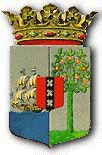 PUBLICATIEBLADMINISTERIËLE REGELING MET ALGEMENE WERKING van de 12de oktober 2021 ter uitvoering van artikel 7, eerste lid, van het Landsbesluit eindexamens v.w.o., h.a.v.o. en v.s.b.o. (Regeling eindexamenprogramma kunstvakken h.a.v.o. en v.w.o.)_____________De Minister van Onderwijs, Wetenschap, Cultuur en Sport,Overwegende:dat het wenselijk is om het eindexamenprogramma voor de kunstvakken h.a.v.o. en v.w.o. vast te stellen;	Gelet op:artikel 7, eerste lid, van het Landsbesluit eindexamens v.w.o., h.a.v.o. en v.s.b.o.;Heeft besloten:Artikel 1Het eindexamenprogramma voor h.a.v.o. en v.w.o. voor wat betreft de kunstvakken beeldende vorming, muziek, dans en drama wordt vastgesteld zoals aangegeven in de bijlage.Artikel 2Deze regeling treedt in werking met ingang van de dag na die van bekendmaking en werkt terug tot en met 1 augustus 2019.Artikel 3Deze regeling wordt aangehaald als: Regeling eindexamenprogramma kunstvakken h.a.v.o. en v.w.o.Gegeven te Willemstad, 12 oktober 2021De Minister van Onderwijs, Wetenschap, Cultuur en Sport,S.A. VAN HEYDOORNUitgegeven de 28ste oktober 2021
De Minister van Algemene Zaken,G.S. PISASTOELICHTING behorende bij de Regeling eindexamenprogramma kunstvakken ha.v.o. en v.w.o.AlgemeenDe werkgroep Kunstvakonderwijs werd bij ministeriële beschikking ingesteld voor een periode van zes maanden startende 23 mei 2018. De doelstelling van de werkgroep Kunstvakonderwijs was, uitgaande van het opgestelde beleidskader de inrichting van het Kunstvakonderwijs, rekening houdend met de aansluiting op het vak culturele artistieke vorming, aan revisie te onderwerpen. Om deze doelstelling te kunnen bereiken kreeg de werkgroep een vijftal taken toebedeeld. De eerste taak betrof het examenprogramma voor de kunstvakken van het h.a.v.o. en v.w.o. herzien. De uitvoering van deze taak mondde uit in de oplevering van de gereviseerde examenprogramma’s voor de kunstvakken h.a.v.o. en v.w.o. Deze examenprogramma’s voor de vakken beeldende vorming, muziek, dans en drama h.a.v.o. en v.w.o. zijn voor de zomer van 2019 reeds aan het veld aangeboden en per schooljaar 2019-2020 door het veld in gebruik genomen. De scholen hebben hun Programma’s van Toetsing en Afsluiting (PTA) op deze gereviseerde examenprogramma’s aangepast.Reacties stakeholdersDe examenprogramma’s werden door middel van inspraakrondes voorgelegd aan docenten van het veld. Het veld kon zich over het algemeen vinden in de examenprogramma’s. Verkregen feedback werd gebruikt om enkele nuances aan te brengen. Financiële paragraafHet invoeren van de gereviseerde examenprogramma’s voor het h.a.v.o. en v.w.o. brengt geen directe kosten met zich mee. Het betreft een inhoudelijke aanscherping van wat reeds in de praktijk uitgevoerd wordt. Een indirecte kostenpost betreft de herziening van de lesmethode voor het theoretische gedeelte van de examenprogramma’s, getiteld Sazon, wat nodig is voor de doceerbaarheid van dit vak. De kosten voor de herziening van deze lesmethode à NAf 108.491,- zijn begroot onder begrotingspostnummer: 164903.4683 van de begrotingspost Subsidies & Bijdragen Non-Profit Instellingen.Artikelsgewijze toelichtingArtikel 2De gereviseerde examenprogramma’s van de kunstvakken h.a.v.o. en v.w.o. zijn reeds per schooljaar 2019-2020 in gebruik genomen na voorafgaand overleg met de schoolbesturen. De PTA’s zijn opgesteld op basis van de gereviseerde examenprogramma’s. Vandaar dat de regeling met terugwerkende kracht tot en met 1 augustus 2019 in gaat. De Minister van Onderwijs, Wetenschap, Cultuur en Sport,S.A. VAN HEYDOORNBIJLAGEBEHORENDE BIJ DE REGELING EINDEXAMENPROGRAMMA KUNSTVAKKEN H.A.V.O. EN V.W.O.Beeldende Vorming (theoretisch) Examenprogramma HAVO, VWOExameneenheden, eindtermen en toelichting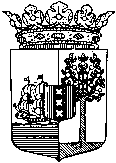 Maart 2019InhoudsopgaveVoorwoord	31.	Preambule	42.	Leeswijzer	63.	Matrix examenprogramma Beeldende Vorming (theoretisch)	74.	Toelichting en specificaties Beeldende Vorming (theoretisch) HAVO	84.a. Verdeling exameneenheden CE/SE	84.b. Uitwerking van de eindtermen voor Beeldende Vorming (theoretisch)  HAVO	94.c. Nadere specificaties HAVO	145.	Toelichting en specificaties Beeldende Vorming (theoretisch) VWO	155.a. Verdeling exameneenheden CE/SE	155.b. Uitwerking van de eindtermen Beeldende Vorming (theoretisch) VWO	165.c. Nadere specificaties VWO	22VoorwoordDe minister heeft de examenprogramma's op hoofdlijnen vastgesteld, zoals is bepaald in artikel 7 van het Landsbesluit Eindexamens VWO, HAVO en VSBO. In de examen-programma’s zijn per vak de exameneenheden aangewezen waarover het centraal examen (CE) en het schoolexamen (SE) zich uitstrekt. Ook is het aantal en de tijdsduur van de toetsen van het centraal examen (CE) vastgelegd, alsmede de wijze waarop het centraal examen wordt afgenomen. De examenprogramma’s HAVO/VWO beschrijven de kwaliteiten op het gebied van kennis, inzicht en vaardigheden, waarop elke kandidaat in een periode van examinering wordt beoordeeld.De exameneisen sluiten aan bij de drie hoofdkenmerken van het totale voortgezet onderwijshet bieden van een brede persoonlijke en maatschappelijke vorming aan elke leerling;het centraal stellen van een actieve, zo zelfstandig mogelijk lerende leerling;het recht doen aan en benutten van verschillen tussen leerlingen.In dit document wordt een toelichting gegeven op in ieder geval het CE-deel van het examenprogramma en waar mogelijk en zinvol ook op het SE-deel. De centrale toetsing zal zijn in de vorm zijn van een centraal schriftelijk examen (CSE).Behalve een beschrijving van de exameneisen voor het CE kan dit document verder een handreiking zijn voor de SE’s en nadere informatie bevatten zoals specificaties van examenstof, begrippenlijsten, bekend veronderstelde onderdelen van domeinen of exameneenheden die verplicht zijn op het SE, bekend veronderstelde voorkennis uit de onderbouw, bijzondere vormen van examinering (zoals computerexamens), of toegestane hulpmiddelen.Hierdoor zal een docent in staat zijn zich een goed beeld te vormen van wat in het (centraal) examen wel en niet gevraagd kan worden. Naar zijn aard is dit dus niet een volledig gesloten en afgebakende beschrijving van alles wat op een examen zou kunnen voorkomen. Het is mogelijk dat op een CE ook iets aan de orde komt dat niet met zo veel woorden in deze toelichting staat, maar dat naar het algemeen gevoelen in het verlengde daarvan ligt. Dit examenprogramma geldt met ingang van het schooljaar 2019-2020, met op basis hiervan de eerste Centrale Examens in 2021.PreambuleHet onderwijs in kunstvakken richt zich op het vermogen tot het waarnemen van, het beleven van, het produceren van en het reflecteren op kunst. Op grond hiervan kan de leerling een standpunt innemen ten opzichte van kunst en esthetica, machtsverhouding, levensbeschouwing, vermaak, multiculturaliteit, wetenschap en techniek.Kunstvakken werken aan de ontwikkeling van het zelfbewustzijn en identiteitsvorming van de leerling in relatie tot zijn omgeving. Door het bieden van een sociaal emotionele veilige leeromgeving, het bevorderen van kritisch denken, het activeren van de creativiteit, vindingrijkheid aan te moedigen en de leerling van een algemene kennis te voorzien wordt deze voorbereid op de uitdagingen die de 21ste eeuw aan deze stelt.Vanuit de ontwikkelde visie op kunst, is de leerling in staat een bewuste en kritische keuze te maken om zich verder te laten vormen op het terrein van kunst en cultuur en oriënteert zich al doende op een mogelijke vervolgopleiding en het beroep. Het leren navigeren binnen de digitale wereld speelt hierbij een grote rol.Beeldende Vorming is opgesplitst in een theoretisch deel en een praktisch deel. Beeldende Vorming (theoretisch) wordt afgesloten met een Centraal Schriftelijk Examen (CSE) en Beeldende Vorming (praktisch) met een Centraal Praktisch Examen (CPE). Voor Beeldende Vorming (theoretisch) geldt dat de eindtermen zoals opgesteld in dit examenprogramma vanuit zowel lokaal perspectief als mondiaal perspectief zijn geformuleerd. Het examenprogramma bestaat uit de volgende domeinen:Domein A: Vaardigheden en benaderingswijzenDomein B: Invalshoeken voor reflectieDomein C: OnderwerpenDomein A: Vaardigheden en benaderingswijzenDe kandidaat kan:De belangrijkste begrippen hanteren uit de kunstdisciplines Beeldende Vorming, dans, drama en muziek, die voorwaardelijk zijn voor adequate receptie en reflectie, en noodzakelijk zijn voor begrip van verbanden tussen kunst en cultuur;Informatie over kunst en cultuur herkennen, benoemen en toepassen om verbanden aan te geven;Bij het reflecteren bronnenmateriaal op een adequate wijze hanteren;Overeenkomsten en verschillen benoemen en beargumenteren met betrekking tot het beschouwingsapparaat bij de vier kunstdisciplines (alleen vwo)Domein B: Invalshoeken voor reflectieSubdomein B1: Kunst en religie, levensbeschouwingDe kandidaat kan aangeven met welke visies, doelen, middelen en inhouden de kunsten religieuze en/of levensbeschouwelijke uitgangspunten vertolken.Subdomein B2: Kunst en estheticaDe kandidaat kan aangeven welke ideeën over schoonheid in kunst en kunstwaardering een rol spelen.Subdomein B3: Kunstenaar en sociale, politieke en economische machtDe kandidaat kan aangeven welke invloed de sociale, politieke en economische macht heeft op de rol en inhoud van kunst en op de positie van de kunstenaar.Subdomein B4: Kunst en vermaakDe kandidaat kan aangeven hoe vorm en inhoud bepaald worden door de vermaaksfuncties van kunst in relatie tot het daarbij betrokken publiek.Subdomein B5: Kunst en multiculturaliteitDe kandidaat kan aangeven hoe de Curaçaose/ regionale en internationale kunst en cultuur elkaar wederzijds beïnvloeden.Subdomein B6: Kunst, wetenschap en techniekDe kandidaat kan aangeven hoe kunst en wetenschap/techniek op elkaar inwerken.Domein C: OnderwerpenDe kandidaat kan de eindtermen van domein A en B toepassen op voorbeelden uit de volgende periodes:P1: 1863 – 1913; Afschaffing slavernij/ ontwikkelingen rond de eeuwwisselingP2: 1914 – 1938; komst Shell/ interbellumP3: 1939 – 1968; WO II, emancipatie en wederopbouwP4: 1969 – 1984; Eigen identiteit en dekolonisatieP5: 1985 – 2009; vertrek Shell/ globaliseringP6: 2010 – heden; einde Nederlandse Antillen/ hedendaagse wereldLeeswijzerIn dit document wordt het examenprogramma Beeldende Vorming (theoretisch) gedefinieerd in exameneenheden met de bijbehorende code. Elke exameneenheid bestaat weer uit één of meer eindtermen. In de matrix in hoofdstuk 3 is per exameneenheid aangegeven of deze deel uitmaakt van het examenprogramma voor HAVO en/of VWO.In hoofdstuk 4 wordt de verdeling van de stof (exameneenheden) voor HAVO over CE en SE in een tabel gegeven (paragraaf a).In paragraaf 4b wordt in tabelvorm per exameneenheid de algemene inhoud van die eenheid, met beschrijving van de onderliggende genummerde eindtermen, de verdere specificering daarvan genoemd van in ieder geval de eindtermen die tot de examenstof voor het CE voor HAVO behoren. Voor zover mogelijk is ook een toelichting opgenomen op de eindtermen van de exameneenheden die tot de stof van het SE behoren. Dit heeft het karakter van voorbeelden, suggesties, adviezen - kortom: van een handreiking.In paragraaf 4c staan nadere specificaties en condities vermeld, voor zover deze reeds vastliggen, zoals:- de weging SE-CE- de toegestane hulpmiddelen In hoofdstuk 5 zijn vergelijkbare overzichten en specificaties gegeven voor de eindtermen VWO.Matrix examenprogramma Beeldende Vorming (theoretisch)Toelichting en specificaties Beeldende Vorming (theoretisch) HAVO4.a. Verdeling exameneenheden CE/SE4.b. Uitwerking van de eindtermen voor Beeldende Vorming (theoretisch) HAVO4.c. Nadere specificaties HAVOHet SE heeft de vorm van een examendossier. Dit bevat een overzicht van - de afgelegde toetsen en uitgevoerde opdrachten - de behaalde resultaten en vorderingenIn het Programma van Toetsing en Afsluiting (PTA) legt de school het aantal schriftelijke en mondelinge toetsen en opdrachten vast, alsmede de weging van de verschillende onderdelen van het examendossier. De schriftelijke en (mondelinge) toetsen en opdrachten van het SE dienen aantoonbaar representatief te zijn voor de desbetreffende eindtermen uit het examenprogramma. Het cijfer voor het schoolexamen is samengesteld uit de cijfers en beoordelingen voor de toetsen en opdrachten, zodanig dat er aantoonbaar sprake is van een evenwichtige bijdrage van de verschillende onderdelen. Het eindcijfer van Beeldende Vorming is een combinatiecijfer van de behaalde cijfers op de SE’s en CSE van Beeldende Vorming (theoretisch) en de behaalde cijfers op de SE’s en CPE Beeldende Vorming (praktisch). Dit in de volgende verhouding:Toelichting en specificaties Beeldende Vorming (theoretisch) VWO5.a. Verdeling exameneenheden CE/SE5.b. Uitwerking van de eindtermen Beeldende Vorming (theoretisch) VWO5.c. Nadere specificaties VWOHet SE heeft de vorm van een examendossier. Dit bevat een overzicht van - de afgelegde toetsen en uitgevoerde opdrachten - de behaalde resultaten en vorderingenIn het Programma van Toetsing en Afsluiting (PTA) legt de school het aantal schriftelijke en mondelinge toetsen en opdrachten vast, alsmede de weging van de verschillende onderdelen van het examendossier. De schriftelijke en (mondelinge) toetsen en opdrachten van het SE dienen aantoonbaar representatief te zijn voor de desbetreffende eindtermen uit het examenprogramma. Het cijfer voor het schoolexamen is samengesteld uit de cijfers en beoordelingen voor de toetsen en opdrachten, zodanig dat er aantoonbaar sprake is van een evenwichtige bijdrage van de verschillende onderdelen. Het eindcijfer van Beeldende Vorming is een combinatiecijfer van de behaalde cijfers op de SE’s en CSE van Beeldende Vorming (theoretisch) en de behaalde cijfers op de SE’s en CPE van Beeldende Vorming (praktisch). Dit in de volgende verhouding:Beeldende Vorming (praktisch)Examenprogramma HAVO, VWOExameneenheden, eindtermen en toelichtingMaart 2019InhoudsopgaveVoorwoord	31.	Preambule	42.	Leeswijzer	53.	Matrix examenprogramma Beeldende Vorming (praktisch)	64.	Toelichting en specificaties Beeldende Vorming (praktisch) HAVO	74.a. Verdeling exameneenheden CE/SE	74.b. Uitwerking van de eindtermen voor Beeldende Vorming (praktisch) HAVO	84.c. Nadere specificaties HAVO	115.	Toelichting en specificaties Beeldende Vorming (praktisch) VWO	125.a. Verdeling exameneenheden CE/SE	125.b. Uitwerking van de eindtermen Beeldende Vorming (praktisch) VWO	135.c. Nadere specificaties VWO	16VoorwoordDe minister heeft de examenprogramma's op hoofdlijnen vastgesteld, zoals is bepaald in artikel 7 van het Landsbesluit Eindexamens VWO, HAVO en VSBO. In de examen-programma’s zijn per vak de exameneenheden aangewezen waarover het centraal examen (CE) en het schoolexamen (SE) zich uitstrekt. Ook is het aantal en de tijdsduur van de toetsen van het centraal examen (CE) vastgelegd, alsmede de wijze waarop het centraal examen wordt afgenomen. De examenprogramma’s HAVO/VWO beschrijven de kwaliteiten op het gebied van kennis, inzicht en vaardigheden, waarop elke kandidaat in een periode van examinering wordt beoordeeld.De exameneisen sluiten aan bij de drie hoofdkenmerken van het totale voortgezet onderwijshet bieden van een brede persoonlijke en maatschappelijke vorming aan elke kandidaat;het centraal stellen van een actieve, zo zelfstandig mogelijk lerende kandidaat;het recht doen aan en benutten van verschillen tussen kandidaten.In dit document wordt een toelichting gegeven op in ieder geval het CE-deel van het examenprogramma en waar mogelijk en zinvol ook op het SE-deel. De centrale toetsing zal zijn in de vorm zijn van een centraal praktisch examen (CPE).Behalve een beschrijving van de exameneisen voor het CE kan dit document verder een handreiking zijn voor de SE’s en nadere informatie bevatten zoals specificaties van examenstof, begrippenlijsten, bekend veronderstelde onderdelen van domeinen of exameneenheden die verplicht zijn op het SE, bekend veronderstelde voorkennis uit de onderbouw, bijzondere vormen van examinering (zoals computerexamens), of toegestane hulpmiddelen.Hierdoor zal een docent in staat zijn zich een goed beeld te vormen van wat in het (centraal) examen wel en niet gevraagd kan worden. Naar zijn aard is dit dus niet een volledig gesloten en afgebakende beschrijving van alles wat op een examen zou kunnen voorkomen. Het is mogelijk dat op een CE ook iets aan de orde komt dat niet met zo veel woorden in deze toelichting staat, maar dat naar het algemeen gevoelen in het verlengde daarvan ligt. Dit examenprogramma geldt met ingang van het schooljaar 2019-2020, met op basis hiervan de eerste Centrale Examens in 2021.PreambuleHet onderwijs in de kunstvakken richt zich op het vermogen tot het waarnemen van, het beleven van, het produceren van en het reflecteren op kunst. Op grond hiervan kan de kandidaat een standpunt innemen ten opzichte van kunst en esthetica, machtsverhouding, levensbeschouwing, vermaak, multiculturaliteit, wetenschap en techniek.Kunstvakken werken aan de ontwikkeling van het zelfbewustzijn en identiteitsvorming van de kandidaat in relatie tot zijn omgeving. Door het bieden van een sociaal emotionele veilige leeromgeving, het bevorderen van kritisch denken, het activeren van de creativiteit, vindingrijkheid aan te moedigen en de kandidaat van een algemene kennis te voorzien wordt deze voorbereid op de uitdagingen die de 21ste eeuw aan deze stelt.Vanuit de ontwikkelde visie op kunst, is de kandidaat in staat een bewuste en kritische keuze te maken om zich verder te laten vormen op het terrein van kunst en cultuur en oriënteert zich al doende op een mogelijke vervolgopleiding en het beroep. Het leren navigeren binnen de digitale wereld speelt hierbij een grote rol.De kunstvakken zijn opgesplitst in een theoretisch deel en een praktisch deel Het theoretische deel wordt afgesloten met een Centraal Schriftelijk Examen (CSE) en praktische deel met een Centraal Praktisch Examen (CPE). Voor Beeldende Vorming (praktisch) geldt dat de eindtermen zoals opgesteld in dit examenprogramma zich vooral richten op het ambacht van de discipline en de ontwikkeling van de persoon in de maatschappij. Het examenprogramma bestaat uit de volgende domeinen:Domein A: OnderzoekDomein B: Praktijk Subdomein A1: Beeldende Vorming en maatschappijSubdomein A2: Beeldende Vorming en persoonlijke ontwikkelingSubdomein A3: Beeldende Vorming analyseren, interpreteren en waarderenSubdomein B1: Beeldende expressieSubdomein B2: VormgevenSubdomein B3: Beeldende Vorming en ondernemerschapTussen Domein A: Onderzoek en Domein B: Praktijk bestaat een wederkerige relatie. Domein A richt zich op het doorgronden van de discipline en de kandidaat in de discipline. Dit staat ten dienste van de kwaliteit en diepgang van de praktische uitvoering in Domein B. Domein B is op zijn beurt een bron van inspiratie voor Domein A.LeeswijzerIn dit document wordt het examenprogramma Beeldende Vorming (praktisch) gedefinieerd in exameneenheden met de bijbehorende code. Elke exameneenheid bestaat weer uit één of meer eindtermen. In de matrix in hoofdstuk 3 is per exameneenheid aangegeven of deze deel uitmaakt van het examenprogramma voor HAVO en/of VWO.In hoofdstuk 4 wordt de verdeling van de stof (exameneenheden) voor HAVO over CE en SE in een tabel gegeven (paragraaf a).In paragraaf 4b wordt in tabelvorm per exameneenheid de algemene inhoud van die eenheid, met beschrijving van de onderliggende genummerde eindtermen, de verdere specificering daarvan genoemd van in ieder geval de eindtermen die tot de examenstof voor het CE voor HAVO behoren. Voor zover mogelijk is ook een toelichting opgenomen op de eindtermen van de exameneenheden die tot de stof van het SE behoren. Dit heeft het karakter van voorbeelden, suggesties, adviezen - kortom: van een handreiking.In paragraaf 4c staan nadere specificaties en condities vermeld, voor zover deze reeds vastliggen, zoals:- de weging SE-CE- de toegestane hulpmiddelen In hoofdstuk 5 zijn vergelijkbare overzichten en specificaties gegeven voor de eindtermen VWO.3. Matrix examenprogramma Beeldende Vorming (praktisch)Toelichting en specificaties Beeldende Vorming (praktisch) HAVO4.a. Verdeling exameneenheden CE/SE4.b. Uitwerking van de eindtermen voor Beeldende Vorming (praktisch) HAVO4.c. Nadere specificaties HAVOHet SE heeft de vorm van een examendossier. Dit bevat een overzicht van - de afgelegde toetsen en uitgevoerde opdrachten - de behaalde resultaten en vorderingenIn het Programma van Toetsing en Afsluiting (PTA) legt de school het aantal schriftelijke en mondelinge toetsen en opdrachten vast, alsmede de weging van de verschillende onderdelen van het examendossier. De schriftelijke en (mondelinge) toetsen en opdrachten van het SE dienen aantoonbaar representatief te zijn voor de desbetreffende eindtermen uit het examenprogramma. Het cijfer voor het schoolexamen is samengesteld uit de cijfers en beoordelingen voor de toetsen en opdrachten, zodanig dat er aantoonbaar sprake is van een evenwichtige bijdrage van de verschillende onderdelen. Het eindcijfer van Beeldende Vorming is een combinatiecijfer van de behaalde cijfers op de SE’s en CSE van Beeldende Vorming (theoretisch) en de behaalde cijfers op de SE’s en CPE van Beeldende Vorming (praktisch deel). Dit in de volgende verhouding:Toelichting en specificaties Beeldende Vorming (praktisch) VWO5.a. Verdeling exameneenheden CE/SE5.b. Uitwerking van de eindtermen Beeldende Vorming (praktisch) VWO5.c. Nadere specificaties VWOHet SE heeft de vorm van een examendossier. Dit bevat een overzicht van - de afgelegde toetsen en uitgevoerde opdrachten - de behaalde resultaten en vorderingenIn het Programma van Toetsing en Afsluiting (PTA) legt de school het aantal schriftelijke en mondelinge toetsen en opdrachten vast, alsmede de weging van de verschillende onderdelen van het examendossier. De schriftelijke en (mondelinge) toetsen en opdrachten van het SE dienen aantoonbaar representatief te zijn voor de desbetreffende eindtermen uit het examenprogramma. Het cijfer voor het schoolexamen is samengesteld uit de cijfers en beoordelingen voor de toetsen en opdrachten, zodanig dat er aantoonbaar sprake is van een evenwichtige bijdrage van de verschillende onderdelen. Het eindcijfer van Beeldende Vorming is een combinatiecijfer van de behaalde cijfers op de SE’s en CSE van Beeldende Vorming (theoretisch) en de behaalde cijfers op de SE’s en CPE van Beeldende Vorming (praktisch deel). Dit in de volgende verhouding:Muziek (theoretisch) Examenprogramma HAVO, VWOExameneenheden, eindtermen en toelichtingMaart 2019InhoudsopgaveVoorwoord	31.	Preambule	42.	Leeswijzer	63.	Matrix examenprogramma Muziek (theoretisch)	74.	Toelichting en specificaties Muziek (theoretisch) HAVO	84.a. Verdeling exameneenheden CE/SE	84.b. Uitwerking van de eindtermen voor Muziek (theoretisch) HAVO	94.c. Nadere specificaties HAVO	145.	Toelichting en specificaties Muziek (theoretisch) VWO	155.a. Verdeling exameneenheden CE/SE	155.b. Uitwerking van de eindtermen Muziek (theoretisch) VWO	165.c. Nadere specificaties VWO	22VoorwoordDe minister heeft de examenprogramma's op hoofdlijnen vastgesteld, zoals is bepaald in artikel 7 van het Landsbesluit Eindexamens VWO, HAVO en VSBO. In de examen-programma’s zijn per vak de exameneenheden aangewezen waarover het centraal examen (CE) en het schoolexamen (SE) zich uitstrekt. Ook is het aantal en de tijdsduur van de toetsen van het centraal examen (CE) vastgelegd, alsmede de wijze waarop het centraal examen wordt afgenomen. De examenprogramma’s HAVO/VWO beschrijven de kwaliteiten op het gebied van kennis, inzicht en vaardigheden, waarop elke kandidaat in een periode van examinering wordt beoordeeld.De exameneisen sluiten aan bij de drie hoofdkenmerken van het totale voortgezet onderwijshet bieden van een brede persoonlijke en maatschappelijke vorming aan elke leerling;het centraal stellen van een actieve, zo zelfstandig mogelijk lerende leerling;het recht doen aan en benutten van verschillen tussen leerlingen.In dit document wordt een toelichting gegeven op in ieder geval het CE-deel van het examenprogramma en waar mogelijk en zinvol ook op het SE-deel. De centrale toetsing zal zijn in de vorm zijn van een centraal schriftelijk examen (CSE).Behalve een beschrijving van de exameneisen voor het CE kan dit document verder een handreiking zijn voor de SE’s en nadere informatie bevatten zoals specificaties van examenstof, begrippenlijsten, bekend veronderstelde onderdelen van domeinen of exameneenheden die verplicht zijn op het SE, bekend veronderstelde voorkennis uit de onderbouw, bijzondere vormen van examinering (zoals computerexamens), of toegestane hulpmiddelen.Hierdoor zal een docent in staat zijn zich een goed beeld te vormen van wat in het (centraal) examen wel en niet gevraagd kan worden. Naar zijn aard is dit dus niet een volledig gesloten en afgebakende beschrijving van alles wat op een examen zou kunnen voorkomen. Het is mogelijk dat op een CE ook iets aan de orde komt dat niet met zo veel woorden in deze toelichting staat, maar dat naar het algemeen gevoelen in het verlengde daarvan ligt. Dit examenprogramma geldt met ingang van het schooljaar 2019-2020, met op basis hiervan de eerste Centrale Examens in 2021.PreambuleHet onderwijs in kunstvakken richt zich op het vermogen tot het waarnemen van, het beleven van, het produceren van en het reflecteren op kunst. Op grond hiervan kan de leerling een standpunt innemen ten opzichte van kunst en esthetica, machtsverhouding, levensbeschouwing, vermaak, multiculturaliteit, wetenschap en techniek.Kunstvakken werken aan de ontwikkeling van het zelfbewustzijn en identiteitsvorming van de leerling in relatie tot zijn omgeving. Door het bieden van een sociaal emotionele veilige leeromgeving, het bevorderen van kritisch denken, het activeren van de creativiteit, vindingrijkheid aan te moedigen en de leerling van een algemene kennis te voorzien wordt deze voorbereid op de uitdagingen die de 21ste eeuw aan deze stelt.Vanuit de ontwikkelde visie op kunst, is de leerling in staat een bewuste en kritische keuze te maken om zich verder te laten vormen op het terrein van kunst en cultuur en oriënteert zich al doende op een mogelijke vervolgopleiding en het beroep. Het leren navigeren binnen de digitale wereld speelt hierbij een grote rol.Muziek is opgesplitst in een theoretisch deel en een praktisch deel. Muziek (theoretisch) wordt afgesloten met een Centraal Schriftelijk Examen (CSE) en Muziek (praktisch) met een Centraal Praktisch Examen (CPE). Voor Muziek (theoretisch) geldt dat de eindtermen zoals opgesteld in dit examenprogramma vanuit zowel lokaal perspectief als mondiaal perspectief zijn geformuleerd. Het examenprogramma bestaat uit de volgende domeinen:Domein A: Vaardigheden en benaderingswijzenDomein B: Invalshoeken voor reflectieDomein C: OnderwerpenDomein A: Vaardigheden en benaderingswijzenDe kandidaat kan:De belangrijkste begrippen hanteren uit de kunstdisciplines beeldende vormgeving, dans, drama en muziek, die voorwaardelijk zijn voor adequate receptie en reflectie, en noodzakelijk zijn voor begrip van verbanden tussen kunst en cultuur;Informatie over kunst en cultuur herkennen, benoemen en toepassen om verbanden aan te geven;Bij het reflecteren bronnenmateriaal op een adequate wijze hanteren;Overeenkomsten en verschillen benoemen en beargumenteren met betrekking tot het beschouwingsapparaat bij de vier kunstdisciplines (alleen vwo)Domein B: Invalshoeken voor reflectieSubdomein B1: Kunst en religie, levensbeschouwingDe kandidaat kan aangeven met welke visies, doelen, middelen en inhouden de kunsten religieuze en/of levensbeschouwelijke uitgangspunten vertolken.Subdomein B2: Kunst en estheticaDe kandidaat kan aangeven welke ideeën over schoonheid in kunst en kunstwaardering een rol spelen.Subdomein B3: Kunstenaar en sociale, politieke en economische machtDe kandidaat kan aangeven welke invloed de sociale, politieke en economische macht heeft op de rol en inhoud van kunst en op de positie van de kunstenaar.Subdomein B4: Kunst en vermaakDe kandidaat kan aangeven hoe vorm en inhoud bepaald worden door de vermaaksfuncties van kunst in relatie tot het daarbij betrokken publiek.Subdomein B5: Kunst en multiculturaliteitDe kandidaat kan aangeven hoe de Curaçaose/ regionale en internationale kunst en cultuur elkaar wederzijds beïnvloeden.Subdomein B6: Kunst, wetenschap en techniekDe kandidaat kan aangeven hoe kunst en wetenschap/techniek op elkaar inwerken.Domein C: OnderwerpenDe kandidaat kan de eindtermen van domein A en B toepassen op voorbeelden uit de volgende periodes:P1: 1863 – 1913; Afschaffing slavernij/ ontwikkelingen rond de eeuwwisselingP2: 1914 – 1938; komst Shell/ interbellumP3: 1939 – 1968; WO II, emancipatie en wederopbouwP4: 1969 – 1984; Eigen identiteit en dekolonisatieP5: 1985 – 2009; vertrek Shell/ globaliseringP6: 2010 – heden; einde Nederlandse Antillen/ hedendaagse wereldLeeswijzerIn dit document wordt het examenprogramma Muziek (theoretisch) gedefinieerd in exameneenheden met de bijbehorende code. Elke exameneenheid bestaat weer uit één of meer eindtermen. In de matrix in hoofdstuk 3 is per exameneenheid aangegeven of deze deel uitmaakt van het examenprogramma voor HAVO en/of VWO.In hoofdstuk 4 wordt de verdeling van de stof (exameneenheden) voor HAVO over CE en SE in een tabel gegeven (paragraaf a).In paragraaf 4b wordt in tabelvorm per exameneenheid de algemene inhoud van die eenheid, met beschrijving van de onderliggende genummerde eindtermen, de verdere specificering daarvan genoemd van in ieder geval de eindtermen die tot de examenstof voor het CE voor HAVO behoren. Voor zover mogelijk is ook een toelichting opgenomen op de eindtermen van de exameneenheden die tot de stof van het SE behoren. Dit heeft het karakter van voorbeelden, suggesties, adviezen - kortom: van een handreiking.In paragraaf 4c staan nadere specificaties en condities vermeld, voor zover deze reeds vastliggen, zoals:- de weging SE-CE- de toegestane hulpmiddelen In hoofdstuk 5 zijn vergelijkbare overzichten en specificaties gegeven voor de eindtermen VWO.Matrix examenprogramma Muziek (theoretisch)Toelichting en specificaties Muziek (theoretisch) HAVO4.a. Verdeling exameneenheden CE/SE4.b. Uitwerking van de eindtermen voor Muziek (theoretisch) HAVO4.c. Nadere specificaties HAVOHet SE heeft de vorm van een examendossier. Dit bevat een overzicht van - de afgelegde toetsen en uitgevoerde opdrachten - de behaalde resultaten en vorderingenIn het Programma van Toetsing en Afsluiting (PTA) legt de school het aantal schriftelijke en mondelinge toetsen en opdrachten vast, alsmede de weging van de verschillende onderdelen van het examendossier. De schriftelijke en (mondelinge) toetsen en opdrachten van het SE dienen aantoonbaar representatief te zijn voor de desbetreffende eindtermen uit het examenprogramma. Het cijfer voor het schoolexamen is samengesteld uit de cijfers en beoordelingen voor de toetsen en opdrachten, zodanig dat er aantoonbaar sprake is van een evenwichtige bijdrage van de verschillende onderdelen. Het eindcijfer van Muziek is een combinatiecijfer van de behaalde cijfers op de SE’s en CSE van Muziek (theoretisch) en de behaalde cijfers op de SE’s en CPE Muziek (praktisch). Dit in de volgende verhouding:5.	Toelichting en specificaties Muziek (theoretisch) VWO5.a. Verdeling exameneenheden CE/SE5.b. Uitwerking van de eindtermen Muziek (theoretisch) VWO5.c. Nadere specificaties VWOHet SE heeft de vorm van een examendossier. Dit bevat een overzicht van - de afgelegde toetsen en uitgevoerde opdrachten - de behaalde resultaten en vorderingenIn het Programma van Toetsing en Afsluiting (PTA) legt de school het aantal schriftelijke en mondelinge toetsen en opdrachten vast, alsmede de weging van de verschillende onderdelen van het examendossier. De schriftelijke en (mondelinge) toetsen en opdrachten van het SE dienen aantoonbaar representatief te zijn voor de desbetreffende eindtermen uit het examenprogramma. Het cijfer voor het schoolexamen is samengesteld uit de cijfers en beoordelingen voor de toetsen en opdrachten, zodanig dat er aantoonbaar sprake is van een evenwichtige bijdrage van de verschillende onderdelen. Het eindcijfer van Muziek is een combinatiecijfer van de behaalde cijfers op de SE’s en CSE van Muziek (theoretisch) en de behaalde cijfers op de SE’s en CPE van Muziek (praktisch). Dit in de volgende verhouding:Muziek (praktisch) Examenprogramma HAVO, VWOExameneenheden, eindtermen en toelichtingMaart 2019InhoudsopgaveVoorwoord	31.	Preambule	42.	Leeswijzer	53.	Matrix examenprogramma Muziek (praktisch)	64.	Toelichting en specificaties Muziek (praktisch) HAVO	74.a. Verdeling exameneenheden CE/SE	74.b. Uitwerking van de eindtermen voor Muziek (praktisch) HAVO	84.c. Nadere specificaties HAVO	125.	Toelichting en specificaties Muziek (praktisch) VWO	135.a. Verdeling exameneenheden CE/SE	135.b. Uitwerking van de eindtermen Muziek (praktisch) VWO	145.c. Nadere specificaties VWO	19VoorwoordDe minister heeft de examenprogramma's op hoofdlijnen vastgesteld, zoals is bepaald in artikel 7 van het Landsbesluit Eindexamens VWO, HAVO en VSBO. In de examen-programma’s zijn per vak de exameneenheden aangewezen waarover het centraal examen (CE) en het schoolexamen (SE) zich uitstrekt. Ook is het aantal en de tijdsduur van de toetsen van het centraal examen (CE) vastgelegd, alsmede de wijze waarop het centraal examen wordt afgenomen. De examenprogramma’s HAVO/VWO beschrijven de kwaliteiten op het gebied van kennis, inzicht en vaardigheden, waarop elke kandidaat in een periode van examinering wordt beoordeeld.De exameneisen sluiten aan bij de drie hoofdkenmerken van het totale voortgezet onderwijshet bieden van een brede persoonlijke en maatschappelijke vorming aan elke kandidaat;het centraal stellen van een actieve, zo zelfstandig mogelijk lerende kandidaat;het recht doen aan en benutten van verschillen tussen kandidaaten.In dit document wordt een toelichting gegeven op in ieder geval het CE-deel van het examenprogramma en waar mogelijk en zinvol ook op het SE-deel. De centrale toetsing zal zijn in de vorm zijn van een centraal praktisch examen (CPE).Behalve een beschrijving van de exameneisen voor het CE kan dit document verder een handreiking zijn voor de SE’s en nadere informatie bevatten zoals specificaties van examenstof, begrippenlijsten, bekend veronderstelde onderdelen van domeinen of exameneenheden die verplicht zijn op het SE, bekend veronderstelde voorkennis uit de onderbouw, bijzondere vormen van examinering (zoals computerexamens), of toegestane hulpmiddelen.Hierdoor zal een docent in staat zijn zich een goed beeld te vormen van wat in het (centraal) examen wel en niet gevraagd kan worden. Naar zijn aard is dit dus niet een volledig gesloten en afgebakende beschrijving van alles wat op een examen zou kunnen voorkomen. Het is mogelijk dat op een CE ook iets aan de orde komt dat niet met zo veel woorden in deze toelichting staat, maar dat naar het algemeen gevoelen in het verlengde daarvan ligt. Dit examenprogramma geldt met ingang van het schooljaar 2019-2020, met op basis hiervan de eerste Centrale Examens in 2021.PreambuleHet onderwijs in de kunstvakken richt zich op het vermogen tot het waarnemen van, het beleven van, het produceren van en het reflecteren op kunst. Op grond hiervan kan de kandidaat een standpunt innemen ten opzichte van kunst en esthetica, machtsverhouding, levensbeschouwing, vermaak, multiculturaliteit, wetenschap en techniek.Kunstvakken werken aan de ontwikkeling van het zelfbewustzijn en identiteitsvorming van de kandidaat in relatie tot zijn omgeving. Door het bieden van een sociaal emotionele veilige leeromgeving, het bevorderen van kritisch denken, het activeren van de creativiteit, vindingrijkheid aan te moedigen en de kandidaat van een algemene kennis te voorzien wordt deze voorbereid op de uitdagingen die de 21ste eeuw aan deze stelt.Vanuit de ontwikkelde visie op kunst, is de kandidaat in staat een bewuste en kritische keuze te maken om zich verder te laten vormen op het terrein van kunst en cultuur en oriënteert zich al doende op een mogelijke vervolgopleiding en het beroep. Het leren navigeren binnen de digitale wereld speelt hierbij een grote rol.Muziek is opgesplitst in een theoretisch deel en een praktisch deel. Muziek (theoretisch) wordt afgesloten met een Centraal Schriftelijk Examen (CSE) en Muziek (praktisch) met een Centraal Praktisch Examen (CPE). Voor Muziek (praktisch) geldt dat de eindtermen zoals opgesteld in dit examenprogramma zich vooral richten op het ambacht van de discipline en de ontwikkeling van de persoon in de maatschappij. Het examenprogramma bestaat uit de volgende domeinen:Domein A: OnderzoekDomein B: Praktijk Subdomein A1: Muziek en maatschappijSubdomein A2: Muziek en persoonlijke ontwikkelingSubdomein A3: Muziek analyseren, interpreteren en waarderenSubdomein B1: MusicerenSubdomein B2: Muziek componeren en improviserenSubdomein B3: Muziek en ondernemerschapTussen Domein A: Onderzoek en Domein B: Praktijk bestaat een wederkerige relatie. Domein A richt zich op het doorgronden van de discipline en de kandidaat in de discipline. Dit staat ten dienste van de kwaliteit en diepgang van de praktische uitvoering in Domein B. Domein B is op zijn beurt een bron van inspiratie voor Domein A.LeeswijzerIn dit document wordt het examenprogramma Muziek (praktisch) gedefinieerd in exameneenheden met de bijbehorende code. Elke exameneenheid bestaat weer uit één of meer eindtermen. In de matrix in hoofdstuk 3 is per exameneenheid aangegeven of deze deel uitmaakt van het examenprogramma voor HAVO en/of VWO.In hoofdstuk 4 wordt de verdeling van de stof (exameneenheden) voor HAVO over CE en SE in een tabel gegeven (paragraaf a).In paragraaf 4b wordt in tabelvorm per exameneenheid de algemene inhoud van die eenheid, met beschrijving van de onderliggende genummerde eindtermen, de verdere specificering daarvan genoemd van in ieder geval de eindtermen die tot de examenstof voor het CE voor HAVO behoren. Voor zover mogelijk is ook een toelichting opgenomen op de eindtermen van de exameneenheden die tot de stof van het SE behoren. Dit heeft het karakter van voorbeelden, suggesties, adviezen - kortom: van een handreiking.In paragraaf 4c staan nadere specificaties en condities vermeld, voor zover deze reeds vastliggen, zoals:- de weging SE-CE- de toegestane hulpmiddelen In hoofdstuk 5 zijn vergelijkbare overzichten en specificaties gegeven voor de eindtermen VWO.Matrix examenprogramma Muziek (praktisch)Toelichting en specificaties Muziek (praktisch) HAVO4.a. Verdeling exameneenheden CE/SE4.b. Uitwerking van de eindtermen voor Muziek (praktisch) HAVO4.c. Nadere specificaties HAVOHet SE heeft de vorm van een examendossier. Dit bevat een overzicht van - de afgelegde toetsen en uitgevoerde opdrachten - de behaalde resultaten en vorderingenIn het Programma van Toetsing en Afsluiting (PTA) legt de school het aantal schriftelijke en mondelinge toetsen en opdrachten vast, alsmede de weging van de verschillende onderdelen van het examendossier. De schriftelijke en (mondelinge) toetsen en opdrachten van het SE dienen aantoonbaar representatief te zijn voor de desbetreffende eindtermen uit het examenprogramma. Het cijfer voor het schoolexamen is samengesteld uit de cijfers en beoordelingen voor de toetsen en opdrachten, zodanig dat er aantoonbaar sprake is van een evenwichtige bijdrage van de verschillende onderdelen. Het eindcijfer van Muziek is een combinatiecijfer van de behaalde cijfers op de SE’s en CSE van Muziek (theoretisch) en de behaalde cijfers op de SE’s en CPE van Muziek (praktisch). Dit in de volgende verhouding:Toelichting en specificaties Muziek (praktisch) VWO5.a. Verdeling exameneenheden CE/SE5.b. Uitwerking van de eindtermen Muziek (praktisch) VWO5.c. Nadere specificaties VWOHet SE heeft de vorm van een examendossier. Dit bevat een overzicht van - de afgelegde toetsen en uitgevoerde opdrachten - de behaalde resultaten en vorderingenIn het Programma van Toetsing en Afsluiting (PTA) legt de school het aantal schriftelijke en mondelinge toetsen en opdrachten vast, alsmede de weging van de verschillende onderdelen van het examendossier. De schriftelijke en (mondelinge) toetsen en opdrachten van het SE dienen aantoonbaar representatief te zijn voor de desbetreffende eindtermen uit het examenprogramma. Het cijfer voor het schoolexamen is samengesteld uit de cijfers en beoordelingen voor de toetsen en opdrachten, zodanig dat er aantoonbaar sprake is van een evenwichtige bijdrage van de verschillende onderdelen. Het eindcijfer van Muziek is een combinatiecijfer van de behaalde cijfers op de SE’s en CSE van Muziek (theoretisch) en de behaalde cijfers op de SE’s en CPE van Muziek (praktisch). Dit in de volgende verhouding:Dans (theoretisch) Examenprogramma HAVO, VWOExameneenheden, eindtermen en toelichtingMaart 2019InhoudsopgaveVoorwoord	31.	Preambule	42.	Leeswijzer	63.	Matrix examenprogramma Dans (theoretisch)	74.	Toelichting en specificaties Dans (theoretisch) HAVO	84.a. Verdeling exameneenheden CE/SE	84.b. Uitwerking van de eindtermen voor Dans (theoretisch) HAVO	94.c. Nadere specificaties HAVO	145.	Toelichting en specificaties Dans (theoretisch) VWO	155.a. Verdeling exameneenheden CE/SE	155.b. Uitwerking van de eindtermen Dans (theoretisch) VWO	165.c. Nadere specificaties VWO	22VoorwoordDe minister heeft de examenprogramma's op hoofdlijnen vastgesteld, zoals is bepaald in artikel 7 van het Landsbesluit Eindexamens VWO, HAVO en VSBO. In de examen-programma’s zijn per vak de exameneenheden aangewezen waarover het centraal examen (CE) en het schoolexamen (SE) zich uitstrekt. Ook is het aantal en de tijdsduur van de toetsen van het centraal examen (CE) vastgelegd, alsmede de wijze waarop het centraal examen wordt afgenomen. De examenprogramma’s HAVO/VWO beschrijven de kwaliteiten op het gebied van kennis, inzicht en vaardigheden, waarop elke kandidaat in een periode van examinering wordt beoordeeld.De exameneisen sluiten aan bij de drie hoofdkenmerken van het totale voortgezet onderwijshet bieden van een brede persoonlijke en maatschappelijke vorming aan elke leerling;het centraal stellen van een actieve, zo zelfstandig mogelijk lerende leerling;het recht doen aan en benutten van verschillen tussen leerlingen.In dit document wordt een toelichting gegeven op in ieder geval het CE-deel van het examenprogramma en waar mogelijk en zinvol ook op het SE-deel. De centrale toetsing zal zijn in de vorm zijn van een centraal schriftelijk examen (CSE).Behalve een beschrijving van de exameneisen voor het CE kan dit document verder een handreiking zijn voor de SE’s en nadere informatie bevatten zoals specificaties van examenstof, begrippenlijsten, bekend veronderstelde onderdelen van domeinen of exameneenheden die verplicht zijn op het SE, bekend veronderstelde voorkennis uit de onderbouw, bijzondere vormen van examinering (zoals computerexamens), of toegestane hulpmiddelen.Hierdoor zal een docent in staat zijn zich een goed beeld te vormen van wat in het (centraal) examen wel en niet gevraagd kan worden. Naar zijn aard is dit dus niet een volledig gesloten en afgebakende beschrijving van alles wat op een examen zou kunnen voorkomen. Het is mogelijk dat op een CE ook iets aan de orde komt dat niet met zo veel woorden in deze toelichting staat, maar dat naar het algemeen gevoelen in het verlengde daarvan ligt. Dit examenprogramma geldt met ingang van het schooljaar 2019-2020, met op basis hiervan de eerste Centrale Examens in 2021.PreambuleHet onderwijs in kunstvakken richt zich op het vermogen tot het waarnemen van, het beleven van, het produceren van en het reflecteren op kunst. Op grond hiervan kan de leerling een standpunt innemen ten opzichte van kunst en esthetica, machtsverhouding, levensbeschouwing, vermaak, multiculturaliteit, wetenschap en techniek.Kunstvakken werken aan de ontwikkeling van het zelfbewustzijn en identiteitsvorming van de leerling in relatie tot zijn omgeving. Door het bieden van een sociaal emotionele veilige leeromgeving, het bevorderen van kritisch denken, het activeren van de creativiteit, vindingrijkheid aan te moedigen en de leerling van een algemene kennis te voorzien wordt deze voorbereid op de uitdagingen die de 21ste eeuw aan deze stelt.Vanuit de ontwikkelde visie op kunst, is de leerling in staat een bewuste en kritische keuze te maken om zich verder te laten vormen op het terrein van kunst en cultuur en oriënteert zich al doende op een mogelijke vervolgopleiding en het beroep. Het leren navigeren binnen de digitale wereld speelt hierbij een grote rol.Dans is opgesplitst in een theoretisch deel en een praktisch deel. Dans (theoretisch) wordt afgesloten met een Centraal Schriftelijk Examen (CSE) en Dans (praktisch) met een Centraal Praktisch Examen (CPE). Voor Dans (theoretisch) geldt dat de eindtermen zoals opgesteld in dit examenprogramma vanuit zowel lokaal perspectief als mondiaal perspectief zijn geformuleerd. Het examenprogramma bestaat uit de volgende domeinen:Domein A: Vaardigheden en benaderingswijzenDomein B: Invalshoeken voor reflectieDomein C: OnderwerpenDomein A: Vaardigheden en benaderingswijzenDe kandidaat kan:De belangrijkste begrippen hanteren uit de kunstdisciplines beeldende vormgeving, dans, drama en muziek, die voorwaardelijk zijn voor adequate receptie en reflectie, en noodzakelijk zijn voor begrip van verbanden tussen kunst en cultuur;Informatie over kunst en cultuur herkennen, benoemen en toepassen om verbanden aan te geven;Bij het reflecteren bronnenmateriaal op een adequate wijze hanteren;Overeenkomsten en verschillen benoemen en beargumenteren met betrekking tot het beschouwingsapparaat bij de vier kunstdisciplines (alleen vwo)Domein B: Invalshoeken voor reflectieSubdomein B1: Kunst en religie, levensbeschouwingDe kandidaat kan aangeven met welke visies, doelen, middelen en inhouden de kunsten religieuze en/of levensbeschouwelijke uitgangspunten vertolken.Subdomein B2: Kunst en estheticaDe kandidaat kan aangeven welke ideeën over schoonheid in kunst en kunstwaardering een rol spelen.Subdomein B3: Kunstenaar en sociale, politieke en economische machtDe kandidaat kan aangeven welke invloed de sociale, politieke en economische macht heeft op de rol en inhoud van kunst en op de positie van de kunstenaar.Subdomein B4: Kunst en vermaakDe kandidaat kan aangeven hoe vorm en inhoud bepaald worden door de vermaaksfuncties van kunst in relatie tot het daarbij betrokken publiek.Subdomein B5: Kunst en multiculturaliteitDe kandidaat kan aangeven hoe de Curaçaose/ regionale en internationale kunst en cultuur elkaar wederzijds beïnvloeden.Subdomein B6: Kunst, wetenschap en techniekDe kandidaat kan aangeven hoe kunst en wetenschap/techniek op elkaar inwerken.Domein C: OnderwerpenDe kandidaat kan de eindtermen van domein A en B toepassen op voorbeelden uit de volgende periodes:P1: 1863 – 1913; Afschaffing slavernij/ ontwikkelingen rond de eeuwwisselingP2: 1914 – 1938; komst Shell/ interbellumP3: 1939 – 1968; WO II, emancipatie en wederopbouwP4: 1969 – 1984; Eigen identiteit en dekolonisatieP5: 1985 – 2009; vertrek Shell/ globaliseringP6: 2010 – heden; einde Nederlandse Antillen/ hedendaagse wereldLeeswijzerIn dit document wordt het examenprogramma Dans (theoretisch) gedefinieerd in exameneenheden met de bijbehorende code. Elke exameneenheid bestaat weer uit één of meer eindtermen. In de matrix in hoofdstuk 3 is per exameneenheid aangegeven of deze deel uitmaakt van het examenprogramma voor HAVO en/of VWO.In hoofdstuk 4 wordt de verdeling van de stof (exameneenheden) voor HAVO over CE en SE in een tabel gegeven (paragraaf a).In paragraaf 4b wordt in tabelvorm per exameneenheid de algemene inhoud van die eenheid, met beschrijving van de onderliggende genummerde eindtermen, de verdere specificering daarvan genoemd van in ieder geval de eindtermen die tot de examenstof voor het CE voor HAVO behoren. Voor zover mogelijk is ook een toelichting opgenomen op de eindtermen van de exameneenheden die tot de stof van het SE behoren. Dit heeft het karakter van voorbeelden, suggesties, adviezen - kortom: van een handreiking.In paragraaf 4c staan nadere specificaties en condities vermeld, voor zover deze reeds vastliggen, zoals:- de weging SE-CE- de toegestane hulpmiddelen In hoofdstuk 5 zijn vergelijkbare overzichten en specificaties gegeven voor de eindtermen VWO.Matrix examenprogramma Dans (theoretisch)Toelichting en specificaties Dans (theoretisch) HAVO4.a. Verdeling exameneenheden CE/SE4.b. Uitwerking van de eindtermen voor Dans (theoretisch) HAVO4.c. Nadere specificaties HAVOHet SE heeft de vorm van een examendossier. Dit bevat een overzicht van - de afgelegde toetsen en uitgevoerde opdrachten - de behaalde resultaten en vorderingenIn het Programma van Toetsing en Afsluiting (PTA) legt de school het aantal schriftelijke en mondelinge toetsen en opdrachten vast, alsmede de weging van de verschillende onderdelen van het examendossier. De schriftelijke en (mondelinge) toetsen en opdrachten van het SE dienen aantoonbaar representatief te zijn voor de desbetreffende eindtermen uit het examenprogramma. Het cijfer voor het schoolexamen is samengesteld uit de cijfers en beoordelingen voor de toetsen en opdrachten, zodanig dat er aantoonbaar sprake is van een evenwichtige bijdrage van de verschillende onderdelen. Het eindcijfer van Dans is een combinatiecijfer van de behaalde cijfers op de SE’s en CSE van Dans (theoretisch) en de behaalde cijfers op de SE’s en CPE Dans (praktisch). Dit in de volgende verhouding:Toelichting en specificaties Dans (theoretisch) VWO5.a. Verdeling exameneenheden CE/SE5.b. Uitwerking van de eindtermen Dans (theoretisch) VWO5.c. Nadere specificaties VWOHet SE heeft de vorm van een examendossier. Dit bevat een overzicht van - de afgelegde toetsen en uitgevoerde opdrachten - de behaalde resultaten en vorderingenIn het Programma van Toetsing en Afsluiting (PTA) legt de school het aantal schriftelijke en mondelinge toetsen en opdrachten vast, alsmede de weging van de verschillende onderdelen van het examendossier. De schriftelijke en (mondelinge) toetsen en opdrachten van het SE dienen aantoonbaar representatief te zijn voor de desbetreffende eindtermen uit het examenprogramma. Het cijfer voor het schoolexamen is samengesteld uit de cijfers en beoordelingen voor de toetsen en opdrachten, zodanig dat er aantoonbaar sprake is van een evenwichtige bijdrage van de verschillende onderdelen. Het eindcijfer van Dans is een combinatiecijfer van de behaalde cijfers op de SE’s en CSE van Dans (theoretisch) en de behaalde cijfers op de SE’s en CPE van Dans (praktisch). Dit in de volgende verhouding:Dans (praktisch)Examenprogramma HAVO, VWOExameneenheden, eindtermen en toelichtingMaart 2019InhoudsopgaveVoorwoord	31.	Preambule	42.	Leeswijzer	53.	Matrix examenprogramma Dans (praktisch)	64.	Toelichting en specificaties Dans (praktisch)HAVO	74.a. Verdeling exameneenheden CE/SE	74.b. Uitwerking van de eindtermen voor Dans (praktisch) HAVO	84.c. Nadere specificaties HAVO	135.	Toelichting en specificaties Dans (praktisch) VWO	145.a. Verdeling exameneenheden CE/SE	145.b. Uitwerking van de eindtermen Dans (praktisch) VWO	155.c. Nadere specificaties VWO	20VoorwoordDe minister heeft de examenprogramma's op hoofdlijnen vastgesteld, zoals is bepaald in artikel 7 van het Landsbesluit Eindexamens VWO, HAVO en VSBO. In de examen-programma’s zijn per vak de exameneenheden aangewezen waarover het centraal examen (CE) en het schoolexamen (SE) zich uitstrekt. Ook is het aantal en de tijdsduur van de toetsen van het centraal examen (CE) vastgelegd, alsmede de wijze waarop het centraal examen wordt afgenomen. De examenprogramma’s HAVO/VWO beschrijven de kwaliteiten op het gebied van kennis, inzicht en vaardigheden, waarop elke kandidaat in een periode van examinering wordt beoordeeld.De exameneisen sluiten aan bij de drie hoofdkenmerken van het totale voortgezet onderwijshet bieden van een brede persoonlijke en maatschappelijke vorming aan elke kandidaat;het centraal stellen van een actieve, zo zelfstandig mogelijk lerende kandidaat;het recht doen aan en benutten van verschillen tussen kandidaaten.In dit document wordt een toelichting gegeven op in ieder geval het CE-deel van het examenprogramma en waar mogelijk en zinvol ook op het SE-deel. De centrale toetsing zal zijn in de vorm zijn van een centraal praktisch examen (CPE).Behalve een beschrijving van de exameneisen voor het CE kan dit document verder een handreiking zijn voor de SE’s en nadere informatie bevatten zoals specificaties van examenstof, begrippenlijsten, bekend veronderstelde onderdelen van domeinen of exameneenheden die verplicht zijn op het SE, bekend veronderstelde voorkennis uit de onderbouw, bijzondere vormen van examinering (zoals computerexamens), of toegestane hulpmiddelen.Hierdoor zal een docent in staat zijn zich een goed beeld te vormen van wat in het (centraal) examen wel en niet gevraagd kan worden. Naar zijn aard is dit dus niet een volledig gesloten en afgebakende beschrijving van alles wat op een examen zou kunnen voorkomen. Het is mogelijk dat op een CE ook iets aan de orde komt dat niet met zo veel woorden in deze toelichting staat, maar dat naar het algemeen gevoelen in het verlengde daarvan ligt. Dit examenprogramma geldt met ingang van het schooljaar 2019-2020, met op basis hiervan de eerste Centrale Examens in 2021.PreambuleHet onderwijs in kunstvakken richt zich op het vermogen tot het waarnemen van, het beleven van, het produceren van en het reflecteren op kunst. Op grond hiervan kan de kandidaat een standpunt innemen ten opzichte van kunst en esthetica, machtsverhouding, levensbeschouwing, vermaak, multiculturaliteit, wetenschap en techniek.Kunstvakken werken aan de ontwikkeling van het zelfbewustzijn en identiteitsvorming van de kandidaat in relatie tot zijn omgeving. Door het bieden van een sociaal emotionele veilige leeromgeving, het bevorderen van kritisch denken, het activeren van de creativiteit, vindingrijkheid aan te moedigen en de kandidaat van een algemene kennis te voorzien wordt deze voorbereid op de uitdagingen die de 21ste eeuw aan deze stelt.Vanuit de ontwikkelde visie op kunst, is de kandidaat in staat een bewuste en kritische keuze te maken om zich verder te laten vormen op het terrein van kunst en cultuur en oriënteert zich al doende op een mogelijke vervolgopleiding en het beroep. Het leren navigeren binnen de digitale wereld speelt hierbij een grote rol.Dans is opgesplitst in een theoretisch deel en een praktisch deel. Dans (theoretisch) wordt afgesloten met een Centraal Schriftelijk Examen (CSE) en Dans (praktisch) met een Centraal Praktisch Examen (CPE). Voor Dans (praktisch) geldt dat de eindtermen zoals opgesteld in dit examenprogramma zich vooral richten op het ambacht van de discipline en de ontwikkeling van de persoon in de maatschappij. Het examenprogramma bestaat uit de volgende domeinen:Domein A: OnderzoekDomein B: Praktijk Subdomein A1: Dans en maatschappijSubdomein A2: Dans en persoonlijke ontwikkelingSubdomein A3: Dans analyseren, interpreteren en waarderenSubdomein B1: DansenSubdomein B2: Dans makenSubdomein B3: Dans en ondernemerschapTussen Domein A: Onderzoek en Domein B: Praktijk bestaat een wederkerige relatie. Domein A richt zich op het doorgronden van de discipline en de kandidaat in de discipline. Dit staat ten dienste van de kwaliteit en diepgang van de praktische uitvoering in Domein B. Domein B is op zijn beurt een bron van inspiratie voor Domein A.LeeswijzerIn dit document wordt het examenprogramma Dans (praktisch) gedefinieerd in exameneenheden met de bijbehorende code. Elke exameneenheid bestaat weer uit één of meer eindtermen. In de matrix in hoofdstuk 3 is per exameneenheid aangegeven of deze deel uitmaakt van het examenprogramma voor HAVO en/of VWO.In hoofdstuk 4 wordt de verdeling van de stof (exameneenheden) voor HAVO over CE en SE in een tabel gegeven (paragraaf a).In paragraaf 4b wordt in tabelvorm per exameneenheid de algemene inhoud van die eenheid, met beschrijving van de onderliggende genummerde eindtermen, de verdere specificering daarvan genoemd van in ieder geval de eindtermen die tot de examenstof voor het CE voor HAVO behoren. Voor zover mogelijk is ook een toelichting opgenomen op de eindtermen van de exameneenheden die tot de stof van het SE behoren. Dit heeft het karakter van voorbeelden, suggesties, adviezen - kortom: van een handreiking.In paragraaf 4c staan nadere specificaties en condities vermeld, voor zover deze reeds vastliggen, zoals:- de weging SE-CE- de toegestane hulpmiddelen In hoofdstuk 5 zijn vergelijkbare overzichten en specificaties gegeven voor de eindtermen VWO.Matrix examenprogramma Dans (praktisch)Toelichting en specificaties Dans (praktisch) HAVO4.a. Verdeling exameneenheden CE/SE4.b. Uitwerking van de eindtermen voor Dans (praktisch) HAVO4.c. Nadere specificaties HAVOHet SE heeft de vorm van een examendossier. Dit bevat een overzicht van - de afgelegde toetsen en uitgevoerde opdrachten - de behaalde resultaten en vorderingenIn het Programma van Toetsing en Afsluiting (PTA) legt de school het aantal schriftelijke en mondelinge toetsen en opdrachten vast, alsmede de weging van de verschillende onderdelen van het examendossier. De schriftelijke en (mondelinge) toetsen en opdrachten van het SE dienen aantoonbaar representatief te zijn voor de desbetreffende eindtermen uit het examenprogramma. Het cijfer voor het schoolexamen is samengesteld uit de cijfers en beoordelingen voor de toetsen en opdrachten, zodanig dat er aantoonbaar sprake is van een evenwichtige bijdrage van de verschillende onderdelen. Het eindcijfer Dans is een combinatiecijfer van de behaalde cijfers op de SE’s en CSE van Dans (theoretisch) en de behaalde cijfers op de SE’s en CPE van Dans (praktisch). Dit in de volgende verhouding:Toelichting en specificaties Dans (praktisch) VWO5.a. Verdeling exameneenheden CE/SE5.b. Uitwerking van de eindtermen Dans (praktisch) VWO5.c. Nadere specificaties VWOHet SE heeft de vorm van een examendossier. Dit bevat een overzicht van - de afgelegde toetsen en uitgevoerde opdrachten - de behaalde resultaten en vorderingenIn het Programma van Toetsing en Afsluiting (PTA) legt de school het aantal schriftelijke en mondelinge toetsen en opdrachten vast, alsmede de weging van de verschillende onderdelen van het examendossier. De schriftelijke en (mondelinge) toetsen en opdrachten van het SE dienen aantoonbaar representatief te zijn voor de desbetreffende eindtermen uit het examenprogramma. Het cijfer voor het schoolexamen is samengesteld uit de cijfers en beoordelingen voor de toetsen en opdrachten, zodanig dat er aantoonbaar sprake is van een evenwichtige bijdrage van de verschillende onderdelen. Het eindcijfer van Dans is een combinatiecijfer van de behaalde cijfers op de SE’s en CSE van Dans (theoretisch) en de behaalde cijfers op de SE’s en CPE van Dans (praktisch). Dit in de volgende verhouding:Drama (theoretisch) Examenprogramma HAVO, VWOExameneenheden, eindtermen en toelichtingMaart 2019InhoudsopgaveVoorwoord	31.	Preambule	42.	Leeswijzer	63.	Matrix examenprogramma Drama (theoretisch)	74.	Toelichting en specificaties Drama (theoretisch) HAVO	84.a. Verdeling exameneenheden CE/SE	84.b. Uitwerking van de eindtermen voor Drama (theoretisch) HAVO	94.c. Nadere specificaties HAVO	145.	Toelichting en specificaties Drama (theoretisch) VWO	155.a. Verdeling exameneenheden CE/SE	155.b. Uitwerking van de eindtermen Drama (theoretisch) VWO	165.c. Nadere specificaties VWO	22VoorwoordDe minister heeft de examenprogramma's op hoofdlijnen vastgesteld, zoals is bepaald in artikel 7 van het Landsbesluit Eindexamens VWO, HAVO en VSBO. In de examen-programma’s zijn per vak de exameneenheden aangewezen waarover het centraal examen (CE) en het schoolexamen (SE) zich uitstrekt. Ook is het aantal en de tijdsduur van de toetsen van het centraal examen (CE) vastgelegd, alsmede de wijze waarop het centraal examen wordt afgenomen. De examenprogramma’s HAVO/VWO beschrijven de kwaliteiten op het gebied van kennis, inzicht en vaardigheden, waarop elke kandidaat in een periode van examinering wordt beoordeeld.De exameneisen sluiten aan bij de drie hoofdkenmerken van het totale voortgezet onderwijshet bieden van een brede persoonlijke en maatschappelijke vorming aan elke leerling;het centraal stellen van een actieve, zo zelfstandig mogelijk lerende leerling;het recht doen aan en benutten van verschillen tussen leerlingen.In dit document wordt een toelichting gegeven op in ieder geval het CE-deel van het examenprogramma en waar mogelijk en zinvol ook op het SE-deel. De centrale toetsing zal zijn in de vorm zijn van een centraal schriftelijk examen (CSE).Behalve een beschrijving van de exameneisen voor het CE kan dit document verder een handreiking zijn voor de SE’s en nadere informatie bevatten zoals specificaties van examenstof, begrippenlijsten, bekend veronderstelde onderdelen van domeinen of exameneenheden die verplicht zijn op het SE, bekend veronderstelde voorkennis uit de onderbouw, bijzondere vormen van examinering (zoals computerexamens), of toegestane hulpmiddelen.Hierdoor zal een docent in staat zijn zich een goed beeld te vormen van wat in het (centraal) examen wel en niet gevraagd kan worden. Naar zijn aard is dit dus niet een volledig gesloten en afgebakende beschrijving van alles wat op een examen zou kunnen voorkomen. Het is mogelijk dat op een CE ook iets aan de orde komt dat niet met zo veel woorden in deze toelichting staat, maar dat naar het algemeen gevoelen in het verlengde daarvan ligt. Dit examenprogramma geldt met ingang van het schooljaar 2019-2020, met op basis hiervan de eerste Centrale Examens in 2021.PreambuleHet onderwijs in kunstvakken richt zich op het vermogen tot het waarnemen van, het beleven van, het produceren van en het reflecteren op kunst. Op grond hiervan kan de leerling een standpunt innemen ten opzichte van kunst en esthetica, machtsverhouding, levensbeschouwing, vermaak, multiculturaliteit, wetenschap en techniek.Kunstvakken werken aan de ontwikkeling van het zelfbewustzijn en identiteitsvorming van de leerling in relatie tot zijn omgeving. Door het bieden van een sociaal emotionele veilige leeromgeving, het bevorderen van kritisch denken, het activeren van de creativiteit, vindingrijkheid aan te moedigen en de leerling van een algemene kennis te voorzien wordt deze voorbereid op de uitdagingen die de 21ste eeuw aan deze stelt.Vanuit de ontwikkelde visie op kunst, is de leerling in staat een bewuste en kritische keuze te maken om zich verder te laten vormen op het terrein van kunst en cultuur en oriënteert zich al doende op een mogelijke vervolgopleiding en het beroep. Het leren navigeren binnen de digitale wereld speelt hierbij een grote rol.Drama is opgesplitst in een theoretisch deel en een praktisch deel. Drama (theoretisch) wordt afgesloten met een Centraal Schriftelijk Examen (CSE) en Drama (praktisch) met een Centraal Praktisch Examen (CPE). Voor Drama (theoretisch) geldt dat de eindtermen zoals opgesteld in dit examenprogramma vanuit zowel lokaal perspectief als mondiaal perspectief zijn geformuleerd. Het examenprogramma bestaat uit de volgende domeinen:Domein A: Vaardigheden en benaderingswijzenDomein B: Invalshoeken voor reflectieDomein C: OnderwerpenDomein A: Vaardigheden en benaderingswijzenDe kandidaat kan:De belangrijkste begrippen hanteren uit de kunstdisciplines beeldende vormgeving, dans, drama en muziek, die voorwaardelijk zijn voor adequate receptie en reflectie, en noodzakelijk zijn voor begrip van verbanden tussen kunst en cultuur;Informatie over kunst en cultuur herkennen, benoemen en toepassen om verbanden aan te geven;Bij het reflecteren bronnenmateriaal op een adequate wijze hanteren;Overeenkomsten en verschillen benoemen en beargumenteren met betrekking tot het beschouwingsapparaat bij de vier kunstdisciplines (alleen vwo)Domein B: Invalshoeken voor reflectieSubdomein B1: Kunst en religie, levensbeschouwingDe kandidaat kan aangeven met welke visies, doelen, middelen en inhouden de kunsten religieuze en/of levensbeschouwelijke uitgangspunten vertolken.Subdomein B2: Kunst en estheticaDe kandidaat kan aangeven welke ideeën over schoonheid in kunst en kunstwaardering een rol spelen.Subdomein B3: Kunstenaar en sociale, politieke en economische machtDe kandidaat kan aangeven welke invloed de sociale, politieke en economische macht heeft op de rol en inhoud van kunst en op de positie van de kunstenaar.Subdomein B4: Kunst en vermaakDe kandidaat kan aangeven hoe vorm en inhoud bepaald worden door de vermaaksfuncties van kunst in relatie tot het daarbij betrokken publiek.Subdomein B5: Kunst en multiculturaliteitDe kandidaat kan aangeven hoe de Curaçaose/ regionale en internationale kunst en cultuur elkaar wederzijds beïnvloeden.Subdomein B6: Kunst, wetenschap en techniekDe kandidaat kan aangeven hoe kunst en wetenschap/techniek op elkaar inwerken.Domein C: OnderwerpenDe kandidaat kan de eindtermen van domein A en B toepassen op voorbeelden uit de volgende periodes:P1: 1863 – 1913; Afschaffing slavernij/ ontwikkelingen rond de eeuwwisselingP2: 1914 – 1938; komst Shell/ interbellumP3: 1939 – 1968; WO II, emancipatie en wederopbouwP4: 1969 – 1984; Eigen identiteit en dekolonisatieP5: 1985 – 2009; vertrek Shell/ globaliseringP6: 2010 – heden; einde Nederlandse Antillen/ hedendaagse wereldLeeswijzerIn dit document wordt het examenprogramma Drama (theoretisch) gedefinieerd in exameneenheden met de bijbehorende code. Elke exameneenheid bestaat weer uit één of meer eindtermen. In de matrix in hoofdstuk 3 is per exameneenheid aangegeven of deze deel uitmaakt van het examenprogramma voor HAVO en/of VWO.In hoofdstuk 4 wordt de verdeling van de stof (exameneenheden) voor HAVO over CE en SE in een tabel gegeven (paragraaf a).In paragraaf 4b wordt in tabelvorm per exameneenheid de algemene inhoud van die eenheid, met beschrijving van de onderliggende genummerde eindtermen, de verdere specificering daarvan genoemd van in ieder geval de eindtermen die tot de examenstof voor het CE voor HAVO behoren. Voor zover mogelijk is ook een toelichting opgenomen op de eindtermen van de exameneenheden die tot de stof van het SE behoren. Dit heeft het karakter van voorbeelden, suggesties, adviezen - kortom: van een handreiking.In paragraaf 4c staan nadere specificaties en condities vermeld, voor zover deze reeds vastliggen, zoals:- de weging SE-CE- de toegestane hulpmiddelen In hoofdstuk 5 zijn vergelijkbare overzichten en specificaties gegeven voor de eindtermen VWO.Matrix examenprogramma Drama (theoretisch)Toelichting en specificaties Drama (theoretisch) HAVO4.a. Verdeling exameneenheden CE/SE4.b. Uitwerking van de eindtermen voor Drama (theoretisch) HAVO4.c. Nadere specificaties HAVOHet SE heeft de vorm van een examendossier. Dit bevat een overzicht van - de afgelegde toetsen en uitgevoerde opdrachten - de behaalde resultaten en vorderingenIn het Programma van Toetsing en Afsluiting (PTA) legt de school het aantal schriftelijke en mondelinge toetsen en opdrachten vast, alsmede de weging van de verschillende onderdelen van het examendossier. De schriftelijke en (mondelinge) toetsen en opdrachten van het SE dienen aantoonbaar representatief te zijn voor de desbetreffende eindtermen uit het examenprogramma. Het cijfer voor het schoolexamen is samengesteld uit de cijfers en beoordelingen voor de toetsen en opdrachten, zodanig dat er aantoonbaar sprake is van een evenwichtige bijdrage van de verschillende onderdelen. Het eindcijfer van Drama is een combinatiecijfer van de behaalde cijfers op de SE’s en CSE van Drama (theoretisch) en de behaalde cijfers op de SE’s en CPE Drama (praktisch). Dit in de volgende verhouding:Toelichting en specificaties Drama (theoretisch) VWO5.a. Verdeling exameneenheden CE/SE5.b. Uitwerking van de eindtermen Drama (theoretisch) VWO5.c. Nadere specificaties VWOHet SE heeft de vorm van een examendossier. Dit bevat een overzicht van - de afgelegde toetsen en uitgevoerde opdrachten - de behaalde resultaten en vorderingenIn het Programma van Toetsing en Afsluiting (PTA) legt de school het aantal schriftelijke en mondelinge toetsen en opdrachten vast, alsmede de weging van de verschillende onderdelen van het examendossier. De schriftelijke en (mondelinge) toetsen en opdrachten van het SE dienen aantoonbaar representatief te zijn voor de desbetreffende eindtermen uit het examenprogramma. Het cijfer voor het schoolexamen is samengesteld uit de cijfers en beoordelingen voor de toetsen en opdrachten, zodanig dat er aantoonbaar sprake is van een evenwichtige bijdrage van de verschillende onderdelen. Het eindcijfer van Drama is een combinatiecijfer van de behaalde cijfers op de SE’s en CSE van Drama (theoretisch) en de behaalde cijfers op de SE’s en CPE van Drama (praktisch). Dit in de volgende verhouding:Drama (praktisch)Examenprogramma HAVO, VWOExameneenheden, eindtermen en toelichtingMaart 2019InhoudsopgaveVoorwoord	31.	Preambule	42.	Leeswijzer	53.	Matrix examenprogramma Drama (praktisch)	64.	Toelichting en specificaties Drama (praktisch) HAVO	74.a. Verdeling exameneenheden CE/SE	74.b. Uitwerking van de eindtermen voor Drama (praktisch) HAVO	84.c. Nadere specificaties HAVO	125.	Toelichting en specificaties Drama (praktisch) VWO	135.a. Verdeling exameneenheden CE/SE	135.b. Uitwerking van de eindtermen Drama (praktisch) VWO	145.c. Nadere specificaties VWO	18VoorwoordDe minister heeft de examenprogramma's op hoofdlijnen vastgesteld, zoals is bepaald in artikel 7 van het Landsbesluit Eindexamens VWO, HAVO en VSBO. In de examen-programma’s zijn per vak de exameneenheden aangewezen waarover het centraal examen (CE) en het schoolexamen (SE) zich uitstrekt. Ook is het aantal en de tijdsduur van de toetsen van het centraal examen (CE) vastgelegd, alsmede de wijze waarop het centraal examen wordt afgenomen. De examenprogramma’s HAVO/VWO beschrijven de kwaliteiten op het gebied van kennis, inzicht en vaardigheden, waarop elke kandidaat in een periode van examinering wordt beoordeeld.De exameneisen sluiten aan bij de drie hoofdkenmerken van het totale voortgezet onderwijshet bieden van een brede persoonlijke en maatschappelijke vorming aan elke kandidaat;het centraal stellen van een actieve, zo zelfstandig mogelijk lerende kandidaat;het recht doen aan en benutten van verschillen tussen kandidaten.In dit document wordt een toelichting gegeven op in ieder geval het CE-deel van het examenprogramma en waar mogelijk en zinvol ook op het SE-deel. De centrale toetsing zal zijn in de vorm zijn van een centraal praktisch examen (CPE).Behalve een beschrijving van de exameneisen voor het CE kan dit document verder een handreiking zijn voor de SE’s en nadere informatie bevatten zoals specificaties van examenstof, begrippenlijsten, bekend veronderstelde onderdelen van domeinen of exameneenheden die verplicht zijn op het SE, bekend veronderstelde voorkennis uit de onderbouw, bijzondere vormen van examinering (zoals computerexamens), of toegestane hulpmiddelen.Hierdoor zal een docent in staat zijn zich een goed beeld te vormen van wat in het (centraal) examen wel en niet gevraagd kan worden. Naar zijn aard is dit dus niet een volledig gesloten en afgebakende beschrijving van alles wat op een examen zou kunnen voorkomen. Het is mogelijk dat op een CE ook iets aan de orde komt dat niet met zo veel woorden in deze toelichting staat, maar dat naar het algemeen gevoelen in het verlengde daarvan ligt. Dit examenprogramma geldt met ingang van het schooljaar 2019-2020, met op basis hiervan de eerste Centrale Examens in 2021.PreambuleHet onderwijs in de kunstvakken richt zich op het vermogen tot het waarnemen van, het beleven van, het produceren van en het reflecteren op kunst. Op grond hiervan kan de kandidaat een standpunt innemen ten opzichte van kunst en esthetica, machtsverhouding, levensbeschouwing, vermaak, multiculturaliteit, wetenschap en techniek.Kunstvakken werken aan de ontwikkeling van het zelfbewustzijn en identiteitsvorming van de kandidaat in relatie tot zijn omgeving. Door het bieden van een sociaal emotionele veilige leeromgeving, het bevorderen van kritisch denken, het activeren van de creativiteit, vindingrijkheid aan te moedigen en de kandidaat van een algemene kennis te voorzien wordt deze voorbereid op de uitdagingen die de 21ste eeuw aan deze stelt.Vanuit de ontwikkelde visie op kunst, is de kandidaat in staat een bewuste en kritische keuze te maken om zich verder te laten vormen op het terrein van kunst en cultuur en oriënteert zich al doende op een mogelijke vervolgopleiding en het beroep. Het leren navigeren binnen de digitale wereld speelt hierbij een grote rol.Drama is opgesplitst in een theoretisch deel en een praktisch deel. Drama (theoretisch) wordt afgesloten met een Centraal Schriftelijk Examen (CSE) en Drama (praktisch) met een Centraal Praktisch Examen (CPE). Voor Drama (praktisch) geldt dat de eindtermen zoals opgesteld in dit examenprogramma zich vooral richten op het ambacht van de discipline en de ontwikkeling van de persoon in de maatschappij. Het examenprogramma bestaat uit de volgende domeinen:Domein A: OnderzoekDomein B: Praktijk Subdomein A1: Drama en maatschappijSubdomein A2: Drama en persoonlijke ontwikkelingSubdomein A3: Drama analyseren, interpreteren en waarderenSubdomein B1: Dramatische expressieSubdomein B2: VormgevenSubdomein B3: Drama en ondernemerschapTussen Domein A: Onderzoek en Domein B: Praktijk bestaat een wederkerige relatie. Domein A richt zich op het doorgronden van de discipline en de kandidaat in de discipline. Dit staat ten dienste van de kwaliteit en diepgang van de praktische uitvoering in Domein B. Domein B is op zijn beurt een bron van inspiratie voor Domein A. LeeswijzerIn dit document wordt het examenprogramma Drama (praktisch) gedefinieerd in exameneenheden met de bijbehorende code. Elke exameneenheid bestaat weer uit één of meer eindtermen. In de matrix in hoofdstuk 3 is per exameneenheid aangegeven of deze deel uitmaakt van het examenprogramma voor HAVO en/of VWO.In hoofdstuk 4 wordt de verdeling van de stof (exameneenheden) voor HAVO over CE en SE in een tabel gegeven (paragraaf a).In paragraaf 4b wordt in tabelvorm per exameneenheid de algemene inhoud van die eenheid, met beschrijving van de onderliggende genummerde eindtermen, de verdere specificering daarvan genoemd van in ieder geval de eindtermen die tot de examenstof voor het CE voor HAVO behoren. Voor zover mogelijk is ook een toelichting opgenomen op de eindtermen van de exameneenheden die tot de stof van het SE behoren. Dit heeft het karakter van voorbeelden, suggesties, adviezen - kortom: van een handreiking.In paragraaf 4c staan nadere specificaties en condities vermeld, voor zover deze reeds vastliggen, zoals:- de weging SE-CE- de toegestane hulpmiddelen In hoofdstuk 5 zijn vergelijkbare overzichten en specificaties gegeven voor de eindtermen VWO.Matrix examenprogramma Drama (praktisch)Toelichting en specificaties Drama (praktisch) HAVO4.a. Verdeling exameneenheden CE/SE4.b. Uitwerking van de eindtermen voor Drama (praktisch) HAVO4.c. Nadere specificaties HAVOHet SE heeft de vorm van een examendossier. Dit bevat een overzicht van - de afgelegde toetsen en uitgevoerde opdrachten - de behaalde resultaten en vorderingenIn het Programma van Toetsing en Afsluiting (PTA) legt de school het aantal schriftelijke en mondelinge toetsen en opdrachten vast, alsmede de weging van de verschillende onderdelen van het examendossier. De schriftelijke en (mondelinge) toetsen en opdrachten van het SE dienen aantoonbaar representatief te zijn voor de desbetreffende eindtermen uit het examenprogramma. Het cijfer voor het schoolexamen is samengesteld uit de cijfers en beoordelingen voor de toetsen en opdrachten, zodanig dat er aantoonbaar sprake is van een evenwichtige bijdrage van de verschillende onderdelen. Het eindcijfer van Drama is een combinatiecijfer van de behaalde cijfers op de SE’s en CSE van Drama (theoretisch) en de behaalde cijfers op de SE’s en CPE van Drama (praktisch). Dit in de volgende verhouding:Toelichting en specificaties Drama (praktisch) VWO5.a. Verdeling exameneenheden CE/SE5.b. Uitwerking van de eindtermen Drama (praktisch) VWO5.c. Nadere specificaties VWOHet SE heeft de vorm van een examendossier. Dit bevat een overzicht van - de afgelegde toetsen en uitgevoerde opdrachten - de behaalde resultaten en vorderingenIn het Programma van Toetsing en Afsluiting (PTA) legt de school het aantal schriftelijke en mondelinge toetsen en opdrachten vast, alsmede de weging van de verschillende onderdelen van het examendossier. De schriftelijke en (mondelinge) toetsen en opdrachten van het SE dienen aantoonbaar representatief te zijn voor de desbetreffende eindtermen uit het examenprogramma. Het cijfer voor het schoolexamen is samengesteld uit de cijfers en beoordelingen voor de toetsen en opdrachten, zodanig dat er aantoonbaar sprake is van een evenwichtige bijdrage van de verschillende onderdelen. Het eindcijfer van Drama is een combinatiecijfer van de behaalde cijfers op de SE’s en CSE van Drama (theoretisch) en de behaalde cijfers op de SE’s en CPE van Drama (praktisch). Dit in de volgende verhouding:Exameneenheden met codeExameneenheden met codeHAVOVWOR1Curaçao en regio in de periode 1863-1913Afschaffing slavernij/ ontwikkelingen rond de eeuwwisselingxxI1Internationale ontwikkelingen in de periode 1863-1913 Afschaffing slavernij/ ontwikkelingen rond de eeuwwisselingxxR2Curaçao en regio in de periode 1914-1938Komst Shell/ interbellumxxI2Internationale ontwikkelingen in de periode 1914-1938Komst Shell/ interbellumxxR3Curaçao en regio in de periode 1939 – 1968WO II, emancipatie en wederopbouwxxI3Internationale ontwikkelingen in de periode 1939 – 1968WO II, emancipatie en wederopbouwxxR4Curaçao en regio in de periode 1969 – 1984Emancipatie en dekolonisatiexxI4Internationale ontwikkelingen in de periode 1969 – 1984Emancipatie en dekolonisatiexxR5Curaçao en de regio in de periode 1985 – 2009vertrek Shell/ globaliseringxxI5Internationale ontwikkelingen in de periode 1985 – 2009vertrek Shell/ globaliseringxxR6Curaçao en regio in de periode 2010 – hedeneinde Nederlandse Antillen/ hedendaagse wereldxxI6Internationale ontwikkelingen in de periode 2010 – hedeneinde Nederlandse Antillen/ hedendaagse wereldxxHAVO Exameneenheden HAVO Exameneenheden in CEmoet in SEmag in SER1Curaçao en regio in de periode 1863-1913Afschaffing slavernij/ ontwikkelingen rond de eeuwwisselingxI1Internationale ontwikkelingen in de periode 1863-1913 Afschaffing slavernij/ ontwikkelingen rond de eeuwwisselingx R2Curaçao en regio in de periode 1914-1938Komst Shell/ interbellumxI2Internationale ontwikkelingen in de periode 1914-1938Komst Shell/ interbellumxR3Curaçao en regio in de periode 1939 – 1968WO II, emancipatie en wederopbouwxxI3Internationale ontwikkelingen in de periode 1939 – 1968WO II, emancipatie en wederopbouwxxR4Curaçao en regio in de periode 1969 – 1984Emancipatie en dekolonisatiexxI4Internationale ontwikkelingen in de periode 1969 – 1984Emancipatie en dekolonisatiexxR5Curaçao en de regio in de periode 1985 – 2009vertrek Shell/ globaliseringxxI5Internationale ontwikkelingen in de periode 1985 – 2009vertrek Shell/ globaliseringxxR6Curaçao en regio in de periode 2010 – hedeneinde Nederlandse Antillen/ hedendaagse wereldxxI6Internationale ontwikkelingen in de periode 2010 – hedeneinde Nederlandse Antillen/ hedendaagse wereldxxHAVO exameneenheden en uitgewerkte eindtermenHAVO exameneenheden en uitgewerkte eindtermenin CEmoet in SEmag in SER1Curaçao en regio in de periode 1863 – 1913Afschaffing slavernij/ ontwikkelingen rond de eeuwwisselingxDe kandidaat kan herkennen, benoemen, onderscheiden, in relatie brengen tot en vergelijken:Op Curaçao:Algemeen: De religies en culturen van deze periode (rol van de missie)Architectuur: De bouwstijlen van landhuizenBeeldend: passantenDans: salondans (wals, mazurka), populaire dans (tumba, tambú, seú), speldansen (Zamanakitoki) Drama: De passerende artiestenMuziek: Jan Gerard Palm (Curaçaose kamer/dansmuziek), Afro-Curaçaose folklore (tambú, seú, tumba en het werklied) (folklore zie Zikinza)In de regio:Algemeen: Trek van vrijgestelden naar steden, politieke instabiliteit in Latijns-Amerika, relatie met het vaste landDe kandidaat kan herkennen, benoemen, onderscheiden, in relatie brengen tot en vergelijken:Op Curaçao:Algemeen: De religies en culturen van deze periode (rol van de missie)Architectuur: De bouwstijlen van landhuizenBeeldend: passantenDans: salondans (wals, mazurka), populaire dans (tumba, tambú, seú), speldansen (Zamanakitoki) Drama: De passerende artiestenMuziek: Jan Gerard Palm (Curaçaose kamer/dansmuziek), Afro-Curaçaose folklore (tambú, seú, tumba en het werklied) (folklore zie Zikinza)In de regio:Algemeen: Trek van vrijgestelden naar steden, politieke instabiliteit in Latijns-Amerika, relatie met het vaste landDe kandidaat kan herkennen, benoemen, onderscheiden, in relatie brengen tot en vergelijken:Op Curaçao:Algemeen: De religies en culturen van deze periode (rol van de missie)Architectuur: De bouwstijlen van landhuizenBeeldend: passantenDans: salondans (wals, mazurka), populaire dans (tumba, tambú, seú), speldansen (Zamanakitoki) Drama: De passerende artiestenMuziek: Jan Gerard Palm (Curaçaose kamer/dansmuziek), Afro-Curaçaose folklore (tambú, seú, tumba en het werklied) (folklore zie Zikinza)In de regio:Algemeen: Trek van vrijgestelden naar steden, politieke instabiliteit in Latijns-Amerika, relatie met het vaste landDe kandidaat kan herkennen, benoemen, onderscheiden, in relatie brengen tot en vergelijken:Op Curaçao:Algemeen: De religies en culturen van deze periode (rol van de missie)Architectuur: De bouwstijlen van landhuizenBeeldend: passantenDans: salondans (wals, mazurka), populaire dans (tumba, tambú, seú), speldansen (Zamanakitoki) Drama: De passerende artiestenMuziek: Jan Gerard Palm (Curaçaose kamer/dansmuziek), Afro-Curaçaose folklore (tambú, seú, tumba en het werklied) (folklore zie Zikinza)In de regio:Algemeen: Trek van vrijgestelden naar steden, politieke instabiliteit in Latijns-Amerika, relatie met het vaste landI1Internationale ontwikkelingen in de periode 1863 – 1913Afschaffing slavernij/ ontwikkelingen rond de eeuwwisselingxDe kandidaat kan herkennen, benoemen, onderscheiden, in relatie brengen tot, vergelijken:Algemeen: Wereldtentoonstellingen, opkomst communisme, uitvinding fonograaf, fotografie, Freud, Edward Bernays (begin consumptiemaatschappij)Beeldende kunst: realisme, art nouveau, expressionisme, impressionismeDans: romantisch ballet (Ballet blancs, Zwanenmeer), moderne dans (Isadora Duncan), minstrel shows (Cakewalk) Drama: naturalisme, opkomst film (Charlie Chaplin)Muziek: Impressionisme, Blues en Ragtime, work songs, spiritualsDe kandidaat kan herkennen, benoemen, onderscheiden, in relatie brengen tot, vergelijken:Algemeen: Wereldtentoonstellingen, opkomst communisme, uitvinding fonograaf, fotografie, Freud, Edward Bernays (begin consumptiemaatschappij)Beeldende kunst: realisme, art nouveau, expressionisme, impressionismeDans: romantisch ballet (Ballet blancs, Zwanenmeer), moderne dans (Isadora Duncan), minstrel shows (Cakewalk) Drama: naturalisme, opkomst film (Charlie Chaplin)Muziek: Impressionisme, Blues en Ragtime, work songs, spiritualsDe kandidaat kan herkennen, benoemen, onderscheiden, in relatie brengen tot, vergelijken:Algemeen: Wereldtentoonstellingen, opkomst communisme, uitvinding fonograaf, fotografie, Freud, Edward Bernays (begin consumptiemaatschappij)Beeldende kunst: realisme, art nouveau, expressionisme, impressionismeDans: romantisch ballet (Ballet blancs, Zwanenmeer), moderne dans (Isadora Duncan), minstrel shows (Cakewalk) Drama: naturalisme, opkomst film (Charlie Chaplin)Muziek: Impressionisme, Blues en Ragtime, work songs, spiritualsDe kandidaat kan herkennen, benoemen, onderscheiden, in relatie brengen tot, vergelijken:Algemeen: Wereldtentoonstellingen, opkomst communisme, uitvinding fonograaf, fotografie, Freud, Edward Bernays (begin consumptiemaatschappij)Beeldende kunst: realisme, art nouveau, expressionisme, impressionismeDans: romantisch ballet (Ballet blancs, Zwanenmeer), moderne dans (Isadora Duncan), minstrel shows (Cakewalk) Drama: naturalisme, opkomst film (Charlie Chaplin)Muziek: Impressionisme, Blues en Ragtime, work songs, spirituals R2Curaçao en regio in de periode 1914-1938Komst Shell/ interbellumxDe kandidaat kan herkennen, benoemen, onderscheiden, in relatie brengen tot en vergelijken:Op Curaçao:Algemeen: komst Shell, trek naar Cuba, migratie naar CuraçaoArchitectuur: traditionele bewoning (kas di kunuku, kas di blèki)Dans: invloeden Cubaanse dans (Cubaanse son)Drama: Algemeen Nederlands verbondMuziek: Volkszangers/Troubadours (Erquimides Candelaria, Julio Perenal)In de regio:Algemeen: migratie in de regio, Lago op ArubaDe kandidaat kan herkennen, benoemen, onderscheiden, in relatie brengen tot en vergelijken:Op Curaçao:Algemeen: komst Shell, trek naar Cuba, migratie naar CuraçaoArchitectuur: traditionele bewoning (kas di kunuku, kas di blèki)Dans: invloeden Cubaanse dans (Cubaanse son)Drama: Algemeen Nederlands verbondMuziek: Volkszangers/Troubadours (Erquimides Candelaria, Julio Perenal)In de regio:Algemeen: migratie in de regio, Lago op ArubaDe kandidaat kan herkennen, benoemen, onderscheiden, in relatie brengen tot en vergelijken:Op Curaçao:Algemeen: komst Shell, trek naar Cuba, migratie naar CuraçaoArchitectuur: traditionele bewoning (kas di kunuku, kas di blèki)Dans: invloeden Cubaanse dans (Cubaanse son)Drama: Algemeen Nederlands verbondMuziek: Volkszangers/Troubadours (Erquimides Candelaria, Julio Perenal)In de regio:Algemeen: migratie in de regio, Lago op ArubaDe kandidaat kan herkennen, benoemen, onderscheiden, in relatie brengen tot en vergelijken:Op Curaçao:Algemeen: komst Shell, trek naar Cuba, migratie naar CuraçaoArchitectuur: traditionele bewoning (kas di kunuku, kas di blèki)Dans: invloeden Cubaanse dans (Cubaanse son)Drama: Algemeen Nederlands verbondMuziek: Volkszangers/Troubadours (Erquimides Candelaria, Julio Perenal)In de regio:Algemeen: migratie in de regio, Lago op ArubaI2Internationale ontwikkelingen in de periode 1914-1938Komst Shell/ interbellumxxDe kandidaat kan herkennen, benoemen, onderscheiden, in relatie brengen tot, vergelijken:Algemeen: WO I, Russische revolutie, opkomst radiostations, geluidsfilm, crisis, entartete kunstBeeldende kunst: kubisme, functionalisme, futurisme, surrealisme, DadaDans: expressionisme (Mary Wigman), romantisch ballet (Les Ballets Russes), moderne dans (Martha Graham), jazzdans/musical dans (Katherine Dunham, Josephine Baker), Drama: Episch drama (Brecht), musicalfilms, Stanislavsky (actor prepares ’36)Muziek: Jazz, Broadway, CountryDe kandidaat kan herkennen, benoemen, onderscheiden, in relatie brengen tot, vergelijken:Algemeen: WO I, Russische revolutie, opkomst radiostations, geluidsfilm, crisis, entartete kunstBeeldende kunst: kubisme, functionalisme, futurisme, surrealisme, DadaDans: expressionisme (Mary Wigman), romantisch ballet (Les Ballets Russes), moderne dans (Martha Graham), jazzdans/musical dans (Katherine Dunham, Josephine Baker), Drama: Episch drama (Brecht), musicalfilms, Stanislavsky (actor prepares ’36)Muziek: Jazz, Broadway, CountryDe kandidaat kan herkennen, benoemen, onderscheiden, in relatie brengen tot, vergelijken:Algemeen: WO I, Russische revolutie, opkomst radiostations, geluidsfilm, crisis, entartete kunstBeeldende kunst: kubisme, functionalisme, futurisme, surrealisme, DadaDans: expressionisme (Mary Wigman), romantisch ballet (Les Ballets Russes), moderne dans (Martha Graham), jazzdans/musical dans (Katherine Dunham, Josephine Baker), Drama: Episch drama (Brecht), musicalfilms, Stanislavsky (actor prepares ’36)Muziek: Jazz, Broadway, CountryDe kandidaat kan herkennen, benoemen, onderscheiden, in relatie brengen tot, vergelijken:Algemeen: WO I, Russische revolutie, opkomst radiostations, geluidsfilm, crisis, entartete kunstBeeldende kunst: kubisme, functionalisme, futurisme, surrealisme, DadaDans: expressionisme (Mary Wigman), romantisch ballet (Les Ballets Russes), moderne dans (Martha Graham), jazzdans/musical dans (Katherine Dunham, Josephine Baker), Drama: Episch drama (Brecht), musicalfilms, Stanislavsky (actor prepares ’36)Muziek: Jazz, Broadway, CountryR3Curaçao en regio in de periode 1939 – 1968WO II, emancipatie en wederopbouwxxDe kandidaat kan herkennen, benoemen, onderscheiden, in relatie brengen tot en vergelijken:Op Curaçao:Algemeen: rol van Curaçao, relatie Nederland, bewustwording eigen identiteitBeeldende kunst: Curaçaosch museum (Chris Engels), Sticusa, May Henriquez, Charles CorsenArchitectuur: DOW, Gerrit RietveldDans: Sticusa, Rumbera (Elena Thaina, Sonia, ‘Chuki’ Scharbaai, Rumbera Diana, Rumbera Annie)Drama: adaptaties van Europese stukken naar het Papiamentu (May Henriquez, Nydia Ecury, Jules de Palm, Raúl Römer), Sticusa, Oprichting Grupo Thalia, Papiamentu toneel, Guillermo Rosario, komische duo's zoals Shon Bènchi ku Frènki, parochietheaterMuziek: Estrellas del Caribe, Rudy Plaate, Boy Dap, The Golden Years (Jaren 50), Boeis Hailé, Celia Cruz & Daniel Santos zingen in het PapiamentuIn de regio:Algemeen: WOIIBeeldende kunst: Wifredo Lam, Frida Kahlo, social art (o.a. Diego Rivera)Architectuur: Tropical DecoMuziek: Calypso, Ranchera, Afro-Cubaanse muziekDans: Limbodans, Rumba, Chachacha, Son, Calypso, BoleroDrama: telenovela, Trinidad theatre workshop (’59)De kandidaat kan herkennen, benoemen, onderscheiden, in relatie brengen tot en vergelijken:Op Curaçao:Algemeen: rol van Curaçao, relatie Nederland, bewustwording eigen identiteitBeeldende kunst: Curaçaosch museum (Chris Engels), Sticusa, May Henriquez, Charles CorsenArchitectuur: DOW, Gerrit RietveldDans: Sticusa, Rumbera (Elena Thaina, Sonia, ‘Chuki’ Scharbaai, Rumbera Diana, Rumbera Annie)Drama: adaptaties van Europese stukken naar het Papiamentu (May Henriquez, Nydia Ecury, Jules de Palm, Raúl Römer), Sticusa, Oprichting Grupo Thalia, Papiamentu toneel, Guillermo Rosario, komische duo's zoals Shon Bènchi ku Frènki, parochietheaterMuziek: Estrellas del Caribe, Rudy Plaate, Boy Dap, The Golden Years (Jaren 50), Boeis Hailé, Celia Cruz & Daniel Santos zingen in het PapiamentuIn de regio:Algemeen: WOIIBeeldende kunst: Wifredo Lam, Frida Kahlo, social art (o.a. Diego Rivera)Architectuur: Tropical DecoMuziek: Calypso, Ranchera, Afro-Cubaanse muziekDans: Limbodans, Rumba, Chachacha, Son, Calypso, BoleroDrama: telenovela, Trinidad theatre workshop (’59)De kandidaat kan herkennen, benoemen, onderscheiden, in relatie brengen tot en vergelijken:Op Curaçao:Algemeen: rol van Curaçao, relatie Nederland, bewustwording eigen identiteitBeeldende kunst: Curaçaosch museum (Chris Engels), Sticusa, May Henriquez, Charles CorsenArchitectuur: DOW, Gerrit RietveldDans: Sticusa, Rumbera (Elena Thaina, Sonia, ‘Chuki’ Scharbaai, Rumbera Diana, Rumbera Annie)Drama: adaptaties van Europese stukken naar het Papiamentu (May Henriquez, Nydia Ecury, Jules de Palm, Raúl Römer), Sticusa, Oprichting Grupo Thalia, Papiamentu toneel, Guillermo Rosario, komische duo's zoals Shon Bènchi ku Frènki, parochietheaterMuziek: Estrellas del Caribe, Rudy Plaate, Boy Dap, The Golden Years (Jaren 50), Boeis Hailé, Celia Cruz & Daniel Santos zingen in het PapiamentuIn de regio:Algemeen: WOIIBeeldende kunst: Wifredo Lam, Frida Kahlo, social art (o.a. Diego Rivera)Architectuur: Tropical DecoMuziek: Calypso, Ranchera, Afro-Cubaanse muziekDans: Limbodans, Rumba, Chachacha, Son, Calypso, BoleroDrama: telenovela, Trinidad theatre workshop (’59)De kandidaat kan herkennen, benoemen, onderscheiden, in relatie brengen tot en vergelijken:Op Curaçao:Algemeen: rol van Curaçao, relatie Nederland, bewustwording eigen identiteitBeeldende kunst: Curaçaosch museum (Chris Engels), Sticusa, May Henriquez, Charles CorsenArchitectuur: DOW, Gerrit RietveldDans: Sticusa, Rumbera (Elena Thaina, Sonia, ‘Chuki’ Scharbaai, Rumbera Diana, Rumbera Annie)Drama: adaptaties van Europese stukken naar het Papiamentu (May Henriquez, Nydia Ecury, Jules de Palm, Raúl Römer), Sticusa, Oprichting Grupo Thalia, Papiamentu toneel, Guillermo Rosario, komische duo's zoals Shon Bènchi ku Frènki, parochietheaterMuziek: Estrellas del Caribe, Rudy Plaate, Boy Dap, The Golden Years (Jaren 50), Boeis Hailé, Celia Cruz & Daniel Santos zingen in het PapiamentuIn de regio:Algemeen: WOIIBeeldende kunst: Wifredo Lam, Frida Kahlo, social art (o.a. Diego Rivera)Architectuur: Tropical DecoMuziek: Calypso, Ranchera, Afro-Cubaanse muziekDans: Limbodans, Rumba, Chachacha, Son, Calypso, BoleroDrama: telenovela, Trinidad theatre workshop (’59)I3Internationale ontwikkelingen in de periode 1939 – 1968WO II, emancipatie en wederopbouwxxDe kandidaat kan herkennen, benoemen, onderscheiden, in relatie brengen tot, vergelijken:Algemeen: WO IIBeeldende kunst: abstract expressionisme, naïeve kunst, land artDans: pure dans (Merce Cunningham), musical dans (West Side Story), jazzdans (Rock and Roll), moderne dans (Alvin Ailey)Drama: neorealisme, soaps, absurd theater, fysiek theater, experimenteel theater, Mickery (theater ’65)Muziek: Jazz (bigband, swing, bebop), Rock ‘n Roll/Rhythm & Blues, British PopDe kandidaat kan herkennen, benoemen, onderscheiden, in relatie brengen tot, vergelijken:Algemeen: WO IIBeeldende kunst: abstract expressionisme, naïeve kunst, land artDans: pure dans (Merce Cunningham), musical dans (West Side Story), jazzdans (Rock and Roll), moderne dans (Alvin Ailey)Drama: neorealisme, soaps, absurd theater, fysiek theater, experimenteel theater, Mickery (theater ’65)Muziek: Jazz (bigband, swing, bebop), Rock ‘n Roll/Rhythm & Blues, British PopDe kandidaat kan herkennen, benoemen, onderscheiden, in relatie brengen tot, vergelijken:Algemeen: WO IIBeeldende kunst: abstract expressionisme, naïeve kunst, land artDans: pure dans (Merce Cunningham), musical dans (West Side Story), jazzdans (Rock and Roll), moderne dans (Alvin Ailey)Drama: neorealisme, soaps, absurd theater, fysiek theater, experimenteel theater, Mickery (theater ’65)Muziek: Jazz (bigband, swing, bebop), Rock ‘n Roll/Rhythm & Blues, British PopDe kandidaat kan herkennen, benoemen, onderscheiden, in relatie brengen tot, vergelijken:Algemeen: WO IIBeeldende kunst: abstract expressionisme, naïeve kunst, land artDans: pure dans (Merce Cunningham), musical dans (West Side Story), jazzdans (Rock and Roll), moderne dans (Alvin Ailey)Drama: neorealisme, soaps, absurd theater, fysiek theater, experimenteel theater, Mickery (theater ’65)Muziek: Jazz (bigband, swing, bebop), Rock ‘n Roll/Rhythm & Blues, British PopR4Curaçao en regio in de periode 1969 – 1984Emancipatie en dekolonisatiexxDe kandidaat kan herkennen, benoemen, onderscheiden, in relatie brengen tot en vergelijken:Op Curaçao:Algemeen: tijdsbeeld 30 meiBeeldende kunst: pioniers, high flying parks, academie voor beeldende kunsten, Tony Monsanto, Yubi Kirindongo, Jean Girigorie, Nepomuceno, Ocalia, Norva Sling, CapricorneDans: Folkloredans (Marlene ‘Chuki’ Scharbaai, Juancho Schmidt), Pioniers balletscholen Lucia Snog/École de danse, Cocky van Oost /Les Sylphides, Fina Ferreira, Shirley van Heijningen/ Fina Dance Art School, Tio Riki Bernabela (Telefiesta)Drama: pioniers, Edsel Samson gaat in Nederland studeren, Eligio Melfor: Papiamentu theater, Kaska di Pinda, Teatro di Bario, Stanley Bonofacio, Tone Brulin, Centro Pro ArteMuziek: Doble R, Macario Prudencia (professionele populaire dansmuziek)In de regio:Algemeen: dekolonisatieBeeldende kunst: rol beeldende kunst in de Cubaanse revolutieDans: nationalistische dansen (Joropo, Tambora Venezolana, Zapateadas, Kadans Traditionele Merengue, Soca, Cumbia)Drama: nationalistisch toneel, Lasana SekouMuziek: Reggae, Salsa, Fania All StarsDe kandidaat kan herkennen, benoemen, onderscheiden, in relatie brengen tot en vergelijken:Op Curaçao:Algemeen: tijdsbeeld 30 meiBeeldende kunst: pioniers, high flying parks, academie voor beeldende kunsten, Tony Monsanto, Yubi Kirindongo, Jean Girigorie, Nepomuceno, Ocalia, Norva Sling, CapricorneDans: Folkloredans (Marlene ‘Chuki’ Scharbaai, Juancho Schmidt), Pioniers balletscholen Lucia Snog/École de danse, Cocky van Oost /Les Sylphides, Fina Ferreira, Shirley van Heijningen/ Fina Dance Art School, Tio Riki Bernabela (Telefiesta)Drama: pioniers, Edsel Samson gaat in Nederland studeren, Eligio Melfor: Papiamentu theater, Kaska di Pinda, Teatro di Bario, Stanley Bonofacio, Tone Brulin, Centro Pro ArteMuziek: Doble R, Macario Prudencia (professionele populaire dansmuziek)In de regio:Algemeen: dekolonisatieBeeldende kunst: rol beeldende kunst in de Cubaanse revolutieDans: nationalistische dansen (Joropo, Tambora Venezolana, Zapateadas, Kadans Traditionele Merengue, Soca, Cumbia)Drama: nationalistisch toneel, Lasana SekouMuziek: Reggae, Salsa, Fania All StarsDe kandidaat kan herkennen, benoemen, onderscheiden, in relatie brengen tot en vergelijken:Op Curaçao:Algemeen: tijdsbeeld 30 meiBeeldende kunst: pioniers, high flying parks, academie voor beeldende kunsten, Tony Monsanto, Yubi Kirindongo, Jean Girigorie, Nepomuceno, Ocalia, Norva Sling, CapricorneDans: Folkloredans (Marlene ‘Chuki’ Scharbaai, Juancho Schmidt), Pioniers balletscholen Lucia Snog/École de danse, Cocky van Oost /Les Sylphides, Fina Ferreira, Shirley van Heijningen/ Fina Dance Art School, Tio Riki Bernabela (Telefiesta)Drama: pioniers, Edsel Samson gaat in Nederland studeren, Eligio Melfor: Papiamentu theater, Kaska di Pinda, Teatro di Bario, Stanley Bonofacio, Tone Brulin, Centro Pro ArteMuziek: Doble R, Macario Prudencia (professionele populaire dansmuziek)In de regio:Algemeen: dekolonisatieBeeldende kunst: rol beeldende kunst in de Cubaanse revolutieDans: nationalistische dansen (Joropo, Tambora Venezolana, Zapateadas, Kadans Traditionele Merengue, Soca, Cumbia)Drama: nationalistisch toneel, Lasana SekouMuziek: Reggae, Salsa, Fania All StarsDe kandidaat kan herkennen, benoemen, onderscheiden, in relatie brengen tot en vergelijken:Op Curaçao:Algemeen: tijdsbeeld 30 meiBeeldende kunst: pioniers, high flying parks, academie voor beeldende kunsten, Tony Monsanto, Yubi Kirindongo, Jean Girigorie, Nepomuceno, Ocalia, Norva Sling, CapricorneDans: Folkloredans (Marlene ‘Chuki’ Scharbaai, Juancho Schmidt), Pioniers balletscholen Lucia Snog/École de danse, Cocky van Oost /Les Sylphides, Fina Ferreira, Shirley van Heijningen/ Fina Dance Art School, Tio Riki Bernabela (Telefiesta)Drama: pioniers, Edsel Samson gaat in Nederland studeren, Eligio Melfor: Papiamentu theater, Kaska di Pinda, Teatro di Bario, Stanley Bonofacio, Tone Brulin, Centro Pro ArteMuziek: Doble R, Macario Prudencia (professionele populaire dansmuziek)In de regio:Algemeen: dekolonisatieBeeldende kunst: rol beeldende kunst in de Cubaanse revolutieDans: nationalistische dansen (Joropo, Tambora Venezolana, Zapateadas, Kadans Traditionele Merengue, Soca, Cumbia)Drama: nationalistisch toneel, Lasana SekouMuziek: Reggae, Salsa, Fania All StarsI4Internationale ontwikkelingen in de periode 1969 – 1984Emancipatie en dekolonisatiexxDe kandidaat kan herkennen, benoemen, onderscheiden, in relatie brengen tot, vergelijken:Algemeen: rol televisie, mens op de maan, jongerenculturen, woodstock, hippiecultuurBeeldende kunst: popart, minimal art, multimediakunst, performance art, happeningsDans: salsa, disco (Saturday Night Fever, Soul Train), breakdance (Rock Steady Crew)Drama: Hollywood film, nouvelle vague, Peter Brook (marat/sade, ’65 broadway, ’85 mahabharata) invloed op en van Antilliaanse studenten en docenten drama die in NL /buitenland gaan studeren/werken, Helen Pieter, Fridi Martina (docenten) en (studenten): Edsel Samson, Laura Quast, Gilbert Bacilio, Magalie Boekhoudt, John Leerdam, Clay Toppenberg, Humphrey Monte, en van Aruba Burny EveryMuziek: Soul/R&B/motown, Disco/Dance, Punk/New Wave, Funk, Rock/Hard rock, Top 40/Pop, komst van videoclips en MTVDe kandidaat kan herkennen, benoemen, onderscheiden, in relatie brengen tot, vergelijken:Algemeen: rol televisie, mens op de maan, jongerenculturen, woodstock, hippiecultuurBeeldende kunst: popart, minimal art, multimediakunst, performance art, happeningsDans: salsa, disco (Saturday Night Fever, Soul Train), breakdance (Rock Steady Crew)Drama: Hollywood film, nouvelle vague, Peter Brook (marat/sade, ’65 broadway, ’85 mahabharata) invloed op en van Antilliaanse studenten en docenten drama die in NL /buitenland gaan studeren/werken, Helen Pieter, Fridi Martina (docenten) en (studenten): Edsel Samson, Laura Quast, Gilbert Bacilio, Magalie Boekhoudt, John Leerdam, Clay Toppenberg, Humphrey Monte, en van Aruba Burny EveryMuziek: Soul/R&B/motown, Disco/Dance, Punk/New Wave, Funk, Rock/Hard rock, Top 40/Pop, komst van videoclips en MTVDe kandidaat kan herkennen, benoemen, onderscheiden, in relatie brengen tot, vergelijken:Algemeen: rol televisie, mens op de maan, jongerenculturen, woodstock, hippiecultuurBeeldende kunst: popart, minimal art, multimediakunst, performance art, happeningsDans: salsa, disco (Saturday Night Fever, Soul Train), breakdance (Rock Steady Crew)Drama: Hollywood film, nouvelle vague, Peter Brook (marat/sade, ’65 broadway, ’85 mahabharata) invloed op en van Antilliaanse studenten en docenten drama die in NL /buitenland gaan studeren/werken, Helen Pieter, Fridi Martina (docenten) en (studenten): Edsel Samson, Laura Quast, Gilbert Bacilio, Magalie Boekhoudt, John Leerdam, Clay Toppenberg, Humphrey Monte, en van Aruba Burny EveryMuziek: Soul/R&B/motown, Disco/Dance, Punk/New Wave, Funk, Rock/Hard rock, Top 40/Pop, komst van videoclips en MTVDe kandidaat kan herkennen, benoemen, onderscheiden, in relatie brengen tot, vergelijken:Algemeen: rol televisie, mens op de maan, jongerenculturen, woodstock, hippiecultuurBeeldende kunst: popart, minimal art, multimediakunst, performance art, happeningsDans: salsa, disco (Saturday Night Fever, Soul Train), breakdance (Rock Steady Crew)Drama: Hollywood film, nouvelle vague, Peter Brook (marat/sade, ’65 broadway, ’85 mahabharata) invloed op en van Antilliaanse studenten en docenten drama die in NL /buitenland gaan studeren/werken, Helen Pieter, Fridi Martina (docenten) en (studenten): Edsel Samson, Laura Quast, Gilbert Bacilio, Magalie Boekhoudt, John Leerdam, Clay Toppenberg, Humphrey Monte, en van Aruba Burny EveryMuziek: Soul/R&B/motown, Disco/Dance, Punk/New Wave, Funk, Rock/Hard rock, Top 40/Pop, komst van videoclips en MTVR5Curaçao en de regio in de periode 1985 – 2009vertrek Shell/ globaliseringxxDe kandidaat kan herkennen, benoemen, onderscheiden, in relatie brengen tot en vergelijken:Op Curaçao:Algemeen: vertrek ShellBeeldende kunst: arte ’99, Tirzo Martha, Herman van Bergen, Felipe Zanolino, David Bade, Nelson CarilloDans: Folkloredans: Gibi Merien (Dushi Kòrsou), Dugo Schenker (The Apple), Karnavalsdans, Moderne Dans (Gabri Christa) Dansgroepen: Broché, TV-programma: Curastars DanceDrama: Teatro Luna Blou, teatro foro, Anthony Jamanika, Rudolf Crispulo, Film: Felix de Rooy en Norman de Palm, Giovanni Abath (Grupo Kara)Muziek: Ritmo Kombina, Gilbert Doran, Cura Jazz (Dandare, Calmes, Calister, Corsen), Curaçao Jazz Festival (jaren 90)In de regio:Algemeen: tijdsbeeldBeeldende kunst: Biënnale Dominicaanse Republiek en Cuba, Basquiat, Tony CappelanDans: Dancehall, Bubbling, Merengue, Bachata, Zouk, Alydia Wever Drama: forumtheater, toneelopleiding Suriname, Alida Neslo (‘06)Muziek: Dancehall, Bubbling, Merengue, Bachata, ZoukDe kandidaat kan herkennen, benoemen, onderscheiden, in relatie brengen tot en vergelijken:Op Curaçao:Algemeen: vertrek ShellBeeldende kunst: arte ’99, Tirzo Martha, Herman van Bergen, Felipe Zanolino, David Bade, Nelson CarilloDans: Folkloredans: Gibi Merien (Dushi Kòrsou), Dugo Schenker (The Apple), Karnavalsdans, Moderne Dans (Gabri Christa) Dansgroepen: Broché, TV-programma: Curastars DanceDrama: Teatro Luna Blou, teatro foro, Anthony Jamanika, Rudolf Crispulo, Film: Felix de Rooy en Norman de Palm, Giovanni Abath (Grupo Kara)Muziek: Ritmo Kombina, Gilbert Doran, Cura Jazz (Dandare, Calmes, Calister, Corsen), Curaçao Jazz Festival (jaren 90)In de regio:Algemeen: tijdsbeeldBeeldende kunst: Biënnale Dominicaanse Republiek en Cuba, Basquiat, Tony CappelanDans: Dancehall, Bubbling, Merengue, Bachata, Zouk, Alydia Wever Drama: forumtheater, toneelopleiding Suriname, Alida Neslo (‘06)Muziek: Dancehall, Bubbling, Merengue, Bachata, ZoukDe kandidaat kan herkennen, benoemen, onderscheiden, in relatie brengen tot en vergelijken:Op Curaçao:Algemeen: vertrek ShellBeeldende kunst: arte ’99, Tirzo Martha, Herman van Bergen, Felipe Zanolino, David Bade, Nelson CarilloDans: Folkloredans: Gibi Merien (Dushi Kòrsou), Dugo Schenker (The Apple), Karnavalsdans, Moderne Dans (Gabri Christa) Dansgroepen: Broché, TV-programma: Curastars DanceDrama: Teatro Luna Blou, teatro foro, Anthony Jamanika, Rudolf Crispulo, Film: Felix de Rooy en Norman de Palm, Giovanni Abath (Grupo Kara)Muziek: Ritmo Kombina, Gilbert Doran, Cura Jazz (Dandare, Calmes, Calister, Corsen), Curaçao Jazz Festival (jaren 90)In de regio:Algemeen: tijdsbeeldBeeldende kunst: Biënnale Dominicaanse Republiek en Cuba, Basquiat, Tony CappelanDans: Dancehall, Bubbling, Merengue, Bachata, Zouk, Alydia Wever Drama: forumtheater, toneelopleiding Suriname, Alida Neslo (‘06)Muziek: Dancehall, Bubbling, Merengue, Bachata, ZoukDe kandidaat kan herkennen, benoemen, onderscheiden, in relatie brengen tot en vergelijken:Op Curaçao:Algemeen: vertrek ShellBeeldende kunst: arte ’99, Tirzo Martha, Herman van Bergen, Felipe Zanolino, David Bade, Nelson CarilloDans: Folkloredans: Gibi Merien (Dushi Kòrsou), Dugo Schenker (The Apple), Karnavalsdans, Moderne Dans (Gabri Christa) Dansgroepen: Broché, TV-programma: Curastars DanceDrama: Teatro Luna Blou, teatro foro, Anthony Jamanika, Rudolf Crispulo, Film: Felix de Rooy en Norman de Palm, Giovanni Abath (Grupo Kara)Muziek: Ritmo Kombina, Gilbert Doran, Cura Jazz (Dandare, Calmes, Calister, Corsen), Curaçao Jazz Festival (jaren 90)In de regio:Algemeen: tijdsbeeldBeeldende kunst: Biënnale Dominicaanse Republiek en Cuba, Basquiat, Tony CappelanDans: Dancehall, Bubbling, Merengue, Bachata, Zouk, Alydia Wever Drama: forumtheater, toneelopleiding Suriname, Alida Neslo (‘06)Muziek: Dancehall, Bubbling, Merengue, Bachata, ZoukI5Internationale ontwikkelingen in de periode 1985 – 2009vertrek Shell/ globaliseringxxDe kandidaat kan herkennen, benoemen, onderscheiden, in relatie brengen tot, vergelijken:Algemeen: computergames, val muur, val Sovjet-UnieBeeldende kunst: postmodernisme, graffitiDans: videodans (MTV), hiphop, tv dance competitions (So You Think You Can Dance)Drama: multimedia theater, ZW groep, stichting Hanascine, De Nieuw Amsterdam, stand-up comedy, Cosmic IllusionMuziek: Rock, Grunge, Brittpop, House, R&B, Hip-Hop/Rap, Pop, Tv-talentenshows (Idols/X-factor), Latin MusicDe kandidaat kan herkennen, benoemen, onderscheiden, in relatie brengen tot, vergelijken:Algemeen: computergames, val muur, val Sovjet-UnieBeeldende kunst: postmodernisme, graffitiDans: videodans (MTV), hiphop, tv dance competitions (So You Think You Can Dance)Drama: multimedia theater, ZW groep, stichting Hanascine, De Nieuw Amsterdam, stand-up comedy, Cosmic IllusionMuziek: Rock, Grunge, Brittpop, House, R&B, Hip-Hop/Rap, Pop, Tv-talentenshows (Idols/X-factor), Latin MusicDe kandidaat kan herkennen, benoemen, onderscheiden, in relatie brengen tot, vergelijken:Algemeen: computergames, val muur, val Sovjet-UnieBeeldende kunst: postmodernisme, graffitiDans: videodans (MTV), hiphop, tv dance competitions (So You Think You Can Dance)Drama: multimedia theater, ZW groep, stichting Hanascine, De Nieuw Amsterdam, stand-up comedy, Cosmic IllusionMuziek: Rock, Grunge, Brittpop, House, R&B, Hip-Hop/Rap, Pop, Tv-talentenshows (Idols/X-factor), Latin MusicDe kandidaat kan herkennen, benoemen, onderscheiden, in relatie brengen tot, vergelijken:Algemeen: computergames, val muur, val Sovjet-UnieBeeldende kunst: postmodernisme, graffitiDans: videodans (MTV), hiphop, tv dance competitions (So You Think You Can Dance)Drama: multimedia theater, ZW groep, stichting Hanascine, De Nieuw Amsterdam, stand-up comedy, Cosmic IllusionMuziek: Rock, Grunge, Brittpop, House, R&B, Hip-Hop/Rap, Pop, Tv-talentenshows (Idols/X-factor), Latin MusicR6Curaçao en regio in de periode 2010 – hedeneinde Nederlandse Antillen/ hedendaagse wereldxxDe kandidaat kan herkennen, benoemen, onderscheiden, in relatie brengen tot en vergelijken:Op Curaçao:Algemeen: zelfstandigheid (land Curaçao)Beeldende kunst: Antepasado di Futuro, IBB/ Esmeralda Gallery, Bloemhof, Alma Blou, Open Atelier Route, hedendaagse ontwikkelingen, denk hierbij aan Uniarte, Design Week, MuralsArchitectuur: moderne architectuurDans: Dance and More Foundation (Community Arts), KizombaDrama: Albert Schoobaar (Kadaken), La Tentashon, Komedia (Boskwiri, Edion Booy, Chòkoi), Curaçao International Film Festival Rotterdam (film), Eldrion Regina (un focus diferente) Sharelly Emanuelson, Selwyn de WindMuziek: Curacao North Sea Jazz, Festival di TumbaIn de regio: Algemeen: tijdsbeeldBeeldende kunst: Academie Trinidad (UTT), Francis Alys, Carmen Herrera, murals in Bogota (link social art R3)Dans: Festival del CaribeDrama: Clara Reyes (National Institute for the Arts)Muziek: Vallenato, Rub-a-DubDe kandidaat kan herkennen, benoemen, onderscheiden, in relatie brengen tot en vergelijken:Op Curaçao:Algemeen: zelfstandigheid (land Curaçao)Beeldende kunst: Antepasado di Futuro, IBB/ Esmeralda Gallery, Bloemhof, Alma Blou, Open Atelier Route, hedendaagse ontwikkelingen, denk hierbij aan Uniarte, Design Week, MuralsArchitectuur: moderne architectuurDans: Dance and More Foundation (Community Arts), KizombaDrama: Albert Schoobaar (Kadaken), La Tentashon, Komedia (Boskwiri, Edion Booy, Chòkoi), Curaçao International Film Festival Rotterdam (film), Eldrion Regina (un focus diferente) Sharelly Emanuelson, Selwyn de WindMuziek: Curacao North Sea Jazz, Festival di TumbaIn de regio: Algemeen: tijdsbeeldBeeldende kunst: Academie Trinidad (UTT), Francis Alys, Carmen Herrera, murals in Bogota (link social art R3)Dans: Festival del CaribeDrama: Clara Reyes (National Institute for the Arts)Muziek: Vallenato, Rub-a-DubDe kandidaat kan herkennen, benoemen, onderscheiden, in relatie brengen tot en vergelijken:Op Curaçao:Algemeen: zelfstandigheid (land Curaçao)Beeldende kunst: Antepasado di Futuro, IBB/ Esmeralda Gallery, Bloemhof, Alma Blou, Open Atelier Route, hedendaagse ontwikkelingen, denk hierbij aan Uniarte, Design Week, MuralsArchitectuur: moderne architectuurDans: Dance and More Foundation (Community Arts), KizombaDrama: Albert Schoobaar (Kadaken), La Tentashon, Komedia (Boskwiri, Edion Booy, Chòkoi), Curaçao International Film Festival Rotterdam (film), Eldrion Regina (un focus diferente) Sharelly Emanuelson, Selwyn de WindMuziek: Curacao North Sea Jazz, Festival di TumbaIn de regio: Algemeen: tijdsbeeldBeeldende kunst: Academie Trinidad (UTT), Francis Alys, Carmen Herrera, murals in Bogota (link social art R3)Dans: Festival del CaribeDrama: Clara Reyes (National Institute for the Arts)Muziek: Vallenato, Rub-a-DubDe kandidaat kan herkennen, benoemen, onderscheiden, in relatie brengen tot en vergelijken:Op Curaçao:Algemeen: zelfstandigheid (land Curaçao)Beeldende kunst: Antepasado di Futuro, IBB/ Esmeralda Gallery, Bloemhof, Alma Blou, Open Atelier Route, hedendaagse ontwikkelingen, denk hierbij aan Uniarte, Design Week, MuralsArchitectuur: moderne architectuurDans: Dance and More Foundation (Community Arts), KizombaDrama: Albert Schoobaar (Kadaken), La Tentashon, Komedia (Boskwiri, Edion Booy, Chòkoi), Curaçao International Film Festival Rotterdam (film), Eldrion Regina (un focus diferente) Sharelly Emanuelson, Selwyn de WindMuziek: Curacao North Sea Jazz, Festival di TumbaIn de regio: Algemeen: tijdsbeeldBeeldende kunst: Academie Trinidad (UTT), Francis Alys, Carmen Herrera, murals in Bogota (link social art R3)Dans: Festival del CaribeDrama: Clara Reyes (National Institute for the Arts)Muziek: Vallenato, Rub-a-DubI6Internationale ontwikkelingen in de periode2010 – hedeneinde Nederlandse Antillen/ hedendaagse wereldxxDe kandidaat kan herkennen, benoemen, onderscheiden, in relatie brengen tot, vergelijken:Algemeen: wereldbeeldBeeldende kunst: persoonlijke/ anonieme kunst, engagement, performance artDans: de invloed van Afrikaanse dansstijlen in fusion, danstrends, Amerikaanse dans tv-shows (World of Dance)Drama: virtual-reality, vlogs (film)Muziek: Pop, EDM, DJ’s, Reggaeton, Latin Pop, YouTube, EDM (electronical dance music)De kandidaat kan herkennen, benoemen, onderscheiden, in relatie brengen tot, vergelijken:Algemeen: wereldbeeldBeeldende kunst: persoonlijke/ anonieme kunst, engagement, performance artDans: de invloed van Afrikaanse dansstijlen in fusion, danstrends, Amerikaanse dans tv-shows (World of Dance)Drama: virtual-reality, vlogs (film)Muziek: Pop, EDM, DJ’s, Reggaeton, Latin Pop, YouTube, EDM (electronical dance music)De kandidaat kan herkennen, benoemen, onderscheiden, in relatie brengen tot, vergelijken:Algemeen: wereldbeeldBeeldende kunst: persoonlijke/ anonieme kunst, engagement, performance artDans: de invloed van Afrikaanse dansstijlen in fusion, danstrends, Amerikaanse dans tv-shows (World of Dance)Drama: virtual-reality, vlogs (film)Muziek: Pop, EDM, DJ’s, Reggaeton, Latin Pop, YouTube, EDM (electronical dance music)De kandidaat kan herkennen, benoemen, onderscheiden, in relatie brengen tot, vergelijken:Algemeen: wereldbeeldBeeldende kunst: persoonlijke/ anonieme kunst, engagement, performance artDans: de invloed van Afrikaanse dansstijlen in fusion, danstrends, Amerikaanse dans tv-shows (World of Dance)Drama: virtual-reality, vlogs (film)Muziek: Pop, EDM, DJ’s, Reggaeton, Latin Pop, YouTube, EDM (electronical dance music)OnderdeelWegingBeeldende Vorming (theoretisch) Gemiddelde cijfer SE’s20%Beeldende Vorming (theoretisch) Cijfer CSE20%Beeldende Vorming (praktisch)Gemiddelde cijfer SE’s30%Beeldende Vorming (praktisch)Cijfer CPE30%Beeldende Vorming (theoretisch) CEBeeldende Vorming (theoretisch) CEType CECentraal Schriftelijk Examen (CSE)Tijdsduur en zitting(en) CEGedurende één zitting van 180 minutenGlobale vorm/inhoud CESchriftelijk; open & gesloten vragenToegestane hulpmiddelen CEBasispakket zoals geformuleerd door het ETEDevice voor tonen/ beluisteren bronnen met headsetVWO Exameneenheden VWO Exameneenheden in CEmoet in SEmag in SER1Curaçao en regio in de periode 1863-1913Afschaffing slavernij/ ontwikkelingen rond de eeuwwisselingxxI1Internationale ontwikkelingen in de periode 1863-1913 Afschaffing slavernij/ ontwikkelingen rond de eeuwwisselingxxR2Curaçao en regio in de periode 1914-1938Komst Shell/ interbellumxxI2Internationale ontwikkelingen in de periode 1914-1938Komst Shell/ interbellumxxR3Curaçao en regio in de periode 1939 – 1968WO II, emancipatie en wederopbouwxxI3Internationale ontwikkelingen in de periode 1939 – 1968WO II, emancipatie en wederopbouwxxR4Curaçao en regio in de periode 1969 – 1984Emancipatie en dekolonisatiexxI4Internationale ontwikkelingen in de periode 1969 – 1984Emancipatie en dekolonisatiexxR5Curaçao en de regio in de periode 1985 – 2009vertrek Shell/ globaliseringxxI5Internationale ontwikkelingen in de periode 1985 – 2009vertrek Shell/ globaliseringxxR6Curaçao en regio in de periode 2010 – hedeneinde Nederlandse Antillen/ hedendaagse wereldxxI6Internationale ontwikkelingen in de periode 2010 – hedeneinde Nederlandse Antillen/ hedendaagse wereldxxVWO exameneenheden en uitgewerkte eindtermenVWO exameneenheden en uitgewerkte eindtermenin CEmoet in SEmag in SER1Curaçao en regio in de periode 1863 – 1913Afschaffing slavernij/ ontwikkelingen rond de eeuwwisselingxxDe kandidaat kan herkennen, benoemen, onderscheiden, in relatie brengen tot en vergelijken:Op Curaçao:Algemeen: De religies en culturen van deze periode (rol van de missie)Beeldende kunst: De passanten in de beeldende kunst, Fotografie (Soublette), behoefte aan kunst vanuit elite (portretkunst en landschappen)Architectuur: De bouwstijlen van landhuizenDans: salondans (wals, mazurka, dansa, quadrille), populaire dans (tumba, bastèl, tambú, seú), speldansen (Zamanakitoki) Drama: De passerende artiesten, de joodse feesten en de Spaanse periodeMuziek: Jan Gerard Palm (Curaçaose kamer/dansmuziek), Afro-Curaçaose folklore (tambú, seú, tumba en het werklied) (folklore zie Zikinza), passerende artiestenIn de regio:Algemeen: Trek van vrijgestelden naar steden, politieke instabiliteit in Latijns-Amerika, relatie met het vaste landBeeldende kunst: Invloed van de diaspora op de kunst (denk hierbij aan: technische ontwikkelingen, globalisering)Drama: Veladas (soirees)De kandidaat kan herkennen, benoemen, onderscheiden, in relatie brengen tot en vergelijken:Op Curaçao:Algemeen: De religies en culturen van deze periode (rol van de missie)Beeldende kunst: De passanten in de beeldende kunst, Fotografie (Soublette), behoefte aan kunst vanuit elite (portretkunst en landschappen)Architectuur: De bouwstijlen van landhuizenDans: salondans (wals, mazurka, dansa, quadrille), populaire dans (tumba, bastèl, tambú, seú), speldansen (Zamanakitoki) Drama: De passerende artiesten, de joodse feesten en de Spaanse periodeMuziek: Jan Gerard Palm (Curaçaose kamer/dansmuziek), Afro-Curaçaose folklore (tambú, seú, tumba en het werklied) (folklore zie Zikinza), passerende artiestenIn de regio:Algemeen: Trek van vrijgestelden naar steden, politieke instabiliteit in Latijns-Amerika, relatie met het vaste landBeeldende kunst: Invloed van de diaspora op de kunst (denk hierbij aan: technische ontwikkelingen, globalisering)Drama: Veladas (soirees)De kandidaat kan herkennen, benoemen, onderscheiden, in relatie brengen tot en vergelijken:Op Curaçao:Algemeen: De religies en culturen van deze periode (rol van de missie)Beeldende kunst: De passanten in de beeldende kunst, Fotografie (Soublette), behoefte aan kunst vanuit elite (portretkunst en landschappen)Architectuur: De bouwstijlen van landhuizenDans: salondans (wals, mazurka, dansa, quadrille), populaire dans (tumba, bastèl, tambú, seú), speldansen (Zamanakitoki) Drama: De passerende artiesten, de joodse feesten en de Spaanse periodeMuziek: Jan Gerard Palm (Curaçaose kamer/dansmuziek), Afro-Curaçaose folklore (tambú, seú, tumba en het werklied) (folklore zie Zikinza), passerende artiestenIn de regio:Algemeen: Trek van vrijgestelden naar steden, politieke instabiliteit in Latijns-Amerika, relatie met het vaste landBeeldende kunst: Invloed van de diaspora op de kunst (denk hierbij aan: technische ontwikkelingen, globalisering)Drama: Veladas (soirees)De kandidaat kan herkennen, benoemen, onderscheiden, in relatie brengen tot en vergelijken:Op Curaçao:Algemeen: De religies en culturen van deze periode (rol van de missie)Beeldende kunst: De passanten in de beeldende kunst, Fotografie (Soublette), behoefte aan kunst vanuit elite (portretkunst en landschappen)Architectuur: De bouwstijlen van landhuizenDans: salondans (wals, mazurka, dansa, quadrille), populaire dans (tumba, bastèl, tambú, seú), speldansen (Zamanakitoki) Drama: De passerende artiesten, de joodse feesten en de Spaanse periodeMuziek: Jan Gerard Palm (Curaçaose kamer/dansmuziek), Afro-Curaçaose folklore (tambú, seú, tumba en het werklied) (folklore zie Zikinza), passerende artiestenIn de regio:Algemeen: Trek van vrijgestelden naar steden, politieke instabiliteit in Latijns-Amerika, relatie met het vaste landBeeldende kunst: Invloed van de diaspora op de kunst (denk hierbij aan: technische ontwikkelingen, globalisering)Drama: Veladas (soirees)I1Internationale ontwikkelingen in de periode 1863 – 1913Afschaffing slavernij/ ontwikkelingen rond de eeuwwisselingxxDe kandidaat kan herkennen, benoemen, onderscheiden, in relatie brengen tot, vergelijken:Algemeen: Wereldtentoonstellingen, opkomst communisme, uitvinding fonograaf, fotografie, Freud, Edward Bernays (begin consumptiemaatschappij)Beeldende kunst: impressionisme, realisme, post-impressionisme, fauvisme, symbolisme, art nouveau, expressionismeDans: romantisch ballet (Ballet blancs, Zwanenmeer), moderne dans (Isadora Duncan, Denishawn), minstrel shows (Cakewalk) Drama: naturalisme, symbolisme, naturalistisch theater, opkomst film (Charlie Chaplin)Muziek: Impressionisme, Blues en Ragtime, work songs, spirituals, Laat-Romantiek De kandidaat kan herkennen, benoemen, onderscheiden, in relatie brengen tot, vergelijken:Algemeen: Wereldtentoonstellingen, opkomst communisme, uitvinding fonograaf, fotografie, Freud, Edward Bernays (begin consumptiemaatschappij)Beeldende kunst: impressionisme, realisme, post-impressionisme, fauvisme, symbolisme, art nouveau, expressionismeDans: romantisch ballet (Ballet blancs, Zwanenmeer), moderne dans (Isadora Duncan, Denishawn), minstrel shows (Cakewalk) Drama: naturalisme, symbolisme, naturalistisch theater, opkomst film (Charlie Chaplin)Muziek: Impressionisme, Blues en Ragtime, work songs, spirituals, Laat-Romantiek De kandidaat kan herkennen, benoemen, onderscheiden, in relatie brengen tot, vergelijken:Algemeen: Wereldtentoonstellingen, opkomst communisme, uitvinding fonograaf, fotografie, Freud, Edward Bernays (begin consumptiemaatschappij)Beeldende kunst: impressionisme, realisme, post-impressionisme, fauvisme, symbolisme, art nouveau, expressionismeDans: romantisch ballet (Ballet blancs, Zwanenmeer), moderne dans (Isadora Duncan, Denishawn), minstrel shows (Cakewalk) Drama: naturalisme, symbolisme, naturalistisch theater, opkomst film (Charlie Chaplin)Muziek: Impressionisme, Blues en Ragtime, work songs, spirituals, Laat-Romantiek De kandidaat kan herkennen, benoemen, onderscheiden, in relatie brengen tot, vergelijken:Algemeen: Wereldtentoonstellingen, opkomst communisme, uitvinding fonograaf, fotografie, Freud, Edward Bernays (begin consumptiemaatschappij)Beeldende kunst: impressionisme, realisme, post-impressionisme, fauvisme, symbolisme, art nouveau, expressionismeDans: romantisch ballet (Ballet blancs, Zwanenmeer), moderne dans (Isadora Duncan, Denishawn), minstrel shows (Cakewalk) Drama: naturalisme, symbolisme, naturalistisch theater, opkomst film (Charlie Chaplin)Muziek: Impressionisme, Blues en Ragtime, work songs, spirituals, Laat-Romantiek  R2Curaçao en regio in de periode 1914-1938Komst Shell/ interbellumxxDe kandidaat kan herkennen, benoemen, onderscheiden, in relatie brengen tot en vergelijken:Op Curaçao:Algemeen: komst Shell, trek naar Cuba, migratie naar CuraçaoArchitectuur: Shellwoningen, traditionele bewoning (kas di kunuku, kas di blèki)Dans: invloeden Cubaanse dansDrama: Algemeen Nederlands verbond, Nederlandse periodeMuziek: Volkszangers/Troubadours (Erquimides Candelaria, Julio Perenal)In de regio:Algemeen: migratie in de regio, Lago op ArubaBeeldende kunst: Harlem renaissance, Edna Manley, Frida Kahlo, social art (o.a. Diego Rivera)Dans: Cubaanse Son en RumbaDrama: Mexico filmindustrieDe kandidaat kan herkennen, benoemen, onderscheiden, in relatie brengen tot en vergelijken:Op Curaçao:Algemeen: komst Shell, trek naar Cuba, migratie naar CuraçaoArchitectuur: Shellwoningen, traditionele bewoning (kas di kunuku, kas di blèki)Dans: invloeden Cubaanse dansDrama: Algemeen Nederlands verbond, Nederlandse periodeMuziek: Volkszangers/Troubadours (Erquimides Candelaria, Julio Perenal)In de regio:Algemeen: migratie in de regio, Lago op ArubaBeeldende kunst: Harlem renaissance, Edna Manley, Frida Kahlo, social art (o.a. Diego Rivera)Dans: Cubaanse Son en RumbaDrama: Mexico filmindustrieDe kandidaat kan herkennen, benoemen, onderscheiden, in relatie brengen tot en vergelijken:Op Curaçao:Algemeen: komst Shell, trek naar Cuba, migratie naar CuraçaoArchitectuur: Shellwoningen, traditionele bewoning (kas di kunuku, kas di blèki)Dans: invloeden Cubaanse dansDrama: Algemeen Nederlands verbond, Nederlandse periodeMuziek: Volkszangers/Troubadours (Erquimides Candelaria, Julio Perenal)In de regio:Algemeen: migratie in de regio, Lago op ArubaBeeldende kunst: Harlem renaissance, Edna Manley, Frida Kahlo, social art (o.a. Diego Rivera)Dans: Cubaanse Son en RumbaDrama: Mexico filmindustrieDe kandidaat kan herkennen, benoemen, onderscheiden, in relatie brengen tot en vergelijken:Op Curaçao:Algemeen: komst Shell, trek naar Cuba, migratie naar CuraçaoArchitectuur: Shellwoningen, traditionele bewoning (kas di kunuku, kas di blèki)Dans: invloeden Cubaanse dansDrama: Algemeen Nederlands verbond, Nederlandse periodeMuziek: Volkszangers/Troubadours (Erquimides Candelaria, Julio Perenal)In de regio:Algemeen: migratie in de regio, Lago op ArubaBeeldende kunst: Harlem renaissance, Edna Manley, Frida Kahlo, social art (o.a. Diego Rivera)Dans: Cubaanse Son en RumbaDrama: Mexico filmindustrieI2Internationale ontwikkelingen in de periode 1914-1938Komst Shell/ interbellumxxDe kandidaat kan herkennen, benoemen, onderscheiden, in relatie brengen tot, vergelijken:Algemeen: WO I, Russische revolutie, opkomst radiostations, geluidsfilm, crisis, entartete kunstBeeldende kunst: Russische avantgarde, functionalisme, de stijl, Bauhaus, kubisme, futurisme, surrealisme, DadaDans: expressionisme (Mary Wigman), romantisch ballet (Les Ballets Russes), moderne dans (Martha Graham), jazzdans/musical dans (Katherine Dunham, Josephine Baker, Fred Astaire, Ginger Rogers, Gene Kelly)Drama: Episch drama (Brecht), musicalfilms, melodrama, Antonin Artaud (theater van de wreedheid ’32), Stanislavsky (actor prepares ’36)Muziek: Jazz, Broadway, CountryDe kandidaat kan herkennen, benoemen, onderscheiden, in relatie brengen tot, vergelijken:Algemeen: WO I, Russische revolutie, opkomst radiostations, geluidsfilm, crisis, entartete kunstBeeldende kunst: Russische avantgarde, functionalisme, de stijl, Bauhaus, kubisme, futurisme, surrealisme, DadaDans: expressionisme (Mary Wigman), romantisch ballet (Les Ballets Russes), moderne dans (Martha Graham), jazzdans/musical dans (Katherine Dunham, Josephine Baker, Fred Astaire, Ginger Rogers, Gene Kelly)Drama: Episch drama (Brecht), musicalfilms, melodrama, Antonin Artaud (theater van de wreedheid ’32), Stanislavsky (actor prepares ’36)Muziek: Jazz, Broadway, CountryDe kandidaat kan herkennen, benoemen, onderscheiden, in relatie brengen tot, vergelijken:Algemeen: WO I, Russische revolutie, opkomst radiostations, geluidsfilm, crisis, entartete kunstBeeldende kunst: Russische avantgarde, functionalisme, de stijl, Bauhaus, kubisme, futurisme, surrealisme, DadaDans: expressionisme (Mary Wigman), romantisch ballet (Les Ballets Russes), moderne dans (Martha Graham), jazzdans/musical dans (Katherine Dunham, Josephine Baker, Fred Astaire, Ginger Rogers, Gene Kelly)Drama: Episch drama (Brecht), musicalfilms, melodrama, Antonin Artaud (theater van de wreedheid ’32), Stanislavsky (actor prepares ’36)Muziek: Jazz, Broadway, CountryDe kandidaat kan herkennen, benoemen, onderscheiden, in relatie brengen tot, vergelijken:Algemeen: WO I, Russische revolutie, opkomst radiostations, geluidsfilm, crisis, entartete kunstBeeldende kunst: Russische avantgarde, functionalisme, de stijl, Bauhaus, kubisme, futurisme, surrealisme, DadaDans: expressionisme (Mary Wigman), romantisch ballet (Les Ballets Russes), moderne dans (Martha Graham), jazzdans/musical dans (Katherine Dunham, Josephine Baker, Fred Astaire, Ginger Rogers, Gene Kelly)Drama: Episch drama (Brecht), musicalfilms, melodrama, Antonin Artaud (theater van de wreedheid ’32), Stanislavsky (actor prepares ’36)Muziek: Jazz, Broadway, CountryR3Curaçao en regio in de periode 1939 – 1968WO II, emancipatie en wederopbouwxxDe kandidaat kan herkennen, benoemen, onderscheiden, in relatie brengen tot en vergelijken:Op Curaçao:Algemeen: rol van Curaçao, relatie Nederland, bewustwording eigen identiteitBeeldende kunst: Chris Engels, Curaçaosch museum, Gerrit Rietveld, Sticusa, May Henriquez, Charles Corsen, fotografie (Fisher)Architectuur: DOWDans: Sticusa, Rumbera (Elena Thaina, Sonia, ‘Chuki’ Scharbaai, Rumbera Diana, Rumbera Annie), MagnoliaDrama: Nederlandse regisseurs (Paul Storm, Henk van Ulsen), adaptaties van Europese stukken naar het Papiamentu (May Henriquez, Nydia Ecury, Jules de Palm, Raúl Römer), Sticusa, Oprichting Grupo Thalia, Papiamentu toneel, Guillermo Rosario, komische duo's zoals Shon Bènchi ku Frènki, parochietheater, Golgotha (Hubert Booi)Muziek: Estrellas del Caribe, Rudy Plaate, Boy Dap, The Golden Years (jaren 50), Boeis Hailé, Celia Cruz & Daniel Santos zingen in het PapiamentuIn de regio:Algemeen: WOIIBeeldende kunst: school of Havana, Wifredo Lam, Hector HyppoliteArchitectuur: Tropical Deco (Cinelandia, West End, Miami building, Miami)Muziek: Calypso, Ranchera, Afro-Cubaanse muziekDans: Limbodans, Rumba, Chachacha, Son, Calypso, Bolero, Vedette: TongoleleDrama: telenovela, Trinidad theatre workshop (’59)De kandidaat kan herkennen, benoemen, onderscheiden, in relatie brengen tot en vergelijken:Op Curaçao:Algemeen: rol van Curaçao, relatie Nederland, bewustwording eigen identiteitBeeldende kunst: Chris Engels, Curaçaosch museum, Gerrit Rietveld, Sticusa, May Henriquez, Charles Corsen, fotografie (Fisher)Architectuur: DOWDans: Sticusa, Rumbera (Elena Thaina, Sonia, ‘Chuki’ Scharbaai, Rumbera Diana, Rumbera Annie), MagnoliaDrama: Nederlandse regisseurs (Paul Storm, Henk van Ulsen), adaptaties van Europese stukken naar het Papiamentu (May Henriquez, Nydia Ecury, Jules de Palm, Raúl Römer), Sticusa, Oprichting Grupo Thalia, Papiamentu toneel, Guillermo Rosario, komische duo's zoals Shon Bènchi ku Frènki, parochietheater, Golgotha (Hubert Booi)Muziek: Estrellas del Caribe, Rudy Plaate, Boy Dap, The Golden Years (jaren 50), Boeis Hailé, Celia Cruz & Daniel Santos zingen in het PapiamentuIn de regio:Algemeen: WOIIBeeldende kunst: school of Havana, Wifredo Lam, Hector HyppoliteArchitectuur: Tropical Deco (Cinelandia, West End, Miami building, Miami)Muziek: Calypso, Ranchera, Afro-Cubaanse muziekDans: Limbodans, Rumba, Chachacha, Son, Calypso, Bolero, Vedette: TongoleleDrama: telenovela, Trinidad theatre workshop (’59)De kandidaat kan herkennen, benoemen, onderscheiden, in relatie brengen tot en vergelijken:Op Curaçao:Algemeen: rol van Curaçao, relatie Nederland, bewustwording eigen identiteitBeeldende kunst: Chris Engels, Curaçaosch museum, Gerrit Rietveld, Sticusa, May Henriquez, Charles Corsen, fotografie (Fisher)Architectuur: DOWDans: Sticusa, Rumbera (Elena Thaina, Sonia, ‘Chuki’ Scharbaai, Rumbera Diana, Rumbera Annie), MagnoliaDrama: Nederlandse regisseurs (Paul Storm, Henk van Ulsen), adaptaties van Europese stukken naar het Papiamentu (May Henriquez, Nydia Ecury, Jules de Palm, Raúl Römer), Sticusa, Oprichting Grupo Thalia, Papiamentu toneel, Guillermo Rosario, komische duo's zoals Shon Bènchi ku Frènki, parochietheater, Golgotha (Hubert Booi)Muziek: Estrellas del Caribe, Rudy Plaate, Boy Dap, The Golden Years (jaren 50), Boeis Hailé, Celia Cruz & Daniel Santos zingen in het PapiamentuIn de regio:Algemeen: WOIIBeeldende kunst: school of Havana, Wifredo Lam, Hector HyppoliteArchitectuur: Tropical Deco (Cinelandia, West End, Miami building, Miami)Muziek: Calypso, Ranchera, Afro-Cubaanse muziekDans: Limbodans, Rumba, Chachacha, Son, Calypso, Bolero, Vedette: TongoleleDrama: telenovela, Trinidad theatre workshop (’59)De kandidaat kan herkennen, benoemen, onderscheiden, in relatie brengen tot en vergelijken:Op Curaçao:Algemeen: rol van Curaçao, relatie Nederland, bewustwording eigen identiteitBeeldende kunst: Chris Engels, Curaçaosch museum, Gerrit Rietveld, Sticusa, May Henriquez, Charles Corsen, fotografie (Fisher)Architectuur: DOWDans: Sticusa, Rumbera (Elena Thaina, Sonia, ‘Chuki’ Scharbaai, Rumbera Diana, Rumbera Annie), MagnoliaDrama: Nederlandse regisseurs (Paul Storm, Henk van Ulsen), adaptaties van Europese stukken naar het Papiamentu (May Henriquez, Nydia Ecury, Jules de Palm, Raúl Römer), Sticusa, Oprichting Grupo Thalia, Papiamentu toneel, Guillermo Rosario, komische duo's zoals Shon Bènchi ku Frènki, parochietheater, Golgotha (Hubert Booi)Muziek: Estrellas del Caribe, Rudy Plaate, Boy Dap, The Golden Years (jaren 50), Boeis Hailé, Celia Cruz & Daniel Santos zingen in het PapiamentuIn de regio:Algemeen: WOIIBeeldende kunst: school of Havana, Wifredo Lam, Hector HyppoliteArchitectuur: Tropical Deco (Cinelandia, West End, Miami building, Miami)Muziek: Calypso, Ranchera, Afro-Cubaanse muziekDans: Limbodans, Rumba, Chachacha, Son, Calypso, Bolero, Vedette: TongoleleDrama: telenovela, Trinidad theatre workshop (’59)I3Internationale ontwikkelingen in de periode 1939 – 1968WO II, emancipatie en wederopbouwxxDe kandidaat kan herkennen, benoemen, onderscheiden, in relatie brengen tot, vergelijken:Algemeen: WO IIBeeldende kunst: abstract expressionisme, naïeve kunst (CoBrA), land artDans: pure dans (Merce Cunningham), musical dans (West Side Story), jazzdans (Rock and Roll, West Coast Swing), moderne dans (Alvin Ailey), ButohDrama: neorealisme, soaps, absurd theater, fysiek theater, experimenteel theater, Mickery (theater ’65), living theatre, Grotowski (towards a poor theatre), Beckett (wachten op Godot)Muziek: Jazz (bigband, swing, bebop), Rock ‘n Roll/Rhythm & Blues, British Pop, Woodstock (Folk/Protest songs, Rock) De kandidaat kan herkennen, benoemen, onderscheiden, in relatie brengen tot, vergelijken:Algemeen: WO IIBeeldende kunst: abstract expressionisme, naïeve kunst (CoBrA), land artDans: pure dans (Merce Cunningham), musical dans (West Side Story), jazzdans (Rock and Roll, West Coast Swing), moderne dans (Alvin Ailey), ButohDrama: neorealisme, soaps, absurd theater, fysiek theater, experimenteel theater, Mickery (theater ’65), living theatre, Grotowski (towards a poor theatre), Beckett (wachten op Godot)Muziek: Jazz (bigband, swing, bebop), Rock ‘n Roll/Rhythm & Blues, British Pop, Woodstock (Folk/Protest songs, Rock) De kandidaat kan herkennen, benoemen, onderscheiden, in relatie brengen tot, vergelijken:Algemeen: WO IIBeeldende kunst: abstract expressionisme, naïeve kunst (CoBrA), land artDans: pure dans (Merce Cunningham), musical dans (West Side Story), jazzdans (Rock and Roll, West Coast Swing), moderne dans (Alvin Ailey), ButohDrama: neorealisme, soaps, absurd theater, fysiek theater, experimenteel theater, Mickery (theater ’65), living theatre, Grotowski (towards a poor theatre), Beckett (wachten op Godot)Muziek: Jazz (bigband, swing, bebop), Rock ‘n Roll/Rhythm & Blues, British Pop, Woodstock (Folk/Protest songs, Rock) De kandidaat kan herkennen, benoemen, onderscheiden, in relatie brengen tot, vergelijken:Algemeen: WO IIBeeldende kunst: abstract expressionisme, naïeve kunst (CoBrA), land artDans: pure dans (Merce Cunningham), musical dans (West Side Story), jazzdans (Rock and Roll, West Coast Swing), moderne dans (Alvin Ailey), ButohDrama: neorealisme, soaps, absurd theater, fysiek theater, experimenteel theater, Mickery (theater ’65), living theatre, Grotowski (towards a poor theatre), Beckett (wachten op Godot)Muziek: Jazz (bigband, swing, bebop), Rock ‘n Roll/Rhythm & Blues, British Pop, Woodstock (Folk/Protest songs, Rock) R4Curaçao en regio in de periode 1969 – 1984Emancipatie en dekolonisatiexxDe kandidaat kan herkennen, benoemen, onderscheiden, in relatie brengen tot en vergelijken:Op Curaçao:Algemeen: tijdsbeeld 30 meiBeeldende kunst: pioniers, high flying parks, academie voor beeldende kunsten, Tony Monsanto, Yubi Kirindongo, Jean Girigorie, Nepomuceno, Ocalia, Norva Sling, CapricorneArchitectuur: voormalige Nationale Bibliotheek (Naam), UNA, Centro Pro Arte (Zingel)Dans: Folkloredans (Marlene ‘Chuki’ Scharbaai, Juancho Schmidt, Cesareo Jean Luis/Cesareo Dance Creation, Pioniers balletscholen Lucia Snog/École de danse, Cocky van Oost /Les Sylphides, Fina Ferreira, Shirley van Heijningen/ Fina Dance Art School, Tio Riki Bernabela (Telefiesta)Drama: pioniers, gaan in Nederland studeren (Norman de Palm, Edsel Samson, Laura Quast, Gibi Bacilio) Eligio Melfor: Papiamentu theater, Kaska di Pinda, Teatro di Bario, Tayer Antiyano pa arte dramatico (’77), Stanley Bonofacio, Tone Brulin, Centro Pro Arte, Herman Broesterhuizen toneelgroep studio, Hans CaprinoMuziek: Doble R, Macario Prudencia (professionele populaire dansmuziek)In de regio:Algemeen: dekolonisatieBeeldende kunst: professionalisering Arubaanse kunst, rol beeldende kunst in de Cubaanse revolutie, LeRoy Clarke, Everald Brown, Luce TurnierDans: nationalistische dansen (Joropo, Tambora Venezolana, Zapateadas, Kadans Traditionele Merengue, Soca, Cumbia), Mery Cortez (Ballet de Venevision) Drama: nationalistisch toneel, Argentinië 3e cinema, Lasana SekouMuziek: nationalistische muziek, Reggae, Salsa, Fania All StarsDe kandidaat kan herkennen, benoemen, onderscheiden, in relatie brengen tot en vergelijken:Op Curaçao:Algemeen: tijdsbeeld 30 meiBeeldende kunst: pioniers, high flying parks, academie voor beeldende kunsten, Tony Monsanto, Yubi Kirindongo, Jean Girigorie, Nepomuceno, Ocalia, Norva Sling, CapricorneArchitectuur: voormalige Nationale Bibliotheek (Naam), UNA, Centro Pro Arte (Zingel)Dans: Folkloredans (Marlene ‘Chuki’ Scharbaai, Juancho Schmidt, Cesareo Jean Luis/Cesareo Dance Creation, Pioniers balletscholen Lucia Snog/École de danse, Cocky van Oost /Les Sylphides, Fina Ferreira, Shirley van Heijningen/ Fina Dance Art School, Tio Riki Bernabela (Telefiesta)Drama: pioniers, gaan in Nederland studeren (Norman de Palm, Edsel Samson, Laura Quast, Gibi Bacilio) Eligio Melfor: Papiamentu theater, Kaska di Pinda, Teatro di Bario, Tayer Antiyano pa arte dramatico (’77), Stanley Bonofacio, Tone Brulin, Centro Pro Arte, Herman Broesterhuizen toneelgroep studio, Hans CaprinoMuziek: Doble R, Macario Prudencia (professionele populaire dansmuziek)In de regio:Algemeen: dekolonisatieBeeldende kunst: professionalisering Arubaanse kunst, rol beeldende kunst in de Cubaanse revolutie, LeRoy Clarke, Everald Brown, Luce TurnierDans: nationalistische dansen (Joropo, Tambora Venezolana, Zapateadas, Kadans Traditionele Merengue, Soca, Cumbia), Mery Cortez (Ballet de Venevision) Drama: nationalistisch toneel, Argentinië 3e cinema, Lasana SekouMuziek: nationalistische muziek, Reggae, Salsa, Fania All StarsDe kandidaat kan herkennen, benoemen, onderscheiden, in relatie brengen tot en vergelijken:Op Curaçao:Algemeen: tijdsbeeld 30 meiBeeldende kunst: pioniers, high flying parks, academie voor beeldende kunsten, Tony Monsanto, Yubi Kirindongo, Jean Girigorie, Nepomuceno, Ocalia, Norva Sling, CapricorneArchitectuur: voormalige Nationale Bibliotheek (Naam), UNA, Centro Pro Arte (Zingel)Dans: Folkloredans (Marlene ‘Chuki’ Scharbaai, Juancho Schmidt, Cesareo Jean Luis/Cesareo Dance Creation, Pioniers balletscholen Lucia Snog/École de danse, Cocky van Oost /Les Sylphides, Fina Ferreira, Shirley van Heijningen/ Fina Dance Art School, Tio Riki Bernabela (Telefiesta)Drama: pioniers, gaan in Nederland studeren (Norman de Palm, Edsel Samson, Laura Quast, Gibi Bacilio) Eligio Melfor: Papiamentu theater, Kaska di Pinda, Teatro di Bario, Tayer Antiyano pa arte dramatico (’77), Stanley Bonofacio, Tone Brulin, Centro Pro Arte, Herman Broesterhuizen toneelgroep studio, Hans CaprinoMuziek: Doble R, Macario Prudencia (professionele populaire dansmuziek)In de regio:Algemeen: dekolonisatieBeeldende kunst: professionalisering Arubaanse kunst, rol beeldende kunst in de Cubaanse revolutie, LeRoy Clarke, Everald Brown, Luce TurnierDans: nationalistische dansen (Joropo, Tambora Venezolana, Zapateadas, Kadans Traditionele Merengue, Soca, Cumbia), Mery Cortez (Ballet de Venevision) Drama: nationalistisch toneel, Argentinië 3e cinema, Lasana SekouMuziek: nationalistische muziek, Reggae, Salsa, Fania All StarsDe kandidaat kan herkennen, benoemen, onderscheiden, in relatie brengen tot en vergelijken:Op Curaçao:Algemeen: tijdsbeeld 30 meiBeeldende kunst: pioniers, high flying parks, academie voor beeldende kunsten, Tony Monsanto, Yubi Kirindongo, Jean Girigorie, Nepomuceno, Ocalia, Norva Sling, CapricorneArchitectuur: voormalige Nationale Bibliotheek (Naam), UNA, Centro Pro Arte (Zingel)Dans: Folkloredans (Marlene ‘Chuki’ Scharbaai, Juancho Schmidt, Cesareo Jean Luis/Cesareo Dance Creation, Pioniers balletscholen Lucia Snog/École de danse, Cocky van Oost /Les Sylphides, Fina Ferreira, Shirley van Heijningen/ Fina Dance Art School, Tio Riki Bernabela (Telefiesta)Drama: pioniers, gaan in Nederland studeren (Norman de Palm, Edsel Samson, Laura Quast, Gibi Bacilio) Eligio Melfor: Papiamentu theater, Kaska di Pinda, Teatro di Bario, Tayer Antiyano pa arte dramatico (’77), Stanley Bonofacio, Tone Brulin, Centro Pro Arte, Herman Broesterhuizen toneelgroep studio, Hans CaprinoMuziek: Doble R, Macario Prudencia (professionele populaire dansmuziek)In de regio:Algemeen: dekolonisatieBeeldende kunst: professionalisering Arubaanse kunst, rol beeldende kunst in de Cubaanse revolutie, LeRoy Clarke, Everald Brown, Luce TurnierDans: nationalistische dansen (Joropo, Tambora Venezolana, Zapateadas, Kadans Traditionele Merengue, Soca, Cumbia), Mery Cortez (Ballet de Venevision) Drama: nationalistisch toneel, Argentinië 3e cinema, Lasana SekouMuziek: nationalistische muziek, Reggae, Salsa, Fania All StarsI4Internationale ontwikkelingen in de periode 1969 – 1984Emancipatie en dekolonisatiexxDe kandidaat kan herkennen, benoemen, onderscheiden, in relatie brengen tot, vergelijken:Algemeen: rol televisie, mens op de maan, jongerenculturen, woodstock, hippiecultuurBeeldende kunst: popart, conceptuele kunst, minimal art, multimediakunst, arte povera, performance art (Abramovich, Beuys), happeningsDans: salsa, disco (Saturday Night Fever, Soul Train), breakdance (Rock Steady Crew)Drama: 2e bloeiperiode Hollywood, nouvelle vague, Peter Brook (marat/ sade, ’65 broadway, ’85 mahabharata), Eugenio Barba (the floating islands ‘79), invloed op en van Antilliaanse studenten en docenten drama die in NL /buitenland gaan studeren/werken, Helen Pieter, Fridi Martina (docenten) en (studenten): Edsel Samson, Laura Quast, Gilbert Bacilio, Magalie Boekhoudt, John Leerdam, Clay Toppenberg, Humphrey Monte, en van Aruba Burny EveryMuziek: Soul/R&B/motown, Disco/Dance, Punk/New Wave, Funk, Rock/Hard rock, Top 40/Pop, komst van videoclips en MTVDe kandidaat kan herkennen, benoemen, onderscheiden, in relatie brengen tot, vergelijken:Algemeen: rol televisie, mens op de maan, jongerenculturen, woodstock, hippiecultuurBeeldende kunst: popart, conceptuele kunst, minimal art, multimediakunst, arte povera, performance art (Abramovich, Beuys), happeningsDans: salsa, disco (Saturday Night Fever, Soul Train), breakdance (Rock Steady Crew)Drama: 2e bloeiperiode Hollywood, nouvelle vague, Peter Brook (marat/ sade, ’65 broadway, ’85 mahabharata), Eugenio Barba (the floating islands ‘79), invloed op en van Antilliaanse studenten en docenten drama die in NL /buitenland gaan studeren/werken, Helen Pieter, Fridi Martina (docenten) en (studenten): Edsel Samson, Laura Quast, Gilbert Bacilio, Magalie Boekhoudt, John Leerdam, Clay Toppenberg, Humphrey Monte, en van Aruba Burny EveryMuziek: Soul/R&B/motown, Disco/Dance, Punk/New Wave, Funk, Rock/Hard rock, Top 40/Pop, komst van videoclips en MTVDe kandidaat kan herkennen, benoemen, onderscheiden, in relatie brengen tot, vergelijken:Algemeen: rol televisie, mens op de maan, jongerenculturen, woodstock, hippiecultuurBeeldende kunst: popart, conceptuele kunst, minimal art, multimediakunst, arte povera, performance art (Abramovich, Beuys), happeningsDans: salsa, disco (Saturday Night Fever, Soul Train), breakdance (Rock Steady Crew)Drama: 2e bloeiperiode Hollywood, nouvelle vague, Peter Brook (marat/ sade, ’65 broadway, ’85 mahabharata), Eugenio Barba (the floating islands ‘79), invloed op en van Antilliaanse studenten en docenten drama die in NL /buitenland gaan studeren/werken, Helen Pieter, Fridi Martina (docenten) en (studenten): Edsel Samson, Laura Quast, Gilbert Bacilio, Magalie Boekhoudt, John Leerdam, Clay Toppenberg, Humphrey Monte, en van Aruba Burny EveryMuziek: Soul/R&B/motown, Disco/Dance, Punk/New Wave, Funk, Rock/Hard rock, Top 40/Pop, komst van videoclips en MTVDe kandidaat kan herkennen, benoemen, onderscheiden, in relatie brengen tot, vergelijken:Algemeen: rol televisie, mens op de maan, jongerenculturen, woodstock, hippiecultuurBeeldende kunst: popart, conceptuele kunst, minimal art, multimediakunst, arte povera, performance art (Abramovich, Beuys), happeningsDans: salsa, disco (Saturday Night Fever, Soul Train), breakdance (Rock Steady Crew)Drama: 2e bloeiperiode Hollywood, nouvelle vague, Peter Brook (marat/ sade, ’65 broadway, ’85 mahabharata), Eugenio Barba (the floating islands ‘79), invloed op en van Antilliaanse studenten en docenten drama die in NL /buitenland gaan studeren/werken, Helen Pieter, Fridi Martina (docenten) en (studenten): Edsel Samson, Laura Quast, Gilbert Bacilio, Magalie Boekhoudt, John Leerdam, Clay Toppenberg, Humphrey Monte, en van Aruba Burny EveryMuziek: Soul/R&B/motown, Disco/Dance, Punk/New Wave, Funk, Rock/Hard rock, Top 40/Pop, komst van videoclips en MTVR5Curaçao en de regio in de periode1985 – 2009vertrek Shell/ globaliseringxxDe kandidaat kan herkennen, benoemen, onderscheiden, in relatie brengen tot en vergelijken:Op Curaçao:Algemeen: vertrek ShellBeeldende kunst: arte ’99, Tirzo Martha, Herman van Bergen, Felipe Zanolino, David Bade, Nelson CarilloDans: Folkloredans: Gibi Merien (Dushi Kòrsou), Dugo Schenker (The Apple), Karnavalsdans, Moderne Dans (Myrena Sintjago, Gabri Christa, Joyce Weert), Dansgroepen: Broché, Kombinashon Moderno, TV-porgramma: Curastars DanceDrama: (Film) Felix de Rooy, Milouschka Birge, Teatro Luna Blou, Giovani Abbath, teatro foro, Anthony Jamanika, Rudolf CrispuloMuziek: Ritmo Kombina, Gilbert Doran, Cura Jazz (Dandare, Calmes, Calister, Corsen), Curaçao Jazz Festival ((jaren 90)In de regio:Algemeen: tijdsbeeldBeeldende kunst: atelier ’89 Aruba, Edna Manley academie, Edouard Duval, Biënnale Domincaanse Republiek en Cuba, Basquiat, Tony CappelanDans: Dancehall, Bubbling, Merengue, Bachata, Zouk, Alydia WeverDrama: forumtheater, Derek Walcott (’92 Nobelprijs literatuur en drama), toneelopleiding Suriname, Alida Neslo (‘06), Ian Valks (SXM)Muziek: Dancehall, Bubbling, Merengue, Bachata, ZoukDe kandidaat kan herkennen, benoemen, onderscheiden, in relatie brengen tot en vergelijken:Op Curaçao:Algemeen: vertrek ShellBeeldende kunst: arte ’99, Tirzo Martha, Herman van Bergen, Felipe Zanolino, David Bade, Nelson CarilloDans: Folkloredans: Gibi Merien (Dushi Kòrsou), Dugo Schenker (The Apple), Karnavalsdans, Moderne Dans (Myrena Sintjago, Gabri Christa, Joyce Weert), Dansgroepen: Broché, Kombinashon Moderno, TV-porgramma: Curastars DanceDrama: (Film) Felix de Rooy, Milouschka Birge, Teatro Luna Blou, Giovani Abbath, teatro foro, Anthony Jamanika, Rudolf CrispuloMuziek: Ritmo Kombina, Gilbert Doran, Cura Jazz (Dandare, Calmes, Calister, Corsen), Curaçao Jazz Festival ((jaren 90)In de regio:Algemeen: tijdsbeeldBeeldende kunst: atelier ’89 Aruba, Edna Manley academie, Edouard Duval, Biënnale Domincaanse Republiek en Cuba, Basquiat, Tony CappelanDans: Dancehall, Bubbling, Merengue, Bachata, Zouk, Alydia WeverDrama: forumtheater, Derek Walcott (’92 Nobelprijs literatuur en drama), toneelopleiding Suriname, Alida Neslo (‘06), Ian Valks (SXM)Muziek: Dancehall, Bubbling, Merengue, Bachata, ZoukDe kandidaat kan herkennen, benoemen, onderscheiden, in relatie brengen tot en vergelijken:Op Curaçao:Algemeen: vertrek ShellBeeldende kunst: arte ’99, Tirzo Martha, Herman van Bergen, Felipe Zanolino, David Bade, Nelson CarilloDans: Folkloredans: Gibi Merien (Dushi Kòrsou), Dugo Schenker (The Apple), Karnavalsdans, Moderne Dans (Myrena Sintjago, Gabri Christa, Joyce Weert), Dansgroepen: Broché, Kombinashon Moderno, TV-porgramma: Curastars DanceDrama: (Film) Felix de Rooy, Milouschka Birge, Teatro Luna Blou, Giovani Abbath, teatro foro, Anthony Jamanika, Rudolf CrispuloMuziek: Ritmo Kombina, Gilbert Doran, Cura Jazz (Dandare, Calmes, Calister, Corsen), Curaçao Jazz Festival ((jaren 90)In de regio:Algemeen: tijdsbeeldBeeldende kunst: atelier ’89 Aruba, Edna Manley academie, Edouard Duval, Biënnale Domincaanse Republiek en Cuba, Basquiat, Tony CappelanDans: Dancehall, Bubbling, Merengue, Bachata, Zouk, Alydia WeverDrama: forumtheater, Derek Walcott (’92 Nobelprijs literatuur en drama), toneelopleiding Suriname, Alida Neslo (‘06), Ian Valks (SXM)Muziek: Dancehall, Bubbling, Merengue, Bachata, ZoukDe kandidaat kan herkennen, benoemen, onderscheiden, in relatie brengen tot en vergelijken:Op Curaçao:Algemeen: vertrek ShellBeeldende kunst: arte ’99, Tirzo Martha, Herman van Bergen, Felipe Zanolino, David Bade, Nelson CarilloDans: Folkloredans: Gibi Merien (Dushi Kòrsou), Dugo Schenker (The Apple), Karnavalsdans, Moderne Dans (Myrena Sintjago, Gabri Christa, Joyce Weert), Dansgroepen: Broché, Kombinashon Moderno, TV-porgramma: Curastars DanceDrama: (Film) Felix de Rooy, Milouschka Birge, Teatro Luna Blou, Giovani Abbath, teatro foro, Anthony Jamanika, Rudolf CrispuloMuziek: Ritmo Kombina, Gilbert Doran, Cura Jazz (Dandare, Calmes, Calister, Corsen), Curaçao Jazz Festival ((jaren 90)In de regio:Algemeen: tijdsbeeldBeeldende kunst: atelier ’89 Aruba, Edna Manley academie, Edouard Duval, Biënnale Domincaanse Republiek en Cuba, Basquiat, Tony CappelanDans: Dancehall, Bubbling, Merengue, Bachata, Zouk, Alydia WeverDrama: forumtheater, Derek Walcott (’92 Nobelprijs literatuur en drama), toneelopleiding Suriname, Alida Neslo (‘06), Ian Valks (SXM)Muziek: Dancehall, Bubbling, Merengue, Bachata, ZoukI5Internationale ontwikkelingen in de periode 1985 – 2009vertrek Shell/ globaliseringxxDe kandidaat kan herkennen, benoemen, onderscheiden, in relatie brengen tot, vergelijken:Algemeen: computergames, val muur, val Sovjet-UnieBeeldende kunst: land art, postmodernisme, graffitiDans: videodans (MTV), hiphop, tv dance competitions (So You Think You Can Dance, Dancing With The Stars)Drama: multimedia theater, biografieën, autobiografisch drama, ZW groep, stichting Hanascine, De Nieuw Amsterdam, Cosmic Illusion, Rufus Collins, Henk Tjon, stand-up comedy, spoken wordMuziek: Rock, Grunge, Brittpop, House, R&B, Hip-Hop/Rap, Pop, Tv-talentenshows (Idols/X-factor), Latin MusicDe kandidaat kan herkennen, benoemen, onderscheiden, in relatie brengen tot, vergelijken:Algemeen: computergames, val muur, val Sovjet-UnieBeeldende kunst: land art, postmodernisme, graffitiDans: videodans (MTV), hiphop, tv dance competitions (So You Think You Can Dance, Dancing With The Stars)Drama: multimedia theater, biografieën, autobiografisch drama, ZW groep, stichting Hanascine, De Nieuw Amsterdam, Cosmic Illusion, Rufus Collins, Henk Tjon, stand-up comedy, spoken wordMuziek: Rock, Grunge, Brittpop, House, R&B, Hip-Hop/Rap, Pop, Tv-talentenshows (Idols/X-factor), Latin MusicDe kandidaat kan herkennen, benoemen, onderscheiden, in relatie brengen tot, vergelijken:Algemeen: computergames, val muur, val Sovjet-UnieBeeldende kunst: land art, postmodernisme, graffitiDans: videodans (MTV), hiphop, tv dance competitions (So You Think You Can Dance, Dancing With The Stars)Drama: multimedia theater, biografieën, autobiografisch drama, ZW groep, stichting Hanascine, De Nieuw Amsterdam, Cosmic Illusion, Rufus Collins, Henk Tjon, stand-up comedy, spoken wordMuziek: Rock, Grunge, Brittpop, House, R&B, Hip-Hop/Rap, Pop, Tv-talentenshows (Idols/X-factor), Latin MusicDe kandidaat kan herkennen, benoemen, onderscheiden, in relatie brengen tot, vergelijken:Algemeen: computergames, val muur, val Sovjet-UnieBeeldende kunst: land art, postmodernisme, graffitiDans: videodans (MTV), hiphop, tv dance competitions (So You Think You Can Dance, Dancing With The Stars)Drama: multimedia theater, biografieën, autobiografisch drama, ZW groep, stichting Hanascine, De Nieuw Amsterdam, Cosmic Illusion, Rufus Collins, Henk Tjon, stand-up comedy, spoken wordMuziek: Rock, Grunge, Brittpop, House, R&B, Hip-Hop/Rap, Pop, Tv-talentenshows (Idols/X-factor), Latin MusicR6Curaçao en regio in de periode 2010 – hedeneinde Nederlandse Antillen/ hedendaagse wereldxxDe kandidaat kan herkennen, benoemen, onderscheiden, in relatie brengen tot en vergelijken:Op Curaçao:Algemeen: zelfstandigheid (land Curaçao), prins bernard cultuurfondsBeeldende kunst: Antepasado di Futuro, IBB/ Esmeralda Gallery, Bloemhof, Alma Blou, Open Atelier Route, hedendaagse ontwikkelingen, denk hierbij aan Uniarte, Design Week, MuralsArchitectuur: moderne architectuur Kees den Heijer, Studio 8, Ronny Lobo, LyongoDans: Dance and More Foundation (Community Arts), Curacao Dance Week, Curacao Salsa Competion/Curacao Dance Madness, KizombaDrama: Albert Schoobaar (Kadaken), La Tentashon, Komedia (Boskwiri, Edion Booy, Chòkoi), Double Play en Tula The Revolt (film)Film: Curaçao International Film Festival Rotterdam, Sharelly Emanuelson, Selwyn de Wind, Film commissioner (’17), Curaçao film instituteMuziek: Curacao North Sea Jazz, Festival di TumbaIn de regio: Algemeen: tijdsbeeldBeeldende kunst: Academy Trinidad (UTT), Francis Alys, Carmen Herrera, murals in Bogota (link social art R3)Dans: Festival del CaribeDrama: Clara Reyes (National Institute for the Arts)Muziek: Vallenato, Rub-a-DubDe kandidaat kan herkennen, benoemen, onderscheiden, in relatie brengen tot en vergelijken:Op Curaçao:Algemeen: zelfstandigheid (land Curaçao), prins bernard cultuurfondsBeeldende kunst: Antepasado di Futuro, IBB/ Esmeralda Gallery, Bloemhof, Alma Blou, Open Atelier Route, hedendaagse ontwikkelingen, denk hierbij aan Uniarte, Design Week, MuralsArchitectuur: moderne architectuur Kees den Heijer, Studio 8, Ronny Lobo, LyongoDans: Dance and More Foundation (Community Arts), Curacao Dance Week, Curacao Salsa Competion/Curacao Dance Madness, KizombaDrama: Albert Schoobaar (Kadaken), La Tentashon, Komedia (Boskwiri, Edion Booy, Chòkoi), Double Play en Tula The Revolt (film)Film: Curaçao International Film Festival Rotterdam, Sharelly Emanuelson, Selwyn de Wind, Film commissioner (’17), Curaçao film instituteMuziek: Curacao North Sea Jazz, Festival di TumbaIn de regio: Algemeen: tijdsbeeldBeeldende kunst: Academy Trinidad (UTT), Francis Alys, Carmen Herrera, murals in Bogota (link social art R3)Dans: Festival del CaribeDrama: Clara Reyes (National Institute for the Arts)Muziek: Vallenato, Rub-a-DubDe kandidaat kan herkennen, benoemen, onderscheiden, in relatie brengen tot en vergelijken:Op Curaçao:Algemeen: zelfstandigheid (land Curaçao), prins bernard cultuurfondsBeeldende kunst: Antepasado di Futuro, IBB/ Esmeralda Gallery, Bloemhof, Alma Blou, Open Atelier Route, hedendaagse ontwikkelingen, denk hierbij aan Uniarte, Design Week, MuralsArchitectuur: moderne architectuur Kees den Heijer, Studio 8, Ronny Lobo, LyongoDans: Dance and More Foundation (Community Arts), Curacao Dance Week, Curacao Salsa Competion/Curacao Dance Madness, KizombaDrama: Albert Schoobaar (Kadaken), La Tentashon, Komedia (Boskwiri, Edion Booy, Chòkoi), Double Play en Tula The Revolt (film)Film: Curaçao International Film Festival Rotterdam, Sharelly Emanuelson, Selwyn de Wind, Film commissioner (’17), Curaçao film instituteMuziek: Curacao North Sea Jazz, Festival di TumbaIn de regio: Algemeen: tijdsbeeldBeeldende kunst: Academy Trinidad (UTT), Francis Alys, Carmen Herrera, murals in Bogota (link social art R3)Dans: Festival del CaribeDrama: Clara Reyes (National Institute for the Arts)Muziek: Vallenato, Rub-a-DubDe kandidaat kan herkennen, benoemen, onderscheiden, in relatie brengen tot en vergelijken:Op Curaçao:Algemeen: zelfstandigheid (land Curaçao), prins bernard cultuurfondsBeeldende kunst: Antepasado di Futuro, IBB/ Esmeralda Gallery, Bloemhof, Alma Blou, Open Atelier Route, hedendaagse ontwikkelingen, denk hierbij aan Uniarte, Design Week, MuralsArchitectuur: moderne architectuur Kees den Heijer, Studio 8, Ronny Lobo, LyongoDans: Dance and More Foundation (Community Arts), Curacao Dance Week, Curacao Salsa Competion/Curacao Dance Madness, KizombaDrama: Albert Schoobaar (Kadaken), La Tentashon, Komedia (Boskwiri, Edion Booy, Chòkoi), Double Play en Tula The Revolt (film)Film: Curaçao International Film Festival Rotterdam, Sharelly Emanuelson, Selwyn de Wind, Film commissioner (’17), Curaçao film instituteMuziek: Curacao North Sea Jazz, Festival di TumbaIn de regio: Algemeen: tijdsbeeldBeeldende kunst: Academy Trinidad (UTT), Francis Alys, Carmen Herrera, murals in Bogota (link social art R3)Dans: Festival del CaribeDrama: Clara Reyes (National Institute for the Arts)Muziek: Vallenato, Rub-a-DubI6Internationale ontwikkelingen in de periode 2010 – hedenEinde Nederlandse Antillen/ hedendaagse wereldxxDe kandidaat kan herkennen, benoemen, onderscheiden, in relatie brengen tot, vergelijken:Algemeen: wereldbeeld, social mediaBeeldende kunst: persoonlijke/ anonieme kunst, Marlène Dumas, Banksy, engagementDans: de invloed van Afrikaanse dansstijlen in fusion, danstrends, Amerikaanse dans tv-shows (Dance Moms, World of Dance)Drama: virtual reality, streaming, vlogs (film), YouTube, EDM (electronical dance music)Muziek: Pop, EDM, DJ’s, Reggaeton, Latin PopDe kandidaat kan herkennen, benoemen, onderscheiden, in relatie brengen tot, vergelijken:Algemeen: wereldbeeld, social mediaBeeldende kunst: persoonlijke/ anonieme kunst, Marlène Dumas, Banksy, engagementDans: de invloed van Afrikaanse dansstijlen in fusion, danstrends, Amerikaanse dans tv-shows (Dance Moms, World of Dance)Drama: virtual reality, streaming, vlogs (film), YouTube, EDM (electronical dance music)Muziek: Pop, EDM, DJ’s, Reggaeton, Latin PopDe kandidaat kan herkennen, benoemen, onderscheiden, in relatie brengen tot, vergelijken:Algemeen: wereldbeeld, social mediaBeeldende kunst: persoonlijke/ anonieme kunst, Marlène Dumas, Banksy, engagementDans: de invloed van Afrikaanse dansstijlen in fusion, danstrends, Amerikaanse dans tv-shows (Dance Moms, World of Dance)Drama: virtual reality, streaming, vlogs (film), YouTube, EDM (electronical dance music)Muziek: Pop, EDM, DJ’s, Reggaeton, Latin PopDe kandidaat kan herkennen, benoemen, onderscheiden, in relatie brengen tot, vergelijken:Algemeen: wereldbeeld, social mediaBeeldende kunst: persoonlijke/ anonieme kunst, Marlène Dumas, Banksy, engagementDans: de invloed van Afrikaanse dansstijlen in fusion, danstrends, Amerikaanse dans tv-shows (Dance Moms, World of Dance)Drama: virtual reality, streaming, vlogs (film), YouTube, EDM (electronical dance music)Muziek: Pop, EDM, DJ’s, Reggaeton, Latin PopOnderdeelWegingBeeldende Vorming (theoretisch) gemiddelde cijfer SE’s20%Beeldende Vorming (theoretisch) cijfer CSE20%Beeldende Vorming (praktisch)gemiddelde cijfer SE’s30%Beeldende Vorming (praktisch)Cijfer CPE30%Beeldende Vorming (theoretisch) CEBeeldende Vorming (theoretisch) CEType CECentraal Schriftelijk Examen (CSE)Tijdsduur en zitting(en) CEGedurende één zitting van 180 minutenGlobale vorm/inhoud CESchriftelijk; open & gesloten vragenToegestane hulpmiddelen CEBasispakket zoals geformuleerd door het ETEDevice voor tonen/ beluisteren bronnen met headsetExameneenheden met codeExameneenheden met codeHAVOVWOOZ1De kandidaat kan zelfstandig onderzoek verrichten naar een onderwerp dat direct of indirect verband houdt met de relatie Beeldende Vorming en maatschappij, dit vastleggen en toelichten.XXOZ2De kandidaat toont zelfbewustzijn, betrokkenheid bij de maatschappij en een bewijs van identiteit door reflectie op het eigen werk(proces). XXOZ3De kandidaat is in staat om op een constructieve manier feedback te geven en te ontvangen over het eigen en andermans werk(proces). XXOZ4De kandidaat heeft informatie verzameld over vervolgopleidingen en beroepen waarin kunst (met name Beeldende Vorming) en cultuur een rol spelen.XXOZ5De kandidaat kan de vormgeving, de structuur en de inhoud van kunstwerken beschrijven, met elkaar in verband brengen en op basis daarvan een eigen visie geven.XXPR1De kandidaat kan op een beeldende en expressieve wijze gevoelens, ervaringen en ideeën in een werk vertalen.XXPR2De kandidaat kan de onderzoeksresultaten toepassen in een beeldend werkstuk met weloverwogen gebruik van vormgevingsaspecten, compositie en vormgevingsmiddelen.XXPR3De kandidaat kan uitgangspunten, doel en keuzes van het maakproces toelichten en verantwoorden.XXPR4De kandidaat is in staat om zichzelf door middel van zijn werk als creatieveling te profileren en te propaganderen. XXHAVO Exameneenheden HAVO Exameneenheden in CEmoet in SEmag in SEOZ1De kandidaat kan zelfstandig onderzoek verrichten naar een onderwerp dat direct of indirect verband houdt met de relatie Beeldende Vorming en maatschappij, dit vastleggen en toelichten.X OZ2De kandidaat toont zelfbewustzijn, betrokkenheid bij de maatschappij en een bewijs van identiteit door reflectie op het eigen werk(proces). X XOZ3De kandidaat is in staat om op een constructieve manier feedback te geven en te ontvangen over het eigen en andermans werk(proces). X OZ4De kandidaat heeft informatie verzameld over vervolgopleidingen en beroepen waarin kunst (met name Beeldende Vorming) en cultuur een rol spelen.X OZ5De kandidaat kan de vormgeving, de structuur en de inhoud van kunstwerken beschrijven, met elkaar in verband brengen en op basis daarvan een eigen visie geven.X PR1De kandidaat kan op een beeldende en expressieve wijze gevoelens, ervaringen en ideeën in een werk vertalen.X X PR2De kandidaat kan de onderzoeksresultaten toepassen in een beeldend werkstuk met weloverwogen gebruik van vormgevingsaspecten, compositie en vormgevingsmiddelen.X X PR3De kandidaat kan uitgangspunten, doel en keuzes van het maakproces toelichten en verantwoorden.X XPR4De kandidaat is in staat om zichzelf door middel van zijn werk als creatieveling te profileren en te propaganderen. X HAVO exameneenheden en uitgewerkte eindtermenHAVO exameneenheden en uitgewerkte eindtermenin CEmoet in SEmag in SEOZ1De kandidaat kan zelfstandig onderzoek verrichten naar een onderwerp dat direct of indirect verband houdt met de relatie Beeldende Vorming en maatschappij, dit vastleggen en toelichten. X De kandidaat maakt een keuze voor het onderwerp van het zelfstandigonderzoek. Deze eindterm geeft de gelegenheid om op basis van interesse dieper te graven in maatschappelijke achtergronden van Beeldende Vorming. Inspiratiebron kan de eigen ervaring zijn op praktisch of theoretisch gebied: een voorstelling, een film, een boek, artikel, interview, internet, enzovoorts. Het onderzoek dient te worden onderbouwd met bronnen. Hierbij wordt minimaal 1 invalshoek voor reflectie zoals vermeld in Domein B van Beeldende Vorming (theoretisch) gebruikt. Subdomein B1: Kunst en religie, levensbeschouwingSubdomein B2: Kunst en estheticaSubdomein B3: Kunstenaar en sociale, politieke en economische machtSubdomein B4: Kunst en vermaakSubdomein B5: Kunst en multiculturaliteitSubdomein B6: Kunst, wetenschap en techniekHet onderwerp dient te vallen onder een van de periodes zoals beschreven in Domein C van Beeldende Vorming (theoretisch)P1: 1863 – 1913; Afschaffing slavernij/ ontwikkelingen rond de eeuwwisselingP2: 1914 – 1938; komst Shell/ interbellumP3: 1939 – 1968; WO II, emancipatie en wederopbouwP4: 1969 – 1984; Eigen identiteit en dekolonisatieP5: 1985 – 2009; vertrek Shell/ globaliseringP6: 2010 – heden; einde Nederlandse Antillen/ hedendaagse wereldDe kandidaat maakt een keuze voor het onderwerp van het zelfstandigonderzoek. Deze eindterm geeft de gelegenheid om op basis van interesse dieper te graven in maatschappelijke achtergronden van Beeldende Vorming. Inspiratiebron kan de eigen ervaring zijn op praktisch of theoretisch gebied: een voorstelling, een film, een boek, artikel, interview, internet, enzovoorts. Het onderzoek dient te worden onderbouwd met bronnen. Hierbij wordt minimaal 1 invalshoek voor reflectie zoals vermeld in Domein B van Beeldende Vorming (theoretisch) gebruikt. Subdomein B1: Kunst en religie, levensbeschouwingSubdomein B2: Kunst en estheticaSubdomein B3: Kunstenaar en sociale, politieke en economische machtSubdomein B4: Kunst en vermaakSubdomein B5: Kunst en multiculturaliteitSubdomein B6: Kunst, wetenschap en techniekHet onderwerp dient te vallen onder een van de periodes zoals beschreven in Domein C van Beeldende Vorming (theoretisch)P1: 1863 – 1913; Afschaffing slavernij/ ontwikkelingen rond de eeuwwisselingP2: 1914 – 1938; komst Shell/ interbellumP3: 1939 – 1968; WO II, emancipatie en wederopbouwP4: 1969 – 1984; Eigen identiteit en dekolonisatieP5: 1985 – 2009; vertrek Shell/ globaliseringP6: 2010 – heden; einde Nederlandse Antillen/ hedendaagse wereldDe kandidaat maakt een keuze voor het onderwerp van het zelfstandigonderzoek. Deze eindterm geeft de gelegenheid om op basis van interesse dieper te graven in maatschappelijke achtergronden van Beeldende Vorming. Inspiratiebron kan de eigen ervaring zijn op praktisch of theoretisch gebied: een voorstelling, een film, een boek, artikel, interview, internet, enzovoorts. Het onderzoek dient te worden onderbouwd met bronnen. Hierbij wordt minimaal 1 invalshoek voor reflectie zoals vermeld in Domein B van Beeldende Vorming (theoretisch) gebruikt. Subdomein B1: Kunst en religie, levensbeschouwingSubdomein B2: Kunst en estheticaSubdomein B3: Kunstenaar en sociale, politieke en economische machtSubdomein B4: Kunst en vermaakSubdomein B5: Kunst en multiculturaliteitSubdomein B6: Kunst, wetenschap en techniekHet onderwerp dient te vallen onder een van de periodes zoals beschreven in Domein C van Beeldende Vorming (theoretisch)P1: 1863 – 1913; Afschaffing slavernij/ ontwikkelingen rond de eeuwwisselingP2: 1914 – 1938; komst Shell/ interbellumP3: 1939 – 1968; WO II, emancipatie en wederopbouwP4: 1969 – 1984; Eigen identiteit en dekolonisatieP5: 1985 – 2009; vertrek Shell/ globaliseringP6: 2010 – heden; einde Nederlandse Antillen/ hedendaagse wereldDe kandidaat maakt een keuze voor het onderwerp van het zelfstandigonderzoek. Deze eindterm geeft de gelegenheid om op basis van interesse dieper te graven in maatschappelijke achtergronden van Beeldende Vorming. Inspiratiebron kan de eigen ervaring zijn op praktisch of theoretisch gebied: een voorstelling, een film, een boek, artikel, interview, internet, enzovoorts. Het onderzoek dient te worden onderbouwd met bronnen. Hierbij wordt minimaal 1 invalshoek voor reflectie zoals vermeld in Domein B van Beeldende Vorming (theoretisch) gebruikt. Subdomein B1: Kunst en religie, levensbeschouwingSubdomein B2: Kunst en estheticaSubdomein B3: Kunstenaar en sociale, politieke en economische machtSubdomein B4: Kunst en vermaakSubdomein B5: Kunst en multiculturaliteitSubdomein B6: Kunst, wetenschap en techniekHet onderwerp dient te vallen onder een van de periodes zoals beschreven in Domein C van Beeldende Vorming (theoretisch)P1: 1863 – 1913; Afschaffing slavernij/ ontwikkelingen rond de eeuwwisselingP2: 1914 – 1938; komst Shell/ interbellumP3: 1939 – 1968; WO II, emancipatie en wederopbouwP4: 1969 – 1984; Eigen identiteit en dekolonisatieP5: 1985 – 2009; vertrek Shell/ globaliseringP6: 2010 – heden; einde Nederlandse Antillen/ hedendaagse wereldOZ2De kandidaat toont zelfbewustzijn, betrokkenheid bij de maatschappij en een bewijs van identiteit door reflectie op het eigen werk(proces). X X Het kunnen (h)erkennen van je handelen, gedachtes en gevoelens in relatie tot jezelf en de ander en dit verwoorden.Het kunnen (h)erkennen van je handelen, gedachtes en gevoelens in relatie tot jezelf en de ander en dit verwoorden.Het kunnen (h)erkennen van je handelen, gedachtes en gevoelens in relatie tot jezelf en de ander en dit verwoorden.Het kunnen (h)erkennen van je handelen, gedachtes en gevoelens in relatie tot jezelf en de ander en dit verwoorden.OZ3De kandidaat is in staat om op een constructieve manier feedback te geven en te ontvangen over het eigen en andermans werk(proces). X Er kunnen meerdere technieken worden gebruikt bij het geven van feedback, bijvoorbeeld ‘the bridge’. Een voorgestelde techniek die kan worden gebruikt is in ieder geval:beschrijven van veranderbaar gedrag/handelenbeschrijven van concreet of specifiek gedrag/handelen dat je hebt gezien of gehoordgebruik van de ik-boodschapaangeven van het effect dat het gedrag/handelen op je heeftlaten reageren van je gesprekspartner vragen om het gewenste gedrag /handelensamen verkennen van oplossingen of achtergrondenBij het ontvangen houdt hij rekening met het:actief luisterenom toelichting vragenwaardering tonennadenken over de feedbackal dan niet toepassen van de feedbackEr kunnen meerdere technieken worden gebruikt bij het geven van feedback, bijvoorbeeld ‘the bridge’. Een voorgestelde techniek die kan worden gebruikt is in ieder geval:beschrijven van veranderbaar gedrag/handelenbeschrijven van concreet of specifiek gedrag/handelen dat je hebt gezien of gehoordgebruik van de ik-boodschapaangeven van het effect dat het gedrag/handelen op je heeftlaten reageren van je gesprekspartner vragen om het gewenste gedrag /handelensamen verkennen van oplossingen of achtergrondenBij het ontvangen houdt hij rekening met het:actief luisterenom toelichting vragenwaardering tonennadenken over de feedbackal dan niet toepassen van de feedbackEr kunnen meerdere technieken worden gebruikt bij het geven van feedback, bijvoorbeeld ‘the bridge’. Een voorgestelde techniek die kan worden gebruikt is in ieder geval:beschrijven van veranderbaar gedrag/handelenbeschrijven van concreet of specifiek gedrag/handelen dat je hebt gezien of gehoordgebruik van de ik-boodschapaangeven van het effect dat het gedrag/handelen op je heeftlaten reageren van je gesprekspartner vragen om het gewenste gedrag /handelensamen verkennen van oplossingen of achtergrondenBij het ontvangen houdt hij rekening met het:actief luisterenom toelichting vragenwaardering tonennadenken over de feedbackal dan niet toepassen van de feedbackEr kunnen meerdere technieken worden gebruikt bij het geven van feedback, bijvoorbeeld ‘the bridge’. Een voorgestelde techniek die kan worden gebruikt is in ieder geval:beschrijven van veranderbaar gedrag/handelenbeschrijven van concreet of specifiek gedrag/handelen dat je hebt gezien of gehoordgebruik van de ik-boodschapaangeven van het effect dat het gedrag/handelen op je heeftlaten reageren van je gesprekspartner vragen om het gewenste gedrag /handelensamen verkennen van oplossingen of achtergrondenBij het ontvangen houdt hij rekening met het:actief luisterenom toelichting vragenwaardering tonennadenken over de feedbackal dan niet toepassen van de feedbackOZ4De kandidaat heeft informatie verzameld over vervolgopleidingen en beroepen waarin kunst (met name Beeldende Vorming) en cultuur een rol spelen.      X Hierbij wordt gedacht aan:het bezoeken van internetsites van kunstvakopleidingen;het bezoeken van internetsites op het gebied van wetenschappelijke opleidingen op het gebied van kunst en cultuur;interview houden met studenten of docenten van een kunstvakopleiding/wetenschappelijke opleiding op het gebied van kunst en cultuur;interview, verslag, werkstuk maken over een kunstenaar, kunstvakdocent, kunsthistoricus, (etno)musicoloog, theaterwetenschapper, enzovoorts;meelopen of werken met een kunstenaar.Hierbij wordt gedacht aan:het bezoeken van internetsites van kunstvakopleidingen;het bezoeken van internetsites op het gebied van wetenschappelijke opleidingen op het gebied van kunst en cultuur;interview houden met studenten of docenten van een kunstvakopleiding/wetenschappelijke opleiding op het gebied van kunst en cultuur;interview, verslag, werkstuk maken over een kunstenaar, kunstvakdocent, kunsthistoricus, (etno)musicoloog, theaterwetenschapper, enzovoorts;meelopen of werken met een kunstenaar.Hierbij wordt gedacht aan:het bezoeken van internetsites van kunstvakopleidingen;het bezoeken van internetsites op het gebied van wetenschappelijke opleidingen op het gebied van kunst en cultuur;interview houden met studenten of docenten van een kunstvakopleiding/wetenschappelijke opleiding op het gebied van kunst en cultuur;interview, verslag, werkstuk maken over een kunstenaar, kunstvakdocent, kunsthistoricus, (etno)musicoloog, theaterwetenschapper, enzovoorts;meelopen of werken met een kunstenaar.Hierbij wordt gedacht aan:het bezoeken van internetsites van kunstvakopleidingen;het bezoeken van internetsites op het gebied van wetenschappelijke opleidingen op het gebied van kunst en cultuur;interview houden met studenten of docenten van een kunstvakopleiding/wetenschappelijke opleiding op het gebied van kunst en cultuur;interview, verslag, werkstuk maken over een kunstenaar, kunstvakdocent, kunsthistoricus, (etno)musicoloog, theaterwetenschapper, enzovoorts;meelopen of werken met een kunstenaar.OZ5De kandidaat kan de vormgeving, de structuur en de inhoud van kunstwerken beschrijven, met elkaar in verband brengen en op basis daarvan een eigen visie geven.XDe kandidaat geeft blijk van inzicht in de structuur (vormgevingsaspecten, compositie,  gehanteerde techniek, enzovoorts) van de getoonde kunstwerken. Ook is hij in staat om de indruk die het kunstwerk heeft achtergelaten te verwoorden. Vaak gaat dat het beste door (minstens) twee kunstwerken met elkaar te vergelijken. De visie wordt naar eigen inzicht verwoord.De kandidaat geeft blijk van inzicht in de structuur (vormgevingsaspecten, compositie,  gehanteerde techniek, enzovoorts) van de getoonde kunstwerken. Ook is hij in staat om de indruk die het kunstwerk heeft achtergelaten te verwoorden. Vaak gaat dat het beste door (minstens) twee kunstwerken met elkaar te vergelijken. De visie wordt naar eigen inzicht verwoord.De kandidaat geeft blijk van inzicht in de structuur (vormgevingsaspecten, compositie,  gehanteerde techniek, enzovoorts) van de getoonde kunstwerken. Ook is hij in staat om de indruk die het kunstwerk heeft achtergelaten te verwoorden. Vaak gaat dat het beste door (minstens) twee kunstwerken met elkaar te vergelijken. De visie wordt naar eigen inzicht verwoord.De kandidaat geeft blijk van inzicht in de structuur (vormgevingsaspecten, compositie,  gehanteerde techniek, enzovoorts) van de getoonde kunstwerken. Ook is hij in staat om de indruk die het kunstwerk heeft achtergelaten te verwoorden. Vaak gaat dat het beste door (minstens) twee kunstwerken met elkaar te vergelijken. De visie wordt naar eigen inzicht verwoord.PR1De kandidaat kan op een beeldende en expressieve wijze gevoelens, ervaringen en ideeën in een werk vertalen.X X De kandidaat kan:Met gebruik van beeldende aspecten een werk creërenHieronder verstaan we een origineel werk in de volgende vormen; 2d of 3d, autonoom of toegepast en/of digitaal.Het werk moet aan de hand van een goed uitgewerkt concept tot stand komen. Dit concept moet een sociaal of maatschappelijk vraagstuk analyseren en onderzoeken.Zijn of haar technische vaardigheden naar behoren doelgericht inzetten ten behoeve van het werk.De kandidaat kan:Met gebruik van beeldende aspecten een werk creërenHieronder verstaan we een origineel werk in de volgende vormen; 2d of 3d, autonoom of toegepast en/of digitaal.Het werk moet aan de hand van een goed uitgewerkt concept tot stand komen. Dit concept moet een sociaal of maatschappelijk vraagstuk analyseren en onderzoeken.Zijn of haar technische vaardigheden naar behoren doelgericht inzetten ten behoeve van het werk.De kandidaat kan:Met gebruik van beeldende aspecten een werk creërenHieronder verstaan we een origineel werk in de volgende vormen; 2d of 3d, autonoom of toegepast en/of digitaal.Het werk moet aan de hand van een goed uitgewerkt concept tot stand komen. Dit concept moet een sociaal of maatschappelijk vraagstuk analyseren en onderzoeken.Zijn of haar technische vaardigheden naar behoren doelgericht inzetten ten behoeve van het werk.De kandidaat kan:Met gebruik van beeldende aspecten een werk creërenHieronder verstaan we een origineel werk in de volgende vormen; 2d of 3d, autonoom of toegepast en/of digitaal.Het werk moet aan de hand van een goed uitgewerkt concept tot stand komen. Dit concept moet een sociaal of maatschappelijk vraagstuk analyseren en onderzoeken.Zijn of haar technische vaardigheden naar behoren doelgericht inzetten ten behoeve van het werk.PR2De kandidaat kan de onderzoeksresultaten toepassen in een beeldend werkstuk met weloverwogen gebruik van vormgevingsaspecten, compositie en vormgevingsmiddelen.X X De onderzoeksresultaten worden door de kandidaat verwerkt in een concept.De vorming van dit concept is een proces wat de kandidaat moet doorlopen en vastleggen in een procesverslag. Dit verslag verklaart de keuzes voor vormgevingsaspecten, compositie en vormgevingsmiddelen.De onderzoeksresultaten worden door de kandidaat verwerkt in een concept.De vorming van dit concept is een proces wat de kandidaat moet doorlopen en vastleggen in een procesverslag. Dit verslag verklaart de keuzes voor vormgevingsaspecten, compositie en vormgevingsmiddelen.De onderzoeksresultaten worden door de kandidaat verwerkt in een concept.De vorming van dit concept is een proces wat de kandidaat moet doorlopen en vastleggen in een procesverslag. Dit verslag verklaart de keuzes voor vormgevingsaspecten, compositie en vormgevingsmiddelen.De onderzoeksresultaten worden door de kandidaat verwerkt in een concept.De vorming van dit concept is een proces wat de kandidaat moet doorlopen en vastleggen in een procesverslag. Dit verslag verklaart de keuzes voor vormgevingsaspecten, compositie en vormgevingsmiddelen.PR3De kandidaat kan uitgangspunten, doel en keuzes van het maakproces toelichten en verantwoorden.XXIn het eerdergenoemde procesverslag dient de kandidaat onderbouwing te geven voor de totstandkoming van het werk. Het procesverslag bestaat uit het vooronderzoek, materiaalonderzoek, verklaring van proces en afsluitende beschouwing op het eigen proces en werk.De kandidaat kan toelichten wat het beoogde effect bij de beschouwer is.In het eerdergenoemde procesverslag dient de kandidaat onderbouwing te geven voor de totstandkoming van het werk. Het procesverslag bestaat uit het vooronderzoek, materiaalonderzoek, verklaring van proces en afsluitende beschouwing op het eigen proces en werk.De kandidaat kan toelichten wat het beoogde effect bij de beschouwer is.In het eerdergenoemde procesverslag dient de kandidaat onderbouwing te geven voor de totstandkoming van het werk. Het procesverslag bestaat uit het vooronderzoek, materiaalonderzoek, verklaring van proces en afsluitende beschouwing op het eigen proces en werk.De kandidaat kan toelichten wat het beoogde effect bij de beschouwer is.In het eerdergenoemde procesverslag dient de kandidaat onderbouwing te geven voor de totstandkoming van het werk. Het procesverslag bestaat uit het vooronderzoek, materiaalonderzoek, verklaring van proces en afsluitende beschouwing op het eigen proces en werk.De kandidaat kan toelichten wat het beoogde effect bij de beschouwer is.PR4De kandidaat is in staat om zichzelf door middel van zijn werk als creatieveling te profileren en te propaganderen. X Hierbij maakt hij gebruik van:MarketingPublic Relations (P.R.) Hierbij maakt hij gebruik van:MarketingPublic Relations (P.R.) Hierbij maakt hij gebruik van:MarketingPublic Relations (P.R.) Hierbij maakt hij gebruik van:MarketingPublic Relations (P.R.) OnderdeelWegingBeeldende Vorming (theoretisch)Gemiddelde cijfer SE’s20%Beeldende Vorming (theoretisch)Cijfer CSE20%Beeldende Vorming (praktisch)Gemiddelde cijfer SE’s30%Beeldende Vorming (praktisch)Cijfer CPE30%Beeldende Vorming (praktisch) CEBeeldende Vorming (praktisch) CEType CECentraal Praktisch Examen (CPE)Tijdsduur en zitting(en) CEMeerdere zittingen verdeeld over 1400 minutenGlobale vorm/inhoud CEPresentatie(s) en individuele procesbeschrijvingToegestane hulpmiddelen CEBasispakket zoals geformuleerd door het ETEGeoutilleerde ruimte/ devicesBeeldende materialen, gereedschappen en eventuele veiligheidsmaatregelenVWO Exameneenheden VWO Exameneenheden in CEmoet in SEmag in SEOZ1De kandidaat kan zelfstandig onderzoek verrichten naar een onderwerp dat direct of indirect verband houdt met de relatie Beeldende Vorming en maatschappij, dit vastleggen en toelichten.X OZ2De kandidaat toont zelfbewustzijn, betrokkenheid bij de maatschappij en een bewijs van identiteit door reflectie op het eigen werk(proces). X XOZ3De kandidaat is in staat om op een constructieve manier feedback te geven en te ontvangen over het eigen en andermans werk(proces). X OZ4De kandidaat heeft informatie verzameld over vervolgopleidingen en beroepen waarin kunst (met name Beeldende Vorming) en cultuur een rol spelen.X OZ5De kandidaat kan de vormgeving, de structuur en de inhoud van kunstwerken beschrijven, met elkaar in verband brengen en op basis daarvan een eigen visie geven.X PR1De kandidaat kan op een beeldende en expressieve wijze gevoelens, ervaringen en ideeën in een werk vertalen.X X PR2De kandidaat kan de onderzoeksresultaten toepassen in een beeldend werkstuk met weloverwogen gebruik van vormgevingsaspecten, compositie en vormgevingsmiddelen.X X PR3De kandidaat kan uitgangspunten, doel en keuzes van het maakproces toelichten en verantwoorden.X XPR4De kandidaat is in staat om zichzelf door middel van zijn werk als creatieveling te profileren en te propaganderen. X VWO exameneenheden en uitgewerkte eindtermenVWO exameneenheden en uitgewerkte eindtermenin CEmoet in SEmag in SEOZ1De kandidaat kan zelfstandig onderzoek verrichten naar een onderwerp dat direct of indirect verband houdt met de relatie Beeldende Vorming en maatschappij, dit vastleggen en toelichten.X De kandidaat maakt een keuze voor het onderwerp van het zelfstandigonderzoek. Deze eindterm geeft de gelegenheid om op basis van interesse dieper te graven in maatschappelijke achtergronden van Beeldende Vorming. Inspiratiebron kan de eigen ervaring zijn op praktisch of theoretisch gebied: een voorstelling, een film, een boek, artikel, interview, internet, enzovoorts. Het onderzoek dient te worden onderbouwd met bronnen. Hierbij worden minimaal 3 invalshoeken voor reflectie zoals vermeld in Domein B van Beeldende Vorming (theoretisch) gebruikt. Subdomein B1: Kunst en religie, levensbeschouwingSubdomein B2: Kunst en estheticaSubdomein B3: Kunstenaar en sociale, politieke en economische machtSubdomein B4: Kunst en vermaakSubdomein B5: Kunst en multiculturaliteitSubdomein B6: Kunst, wetenschap en techniekHet onderwerp dient te vallen onder een van de periodes zoals beschreven in Domein C van Beeldende Vorming (theoretisch)P1: 1863 – 1913; Afschaffing slavernij/ ontwikkelingen rond de eeuwwisselingP2: 1914 – 1938; komst Shell/ interbellumP3: 1939 – 1968; WO II, emancipatie en wederopbouwP4: 1969 – 1984; Eigen identiteit en dekolonisatieP5: 1985 – 2009; vertrek Shell/ globaliseringP6: 2010 – heden; einde Nederlandse Antillen/ hedendaagse wereldDe kandidaat maakt een keuze voor het onderwerp van het zelfstandigonderzoek. Deze eindterm geeft de gelegenheid om op basis van interesse dieper te graven in maatschappelijke achtergronden van Beeldende Vorming. Inspiratiebron kan de eigen ervaring zijn op praktisch of theoretisch gebied: een voorstelling, een film, een boek, artikel, interview, internet, enzovoorts. Het onderzoek dient te worden onderbouwd met bronnen. Hierbij worden minimaal 3 invalshoeken voor reflectie zoals vermeld in Domein B van Beeldende Vorming (theoretisch) gebruikt. Subdomein B1: Kunst en religie, levensbeschouwingSubdomein B2: Kunst en estheticaSubdomein B3: Kunstenaar en sociale, politieke en economische machtSubdomein B4: Kunst en vermaakSubdomein B5: Kunst en multiculturaliteitSubdomein B6: Kunst, wetenschap en techniekHet onderwerp dient te vallen onder een van de periodes zoals beschreven in Domein C van Beeldende Vorming (theoretisch)P1: 1863 – 1913; Afschaffing slavernij/ ontwikkelingen rond de eeuwwisselingP2: 1914 – 1938; komst Shell/ interbellumP3: 1939 – 1968; WO II, emancipatie en wederopbouwP4: 1969 – 1984; Eigen identiteit en dekolonisatieP5: 1985 – 2009; vertrek Shell/ globaliseringP6: 2010 – heden; einde Nederlandse Antillen/ hedendaagse wereldDe kandidaat maakt een keuze voor het onderwerp van het zelfstandigonderzoek. Deze eindterm geeft de gelegenheid om op basis van interesse dieper te graven in maatschappelijke achtergronden van Beeldende Vorming. Inspiratiebron kan de eigen ervaring zijn op praktisch of theoretisch gebied: een voorstelling, een film, een boek, artikel, interview, internet, enzovoorts. Het onderzoek dient te worden onderbouwd met bronnen. Hierbij worden minimaal 3 invalshoeken voor reflectie zoals vermeld in Domein B van Beeldende Vorming (theoretisch) gebruikt. Subdomein B1: Kunst en religie, levensbeschouwingSubdomein B2: Kunst en estheticaSubdomein B3: Kunstenaar en sociale, politieke en economische machtSubdomein B4: Kunst en vermaakSubdomein B5: Kunst en multiculturaliteitSubdomein B6: Kunst, wetenschap en techniekHet onderwerp dient te vallen onder een van de periodes zoals beschreven in Domein C van Beeldende Vorming (theoretisch)P1: 1863 – 1913; Afschaffing slavernij/ ontwikkelingen rond de eeuwwisselingP2: 1914 – 1938; komst Shell/ interbellumP3: 1939 – 1968; WO II, emancipatie en wederopbouwP4: 1969 – 1984; Eigen identiteit en dekolonisatieP5: 1985 – 2009; vertrek Shell/ globaliseringP6: 2010 – heden; einde Nederlandse Antillen/ hedendaagse wereldDe kandidaat maakt een keuze voor het onderwerp van het zelfstandigonderzoek. Deze eindterm geeft de gelegenheid om op basis van interesse dieper te graven in maatschappelijke achtergronden van Beeldende Vorming. Inspiratiebron kan de eigen ervaring zijn op praktisch of theoretisch gebied: een voorstelling, een film, een boek, artikel, interview, internet, enzovoorts. Het onderzoek dient te worden onderbouwd met bronnen. Hierbij worden minimaal 3 invalshoeken voor reflectie zoals vermeld in Domein B van Beeldende Vorming (theoretisch) gebruikt. Subdomein B1: Kunst en religie, levensbeschouwingSubdomein B2: Kunst en estheticaSubdomein B3: Kunstenaar en sociale, politieke en economische machtSubdomein B4: Kunst en vermaakSubdomein B5: Kunst en multiculturaliteitSubdomein B6: Kunst, wetenschap en techniekHet onderwerp dient te vallen onder een van de periodes zoals beschreven in Domein C van Beeldende Vorming (theoretisch)P1: 1863 – 1913; Afschaffing slavernij/ ontwikkelingen rond de eeuwwisselingP2: 1914 – 1938; komst Shell/ interbellumP3: 1939 – 1968; WO II, emancipatie en wederopbouwP4: 1969 – 1984; Eigen identiteit en dekolonisatieP5: 1985 – 2009; vertrek Shell/ globaliseringP6: 2010 – heden; einde Nederlandse Antillen/ hedendaagse wereld OZ2De kandidaat toont zelfbewustzijn, betrokkenheid bij de maatschappij en een bewijs van identiteit door reflectie op het eigen werk(proces). X XHet kunnen (h)erkennen van je handelen, gedachtes en gevoelens in relatie tot jezelf en de ander en dit verwoorden.Het kunnen (h)erkennen van je handelen, gedachtes en gevoelens in relatie tot jezelf en de ander en dit verwoorden.Het kunnen (h)erkennen van je handelen, gedachtes en gevoelens in relatie tot jezelf en de ander en dit verwoorden.Het kunnen (h)erkennen van je handelen, gedachtes en gevoelens in relatie tot jezelf en de ander en dit verwoorden.OZ3De kandidaat is in staat om op een constructieve manier feedback te geven en te ontvangen over het eigen en andermans werk(proces). X Er kunnen meerdere technieken worden gebruikt bij het geven van feedback, bijvoorbeeld ‘the bridge’. Een voorgestelde techniek die kan worden gebruikt is in ieder geval:beschrijven van veranderbaar gedrag/handelenbeschrijven van concreet of specifiek gedrag/handelen dat je hebt gezien of gehoordgebruik van de ik-boodschapaangeven van het effect dat het gedrag/handelen op je heeftlaten reageren van je gesprekspartner vragen om het gewenste gedrag /handelensamen verkennen van oplossingen of achtergrondenBij het ontvangen houdt hij rekening met het:actief luisterenom toelichting vragenwaardering tonennadenken over de feedbackal dan niet toepassen van de feedbackEr kunnen meerdere technieken worden gebruikt bij het geven van feedback, bijvoorbeeld ‘the bridge’. Een voorgestelde techniek die kan worden gebruikt is in ieder geval:beschrijven van veranderbaar gedrag/handelenbeschrijven van concreet of specifiek gedrag/handelen dat je hebt gezien of gehoordgebruik van de ik-boodschapaangeven van het effect dat het gedrag/handelen op je heeftlaten reageren van je gesprekspartner vragen om het gewenste gedrag /handelensamen verkennen van oplossingen of achtergrondenBij het ontvangen houdt hij rekening met het:actief luisterenom toelichting vragenwaardering tonennadenken over de feedbackal dan niet toepassen van de feedbackEr kunnen meerdere technieken worden gebruikt bij het geven van feedback, bijvoorbeeld ‘the bridge’. Een voorgestelde techniek die kan worden gebruikt is in ieder geval:beschrijven van veranderbaar gedrag/handelenbeschrijven van concreet of specifiek gedrag/handelen dat je hebt gezien of gehoordgebruik van de ik-boodschapaangeven van het effect dat het gedrag/handelen op je heeftlaten reageren van je gesprekspartner vragen om het gewenste gedrag /handelensamen verkennen van oplossingen of achtergrondenBij het ontvangen houdt hij rekening met het:actief luisterenom toelichting vragenwaardering tonennadenken over de feedbackal dan niet toepassen van de feedbackEr kunnen meerdere technieken worden gebruikt bij het geven van feedback, bijvoorbeeld ‘the bridge’. Een voorgestelde techniek die kan worden gebruikt is in ieder geval:beschrijven van veranderbaar gedrag/handelenbeschrijven van concreet of specifiek gedrag/handelen dat je hebt gezien of gehoordgebruik van de ik-boodschapaangeven van het effect dat het gedrag/handelen op je heeftlaten reageren van je gesprekspartner vragen om het gewenste gedrag /handelensamen verkennen van oplossingen of achtergrondenBij het ontvangen houdt hij rekening met het:actief luisterenom toelichting vragenwaardering tonennadenken over de feedbackal dan niet toepassen van de feedbackOZ4De kandidaat heeft informatie verzameld over vervolgopleidingen en beroepen waarin kunst (met name Beeldende Vorming) en cultuur een rol spelen.X Hierbij wordt gedacht aan:het bezoeken van internetsites van kunstvakopleidingen;het bezoeken van internetsites op het gebied van wetenschappelijke opleidingen op het gebied van kunst en cultuur;interview houden met studenten of docenten van een kunstvakopleiding/wetenschappelijke opleiding op het gebied van kunst en cultuur;interview, verslag, werkstuk maken over een kunstenaar, kunstvakdocent, kunsthistoricus, (etno)musicoloog, theaterwetenschapper, enzovoorts;meelopen of werken met een kunstenaar.Hierbij wordt gedacht aan:het bezoeken van internetsites van kunstvakopleidingen;het bezoeken van internetsites op het gebied van wetenschappelijke opleidingen op het gebied van kunst en cultuur;interview houden met studenten of docenten van een kunstvakopleiding/wetenschappelijke opleiding op het gebied van kunst en cultuur;interview, verslag, werkstuk maken over een kunstenaar, kunstvakdocent, kunsthistoricus, (etno)musicoloog, theaterwetenschapper, enzovoorts;meelopen of werken met een kunstenaar.Hierbij wordt gedacht aan:het bezoeken van internetsites van kunstvakopleidingen;het bezoeken van internetsites op het gebied van wetenschappelijke opleidingen op het gebied van kunst en cultuur;interview houden met studenten of docenten van een kunstvakopleiding/wetenschappelijke opleiding op het gebied van kunst en cultuur;interview, verslag, werkstuk maken over een kunstenaar, kunstvakdocent, kunsthistoricus, (etno)musicoloog, theaterwetenschapper, enzovoorts;meelopen of werken met een kunstenaar.Hierbij wordt gedacht aan:het bezoeken van internetsites van kunstvakopleidingen;het bezoeken van internetsites op het gebied van wetenschappelijke opleidingen op het gebied van kunst en cultuur;interview houden met studenten of docenten van een kunstvakopleiding/wetenschappelijke opleiding op het gebied van kunst en cultuur;interview, verslag, werkstuk maken over een kunstenaar, kunstvakdocent, kunsthistoricus, (etno)musicoloog, theaterwetenschapper, enzovoorts;meelopen of werken met een kunstenaar.OZ5De kandidaat kan de vormgeving, de structuur en de inhoud van kunstwerken beschrijven, met elkaar in verband brengen en op basis daarvan een eigen visie geven.X De kandidaat geeft blijk van inzicht in de structuur (vormgevingsaspecten, compositie, gehanteerde techniek, enzovoorts) van de getoonde kunstwerken. Ook is hij in staat om de indruk die het kunstwerk heeft achtergelaten te verwoorden. Vaak gaat dat het beste door (minstens) twee kunstwerken met elkaar te vergelijken. De visie wordt naar eigen inzicht verwoord.De kandidaat geeft blijk van inzicht in de structuur (vormgevingsaspecten, compositie, gehanteerde techniek, enzovoorts) van de getoonde kunstwerken. Ook is hij in staat om de indruk die het kunstwerk heeft achtergelaten te verwoorden. Vaak gaat dat het beste door (minstens) twee kunstwerken met elkaar te vergelijken. De visie wordt naar eigen inzicht verwoord.De kandidaat geeft blijk van inzicht in de structuur (vormgevingsaspecten, compositie, gehanteerde techniek, enzovoorts) van de getoonde kunstwerken. Ook is hij in staat om de indruk die het kunstwerk heeft achtergelaten te verwoorden. Vaak gaat dat het beste door (minstens) twee kunstwerken met elkaar te vergelijken. De visie wordt naar eigen inzicht verwoord.De kandidaat geeft blijk van inzicht in de structuur (vormgevingsaspecten, compositie, gehanteerde techniek, enzovoorts) van de getoonde kunstwerken. Ook is hij in staat om de indruk die het kunstwerk heeft achtergelaten te verwoorden. Vaak gaat dat het beste door (minstens) twee kunstwerken met elkaar te vergelijken. De visie wordt naar eigen inzicht verwoord.PR1De kandidaat kan op een beeldende en expressieve wijze gevoelens, ervaringen en ideeën in een werk vertalen.X X De kandidaat kan:Met gebruik van beeldende aspecten een werk creërenHieronder verstaan we een origineel werk in de volgende vormen; 2d of 3d autonoom of toegepast of digitaal.Het werk moet aan de hand van een goed uitgewerkt concept tot stand komen. Dit concept moet een sociaal of maatschappelijk vraagstuk analyseren en onderzoekenDe kandidaat kan toelichten wat het beoogde effect bij de beschouwer is.De kandidaat kan:Met gebruik van beeldende aspecten een werk creërenHieronder verstaan we een origineel werk in de volgende vormen; 2d of 3d autonoom of toegepast of digitaal.Het werk moet aan de hand van een goed uitgewerkt concept tot stand komen. Dit concept moet een sociaal of maatschappelijk vraagstuk analyseren en onderzoekenDe kandidaat kan toelichten wat het beoogde effect bij de beschouwer is.De kandidaat kan:Met gebruik van beeldende aspecten een werk creërenHieronder verstaan we een origineel werk in de volgende vormen; 2d of 3d autonoom of toegepast of digitaal.Het werk moet aan de hand van een goed uitgewerkt concept tot stand komen. Dit concept moet een sociaal of maatschappelijk vraagstuk analyseren en onderzoekenDe kandidaat kan toelichten wat het beoogde effect bij de beschouwer is.De kandidaat kan:Met gebruik van beeldende aspecten een werk creërenHieronder verstaan we een origineel werk in de volgende vormen; 2d of 3d autonoom of toegepast of digitaal.Het werk moet aan de hand van een goed uitgewerkt concept tot stand komen. Dit concept moet een sociaal of maatschappelijk vraagstuk analyseren en onderzoekenDe kandidaat kan toelichten wat het beoogde effect bij de beschouwer is.PR2De kandidaat kan de onderzoeksresultaten toepassen in een beeldend werkstuk met weloverwogen gebruik van vormgevingsaspecten, compositie en vormgevingsmiddelen.X X De onderzoeksresultaten worden door de kandidaat verwerkt in een concept.De vorming van dit concept is een proces wat de kandidaat moet doorlopen en vastleggen in een procesverslag. Dit verslag verklaart de keuzes voor vormgevingsaspecten, compositie en vormgevingsmiddelen.De onderzoeksresultaten worden door de kandidaat verwerkt in een concept.De vorming van dit concept is een proces wat de kandidaat moet doorlopen en vastleggen in een procesverslag. Dit verslag verklaart de keuzes voor vormgevingsaspecten, compositie en vormgevingsmiddelen.De onderzoeksresultaten worden door de kandidaat verwerkt in een concept.De vorming van dit concept is een proces wat de kandidaat moet doorlopen en vastleggen in een procesverslag. Dit verslag verklaart de keuzes voor vormgevingsaspecten, compositie en vormgevingsmiddelen.De onderzoeksresultaten worden door de kandidaat verwerkt in een concept.De vorming van dit concept is een proces wat de kandidaat moet doorlopen en vastleggen in een procesverslag. Dit verslag verklaart de keuzes voor vormgevingsaspecten, compositie en vormgevingsmiddelen.PR3De kandidaat kan uitgangspunten, doel en keuzes van het maakproces toelichten en verantwoorden.XXIn het eerdergenoemde procesverslag dient de kandidaat onderbouwing te geven voor de totstandkoming van het werk. Het procesverslag bestaat uit het vooronderzoek, materiaalonderzoek, verklaring van proces en afsluitende beschouwing op het eigen proces en werk.In het eerdergenoemde procesverslag dient de kandidaat onderbouwing te geven voor de totstandkoming van het werk. Het procesverslag bestaat uit het vooronderzoek, materiaalonderzoek, verklaring van proces en afsluitende beschouwing op het eigen proces en werk.In het eerdergenoemde procesverslag dient de kandidaat onderbouwing te geven voor de totstandkoming van het werk. Het procesverslag bestaat uit het vooronderzoek, materiaalonderzoek, verklaring van proces en afsluitende beschouwing op het eigen proces en werk.In het eerdergenoemde procesverslag dient de kandidaat onderbouwing te geven voor de totstandkoming van het werk. Het procesverslag bestaat uit het vooronderzoek, materiaalonderzoek, verklaring van proces en afsluitende beschouwing op het eigen proces en werk.PR4De kandidaat is in staat om zichzelf door middel van zijn werk als creatieveling te profileren en te propaganderen. X Hierbij maakt hij gebruik van:MarketingPublic Relations (P.R.) Hierbij maakt hij gebruik van:MarketingPublic Relations (P.R.) Hierbij maakt hij gebruik van:MarketingPublic Relations (P.R.) Hierbij maakt hij gebruik van:MarketingPublic Relations (P.R.) OnderdeelWegingBeeldende Vorming (theoretisch)gemiddelde cijfer SE’s20%Beeldende Vorming (theoretisch)cijfer CSE20%Beeldende Vorming (praktisch)gemiddelde cijfer SE’s30%Beeldende Vorming (praktisch)Cijfer CPE30%Beeldende Vorming (praktisch) CEBeeldende Vorming (praktisch) CEType CECentraal Praktisch Examen (CPE)Tijdsduur en zitting(en) CEMeerdere zittingen verdeeld over 1400 minutenGlobale vorm/inhoud CEPresentatie(s) en individuele procesbeschrijvingToegestane hulpmiddelen CEBasispakket zoals geformuleerd door het ETEGeoutilleerde ruimte/devicesBeeldende materialen, gereedschappen en eventuele veiligheidsmaatregelenExameneenheden met codeExameneenheden met codeHAVOVWOR1Curaçao en regio in de periode 1863-1913Afschaffing slavernij/ ontwikkelingen rond de eeuwwisselingxxI1Internationale ontwikkelingen in de periode 1863-1913 Afschaffing slavernij/ ontwikkelingen rond de eeuwwisselingxxR2Curaçao en regio in de periode 1914-1938Komst Shell/ interbellumxxI2Internationale ontwikkelingen in de periode 1914-1938Komst Shell/ interbellumxxR3Curaçao en regio in de periode 1939 – 1968WO II, emancipatie en wederopbouwxxI3Internationale ontwikkelingen in de periode 1939 – 1968WO II, emancipatie en wederopbouwxxR4Curaçao en regio in de periode 1969 – 1984Emancipatie en dekolonisatiexxI4Internationale ontwikkelingen in de periode 1969 – 1984Emancipatie en dekolonisatiexxR5Curaçao en de regio in de periode 1985 – 2009vertrek Shell/ globaliseringxxI5Internationale ontwikkelingen in de periode 1985 – 2009vertrek Shell/ globaliseringxxR6Curaçao en regio in de periode 2010 – hedeneinde Nederlandse Antillen/ hedendaagse wereldxxI6Internationale ontwikkelingen in de periode 2010 – hedeneinde Nederlandse Antillen/ hedendaagse wereldxxHAVO Exameneenheden HAVO Exameneenheden in CEmoet in SEmag in SER1Curaçao en regio in de periode 1863-1913Afschaffing slavernij/ ontwikkelingen rond de eeuwwisselingxI1Internationale ontwikkelingen in de periode 1863-1913 Afschaffing slavernij/ ontwikkelingen rond de eeuwwisselingx R2Curaçao en regio in de periode 1914-1938Komst Shell/ interbellumxI2Internationale ontwikkelingen in de periode 1914-1938Komst Shell/ interbellumxR3Curaçao en regio in de periode 1939 – 1968WO II, emancipatie en wederopbouwxxI3Internationale ontwikkelingen in de periode 1939 – 1968WO II, emancipatie en wederopbouwxxR4Curaçao en regio in de periode 1969 – 1984Emancipatie en dekolonisatiexxI4Internationale ontwikkelingen in de periode 1969 – 1984Emancipatie en dekolonisatiexxR5Curaçao en de regio in de periode 1985 – 2009vertrek Shell/ globaliseringxxI5Internationale ontwikkelingen in de periode 1985 – 2009vertrek Shell/ globaliseringxxR6Curaçao en regio in de periode 2010 – hedeneinde Nederlandse Antillen/ hedendaagse wereldxxI6Internationale ontwikkelingen in de periode 2010 – hedeneinde Nederlandse Antillen/ hedendaagse wereldxxHAVO exameneenheden en uitgewerkte eindtermenHAVO exameneenheden en uitgewerkte eindtermenin CEmoet in SEmag in SER1Curaçao en regio in de periode 1863 – 1913Afschaffing slavernij/ ontwikkelingen rond de eeuwwisselingxDe kandidaat kan herkennen, benoemen, onderscheiden, in relatie brengen tot en vergelijken:Op Curaçao:Algemeen: De religies en culturen van deze periode (rol van de missie)Architectuur: De bouwstijlen van landhuizenBeeldend: passantenDans: salondans (wals, mazurka), populaire dans (tumba, tambú, seú), speldansen (Zamanakitoki) Drama: De passerende artiestenMuziek: Jan Gerard Palm (Curaçaose kamer/dansmuziek), Afro-Curaçaose folklore (tambú, seú, tumba en het werklied) (folklore zie Zikinza)In de regio:Algemeen: Trek van vrijgestelden naar steden, politieke instabiliteit in Latijns-Amerika, relatie met het vaste landDe kandidaat kan herkennen, benoemen, onderscheiden, in relatie brengen tot en vergelijken:Op Curaçao:Algemeen: De religies en culturen van deze periode (rol van de missie)Architectuur: De bouwstijlen van landhuizenBeeldend: passantenDans: salondans (wals, mazurka), populaire dans (tumba, tambú, seú), speldansen (Zamanakitoki) Drama: De passerende artiestenMuziek: Jan Gerard Palm (Curaçaose kamer/dansmuziek), Afro-Curaçaose folklore (tambú, seú, tumba en het werklied) (folklore zie Zikinza)In de regio:Algemeen: Trek van vrijgestelden naar steden, politieke instabiliteit in Latijns-Amerika, relatie met het vaste landDe kandidaat kan herkennen, benoemen, onderscheiden, in relatie brengen tot en vergelijken:Op Curaçao:Algemeen: De religies en culturen van deze periode (rol van de missie)Architectuur: De bouwstijlen van landhuizenBeeldend: passantenDans: salondans (wals, mazurka), populaire dans (tumba, tambú, seú), speldansen (Zamanakitoki) Drama: De passerende artiestenMuziek: Jan Gerard Palm (Curaçaose kamer/dansmuziek), Afro-Curaçaose folklore (tambú, seú, tumba en het werklied) (folklore zie Zikinza)In de regio:Algemeen: Trek van vrijgestelden naar steden, politieke instabiliteit in Latijns-Amerika, relatie met het vaste landDe kandidaat kan herkennen, benoemen, onderscheiden, in relatie brengen tot en vergelijken:Op Curaçao:Algemeen: De religies en culturen van deze periode (rol van de missie)Architectuur: De bouwstijlen van landhuizenBeeldend: passantenDans: salondans (wals, mazurka), populaire dans (tumba, tambú, seú), speldansen (Zamanakitoki) Drama: De passerende artiestenMuziek: Jan Gerard Palm (Curaçaose kamer/dansmuziek), Afro-Curaçaose folklore (tambú, seú, tumba en het werklied) (folklore zie Zikinza)In de regio:Algemeen: Trek van vrijgestelden naar steden, politieke instabiliteit in Latijns-Amerika, relatie met het vaste landI1Internationale ontwikkelingen in de periode 1863 – 1913Afschaffing slavernij/ ontwikkelingen rond de eeuwwisselingxDe kandidaat kan herkennen, benoemen, onderscheiden, in relatie brengen tot, vergelijken:Algemeen: Wereldtentoonstellingen, opkomst communisme, uitvinding fonograaf, fotografie, Freud, Edward Bernays (begin consumptiemaatschappij)Beeldende kunst: realisme, art nouveau, expressionisme, impressionismeDans: romantisch ballet (Ballet blancs, Zwanenmeer), moderne dans (Isadora Duncan), minstrel shows (Cakewalk) Drama: naturalisme, opkomst film (Charlie Chaplin)Muziek: Impressionisme, Blues en Ragtime, work songs, spiritualsDe kandidaat kan herkennen, benoemen, onderscheiden, in relatie brengen tot, vergelijken:Algemeen: Wereldtentoonstellingen, opkomst communisme, uitvinding fonograaf, fotografie, Freud, Edward Bernays (begin consumptiemaatschappij)Beeldende kunst: realisme, art nouveau, expressionisme, impressionismeDans: romantisch ballet (Ballet blancs, Zwanenmeer), moderne dans (Isadora Duncan), minstrel shows (Cakewalk) Drama: naturalisme, opkomst film (Charlie Chaplin)Muziek: Impressionisme, Blues en Ragtime, work songs, spiritualsDe kandidaat kan herkennen, benoemen, onderscheiden, in relatie brengen tot, vergelijken:Algemeen: Wereldtentoonstellingen, opkomst communisme, uitvinding fonograaf, fotografie, Freud, Edward Bernays (begin consumptiemaatschappij)Beeldende kunst: realisme, art nouveau, expressionisme, impressionismeDans: romantisch ballet (Ballet blancs, Zwanenmeer), moderne dans (Isadora Duncan), minstrel shows (Cakewalk) Drama: naturalisme, opkomst film (Charlie Chaplin)Muziek: Impressionisme, Blues en Ragtime, work songs, spiritualsDe kandidaat kan herkennen, benoemen, onderscheiden, in relatie brengen tot, vergelijken:Algemeen: Wereldtentoonstellingen, opkomst communisme, uitvinding fonograaf, fotografie, Freud, Edward Bernays (begin consumptiemaatschappij)Beeldende kunst: realisme, art nouveau, expressionisme, impressionismeDans: romantisch ballet (Ballet blancs, Zwanenmeer), moderne dans (Isadora Duncan), minstrel shows (Cakewalk) Drama: naturalisme, opkomst film (Charlie Chaplin)Muziek: Impressionisme, Blues en Ragtime, work songs, spirituals R2Curaçao en regio in de periode 1914-1938Komst Shell/ interbellumxDe kandidaat kan herkennen, benoemen, onderscheiden, in relatie brengen tot en vergelijken:Op Curaçao:Algemeen: komst Shell, trek naar Cuba, migratie naar CuraçaoArchitectuur: traditionele bewoning (kas di kunuku, kas di blèki)Dans: invloeden Cubaanse dans (Cubaanse son)Drama: Algemeen Nederlands verbondMuziek: Volkszangers/Troubadours (Erquimides Candelaria, Julio Perenal)In de regio:Algemeen: migratie in de regio, Lago op ArubaDe kandidaat kan herkennen, benoemen, onderscheiden, in relatie brengen tot en vergelijken:Op Curaçao:Algemeen: komst Shell, trek naar Cuba, migratie naar CuraçaoArchitectuur: traditionele bewoning (kas di kunuku, kas di blèki)Dans: invloeden Cubaanse dans (Cubaanse son)Drama: Algemeen Nederlands verbondMuziek: Volkszangers/Troubadours (Erquimides Candelaria, Julio Perenal)In de regio:Algemeen: migratie in de regio, Lago op ArubaDe kandidaat kan herkennen, benoemen, onderscheiden, in relatie brengen tot en vergelijken:Op Curaçao:Algemeen: komst Shell, trek naar Cuba, migratie naar CuraçaoArchitectuur: traditionele bewoning (kas di kunuku, kas di blèki)Dans: invloeden Cubaanse dans (Cubaanse son)Drama: Algemeen Nederlands verbondMuziek: Volkszangers/Troubadours (Erquimides Candelaria, Julio Perenal)In de regio:Algemeen: migratie in de regio, Lago op ArubaDe kandidaat kan herkennen, benoemen, onderscheiden, in relatie brengen tot en vergelijken:Op Curaçao:Algemeen: komst Shell, trek naar Cuba, migratie naar CuraçaoArchitectuur: traditionele bewoning (kas di kunuku, kas di blèki)Dans: invloeden Cubaanse dans (Cubaanse son)Drama: Algemeen Nederlands verbondMuziek: Volkszangers/Troubadours (Erquimides Candelaria, Julio Perenal)In de regio:Algemeen: migratie in de regio, Lago op ArubaI2Internationale ontwikkelingen in de periode 1914-1938Komst Shell/ interbellumxxDe kandidaat kan herkennen, benoemen, onderscheiden, in relatie brengen tot, vergelijken:Algemeen: WO I, Russische revolutie, opkomst radiostations, geluidsfilm, crisis, entartete kunstBeeldende kunst: kubisme, functionalisme, futurisme, surrealisme, DadaDans: expressionisme (Mary Wigman), romantisch ballet (Les Ballets Russes), moderne dans (Martha Graham), jazzdans/musical dans (Katherine Dunham, Josephine Baker), Drama: Episch drama (Brecht), musicalfilms, Stanislavsky (actor prepares ’36)Muziek: Jazz, Broadway, CountryDe kandidaat kan herkennen, benoemen, onderscheiden, in relatie brengen tot, vergelijken:Algemeen: WO I, Russische revolutie, opkomst radiostations, geluidsfilm, crisis, entartete kunstBeeldende kunst: kubisme, functionalisme, futurisme, surrealisme, DadaDans: expressionisme (Mary Wigman), romantisch ballet (Les Ballets Russes), moderne dans (Martha Graham), jazzdans/musical dans (Katherine Dunham, Josephine Baker), Drama: Episch drama (Brecht), musicalfilms, Stanislavsky (actor prepares ’36)Muziek: Jazz, Broadway, CountryDe kandidaat kan herkennen, benoemen, onderscheiden, in relatie brengen tot, vergelijken:Algemeen: WO I, Russische revolutie, opkomst radiostations, geluidsfilm, crisis, entartete kunstBeeldende kunst: kubisme, functionalisme, futurisme, surrealisme, DadaDans: expressionisme (Mary Wigman), romantisch ballet (Les Ballets Russes), moderne dans (Martha Graham), jazzdans/musical dans (Katherine Dunham, Josephine Baker), Drama: Episch drama (Brecht), musicalfilms, Stanislavsky (actor prepares ’36)Muziek: Jazz, Broadway, CountryDe kandidaat kan herkennen, benoemen, onderscheiden, in relatie brengen tot, vergelijken:Algemeen: WO I, Russische revolutie, opkomst radiostations, geluidsfilm, crisis, entartete kunstBeeldende kunst: kubisme, functionalisme, futurisme, surrealisme, DadaDans: expressionisme (Mary Wigman), romantisch ballet (Les Ballets Russes), moderne dans (Martha Graham), jazzdans/musical dans (Katherine Dunham, Josephine Baker), Drama: Episch drama (Brecht), musicalfilms, Stanislavsky (actor prepares ’36)Muziek: Jazz, Broadway, CountryR3Curaçao en regio in de periode 1939 – 1968WO II, emancipatie en wederopbouwxxDe kandidaat kan herkennen, benoemen, onderscheiden, in relatie brengen tot en vergelijken:Op Curaçao:Algemeen: rol van Curaçao, relatie Nederland, bewustwording eigen identiteitBeeldende kunst: Curaçaosch museum (Chris Engels), Sticusa, May Henriquez, Charles CorsenArchitectuur: DOW, Gerrit RietveldDans: Sticusa, Rumbera (Elena Thaina, Sonia, ‘Chuki’ Scharbaai, Rumbera Diana, Rumbera Annie)Drama: adaptaties van Europese stukken naar het Papiamentu (May Henriquez, Nydia Ecury, Jules de Palm, Raúl Römer), Sticusa, Oprichting Grupo Thalia, Papiamentu toneel, Guillermo Rosario, komische duo's zoals Shon Bènchi ku Frènki, parochietheaterMuziek: Estrellas del Caribe, Rudy Plaate, Boy Dap, The Golden Years (Jaren 50), Boeis Hailé, Celia Cruz & Daniel Santos zingen in het PapiamentuIn de regio:Algemeen: WOIIBeeldende kunst: Wifredo Lam, Frida Kahlo, social art (o.a. Diego Rivera)Architectuur: Tropical DecoMuziek: Calypso, Ranchera, Afro-Cubaanse muziekDans: Limbodans, Rumba, Chachacha, Son, Calypso, BoleroDrama: telenovela, Trinidad theatre workshop (’59)De kandidaat kan herkennen, benoemen, onderscheiden, in relatie brengen tot en vergelijken:Op Curaçao:Algemeen: rol van Curaçao, relatie Nederland, bewustwording eigen identiteitBeeldende kunst: Curaçaosch museum (Chris Engels), Sticusa, May Henriquez, Charles CorsenArchitectuur: DOW, Gerrit RietveldDans: Sticusa, Rumbera (Elena Thaina, Sonia, ‘Chuki’ Scharbaai, Rumbera Diana, Rumbera Annie)Drama: adaptaties van Europese stukken naar het Papiamentu (May Henriquez, Nydia Ecury, Jules de Palm, Raúl Römer), Sticusa, Oprichting Grupo Thalia, Papiamentu toneel, Guillermo Rosario, komische duo's zoals Shon Bènchi ku Frènki, parochietheaterMuziek: Estrellas del Caribe, Rudy Plaate, Boy Dap, The Golden Years (Jaren 50), Boeis Hailé, Celia Cruz & Daniel Santos zingen in het PapiamentuIn de regio:Algemeen: WOIIBeeldende kunst: Wifredo Lam, Frida Kahlo, social art (o.a. Diego Rivera)Architectuur: Tropical DecoMuziek: Calypso, Ranchera, Afro-Cubaanse muziekDans: Limbodans, Rumba, Chachacha, Son, Calypso, BoleroDrama: telenovela, Trinidad theatre workshop (’59)De kandidaat kan herkennen, benoemen, onderscheiden, in relatie brengen tot en vergelijken:Op Curaçao:Algemeen: rol van Curaçao, relatie Nederland, bewustwording eigen identiteitBeeldende kunst: Curaçaosch museum (Chris Engels), Sticusa, May Henriquez, Charles CorsenArchitectuur: DOW, Gerrit RietveldDans: Sticusa, Rumbera (Elena Thaina, Sonia, ‘Chuki’ Scharbaai, Rumbera Diana, Rumbera Annie)Drama: adaptaties van Europese stukken naar het Papiamentu (May Henriquez, Nydia Ecury, Jules de Palm, Raúl Römer), Sticusa, Oprichting Grupo Thalia, Papiamentu toneel, Guillermo Rosario, komische duo's zoals Shon Bènchi ku Frènki, parochietheaterMuziek: Estrellas del Caribe, Rudy Plaate, Boy Dap, The Golden Years (Jaren 50), Boeis Hailé, Celia Cruz & Daniel Santos zingen in het PapiamentuIn de regio:Algemeen: WOIIBeeldende kunst: Wifredo Lam, Frida Kahlo, social art (o.a. Diego Rivera)Architectuur: Tropical DecoMuziek: Calypso, Ranchera, Afro-Cubaanse muziekDans: Limbodans, Rumba, Chachacha, Son, Calypso, BoleroDrama: telenovela, Trinidad theatre workshop (’59)De kandidaat kan herkennen, benoemen, onderscheiden, in relatie brengen tot en vergelijken:Op Curaçao:Algemeen: rol van Curaçao, relatie Nederland, bewustwording eigen identiteitBeeldende kunst: Curaçaosch museum (Chris Engels), Sticusa, May Henriquez, Charles CorsenArchitectuur: DOW, Gerrit RietveldDans: Sticusa, Rumbera (Elena Thaina, Sonia, ‘Chuki’ Scharbaai, Rumbera Diana, Rumbera Annie)Drama: adaptaties van Europese stukken naar het Papiamentu (May Henriquez, Nydia Ecury, Jules de Palm, Raúl Römer), Sticusa, Oprichting Grupo Thalia, Papiamentu toneel, Guillermo Rosario, komische duo's zoals Shon Bènchi ku Frènki, parochietheaterMuziek: Estrellas del Caribe, Rudy Plaate, Boy Dap, The Golden Years (Jaren 50), Boeis Hailé, Celia Cruz & Daniel Santos zingen in het PapiamentuIn de regio:Algemeen: WOIIBeeldende kunst: Wifredo Lam, Frida Kahlo, social art (o.a. Diego Rivera)Architectuur: Tropical DecoMuziek: Calypso, Ranchera, Afro-Cubaanse muziekDans: Limbodans, Rumba, Chachacha, Son, Calypso, BoleroDrama: telenovela, Trinidad theatre workshop (’59)I3Internationale ontwikkelingen in de periode 1939 – 1968WO II, emancipatie en wederopbouwxxDe kandidaat kan herkennen, benoemen, onderscheiden, in relatie brengen tot, vergelijken:Algemeen: WO IIBeeldende kunst: abstract expressionisme, naïeve kunst, land artDans: pure dans (Merce Cunningham), musical dans (West Side Story), jazzdans (Rock and Roll), moderne dans (Alvin Ailey)Drama: neorealisme, soaps, absurd theater, fysiek theater, experimenteel theater, Mickery (theater ’65)Muziek: Jazz (bigband, swing, bebop), Rock ‘n Roll/Rhythm & Blues, British PopDe kandidaat kan herkennen, benoemen, onderscheiden, in relatie brengen tot, vergelijken:Algemeen: WO IIBeeldende kunst: abstract expressionisme, naïeve kunst, land artDans: pure dans (Merce Cunningham), musical dans (West Side Story), jazzdans (Rock and Roll), moderne dans (Alvin Ailey)Drama: neorealisme, soaps, absurd theater, fysiek theater, experimenteel theater, Mickery (theater ’65)Muziek: Jazz (bigband, swing, bebop), Rock ‘n Roll/Rhythm & Blues, British PopDe kandidaat kan herkennen, benoemen, onderscheiden, in relatie brengen tot, vergelijken:Algemeen: WO IIBeeldende kunst: abstract expressionisme, naïeve kunst, land artDans: pure dans (Merce Cunningham), musical dans (West Side Story), jazzdans (Rock and Roll), moderne dans (Alvin Ailey)Drama: neorealisme, soaps, absurd theater, fysiek theater, experimenteel theater, Mickery (theater ’65)Muziek: Jazz (bigband, swing, bebop), Rock ‘n Roll/Rhythm & Blues, British PopDe kandidaat kan herkennen, benoemen, onderscheiden, in relatie brengen tot, vergelijken:Algemeen: WO IIBeeldende kunst: abstract expressionisme, naïeve kunst, land artDans: pure dans (Merce Cunningham), musical dans (West Side Story), jazzdans (Rock and Roll), moderne dans (Alvin Ailey)Drama: neorealisme, soaps, absurd theater, fysiek theater, experimenteel theater, Mickery (theater ’65)Muziek: Jazz (bigband, swing, bebop), Rock ‘n Roll/Rhythm & Blues, British PopR4Curaçao en regio in de periode 1969 – 1984Emancipatie en dekolonisatiexxDe kandidaat kan herkennen, benoemen, onderscheiden, in relatie brengen tot en vergelijken:Op Curaçao:Algemeen: tijdsbeeld 30 meiBeeldende kunst: pioniers, high flying parks, academie voor beeldende kunsten, Tony Monsanto, Yubi Kirindongo, Jean Girigorie, Nepomuceno, Ocalia, Norva Sling, CapricorneDans: Folkloredans (Marlene ‘Chuki’ Scharbaai, Juancho Schmidt), Pioniers balletscholen Lucia Snog/École de danse, Cocky van Oost /Les Sylphides, Fina Ferreira, Shirley van Heijningen/ Fina Dance Art School, Tio Riki Bernabela (Telefiesta)Drama: pioniers, Edsel Samson gaat in Nederland studeren, Eligio Melfor: Papiamentu theater, Kaska di Pinda, Teatro di Bario, Stanley Bonofacio, Tone Brulin, Centro Pro ArteMuziek: Doble R, Macario Prudencia (professionele populaire dansmuziek)In de regio:Algemeen: dekolonisatieBeeldende kunst: rol beeldende kunst in de Cubaanse revolutieDans: nationalistische dansen (Joropo, Tambora Venezolana, Zapateadas, Kadans Traditionele Merengue, Soca, Cumbia)Drama: nationalistisch toneel, Lasana SekouMuziek: Reggae, Salsa, Fania All StarsDe kandidaat kan herkennen, benoemen, onderscheiden, in relatie brengen tot en vergelijken:Op Curaçao:Algemeen: tijdsbeeld 30 meiBeeldende kunst: pioniers, high flying parks, academie voor beeldende kunsten, Tony Monsanto, Yubi Kirindongo, Jean Girigorie, Nepomuceno, Ocalia, Norva Sling, CapricorneDans: Folkloredans (Marlene ‘Chuki’ Scharbaai, Juancho Schmidt), Pioniers balletscholen Lucia Snog/École de danse, Cocky van Oost /Les Sylphides, Fina Ferreira, Shirley van Heijningen/ Fina Dance Art School, Tio Riki Bernabela (Telefiesta)Drama: pioniers, Edsel Samson gaat in Nederland studeren, Eligio Melfor: Papiamentu theater, Kaska di Pinda, Teatro di Bario, Stanley Bonofacio, Tone Brulin, Centro Pro ArteMuziek: Doble R, Macario Prudencia (professionele populaire dansmuziek)In de regio:Algemeen: dekolonisatieBeeldende kunst: rol beeldende kunst in de Cubaanse revolutieDans: nationalistische dansen (Joropo, Tambora Venezolana, Zapateadas, Kadans Traditionele Merengue, Soca, Cumbia)Drama: nationalistisch toneel, Lasana SekouMuziek: Reggae, Salsa, Fania All StarsDe kandidaat kan herkennen, benoemen, onderscheiden, in relatie brengen tot en vergelijken:Op Curaçao:Algemeen: tijdsbeeld 30 meiBeeldende kunst: pioniers, high flying parks, academie voor beeldende kunsten, Tony Monsanto, Yubi Kirindongo, Jean Girigorie, Nepomuceno, Ocalia, Norva Sling, CapricorneDans: Folkloredans (Marlene ‘Chuki’ Scharbaai, Juancho Schmidt), Pioniers balletscholen Lucia Snog/École de danse, Cocky van Oost /Les Sylphides, Fina Ferreira, Shirley van Heijningen/ Fina Dance Art School, Tio Riki Bernabela (Telefiesta)Drama: pioniers, Edsel Samson gaat in Nederland studeren, Eligio Melfor: Papiamentu theater, Kaska di Pinda, Teatro di Bario, Stanley Bonofacio, Tone Brulin, Centro Pro ArteMuziek: Doble R, Macario Prudencia (professionele populaire dansmuziek)In de regio:Algemeen: dekolonisatieBeeldende kunst: rol beeldende kunst in de Cubaanse revolutieDans: nationalistische dansen (Joropo, Tambora Venezolana, Zapateadas, Kadans Traditionele Merengue, Soca, Cumbia)Drama: nationalistisch toneel, Lasana SekouMuziek: Reggae, Salsa, Fania All StarsDe kandidaat kan herkennen, benoemen, onderscheiden, in relatie brengen tot en vergelijken:Op Curaçao:Algemeen: tijdsbeeld 30 meiBeeldende kunst: pioniers, high flying parks, academie voor beeldende kunsten, Tony Monsanto, Yubi Kirindongo, Jean Girigorie, Nepomuceno, Ocalia, Norva Sling, CapricorneDans: Folkloredans (Marlene ‘Chuki’ Scharbaai, Juancho Schmidt), Pioniers balletscholen Lucia Snog/École de danse, Cocky van Oost /Les Sylphides, Fina Ferreira, Shirley van Heijningen/ Fina Dance Art School, Tio Riki Bernabela (Telefiesta)Drama: pioniers, Edsel Samson gaat in Nederland studeren, Eligio Melfor: Papiamentu theater, Kaska di Pinda, Teatro di Bario, Stanley Bonofacio, Tone Brulin, Centro Pro ArteMuziek: Doble R, Macario Prudencia (professionele populaire dansmuziek)In de regio:Algemeen: dekolonisatieBeeldende kunst: rol beeldende kunst in de Cubaanse revolutieDans: nationalistische dansen (Joropo, Tambora Venezolana, Zapateadas, Kadans Traditionele Merengue, Soca, Cumbia)Drama: nationalistisch toneel, Lasana SekouMuziek: Reggae, Salsa, Fania All StarsI4Internationale ontwikkelingen in de periode 1969 – 1984Emancipatie en dekolonisatiexxDe kandidaat kan herkennen, benoemen, onderscheiden, in relatie brengen tot, vergelijken:Algemeen: rol televisie, mens op de maan, jongerenculturen, woodstock, hippiecultuurBeeldende kunst: popart, minimal art, multimediakunst, performance art, happeningsDans: salsa, disco (Saturday Night Fever, Soul Train), breakdance (Rock Steady Crew)Drama: Hollywood film, nouvelle vague, Peter Brook (marat/sade, ’65 broadway, ’85 mahabharata) invloed op en van Antilliaanse studenten en docenten drama die in NL /buitenland gaan studeren/werken, Helen Pieter, Fridi Martina (docenten) en (studenten): Edsel Samson, Laura Quast, Gilbert Bacilio, Magalie Boekhoudt, John Leerdam, Clay Toppenberg, Humphrey Monte, en van Aruba Burny EveryMuziek: Soul/R&B/motown, Disco/Dance, Punk/New Wave, Funk, Rock/Hard rock, Top 40/Pop, komst van videoclips en MTVDe kandidaat kan herkennen, benoemen, onderscheiden, in relatie brengen tot, vergelijken:Algemeen: rol televisie, mens op de maan, jongerenculturen, woodstock, hippiecultuurBeeldende kunst: popart, minimal art, multimediakunst, performance art, happeningsDans: salsa, disco (Saturday Night Fever, Soul Train), breakdance (Rock Steady Crew)Drama: Hollywood film, nouvelle vague, Peter Brook (marat/sade, ’65 broadway, ’85 mahabharata) invloed op en van Antilliaanse studenten en docenten drama die in NL /buitenland gaan studeren/werken, Helen Pieter, Fridi Martina (docenten) en (studenten): Edsel Samson, Laura Quast, Gilbert Bacilio, Magalie Boekhoudt, John Leerdam, Clay Toppenberg, Humphrey Monte, en van Aruba Burny EveryMuziek: Soul/R&B/motown, Disco/Dance, Punk/New Wave, Funk, Rock/Hard rock, Top 40/Pop, komst van videoclips en MTVDe kandidaat kan herkennen, benoemen, onderscheiden, in relatie brengen tot, vergelijken:Algemeen: rol televisie, mens op de maan, jongerenculturen, woodstock, hippiecultuurBeeldende kunst: popart, minimal art, multimediakunst, performance art, happeningsDans: salsa, disco (Saturday Night Fever, Soul Train), breakdance (Rock Steady Crew)Drama: Hollywood film, nouvelle vague, Peter Brook (marat/sade, ’65 broadway, ’85 mahabharata) invloed op en van Antilliaanse studenten en docenten drama die in NL /buitenland gaan studeren/werken, Helen Pieter, Fridi Martina (docenten) en (studenten): Edsel Samson, Laura Quast, Gilbert Bacilio, Magalie Boekhoudt, John Leerdam, Clay Toppenberg, Humphrey Monte, en van Aruba Burny EveryMuziek: Soul/R&B/motown, Disco/Dance, Punk/New Wave, Funk, Rock/Hard rock, Top 40/Pop, komst van videoclips en MTVDe kandidaat kan herkennen, benoemen, onderscheiden, in relatie brengen tot, vergelijken:Algemeen: rol televisie, mens op de maan, jongerenculturen, woodstock, hippiecultuurBeeldende kunst: popart, minimal art, multimediakunst, performance art, happeningsDans: salsa, disco (Saturday Night Fever, Soul Train), breakdance (Rock Steady Crew)Drama: Hollywood film, nouvelle vague, Peter Brook (marat/sade, ’65 broadway, ’85 mahabharata) invloed op en van Antilliaanse studenten en docenten drama die in NL /buitenland gaan studeren/werken, Helen Pieter, Fridi Martina (docenten) en (studenten): Edsel Samson, Laura Quast, Gilbert Bacilio, Magalie Boekhoudt, John Leerdam, Clay Toppenberg, Humphrey Monte, en van Aruba Burny EveryMuziek: Soul/R&B/motown, Disco/Dance, Punk/New Wave, Funk, Rock/Hard rock, Top 40/Pop, komst van videoclips en MTVR5Curaçao en de regio in de periode 1985 – 2009vertrek Shell/ globaliseringxxDe kandidaat kan herkennen, benoemen, onderscheiden, in relatie brengen tot en vergelijken:Op Curaçao:Algemeen: vertrek ShellBeeldende kunst: arte ’99, Tirzo Martha, Herman van Bergen, Felipe Zanolino, David Bade, Nelson CarilloDans: Folkloredans: Gibi Merien (Dushi Kòrsou), Dugo Schenker (The Apple), Karnavalsdans, Moderne Dans (Gabri Christa) Dansgroepen: Broché, TV-programma: Curastars DanceDrama: Teatro Luna Blou, teatro foro, Anthony Jamanika, Rudolf Crispulo, Film: Felix de Rooy en Norman de Palm, Giovanni Abath (Grupo Kara)Muziek: Ritmo Kombina, Gilbert Doran, Cura Jazz (Dandare, Calmes, Calister, Corsen), Curaçao Jazz Festival (jaren 90)In de regio:Algemeen: tijdsbeeldBeeldende kunst: Biënnale Dominicaanse Republiek en Cuba, Basquiat, Tony CappelanDans: Dancehall, Bubbling, Merengue, Bachata, Zouk, Alydia Wever Drama: forumtheater, toneelopleiding Suriname, Alida Neslo (‘06)Muziek: Dancehall, Bubbling, Merengue, Bachata, ZoukDe kandidaat kan herkennen, benoemen, onderscheiden, in relatie brengen tot en vergelijken:Op Curaçao:Algemeen: vertrek ShellBeeldende kunst: arte ’99, Tirzo Martha, Herman van Bergen, Felipe Zanolino, David Bade, Nelson CarilloDans: Folkloredans: Gibi Merien (Dushi Kòrsou), Dugo Schenker (The Apple), Karnavalsdans, Moderne Dans (Gabri Christa) Dansgroepen: Broché, TV-programma: Curastars DanceDrama: Teatro Luna Blou, teatro foro, Anthony Jamanika, Rudolf Crispulo, Film: Felix de Rooy en Norman de Palm, Giovanni Abath (Grupo Kara)Muziek: Ritmo Kombina, Gilbert Doran, Cura Jazz (Dandare, Calmes, Calister, Corsen), Curaçao Jazz Festival (jaren 90)In de regio:Algemeen: tijdsbeeldBeeldende kunst: Biënnale Dominicaanse Republiek en Cuba, Basquiat, Tony CappelanDans: Dancehall, Bubbling, Merengue, Bachata, Zouk, Alydia Wever Drama: forumtheater, toneelopleiding Suriname, Alida Neslo (‘06)Muziek: Dancehall, Bubbling, Merengue, Bachata, ZoukDe kandidaat kan herkennen, benoemen, onderscheiden, in relatie brengen tot en vergelijken:Op Curaçao:Algemeen: vertrek ShellBeeldende kunst: arte ’99, Tirzo Martha, Herman van Bergen, Felipe Zanolino, David Bade, Nelson CarilloDans: Folkloredans: Gibi Merien (Dushi Kòrsou), Dugo Schenker (The Apple), Karnavalsdans, Moderne Dans (Gabri Christa) Dansgroepen: Broché, TV-programma: Curastars DanceDrama: Teatro Luna Blou, teatro foro, Anthony Jamanika, Rudolf Crispulo, Film: Felix de Rooy en Norman de Palm, Giovanni Abath (Grupo Kara)Muziek: Ritmo Kombina, Gilbert Doran, Cura Jazz (Dandare, Calmes, Calister, Corsen), Curaçao Jazz Festival (jaren 90)In de regio:Algemeen: tijdsbeeldBeeldende kunst: Biënnale Dominicaanse Republiek en Cuba, Basquiat, Tony CappelanDans: Dancehall, Bubbling, Merengue, Bachata, Zouk, Alydia Wever Drama: forumtheater, toneelopleiding Suriname, Alida Neslo (‘06)Muziek: Dancehall, Bubbling, Merengue, Bachata, ZoukDe kandidaat kan herkennen, benoemen, onderscheiden, in relatie brengen tot en vergelijken:Op Curaçao:Algemeen: vertrek ShellBeeldende kunst: arte ’99, Tirzo Martha, Herman van Bergen, Felipe Zanolino, David Bade, Nelson CarilloDans: Folkloredans: Gibi Merien (Dushi Kòrsou), Dugo Schenker (The Apple), Karnavalsdans, Moderne Dans (Gabri Christa) Dansgroepen: Broché, TV-programma: Curastars DanceDrama: Teatro Luna Blou, teatro foro, Anthony Jamanika, Rudolf Crispulo, Film: Felix de Rooy en Norman de Palm, Giovanni Abath (Grupo Kara)Muziek: Ritmo Kombina, Gilbert Doran, Cura Jazz (Dandare, Calmes, Calister, Corsen), Curaçao Jazz Festival (jaren 90)In de regio:Algemeen: tijdsbeeldBeeldende kunst: Biënnale Dominicaanse Republiek en Cuba, Basquiat, Tony CappelanDans: Dancehall, Bubbling, Merengue, Bachata, Zouk, Alydia Wever Drama: forumtheater, toneelopleiding Suriname, Alida Neslo (‘06)Muziek: Dancehall, Bubbling, Merengue, Bachata, ZoukI5Internationale ontwikkelingen in de periode 1985 – 2009vertrek Shell/ globaliseringxxDe kandidaat kan herkennen, benoemen, onderscheiden, in relatie brengen tot, vergelijken:Algemeen: computergames, val muur, val Sovjet-UnieBeeldende kunst: postmodernisme, graffitiDans: videodans (MTV), hiphop, tv dance competitions (So You Think You Can Dance)Drama: multimedia theater, ZW groep, stichting Hanascine, De Nieuw Amsterdam, stand-up comedy, Cosmic IllusionMuziek: Rock, Grunge, Brittpop, House, R&B, Hip-Hop/Rap, Pop, Tv-talentenshows (Idols/X-factor), Latin MusicDe kandidaat kan herkennen, benoemen, onderscheiden, in relatie brengen tot, vergelijken:Algemeen: computergames, val muur, val Sovjet-UnieBeeldende kunst: postmodernisme, graffitiDans: videodans (MTV), hiphop, tv dance competitions (So You Think You Can Dance)Drama: multimedia theater, ZW groep, stichting Hanascine, De Nieuw Amsterdam, stand-up comedy, Cosmic IllusionMuziek: Rock, Grunge, Brittpop, House, R&B, Hip-Hop/Rap, Pop, Tv-talentenshows (Idols/X-factor), Latin MusicDe kandidaat kan herkennen, benoemen, onderscheiden, in relatie brengen tot, vergelijken:Algemeen: computergames, val muur, val Sovjet-UnieBeeldende kunst: postmodernisme, graffitiDans: videodans (MTV), hiphop, tv dance competitions (So You Think You Can Dance)Drama: multimedia theater, ZW groep, stichting Hanascine, De Nieuw Amsterdam, stand-up comedy, Cosmic IllusionMuziek: Rock, Grunge, Brittpop, House, R&B, Hip-Hop/Rap, Pop, Tv-talentenshows (Idols/X-factor), Latin MusicDe kandidaat kan herkennen, benoemen, onderscheiden, in relatie brengen tot, vergelijken:Algemeen: computergames, val muur, val Sovjet-UnieBeeldende kunst: postmodernisme, graffitiDans: videodans (MTV), hiphop, tv dance competitions (So You Think You Can Dance)Drama: multimedia theater, ZW groep, stichting Hanascine, De Nieuw Amsterdam, stand-up comedy, Cosmic IllusionMuziek: Rock, Grunge, Brittpop, House, R&B, Hip-Hop/Rap, Pop, Tv-talentenshows (Idols/X-factor), Latin MusicR6Curaçao en regio in de periode 2010 – hedeneinde Nederlandse Antillen/ hedendaagse wereldxxDe kandidaat kan herkennen, benoemen, onderscheiden, in relatie brengen tot en vergelijken:Op Curaçao:Algemeen: zelfstandigheid (land Curaçao)Beeldende kunst: Antepasado di Futuro, IBB/ Esmeralda Gallery, Bloemhof, Alma Blou, Open Atelier Route, hedendaagse ontwikkelingen, denk hierbij aan Uniarte, Design Week, MuralsArchitectuur: moderne architectuurDans: Dance and More Foundation (Community Arts), KizombaDrama: Albert Schoobaar (Kadaken), La Tentashon, Komedia (Boskwiri, Edion Booy, Chòkoi), Curaçao International Film Festival Rotterdam (film), Eldrion Regina (un focus diferente) Sharelly Emanuelson, Selwyn de WindMuziek: Curacao North Sea Jazz, Festival di TumbaIn de regio: Algemeen: tijdsbeeldBeeldende kunst: Academie Trinidad (UTT), Francis Alys, Carmen Herrera, murals in Bogota (link social art R3)Dans: Festival del CaribeDrama: Clara Reyes (National Institute for the Arts)Muziek: Vallenato, Rub-a-DubDe kandidaat kan herkennen, benoemen, onderscheiden, in relatie brengen tot en vergelijken:Op Curaçao:Algemeen: zelfstandigheid (land Curaçao)Beeldende kunst: Antepasado di Futuro, IBB/ Esmeralda Gallery, Bloemhof, Alma Blou, Open Atelier Route, hedendaagse ontwikkelingen, denk hierbij aan Uniarte, Design Week, MuralsArchitectuur: moderne architectuurDans: Dance and More Foundation (Community Arts), KizombaDrama: Albert Schoobaar (Kadaken), La Tentashon, Komedia (Boskwiri, Edion Booy, Chòkoi), Curaçao International Film Festival Rotterdam (film), Eldrion Regina (un focus diferente) Sharelly Emanuelson, Selwyn de WindMuziek: Curacao North Sea Jazz, Festival di TumbaIn de regio: Algemeen: tijdsbeeldBeeldende kunst: Academie Trinidad (UTT), Francis Alys, Carmen Herrera, murals in Bogota (link social art R3)Dans: Festival del CaribeDrama: Clara Reyes (National Institute for the Arts)Muziek: Vallenato, Rub-a-DubDe kandidaat kan herkennen, benoemen, onderscheiden, in relatie brengen tot en vergelijken:Op Curaçao:Algemeen: zelfstandigheid (land Curaçao)Beeldende kunst: Antepasado di Futuro, IBB/ Esmeralda Gallery, Bloemhof, Alma Blou, Open Atelier Route, hedendaagse ontwikkelingen, denk hierbij aan Uniarte, Design Week, MuralsArchitectuur: moderne architectuurDans: Dance and More Foundation (Community Arts), KizombaDrama: Albert Schoobaar (Kadaken), La Tentashon, Komedia (Boskwiri, Edion Booy, Chòkoi), Curaçao International Film Festival Rotterdam (film), Eldrion Regina (un focus diferente) Sharelly Emanuelson, Selwyn de WindMuziek: Curacao North Sea Jazz, Festival di TumbaIn de regio: Algemeen: tijdsbeeldBeeldende kunst: Academie Trinidad (UTT), Francis Alys, Carmen Herrera, murals in Bogota (link social art R3)Dans: Festival del CaribeDrama: Clara Reyes (National Institute for the Arts)Muziek: Vallenato, Rub-a-DubDe kandidaat kan herkennen, benoemen, onderscheiden, in relatie brengen tot en vergelijken:Op Curaçao:Algemeen: zelfstandigheid (land Curaçao)Beeldende kunst: Antepasado di Futuro, IBB/ Esmeralda Gallery, Bloemhof, Alma Blou, Open Atelier Route, hedendaagse ontwikkelingen, denk hierbij aan Uniarte, Design Week, MuralsArchitectuur: moderne architectuurDans: Dance and More Foundation (Community Arts), KizombaDrama: Albert Schoobaar (Kadaken), La Tentashon, Komedia (Boskwiri, Edion Booy, Chòkoi), Curaçao International Film Festival Rotterdam (film), Eldrion Regina (un focus diferente) Sharelly Emanuelson, Selwyn de WindMuziek: Curacao North Sea Jazz, Festival di TumbaIn de regio: Algemeen: tijdsbeeldBeeldende kunst: Academie Trinidad (UTT), Francis Alys, Carmen Herrera, murals in Bogota (link social art R3)Dans: Festival del CaribeDrama: Clara Reyes (National Institute for the Arts)Muziek: Vallenato, Rub-a-DubI6Internationale ontwikkelingen in de periode2010 – hedeneinde Nederlandse Antillen/ hedendaagse wereldxxDe kandidaat kan herkennen, benoemen, onderscheiden, in relatie brengen tot, vergelijken:Algemeen: wereldbeeldBeeldende kunst: persoonlijke/ anonieme kunst, engagement, performance artDans: de invloed van Afrikaanse dansstijlen in fusion, danstrends, Amerikaanse dans tv-shows (World of Dance)Drama: virtual-reality, vlogs (film)Muziek: Pop, EDM, DJ’s, Reggaeton, Latin Pop, YouTube, EDM (electronical dance music)De kandidaat kan herkennen, benoemen, onderscheiden, in relatie brengen tot, vergelijken:Algemeen: wereldbeeldBeeldende kunst: persoonlijke/ anonieme kunst, engagement, performance artDans: de invloed van Afrikaanse dansstijlen in fusion, danstrends, Amerikaanse dans tv-shows (World of Dance)Drama: virtual-reality, vlogs (film)Muziek: Pop, EDM, DJ’s, Reggaeton, Latin Pop, YouTube, EDM (electronical dance music)De kandidaat kan herkennen, benoemen, onderscheiden, in relatie brengen tot, vergelijken:Algemeen: wereldbeeldBeeldende kunst: persoonlijke/ anonieme kunst, engagement, performance artDans: de invloed van Afrikaanse dansstijlen in fusion, danstrends, Amerikaanse dans tv-shows (World of Dance)Drama: virtual-reality, vlogs (film)Muziek: Pop, EDM, DJ’s, Reggaeton, Latin Pop, YouTube, EDM (electronical dance music)De kandidaat kan herkennen, benoemen, onderscheiden, in relatie brengen tot, vergelijken:Algemeen: wereldbeeldBeeldende kunst: persoonlijke/ anonieme kunst, engagement, performance artDans: de invloed van Afrikaanse dansstijlen in fusion, danstrends, Amerikaanse dans tv-shows (World of Dance)Drama: virtual-reality, vlogs (film)Muziek: Pop, EDM, DJ’s, Reggaeton, Latin Pop, YouTube, EDM (electronical dance music)OnderdeelWegingMuziek (theoretisch) Gemiddelde cijfer SE’s20%Muziek (theoretisch) Cijfer CSE20%Muziek (praktisch)Gemiddelde cijfer SE’s30%Muziek (praktisch)Cijfer CPE30%Muziek (theoretisch) CEMuziek (theoretisch) CEType CECentraal Schriftelijk Examen (CSE)Tijdsduur en zitting(en) CEGedurende één zitting van 180 minutenGlobale vorm/inhoud CESchriftelijk; open & gesloten vragenToegestane hulpmiddelen CEBasispakket zoals geformuleerd door het ETEDevice voor tonen/ beluisteren bronnen met headsetVWO Exameneenheden VWO Exameneenheden in CEmoet in SEmag in SER1Curaçao en regio in de periode 1863-1913Afschaffing slavernij/ ontwikkelingen rond de eeuwwisselingxxI1Internationale ontwikkelingen in de periode 1863-1913 Afschaffing slavernij/ ontwikkelingen rond de eeuwwisselingxxR2Curaçao en regio in de periode 1914-1938Komst Shell/ interbellumxxI2Internationale ontwikkelingen in de periode 1914-1938Komst Shell/ interbellumxxR3Curaçao en regio in de periode 1939 – 1968WO II, emancipatie en wederopbouwxxI3Internationale ontwikkelingen in de periode 1939 – 1968WO II, emancipatie en wederopbouwxxR4Curaçao en regio in de periode 1969 – 1984Emancipatie en dekolonisatiexxI4Internationale ontwikkelingen in de periode 1969 – 1984Emancipatie en dekolonisatiexxR5Curaçao en de regio in de periode 1985 – 2009vertrek Shell/ globaliseringxxI5Internationale ontwikkelingen in de periode 1985 – 2009vertrek Shell/ globaliseringxxR6Curaçao en regio in de periode 2010 – hedeneinde Nederlandse Antillen/ hedendaagse wereldxxI6Internationale ontwikkelingen in de periode 2010 – hedeneinde Nederlandse Antillen/ hedendaagse wereldxxVWO exameneenheden en uitgewerkte eindtermenVWO exameneenheden en uitgewerkte eindtermenin CEmoet in SEmag in SER1Curaçao en regio in de periode 1863 – 1913Afschaffing slavernij/ ontwikkelingen rond de eeuwwisselingxxDe kandidaat kan herkennen, benoemen, onderscheiden, in relatie brengen tot en vergelijken:Op Curaçao:Algemeen: De religies en culturen van deze periode (rol van de missie)Beeldende kunst: De passanten in de beeldende kunst, Fotografie (Soublette), behoefte aan kunst vanuit elite (portretkunst en landschappen)Architectuur: De bouwstijlen van landhuizenDans: salondans (wals, mazurka, dansa, quadrille), populaire dans (tumba, bastèl, tambú, seú), speldansen (Zamanakitoki) Drama: De passerende artiesten, de joodse feesten en de Spaanse periodeMuziek: Jan Gerard Palm (Curaçaose kamer/dansmuziek), Afro-Curaçaose folklore (tambú, seú, tumba en het werklied) (folklore zie Zikinza), passerende artiestenIn de regio:Algemeen: Trek van vrijgestelden naar steden, politieke instabiliteit in Latijns-Amerika, relatie met het vaste landBeeldende kunst: Invloed van de diaspora op de kunst (denk hierbij aan: technische ontwikkelingen, globalisering)Drama: Veladas (soirees)De kandidaat kan herkennen, benoemen, onderscheiden, in relatie brengen tot en vergelijken:Op Curaçao:Algemeen: De religies en culturen van deze periode (rol van de missie)Beeldende kunst: De passanten in de beeldende kunst, Fotografie (Soublette), behoefte aan kunst vanuit elite (portretkunst en landschappen)Architectuur: De bouwstijlen van landhuizenDans: salondans (wals, mazurka, dansa, quadrille), populaire dans (tumba, bastèl, tambú, seú), speldansen (Zamanakitoki) Drama: De passerende artiesten, de joodse feesten en de Spaanse periodeMuziek: Jan Gerard Palm (Curaçaose kamer/dansmuziek), Afro-Curaçaose folklore (tambú, seú, tumba en het werklied) (folklore zie Zikinza), passerende artiestenIn de regio:Algemeen: Trek van vrijgestelden naar steden, politieke instabiliteit in Latijns-Amerika, relatie met het vaste landBeeldende kunst: Invloed van de diaspora op de kunst (denk hierbij aan: technische ontwikkelingen, globalisering)Drama: Veladas (soirees)De kandidaat kan herkennen, benoemen, onderscheiden, in relatie brengen tot en vergelijken:Op Curaçao:Algemeen: De religies en culturen van deze periode (rol van de missie)Beeldende kunst: De passanten in de beeldende kunst, Fotografie (Soublette), behoefte aan kunst vanuit elite (portretkunst en landschappen)Architectuur: De bouwstijlen van landhuizenDans: salondans (wals, mazurka, dansa, quadrille), populaire dans (tumba, bastèl, tambú, seú), speldansen (Zamanakitoki) Drama: De passerende artiesten, de joodse feesten en de Spaanse periodeMuziek: Jan Gerard Palm (Curaçaose kamer/dansmuziek), Afro-Curaçaose folklore (tambú, seú, tumba en het werklied) (folklore zie Zikinza), passerende artiestenIn de regio:Algemeen: Trek van vrijgestelden naar steden, politieke instabiliteit in Latijns-Amerika, relatie met het vaste landBeeldende kunst: Invloed van de diaspora op de kunst (denk hierbij aan: technische ontwikkelingen, globalisering)Drama: Veladas (soirees)De kandidaat kan herkennen, benoemen, onderscheiden, in relatie brengen tot en vergelijken:Op Curaçao:Algemeen: De religies en culturen van deze periode (rol van de missie)Beeldende kunst: De passanten in de beeldende kunst, Fotografie (Soublette), behoefte aan kunst vanuit elite (portretkunst en landschappen)Architectuur: De bouwstijlen van landhuizenDans: salondans (wals, mazurka, dansa, quadrille), populaire dans (tumba, bastèl, tambú, seú), speldansen (Zamanakitoki) Drama: De passerende artiesten, de joodse feesten en de Spaanse periodeMuziek: Jan Gerard Palm (Curaçaose kamer/dansmuziek), Afro-Curaçaose folklore (tambú, seú, tumba en het werklied) (folklore zie Zikinza), passerende artiestenIn de regio:Algemeen: Trek van vrijgestelden naar steden, politieke instabiliteit in Latijns-Amerika, relatie met het vaste landBeeldende kunst: Invloed van de diaspora op de kunst (denk hierbij aan: technische ontwikkelingen, globalisering)Drama: Veladas (soirees)I1Internationale ontwikkelingen in de periode 1863 – 1913Afschaffing slavernij/ ontwikkelingen rond de eeuwwisselingxxDe kandidaat kan herkennen, benoemen, onderscheiden, in relatie brengen tot, vergelijken:Algemeen: Wereldtentoonstellingen, opkomst communisme, uitvinding fonograaf, fotografie, Freud, Edward Bernays (begin consumptiemaatschappij)Beeldende kunst: impressionisme, realisme, post-impressionisme, fauvisme, symbolisme, art nouveau, expressionismeDans: romantisch ballet (Ballet blancs, Zwanenmeer), moderne dans (Isadora Duncan, Denishawn), minstrel shows (Cakewalk) Drama: naturalisme, symbolisme, naturalistisch theater, opkomst film (Charlie Chaplin)Muziek: Impressionisme, Blues en Ragtime, work songs, spirituals, Laat-Romantiek De kandidaat kan herkennen, benoemen, onderscheiden, in relatie brengen tot, vergelijken:Algemeen: Wereldtentoonstellingen, opkomst communisme, uitvinding fonograaf, fotografie, Freud, Edward Bernays (begin consumptiemaatschappij)Beeldende kunst: impressionisme, realisme, post-impressionisme, fauvisme, symbolisme, art nouveau, expressionismeDans: romantisch ballet (Ballet blancs, Zwanenmeer), moderne dans (Isadora Duncan, Denishawn), minstrel shows (Cakewalk) Drama: naturalisme, symbolisme, naturalistisch theater, opkomst film (Charlie Chaplin)Muziek: Impressionisme, Blues en Ragtime, work songs, spirituals, Laat-Romantiek De kandidaat kan herkennen, benoemen, onderscheiden, in relatie brengen tot, vergelijken:Algemeen: Wereldtentoonstellingen, opkomst communisme, uitvinding fonograaf, fotografie, Freud, Edward Bernays (begin consumptiemaatschappij)Beeldende kunst: impressionisme, realisme, post-impressionisme, fauvisme, symbolisme, art nouveau, expressionismeDans: romantisch ballet (Ballet blancs, Zwanenmeer), moderne dans (Isadora Duncan, Denishawn), minstrel shows (Cakewalk) Drama: naturalisme, symbolisme, naturalistisch theater, opkomst film (Charlie Chaplin)Muziek: Impressionisme, Blues en Ragtime, work songs, spirituals, Laat-Romantiek De kandidaat kan herkennen, benoemen, onderscheiden, in relatie brengen tot, vergelijken:Algemeen: Wereldtentoonstellingen, opkomst communisme, uitvinding fonograaf, fotografie, Freud, Edward Bernays (begin consumptiemaatschappij)Beeldende kunst: impressionisme, realisme, post-impressionisme, fauvisme, symbolisme, art nouveau, expressionismeDans: romantisch ballet (Ballet blancs, Zwanenmeer), moderne dans (Isadora Duncan, Denishawn), minstrel shows (Cakewalk) Drama: naturalisme, symbolisme, naturalistisch theater, opkomst film (Charlie Chaplin)Muziek: Impressionisme, Blues en Ragtime, work songs, spirituals, Laat-Romantiek  R2Curaçao en regio in de periode 1914-1938Komst Shell/ interbellumxxDe kandidaat kan herkennen, benoemen, onderscheiden, in relatie brengen tot en vergelijken:Op Curaçao:Algemeen: komst Shell, trek naar Cuba, migratie naar CuraçaoArchitectuur: Shellwoningen, traditionele bewoning (kas di kunuku, kas di blèki)Dans: invloeden Cubaanse dansDrama: Algemeen Nederlands verbond, Nederlandse periodeMuziek: Volkszangers/Troubadours (Erquimides Candelaria, Julio Perenal)In de regio:Algemeen: migratie in de regio, Lago op ArubaBeeldende kunst: Harlem renaissance, Edna Manley, Frida Kahlo, social art (o.a. Diego Rivera)Dans: Cubaanse Son en RumbaDrama: Mexico filmindustrieDe kandidaat kan herkennen, benoemen, onderscheiden, in relatie brengen tot en vergelijken:Op Curaçao:Algemeen: komst Shell, trek naar Cuba, migratie naar CuraçaoArchitectuur: Shellwoningen, traditionele bewoning (kas di kunuku, kas di blèki)Dans: invloeden Cubaanse dansDrama: Algemeen Nederlands verbond, Nederlandse periodeMuziek: Volkszangers/Troubadours (Erquimides Candelaria, Julio Perenal)In de regio:Algemeen: migratie in de regio, Lago op ArubaBeeldende kunst: Harlem renaissance, Edna Manley, Frida Kahlo, social art (o.a. Diego Rivera)Dans: Cubaanse Son en RumbaDrama: Mexico filmindustrieDe kandidaat kan herkennen, benoemen, onderscheiden, in relatie brengen tot en vergelijken:Op Curaçao:Algemeen: komst Shell, trek naar Cuba, migratie naar CuraçaoArchitectuur: Shellwoningen, traditionele bewoning (kas di kunuku, kas di blèki)Dans: invloeden Cubaanse dansDrama: Algemeen Nederlands verbond, Nederlandse periodeMuziek: Volkszangers/Troubadours (Erquimides Candelaria, Julio Perenal)In de regio:Algemeen: migratie in de regio, Lago op ArubaBeeldende kunst: Harlem renaissance, Edna Manley, Frida Kahlo, social art (o.a. Diego Rivera)Dans: Cubaanse Son en RumbaDrama: Mexico filmindustrieDe kandidaat kan herkennen, benoemen, onderscheiden, in relatie brengen tot en vergelijken:Op Curaçao:Algemeen: komst Shell, trek naar Cuba, migratie naar CuraçaoArchitectuur: Shellwoningen, traditionele bewoning (kas di kunuku, kas di blèki)Dans: invloeden Cubaanse dansDrama: Algemeen Nederlands verbond, Nederlandse periodeMuziek: Volkszangers/Troubadours (Erquimides Candelaria, Julio Perenal)In de regio:Algemeen: migratie in de regio, Lago op ArubaBeeldende kunst: Harlem renaissance, Edna Manley, Frida Kahlo, social art (o.a. Diego Rivera)Dans: Cubaanse Son en RumbaDrama: Mexico filmindustrieI2Internationale ontwikkelingen in de periode 1914-1938Komst Shell/ interbellumxxDe kandidaat kan herkennen, benoemen, onderscheiden, in relatie brengen tot, vergelijken:Algemeen: WO I, Russische revolutie, opkomst radiostations, geluidsfilm, crisis, entartete kunstBeeldende kunst: Russische avantgarde, functionalisme, de stijl, Bauhaus, kubisme, futurisme, surrealisme, DadaDans: expressionisme (Mary Wigman), romantisch ballet (Les Ballets Russes), moderne dans (Martha Graham), jazzdans/musical dans (Katherine Dunham, Josephine Baker, Fred Astaire, Ginger Rogers, Gene Kelly)Drama: Episch drama (Brecht), musicalfilms, melodrama, Antonin Artaud (theater van de wreedheid ’32), Stanislavsky (actor prepares ’36)Muziek: Jazz, Broadway, CountryDe kandidaat kan herkennen, benoemen, onderscheiden, in relatie brengen tot, vergelijken:Algemeen: WO I, Russische revolutie, opkomst radiostations, geluidsfilm, crisis, entartete kunstBeeldende kunst: Russische avantgarde, functionalisme, de stijl, Bauhaus, kubisme, futurisme, surrealisme, DadaDans: expressionisme (Mary Wigman), romantisch ballet (Les Ballets Russes), moderne dans (Martha Graham), jazzdans/musical dans (Katherine Dunham, Josephine Baker, Fred Astaire, Ginger Rogers, Gene Kelly)Drama: Episch drama (Brecht), musicalfilms, melodrama, Antonin Artaud (theater van de wreedheid ’32), Stanislavsky (actor prepares ’36)Muziek: Jazz, Broadway, CountryDe kandidaat kan herkennen, benoemen, onderscheiden, in relatie brengen tot, vergelijken:Algemeen: WO I, Russische revolutie, opkomst radiostations, geluidsfilm, crisis, entartete kunstBeeldende kunst: Russische avantgarde, functionalisme, de stijl, Bauhaus, kubisme, futurisme, surrealisme, DadaDans: expressionisme (Mary Wigman), romantisch ballet (Les Ballets Russes), moderne dans (Martha Graham), jazzdans/musical dans (Katherine Dunham, Josephine Baker, Fred Astaire, Ginger Rogers, Gene Kelly)Drama: Episch drama (Brecht), musicalfilms, melodrama, Antonin Artaud (theater van de wreedheid ’32), Stanislavsky (actor prepares ’36)Muziek: Jazz, Broadway, CountryDe kandidaat kan herkennen, benoemen, onderscheiden, in relatie brengen tot, vergelijken:Algemeen: WO I, Russische revolutie, opkomst radiostations, geluidsfilm, crisis, entartete kunstBeeldende kunst: Russische avantgarde, functionalisme, de stijl, Bauhaus, kubisme, futurisme, surrealisme, DadaDans: expressionisme (Mary Wigman), romantisch ballet (Les Ballets Russes), moderne dans (Martha Graham), jazzdans/musical dans (Katherine Dunham, Josephine Baker, Fred Astaire, Ginger Rogers, Gene Kelly)Drama: Episch drama (Brecht), musicalfilms, melodrama, Antonin Artaud (theater van de wreedheid ’32), Stanislavsky (actor prepares ’36)Muziek: Jazz, Broadway, CountryR3Curaçao en regio in de periode 1939 – 1968WO II, emancipatie en wederopbouwxxDe kandidaat kan herkennen, benoemen, onderscheiden, in relatie brengen tot en vergelijken:Op Curaçao:Algemeen: rol van Curaçao, relatie Nederland, bewustwording eigen identiteitBeeldende kunst: Chris Engels, Curaçaosch museum, Gerrit Rietveld, Sticusa, May Henriquez, Charles Corsen, fotografie (Fisher)Architectuur: DOWDans: Sticusa, Rumbera (Elena Thaina, Sonia, ‘Chuki’ Scharbaai, Rumbera Diana, Rumbera Annie), MagnoliaDrama: Nederlandse regisseurs (Paul Storm, Henk van Ulsen), adaptaties van Europese stukken naar het Papiamentu (May Henriquez, Nydia Ecury, Jules de Palm, Raúl Römer), Sticusa, Oprichting Grupo Thalia, Papiamentu toneel, Guillermo Rosario, komische duo's zoals Shon Bènchi ku Frènki, parochietheater, Golgotha (Hubert Booi)Muziek: Estrellas del Caribe, Rudy Plaate, Boy Dap, The Golden Years (jaren 50), Boeis Hailé, Celia Cruz & Daniel Santos zingen in het PapiamentuIn de regio:Algemeen: WOIIBeeldende kunst: school of Havana, Wifredo Lam, Hector HyppoliteArchitectuur: Tropical Deco (Cinelandia, West End, Miami building, Miami)Muziek: Calypso, Ranchera, Afro-Cubaanse muziekDans: Limbodans, Rumba, Chachacha, Son, Calypso, Bolero, Vedette: TongoleleDrama: telenovela, Trinidad theatre workshop (’59)De kandidaat kan herkennen, benoemen, onderscheiden, in relatie brengen tot en vergelijken:Op Curaçao:Algemeen: rol van Curaçao, relatie Nederland, bewustwording eigen identiteitBeeldende kunst: Chris Engels, Curaçaosch museum, Gerrit Rietveld, Sticusa, May Henriquez, Charles Corsen, fotografie (Fisher)Architectuur: DOWDans: Sticusa, Rumbera (Elena Thaina, Sonia, ‘Chuki’ Scharbaai, Rumbera Diana, Rumbera Annie), MagnoliaDrama: Nederlandse regisseurs (Paul Storm, Henk van Ulsen), adaptaties van Europese stukken naar het Papiamentu (May Henriquez, Nydia Ecury, Jules de Palm, Raúl Römer), Sticusa, Oprichting Grupo Thalia, Papiamentu toneel, Guillermo Rosario, komische duo's zoals Shon Bènchi ku Frènki, parochietheater, Golgotha (Hubert Booi)Muziek: Estrellas del Caribe, Rudy Plaate, Boy Dap, The Golden Years (jaren 50), Boeis Hailé, Celia Cruz & Daniel Santos zingen in het PapiamentuIn de regio:Algemeen: WOIIBeeldende kunst: school of Havana, Wifredo Lam, Hector HyppoliteArchitectuur: Tropical Deco (Cinelandia, West End, Miami building, Miami)Muziek: Calypso, Ranchera, Afro-Cubaanse muziekDans: Limbodans, Rumba, Chachacha, Son, Calypso, Bolero, Vedette: TongoleleDrama: telenovela, Trinidad theatre workshop (’59)De kandidaat kan herkennen, benoemen, onderscheiden, in relatie brengen tot en vergelijken:Op Curaçao:Algemeen: rol van Curaçao, relatie Nederland, bewustwording eigen identiteitBeeldende kunst: Chris Engels, Curaçaosch museum, Gerrit Rietveld, Sticusa, May Henriquez, Charles Corsen, fotografie (Fisher)Architectuur: DOWDans: Sticusa, Rumbera (Elena Thaina, Sonia, ‘Chuki’ Scharbaai, Rumbera Diana, Rumbera Annie), MagnoliaDrama: Nederlandse regisseurs (Paul Storm, Henk van Ulsen), adaptaties van Europese stukken naar het Papiamentu (May Henriquez, Nydia Ecury, Jules de Palm, Raúl Römer), Sticusa, Oprichting Grupo Thalia, Papiamentu toneel, Guillermo Rosario, komische duo's zoals Shon Bènchi ku Frènki, parochietheater, Golgotha (Hubert Booi)Muziek: Estrellas del Caribe, Rudy Plaate, Boy Dap, The Golden Years (jaren 50), Boeis Hailé, Celia Cruz & Daniel Santos zingen in het PapiamentuIn de regio:Algemeen: WOIIBeeldende kunst: school of Havana, Wifredo Lam, Hector HyppoliteArchitectuur: Tropical Deco (Cinelandia, West End, Miami building, Miami)Muziek: Calypso, Ranchera, Afro-Cubaanse muziekDans: Limbodans, Rumba, Chachacha, Son, Calypso, Bolero, Vedette: TongoleleDrama: telenovela, Trinidad theatre workshop (’59)De kandidaat kan herkennen, benoemen, onderscheiden, in relatie brengen tot en vergelijken:Op Curaçao:Algemeen: rol van Curaçao, relatie Nederland, bewustwording eigen identiteitBeeldende kunst: Chris Engels, Curaçaosch museum, Gerrit Rietveld, Sticusa, May Henriquez, Charles Corsen, fotografie (Fisher)Architectuur: DOWDans: Sticusa, Rumbera (Elena Thaina, Sonia, ‘Chuki’ Scharbaai, Rumbera Diana, Rumbera Annie), MagnoliaDrama: Nederlandse regisseurs (Paul Storm, Henk van Ulsen), adaptaties van Europese stukken naar het Papiamentu (May Henriquez, Nydia Ecury, Jules de Palm, Raúl Römer), Sticusa, Oprichting Grupo Thalia, Papiamentu toneel, Guillermo Rosario, komische duo's zoals Shon Bènchi ku Frènki, parochietheater, Golgotha (Hubert Booi)Muziek: Estrellas del Caribe, Rudy Plaate, Boy Dap, The Golden Years (jaren 50), Boeis Hailé, Celia Cruz & Daniel Santos zingen in het PapiamentuIn de regio:Algemeen: WOIIBeeldende kunst: school of Havana, Wifredo Lam, Hector HyppoliteArchitectuur: Tropical Deco (Cinelandia, West End, Miami building, Miami)Muziek: Calypso, Ranchera, Afro-Cubaanse muziekDans: Limbodans, Rumba, Chachacha, Son, Calypso, Bolero, Vedette: TongoleleDrama: telenovela, Trinidad theatre workshop (’59)I3Internationale ontwikkelingen in de periode 1939 – 1968WO II, emancipatie en wederopbouwxxDe kandidaat kan herkennen, benoemen, onderscheiden, in relatie brengen tot, vergelijken:Algemeen: WO IIBeeldende kunst: abstract expressionisme, naïeve kunst (CoBrA), land artDans: pure dans (Merce Cunningham), musical dans (West Side Story), jazzdans (Rock and Roll, West Coast Swing), moderne dans (Alvin Ailey), ButohDrama: neorealisme, soaps, absurd theater, fysiek theater, experimenteel theater, Mickery (theater ’65), living theatre, Grotowski (towards a poor theatre), Beckett (wachten op Godot)Muziek: Jazz (bigband, swing, bebop), Rock ‘n Roll/Rhythm & Blues, British Pop, Woodstock (Folk/Protest songs, Rock) De kandidaat kan herkennen, benoemen, onderscheiden, in relatie brengen tot, vergelijken:Algemeen: WO IIBeeldende kunst: abstract expressionisme, naïeve kunst (CoBrA), land artDans: pure dans (Merce Cunningham), musical dans (West Side Story), jazzdans (Rock and Roll, West Coast Swing), moderne dans (Alvin Ailey), ButohDrama: neorealisme, soaps, absurd theater, fysiek theater, experimenteel theater, Mickery (theater ’65), living theatre, Grotowski (towards a poor theatre), Beckett (wachten op Godot)Muziek: Jazz (bigband, swing, bebop), Rock ‘n Roll/Rhythm & Blues, British Pop, Woodstock (Folk/Protest songs, Rock) De kandidaat kan herkennen, benoemen, onderscheiden, in relatie brengen tot, vergelijken:Algemeen: WO IIBeeldende kunst: abstract expressionisme, naïeve kunst (CoBrA), land artDans: pure dans (Merce Cunningham), musical dans (West Side Story), jazzdans (Rock and Roll, West Coast Swing), moderne dans (Alvin Ailey), ButohDrama: neorealisme, soaps, absurd theater, fysiek theater, experimenteel theater, Mickery (theater ’65), living theatre, Grotowski (towards a poor theatre), Beckett (wachten op Godot)Muziek: Jazz (bigband, swing, bebop), Rock ‘n Roll/Rhythm & Blues, British Pop, Woodstock (Folk/Protest songs, Rock) De kandidaat kan herkennen, benoemen, onderscheiden, in relatie brengen tot, vergelijken:Algemeen: WO IIBeeldende kunst: abstract expressionisme, naïeve kunst (CoBrA), land artDans: pure dans (Merce Cunningham), musical dans (West Side Story), jazzdans (Rock and Roll, West Coast Swing), moderne dans (Alvin Ailey), ButohDrama: neorealisme, soaps, absurd theater, fysiek theater, experimenteel theater, Mickery (theater ’65), living theatre, Grotowski (towards a poor theatre), Beckett (wachten op Godot)Muziek: Jazz (bigband, swing, bebop), Rock ‘n Roll/Rhythm & Blues, British Pop, Woodstock (Folk/Protest songs, Rock) R4Curaçao en regio in de periode 1969 – 1984Emancipatie en dekolonisatiexxDe kandidaat kan herkennen, benoemen, onderscheiden, in relatie brengen tot en vergelijken:Op Curaçao:Algemeen: tijdsbeeld 30 meiBeeldende kunst: pioniers, high flying parks, academie voor beeldende kunsten, Tony Monsanto, Yubi Kirindongo, Jean Girigorie, Nepomuceno, Ocalia, Norva Sling, CapricorneArchitectuur: voormalige Nationale Bibliotheek (Naam), UNA, Centro Pro Arte (Zingel)Dans: Folkloredans (Marlene ‘Chuki’ Scharbaai, Juancho Schmidt, Cesareo Jean Luis/Cesareo Dance Creation, Pioniers balletscholen Lucia Snog/École de danse, Cocky van Oost /Les Sylphides, Fina Ferreira, Shirley van Heijningen/ Fina Dance Art School, Tio Riki Bernabela (Telefiesta)Drama: pioniers, gaan in Nederland studeren (Norman de Palm, Edsel Samson, Laura Quast, Gibi Bacilio) Eligio Melfor: Papiamentu theater, Kaska di Pinda, Teatro di Bario, Tayer Antiyano pa arte dramatico (’77), Stanley Bonofacio, Tone Brulin, Centro Pro Arte, Herman Broesterhuizen toneelgroep studio, Hans CaprinoMuziek: Doble R, Macario Prudencia (professionele populaire dansmuziek)In de regio:Algemeen: dekolonisatieBeeldende kunst: professionalisering Arubaanse kunst, rol beeldende kunst in de Cubaanse revolutie, LeRoy Clarke, Everald Brown, Luce TurnierDans: nationalistische dansen (Joropo, Tambora Venezolana, Zapateadas, Kadans Traditionele Merengue, Soca, Cumbia), Mery Cortez (Ballet de Venevision) Drama: nationalistisch toneel, Argentinië 3e cinema, Lasana SekouMuziek: nationalistische muziek, Reggae, Salsa, Fania All StarsDe kandidaat kan herkennen, benoemen, onderscheiden, in relatie brengen tot en vergelijken:Op Curaçao:Algemeen: tijdsbeeld 30 meiBeeldende kunst: pioniers, high flying parks, academie voor beeldende kunsten, Tony Monsanto, Yubi Kirindongo, Jean Girigorie, Nepomuceno, Ocalia, Norva Sling, CapricorneArchitectuur: voormalige Nationale Bibliotheek (Naam), UNA, Centro Pro Arte (Zingel)Dans: Folkloredans (Marlene ‘Chuki’ Scharbaai, Juancho Schmidt, Cesareo Jean Luis/Cesareo Dance Creation, Pioniers balletscholen Lucia Snog/École de danse, Cocky van Oost /Les Sylphides, Fina Ferreira, Shirley van Heijningen/ Fina Dance Art School, Tio Riki Bernabela (Telefiesta)Drama: pioniers, gaan in Nederland studeren (Norman de Palm, Edsel Samson, Laura Quast, Gibi Bacilio) Eligio Melfor: Papiamentu theater, Kaska di Pinda, Teatro di Bario, Tayer Antiyano pa arte dramatico (’77), Stanley Bonofacio, Tone Brulin, Centro Pro Arte, Herman Broesterhuizen toneelgroep studio, Hans CaprinoMuziek: Doble R, Macario Prudencia (professionele populaire dansmuziek)In de regio:Algemeen: dekolonisatieBeeldende kunst: professionalisering Arubaanse kunst, rol beeldende kunst in de Cubaanse revolutie, LeRoy Clarke, Everald Brown, Luce TurnierDans: nationalistische dansen (Joropo, Tambora Venezolana, Zapateadas, Kadans Traditionele Merengue, Soca, Cumbia), Mery Cortez (Ballet de Venevision) Drama: nationalistisch toneel, Argentinië 3e cinema, Lasana SekouMuziek: nationalistische muziek, Reggae, Salsa, Fania All StarsDe kandidaat kan herkennen, benoemen, onderscheiden, in relatie brengen tot en vergelijken:Op Curaçao:Algemeen: tijdsbeeld 30 meiBeeldende kunst: pioniers, high flying parks, academie voor beeldende kunsten, Tony Monsanto, Yubi Kirindongo, Jean Girigorie, Nepomuceno, Ocalia, Norva Sling, CapricorneArchitectuur: voormalige Nationale Bibliotheek (Naam), UNA, Centro Pro Arte (Zingel)Dans: Folkloredans (Marlene ‘Chuki’ Scharbaai, Juancho Schmidt, Cesareo Jean Luis/Cesareo Dance Creation, Pioniers balletscholen Lucia Snog/École de danse, Cocky van Oost /Les Sylphides, Fina Ferreira, Shirley van Heijningen/ Fina Dance Art School, Tio Riki Bernabela (Telefiesta)Drama: pioniers, gaan in Nederland studeren (Norman de Palm, Edsel Samson, Laura Quast, Gibi Bacilio) Eligio Melfor: Papiamentu theater, Kaska di Pinda, Teatro di Bario, Tayer Antiyano pa arte dramatico (’77), Stanley Bonofacio, Tone Brulin, Centro Pro Arte, Herman Broesterhuizen toneelgroep studio, Hans CaprinoMuziek: Doble R, Macario Prudencia (professionele populaire dansmuziek)In de regio:Algemeen: dekolonisatieBeeldende kunst: professionalisering Arubaanse kunst, rol beeldende kunst in de Cubaanse revolutie, LeRoy Clarke, Everald Brown, Luce TurnierDans: nationalistische dansen (Joropo, Tambora Venezolana, Zapateadas, Kadans Traditionele Merengue, Soca, Cumbia), Mery Cortez (Ballet de Venevision) Drama: nationalistisch toneel, Argentinië 3e cinema, Lasana SekouMuziek: nationalistische muziek, Reggae, Salsa, Fania All StarsDe kandidaat kan herkennen, benoemen, onderscheiden, in relatie brengen tot en vergelijken:Op Curaçao:Algemeen: tijdsbeeld 30 meiBeeldende kunst: pioniers, high flying parks, academie voor beeldende kunsten, Tony Monsanto, Yubi Kirindongo, Jean Girigorie, Nepomuceno, Ocalia, Norva Sling, CapricorneArchitectuur: voormalige Nationale Bibliotheek (Naam), UNA, Centro Pro Arte (Zingel)Dans: Folkloredans (Marlene ‘Chuki’ Scharbaai, Juancho Schmidt, Cesareo Jean Luis/Cesareo Dance Creation, Pioniers balletscholen Lucia Snog/École de danse, Cocky van Oost /Les Sylphides, Fina Ferreira, Shirley van Heijningen/ Fina Dance Art School, Tio Riki Bernabela (Telefiesta)Drama: pioniers, gaan in Nederland studeren (Norman de Palm, Edsel Samson, Laura Quast, Gibi Bacilio) Eligio Melfor: Papiamentu theater, Kaska di Pinda, Teatro di Bario, Tayer Antiyano pa arte dramatico (’77), Stanley Bonofacio, Tone Brulin, Centro Pro Arte, Herman Broesterhuizen toneelgroep studio, Hans CaprinoMuziek: Doble R, Macario Prudencia (professionele populaire dansmuziek)In de regio:Algemeen: dekolonisatieBeeldende kunst: professionalisering Arubaanse kunst, rol beeldende kunst in de Cubaanse revolutie, LeRoy Clarke, Everald Brown, Luce TurnierDans: nationalistische dansen (Joropo, Tambora Venezolana, Zapateadas, Kadans Traditionele Merengue, Soca, Cumbia), Mery Cortez (Ballet de Venevision) Drama: nationalistisch toneel, Argentinië 3e cinema, Lasana SekouMuziek: nationalistische muziek, Reggae, Salsa, Fania All StarsI4Internationale ontwikkelingen in de periode 1969 – 1984Emancipatie en dekolonisatiexxDe kandidaat kan herkennen, benoemen, onderscheiden, in relatie brengen tot, vergelijken:Algemeen: rol televisie, mens op de maan, jongerenculturen, woodstock, hippiecultuurBeeldende kunst: popart, conceptuele kunst, minimal art, multimediakunst, arte povera, performance art (Abramovich, Beuys), happeningsDans: salsa, disco (Saturday Night Fever, Soul Train), breakdance (Rock Steady Crew)Drama: 2e bloeiperiode Hollywood, nouvelle vague, Peter Brook (marat/ sade, ’65 broadway, ’85 mahabharata), Eugenio Barba (the floating islands ‘79), invloed op en van Antilliaanse studenten en docenten drama die in NL /buitenland gaan studeren/werken, Helen Pieter, Fridi Martina (docenten) en (studenten): Edsel Samson, Laura Quast, Gilbert Bacilio, Magalie Boekhoudt, John Leerdam, Clay Toppenberg, Humphrey Monte, en van Aruba Burny EveryMuziek: Soul/R&B/motown, Disco/Dance, Punk/New Wave, Funk, Rock/Hard rock, Top 40/Pop, komst van videoclips en MTVDe kandidaat kan herkennen, benoemen, onderscheiden, in relatie brengen tot, vergelijken:Algemeen: rol televisie, mens op de maan, jongerenculturen, woodstock, hippiecultuurBeeldende kunst: popart, conceptuele kunst, minimal art, multimediakunst, arte povera, performance art (Abramovich, Beuys), happeningsDans: salsa, disco (Saturday Night Fever, Soul Train), breakdance (Rock Steady Crew)Drama: 2e bloeiperiode Hollywood, nouvelle vague, Peter Brook (marat/ sade, ’65 broadway, ’85 mahabharata), Eugenio Barba (the floating islands ‘79), invloed op en van Antilliaanse studenten en docenten drama die in NL /buitenland gaan studeren/werken, Helen Pieter, Fridi Martina (docenten) en (studenten): Edsel Samson, Laura Quast, Gilbert Bacilio, Magalie Boekhoudt, John Leerdam, Clay Toppenberg, Humphrey Monte, en van Aruba Burny EveryMuziek: Soul/R&B/motown, Disco/Dance, Punk/New Wave, Funk, Rock/Hard rock, Top 40/Pop, komst van videoclips en MTVDe kandidaat kan herkennen, benoemen, onderscheiden, in relatie brengen tot, vergelijken:Algemeen: rol televisie, mens op de maan, jongerenculturen, woodstock, hippiecultuurBeeldende kunst: popart, conceptuele kunst, minimal art, multimediakunst, arte povera, performance art (Abramovich, Beuys), happeningsDans: salsa, disco (Saturday Night Fever, Soul Train), breakdance (Rock Steady Crew)Drama: 2e bloeiperiode Hollywood, nouvelle vague, Peter Brook (marat/ sade, ’65 broadway, ’85 mahabharata), Eugenio Barba (the floating islands ‘79), invloed op en van Antilliaanse studenten en docenten drama die in NL /buitenland gaan studeren/werken, Helen Pieter, Fridi Martina (docenten) en (studenten): Edsel Samson, Laura Quast, Gilbert Bacilio, Magalie Boekhoudt, John Leerdam, Clay Toppenberg, Humphrey Monte, en van Aruba Burny EveryMuziek: Soul/R&B/motown, Disco/Dance, Punk/New Wave, Funk, Rock/Hard rock, Top 40/Pop, komst van videoclips en MTVDe kandidaat kan herkennen, benoemen, onderscheiden, in relatie brengen tot, vergelijken:Algemeen: rol televisie, mens op de maan, jongerenculturen, woodstock, hippiecultuurBeeldende kunst: popart, conceptuele kunst, minimal art, multimediakunst, arte povera, performance art (Abramovich, Beuys), happeningsDans: salsa, disco (Saturday Night Fever, Soul Train), breakdance (Rock Steady Crew)Drama: 2e bloeiperiode Hollywood, nouvelle vague, Peter Brook (marat/ sade, ’65 broadway, ’85 mahabharata), Eugenio Barba (the floating islands ‘79), invloed op en van Antilliaanse studenten en docenten drama die in NL /buitenland gaan studeren/werken, Helen Pieter, Fridi Martina (docenten) en (studenten): Edsel Samson, Laura Quast, Gilbert Bacilio, Magalie Boekhoudt, John Leerdam, Clay Toppenberg, Humphrey Monte, en van Aruba Burny EveryMuziek: Soul/R&B/motown, Disco/Dance, Punk/New Wave, Funk, Rock/Hard rock, Top 40/Pop, komst van videoclips en MTVR5Curaçao en de regio in de periode1985 – 2009vertrek Shell/ globaliseringxxDe kandidaat kan herkennen, benoemen, onderscheiden, in relatie brengen tot en vergelijken:Op Curaçao:Algemeen: vertrek ShellBeeldende kunst: arte ’99, Tirzo Martha, Herman van Bergen, Felipe Zanolino, David Bade, Nelson CarilloDans: Folkloredans: Gibi Merien (Dushi Kòrsou), Dugo Schenker (The Apple), Karnavalsdans, Moderne Dans (Myrena Sintjago, Gabri Christa, Joyce Weert), Dansgroepen: Broché, Kombinashon Moderno, TV-porgramma: Curastars DanceDrama: (Film) Felix de Rooy, Milouschka Birge, Teatro Luna Blou, Giovani Abbath, teatro foro, Anthony Jamanika, Rudolf CrispuloMuziek: Ritmo Kombina, Gilbert Doran, Cura Jazz (Dandare, Calmes, Calister, Corsen), Curaçao Jazz Festival ((jaren 90)In de regio:Algemeen: tijdsbeeldBeeldende kunst: atelier ’89 Aruba, Edna Manley academie, Edouard Duval, Biënnale Domincaanse Republiek en Cuba, Basquiat, Tony CappelanDans: Dancehall, Bubbling, Merengue, Bachata, Zouk, Alydia WeverDrama: forumtheater, Derek Walcott (’92 Nobelprijs literatuur en drama), toneelopleiding Suriname, Alida Neslo (‘06), Ian Valks (SXM)Muziek: Dancehall, Bubbling, Merengue, Bachata, ZoukDe kandidaat kan herkennen, benoemen, onderscheiden, in relatie brengen tot en vergelijken:Op Curaçao:Algemeen: vertrek ShellBeeldende kunst: arte ’99, Tirzo Martha, Herman van Bergen, Felipe Zanolino, David Bade, Nelson CarilloDans: Folkloredans: Gibi Merien (Dushi Kòrsou), Dugo Schenker (The Apple), Karnavalsdans, Moderne Dans (Myrena Sintjago, Gabri Christa, Joyce Weert), Dansgroepen: Broché, Kombinashon Moderno, TV-porgramma: Curastars DanceDrama: (Film) Felix de Rooy, Milouschka Birge, Teatro Luna Blou, Giovani Abbath, teatro foro, Anthony Jamanika, Rudolf CrispuloMuziek: Ritmo Kombina, Gilbert Doran, Cura Jazz (Dandare, Calmes, Calister, Corsen), Curaçao Jazz Festival ((jaren 90)In de regio:Algemeen: tijdsbeeldBeeldende kunst: atelier ’89 Aruba, Edna Manley academie, Edouard Duval, Biënnale Domincaanse Republiek en Cuba, Basquiat, Tony CappelanDans: Dancehall, Bubbling, Merengue, Bachata, Zouk, Alydia WeverDrama: forumtheater, Derek Walcott (’92 Nobelprijs literatuur en drama), toneelopleiding Suriname, Alida Neslo (‘06), Ian Valks (SXM)Muziek: Dancehall, Bubbling, Merengue, Bachata, ZoukDe kandidaat kan herkennen, benoemen, onderscheiden, in relatie brengen tot en vergelijken:Op Curaçao:Algemeen: vertrek ShellBeeldende kunst: arte ’99, Tirzo Martha, Herman van Bergen, Felipe Zanolino, David Bade, Nelson CarilloDans: Folkloredans: Gibi Merien (Dushi Kòrsou), Dugo Schenker (The Apple), Karnavalsdans, Moderne Dans (Myrena Sintjago, Gabri Christa, Joyce Weert), Dansgroepen: Broché, Kombinashon Moderno, TV-porgramma: Curastars DanceDrama: (Film) Felix de Rooy, Milouschka Birge, Teatro Luna Blou, Giovani Abbath, teatro foro, Anthony Jamanika, Rudolf CrispuloMuziek: Ritmo Kombina, Gilbert Doran, Cura Jazz (Dandare, Calmes, Calister, Corsen), Curaçao Jazz Festival ((jaren 90)In de regio:Algemeen: tijdsbeeldBeeldende kunst: atelier ’89 Aruba, Edna Manley academie, Edouard Duval, Biënnale Domincaanse Republiek en Cuba, Basquiat, Tony CappelanDans: Dancehall, Bubbling, Merengue, Bachata, Zouk, Alydia WeverDrama: forumtheater, Derek Walcott (’92 Nobelprijs literatuur en drama), toneelopleiding Suriname, Alida Neslo (‘06), Ian Valks (SXM)Muziek: Dancehall, Bubbling, Merengue, Bachata, ZoukDe kandidaat kan herkennen, benoemen, onderscheiden, in relatie brengen tot en vergelijken:Op Curaçao:Algemeen: vertrek ShellBeeldende kunst: arte ’99, Tirzo Martha, Herman van Bergen, Felipe Zanolino, David Bade, Nelson CarilloDans: Folkloredans: Gibi Merien (Dushi Kòrsou), Dugo Schenker (The Apple), Karnavalsdans, Moderne Dans (Myrena Sintjago, Gabri Christa, Joyce Weert), Dansgroepen: Broché, Kombinashon Moderno, TV-porgramma: Curastars DanceDrama: (Film) Felix de Rooy, Milouschka Birge, Teatro Luna Blou, Giovani Abbath, teatro foro, Anthony Jamanika, Rudolf CrispuloMuziek: Ritmo Kombina, Gilbert Doran, Cura Jazz (Dandare, Calmes, Calister, Corsen), Curaçao Jazz Festival ((jaren 90)In de regio:Algemeen: tijdsbeeldBeeldende kunst: atelier ’89 Aruba, Edna Manley academie, Edouard Duval, Biënnale Domincaanse Republiek en Cuba, Basquiat, Tony CappelanDans: Dancehall, Bubbling, Merengue, Bachata, Zouk, Alydia WeverDrama: forumtheater, Derek Walcott (’92 Nobelprijs literatuur en drama), toneelopleiding Suriname, Alida Neslo (‘06), Ian Valks (SXM)Muziek: Dancehall, Bubbling, Merengue, Bachata, ZoukI5Internationale ontwikkelingen in de periode 1985 – 2009vertrek Shell/ globaliseringxxDe kandidaat kan herkennen, benoemen, onderscheiden, in relatie brengen tot, vergelijken:Algemeen: computergames, val muur, val Sovjet-UnieBeeldende kunst: land art, postmodernisme, graffitiDans: videodans (MTV), hiphop, tv dance competitions (So You Think You Can Dance, Dancing With The Stars)Drama: multimedia theater, biografieën, autobiografisch drama, ZW groep, stichting Hanascine, De Nieuw Amsterdam, Cosmic Illusion, Rufus Collins, Henk Tjon, stand-up comedy, spoken wordMuziek: Rock, Grunge, Brittpop, House, R&B, Hip-Hop/Rap, Pop, Tv-talentenshows (Idols/X-factor), Latin MusicDe kandidaat kan herkennen, benoemen, onderscheiden, in relatie brengen tot, vergelijken:Algemeen: computergames, val muur, val Sovjet-UnieBeeldende kunst: land art, postmodernisme, graffitiDans: videodans (MTV), hiphop, tv dance competitions (So You Think You Can Dance, Dancing With The Stars)Drama: multimedia theater, biografieën, autobiografisch drama, ZW groep, stichting Hanascine, De Nieuw Amsterdam, Cosmic Illusion, Rufus Collins, Henk Tjon, stand-up comedy, spoken wordMuziek: Rock, Grunge, Brittpop, House, R&B, Hip-Hop/Rap, Pop, Tv-talentenshows (Idols/X-factor), Latin MusicDe kandidaat kan herkennen, benoemen, onderscheiden, in relatie brengen tot, vergelijken:Algemeen: computergames, val muur, val Sovjet-UnieBeeldende kunst: land art, postmodernisme, graffitiDans: videodans (MTV), hiphop, tv dance competitions (So You Think You Can Dance, Dancing With The Stars)Drama: multimedia theater, biografieën, autobiografisch drama, ZW groep, stichting Hanascine, De Nieuw Amsterdam, Cosmic Illusion, Rufus Collins, Henk Tjon, stand-up comedy, spoken wordMuziek: Rock, Grunge, Brittpop, House, R&B, Hip-Hop/Rap, Pop, Tv-talentenshows (Idols/X-factor), Latin MusicDe kandidaat kan herkennen, benoemen, onderscheiden, in relatie brengen tot, vergelijken:Algemeen: computergames, val muur, val Sovjet-UnieBeeldende kunst: land art, postmodernisme, graffitiDans: videodans (MTV), hiphop, tv dance competitions (So You Think You Can Dance, Dancing With The Stars)Drama: multimedia theater, biografieën, autobiografisch drama, ZW groep, stichting Hanascine, De Nieuw Amsterdam, Cosmic Illusion, Rufus Collins, Henk Tjon, stand-up comedy, spoken wordMuziek: Rock, Grunge, Brittpop, House, R&B, Hip-Hop/Rap, Pop, Tv-talentenshows (Idols/X-factor), Latin MusicR6Curaçao en regio in de periode 2010 – hedeneinde Nederlandse Antillen/ hedendaagse wereldxxDe kandidaat kan herkennen, benoemen, onderscheiden, in relatie brengen tot en vergelijken:Op Curaçao:Algemeen: zelfstandigheid (land Curaçao), prins bernard cultuurfondsBeeldende kunst: Antepasado di Futuro, IBB/ Esmeralda Gallery, Bloemhof, Alma Blou, Open Atelier Route, hedendaagse ontwikkelingen, denk hierbij aan Uniarte, Design Week, MuralsArchitectuur: moderne architectuur Kees den Heijer, Studio 8, Ronny Lobo, LyongoDans: Dance and More Foundation (Community Arts), Curacao Dance Week, Curacao Salsa Competion/Curacao Dance Madness, KizombaDrama: Albert Schoobaar (Kadaken), La Tentashon, Komedia (Boskwiri, Edion Booy, Chòkoi), Double Play en Tula The Revolt (film)Film: Curaçao International Film Festival Rotterdam, Sharelly Emanuelson, Selwyn de Wind, Film commissioner (’17), Curaçao film instituteMuziek: Curacao North Sea Jazz, Festival di TumbaIn de regio: Algemeen: tijdsbeeldBeeldende kunst: Academy Trinidad (UTT), Francis Alys, Carmen Herrera, murals in Bogota (link social art R3)Dans: Festival del CaribeDrama: Clara Reyes (National Institute for the Arts)Muziek: Vallenato, Rub-a-DubDe kandidaat kan herkennen, benoemen, onderscheiden, in relatie brengen tot en vergelijken:Op Curaçao:Algemeen: zelfstandigheid (land Curaçao), prins bernard cultuurfondsBeeldende kunst: Antepasado di Futuro, IBB/ Esmeralda Gallery, Bloemhof, Alma Blou, Open Atelier Route, hedendaagse ontwikkelingen, denk hierbij aan Uniarte, Design Week, MuralsArchitectuur: moderne architectuur Kees den Heijer, Studio 8, Ronny Lobo, LyongoDans: Dance and More Foundation (Community Arts), Curacao Dance Week, Curacao Salsa Competion/Curacao Dance Madness, KizombaDrama: Albert Schoobaar (Kadaken), La Tentashon, Komedia (Boskwiri, Edion Booy, Chòkoi), Double Play en Tula The Revolt (film)Film: Curaçao International Film Festival Rotterdam, Sharelly Emanuelson, Selwyn de Wind, Film commissioner (’17), Curaçao film instituteMuziek: Curacao North Sea Jazz, Festival di TumbaIn de regio: Algemeen: tijdsbeeldBeeldende kunst: Academy Trinidad (UTT), Francis Alys, Carmen Herrera, murals in Bogota (link social art R3)Dans: Festival del CaribeDrama: Clara Reyes (National Institute for the Arts)Muziek: Vallenato, Rub-a-DubDe kandidaat kan herkennen, benoemen, onderscheiden, in relatie brengen tot en vergelijken:Op Curaçao:Algemeen: zelfstandigheid (land Curaçao), prins bernard cultuurfondsBeeldende kunst: Antepasado di Futuro, IBB/ Esmeralda Gallery, Bloemhof, Alma Blou, Open Atelier Route, hedendaagse ontwikkelingen, denk hierbij aan Uniarte, Design Week, MuralsArchitectuur: moderne architectuur Kees den Heijer, Studio 8, Ronny Lobo, LyongoDans: Dance and More Foundation (Community Arts), Curacao Dance Week, Curacao Salsa Competion/Curacao Dance Madness, KizombaDrama: Albert Schoobaar (Kadaken), La Tentashon, Komedia (Boskwiri, Edion Booy, Chòkoi), Double Play en Tula The Revolt (film)Film: Curaçao International Film Festival Rotterdam, Sharelly Emanuelson, Selwyn de Wind, Film commissioner (’17), Curaçao film instituteMuziek: Curacao North Sea Jazz, Festival di TumbaIn de regio: Algemeen: tijdsbeeldBeeldende kunst: Academy Trinidad (UTT), Francis Alys, Carmen Herrera, murals in Bogota (link social art R3)Dans: Festival del CaribeDrama: Clara Reyes (National Institute for the Arts)Muziek: Vallenato, Rub-a-DubDe kandidaat kan herkennen, benoemen, onderscheiden, in relatie brengen tot en vergelijken:Op Curaçao:Algemeen: zelfstandigheid (land Curaçao), prins bernard cultuurfondsBeeldende kunst: Antepasado di Futuro, IBB/ Esmeralda Gallery, Bloemhof, Alma Blou, Open Atelier Route, hedendaagse ontwikkelingen, denk hierbij aan Uniarte, Design Week, MuralsArchitectuur: moderne architectuur Kees den Heijer, Studio 8, Ronny Lobo, LyongoDans: Dance and More Foundation (Community Arts), Curacao Dance Week, Curacao Salsa Competion/Curacao Dance Madness, KizombaDrama: Albert Schoobaar (Kadaken), La Tentashon, Komedia (Boskwiri, Edion Booy, Chòkoi), Double Play en Tula The Revolt (film)Film: Curaçao International Film Festival Rotterdam, Sharelly Emanuelson, Selwyn de Wind, Film commissioner (’17), Curaçao film instituteMuziek: Curacao North Sea Jazz, Festival di TumbaIn de regio: Algemeen: tijdsbeeldBeeldende kunst: Academy Trinidad (UTT), Francis Alys, Carmen Herrera, murals in Bogota (link social art R3)Dans: Festival del CaribeDrama: Clara Reyes (National Institute for the Arts)Muziek: Vallenato, Rub-a-DubI6Internationale ontwikkelingen in de periode 2010 – hedenEinde Nederlandse Antillen/ hedendaagse wereldxxDe kandidaat kan herkennen, benoemen, onderscheiden, in relatie brengen tot, vergelijken:Algemeen: wereldbeeld, social mediaBeeldende kunst: persoonlijke/ anonieme kunst, Marlène Dumas, Banksy, engagementDans: de invloed van Afrikaanse dansstijlen in fusion, danstrends, Amerikaanse dans tv-shows (Dance Moms, World of Dance)Drama: virtual reality, streaming, vlogs (film), YouTube, EDM (electronical dance music)Muziek: Pop, EDM, DJ’s, Reggaeton, Latin PopDe kandidaat kan herkennen, benoemen, onderscheiden, in relatie brengen tot, vergelijken:Algemeen: wereldbeeld, social mediaBeeldende kunst: persoonlijke/ anonieme kunst, Marlène Dumas, Banksy, engagementDans: de invloed van Afrikaanse dansstijlen in fusion, danstrends, Amerikaanse dans tv-shows (Dance Moms, World of Dance)Drama: virtual reality, streaming, vlogs (film), YouTube, EDM (electronical dance music)Muziek: Pop, EDM, DJ’s, Reggaeton, Latin PopDe kandidaat kan herkennen, benoemen, onderscheiden, in relatie brengen tot, vergelijken:Algemeen: wereldbeeld, social mediaBeeldende kunst: persoonlijke/ anonieme kunst, Marlène Dumas, Banksy, engagementDans: de invloed van Afrikaanse dansstijlen in fusion, danstrends, Amerikaanse dans tv-shows (Dance Moms, World of Dance)Drama: virtual reality, streaming, vlogs (film), YouTube, EDM (electronical dance music)Muziek: Pop, EDM, DJ’s, Reggaeton, Latin PopDe kandidaat kan herkennen, benoemen, onderscheiden, in relatie brengen tot, vergelijken:Algemeen: wereldbeeld, social mediaBeeldende kunst: persoonlijke/ anonieme kunst, Marlène Dumas, Banksy, engagementDans: de invloed van Afrikaanse dansstijlen in fusion, danstrends, Amerikaanse dans tv-shows (Dance Moms, World of Dance)Drama: virtual reality, streaming, vlogs (film), YouTube, EDM (electronical dance music)Muziek: Pop, EDM, DJ’s, Reggaeton, Latin PopOnderdeelWegingMuziek (theoretisch) gemiddelde cijfer SE’s20%Muziek (theoretisch) cijfer CSE20%Muziek (praktisch)gemiddelde cijfer SE’s30%Muziek (praktisch)Cijfer CPE30%Muziek (theoretisch) CEMuziek (theoretisch) CEType CECentraal Schriftelijk Examen (CSE)Tijdsduur en zitting(en) CEGedurende één zitting van 180 minutenGlobale vorm/inhoud CESchriftelijk; open & gesloten vragenToegestane hulpmiddelen CEBasispakket zoals geformuleerd door het ETEDevice voor tonen/ beluisteren bronnen met headsetExameneenheden met codeExameneenheden met codeHAVOVWOOZ1De kandidaat kan zelfstandig onderzoek verrichten naar een onderwerp dat direct of indirect verband houdt met de relatie muziek en maatschappij, dit vastleggen en toelichten.XXOZ2De kandidaat toont zelfbewustzijn, betrokkenheid bij de maatschappij en een bewijs van identiteit door reflectie op het eigen werk(proces). XXOZ3De kandidaat is in staat om op een constructieve manier feedback te geven en te ontvangen over het eigen en andermans werk(proces). XXOZ4De kandidaat heeft informatie verzameld over vervolgopleidingen en beroepen waarin kunst (met name muziek) en cultuur een rol spelen.XXOZ5De kandidaat kan muziek waarnemen, analyseren en interpreteren en op basis daarvan een eigen visie geven.XXPR1De kandidaat kan een gevarieerd repertoire uitvoeren van één -en meerstemmige vocale en/of instrumentale muziek als mede (on)voorbereid een melodie/muziekstuk spelen.XXPR2De kandidaat kan muziek improviseren en componeren, vanuit een probleemstelling en met weloverwogen gebruik van muzikale materialen, middelen en de algemene muziekleer.XXPR3De kandidaat kan uitgangspunten, doelen en keuzes van de compositie en improvisatie toelichten en verantwoorden.XXPR4De kandidaat is in staat om zichzelf door middel van zijn werk als creatieveling te profileren en te propaganderen. XXHAVO Exameneenheden HAVO Exameneenheden in CEmoet in SEmag in SEOZ1De kandidaat kan zelfstandig onderzoek verrichten naar een onderwerp dat direct of indirect verband houdt met de relatie muziek en maatschappij, dit vastleggen en toelichten.X OZ2De kandidaat toont zelfbewustzijn, betrokkenheid bij de maatschappij en een bewijs van identiteit door reflectie op het eigen werk(proces). X XOZ3De kandidaat is in staat om op een constructieve manier feedback te geven en te ontvangen over het eigen en andermans werk(proces). X OZ4De kandidaat heeft informatie verzameld over vervolgopleidingen en beroepen waarin kunst (met name muziek) en cultuur een rol spelen.X OZ5De kandidaat kan muziek waarnemen, analyseren en interpreteren en op basis daarvan een eigen visie geven.X PR1De kandidaat kan een gevarieerd repertoire uitvoeren van één -en meerstemmige vocale en/of instrumentale muziek als mede (on)voorbereid een melodie/muziekstuk spelen.X X PR2De kandidaat kan muziek improviseren en componeren, vanuit een probleemstelling en met weloverwogen gebruik van muzikale materialen, middelen en de algemene muziekleer.X X PR3De kandidaat kan uitgangspunten, doelen en keuzes van de compositie en improvisatie toelichten en verantwoorden.X XPR4De kandidaat is in staat om zichzelf door middel van zijn werk als creatieveling te profileren en te propaganderen. X HAVO exameneenheden en uitgewerkte eindtermenHAVO exameneenheden en uitgewerkte eindtermenin CEmoet in SEmag in SEOZ1De kandidaat kan zelfstandig onderzoek verrichten naar een onderwerp dat direct of indirect verband houdt met de relatie muziek en maatschappij, dit vastleggen en toelichten. X De kandidaat maakt een keuze voor het onderwerp van het zelfstandigonderzoek. Deze eindterm geeft de gelegenheid om op basis van interesse dieper te graven in maatschappelijke achtergronden van muziek. Inspiratiebron kan de eigen ervaring zijn op praktisch of theoretisch gebied: een voorstelling, een film, een boek, artikel, interview, internet, enzovoorts. Het onderzoek dient te worden onderbouwd met bronnen. Hierbij wordt minimaal 1 invalshoek voor reflectie zoals vermeld in Domein B van Muziek (theoretisch) gebruikt. Subdomein B1: Kunst en religie, levensbeschouwingSubdomein B2: Kunst en estheticaSubdomein B3: Kunstenaar en sociale, politieke en economische machtSubdomein B4: Kunst en vermaakSubdomein B5: Kunst en multiculturaliteitSubdomein B6: Kunst, wetenschap en techniekHet onderwerp dient te vallen onder een van de periodes zoals beschreven in Domein C van Muziek (theoretisch).P1: 1863 – 1913; Afschaffing slavernij/ ontwikkelingen rond de eeuwwisselingP2: 1914 – 1938; komst Shell/ interbellumP3: 1939 – 1968; WO II, emancipatie en wederopbouwP4: 1969 – 1984; Eigen identiteit en dekolonisatieP5: 1985 – 2009; vertrek Shell/ globaliseringP6: 2010 – heden; einde Nederlandse Antillen/ hedendaagse wereldDe kandidaat maakt een keuze voor het onderwerp van het zelfstandigonderzoek. Deze eindterm geeft de gelegenheid om op basis van interesse dieper te graven in maatschappelijke achtergronden van muziek. Inspiratiebron kan de eigen ervaring zijn op praktisch of theoretisch gebied: een voorstelling, een film, een boek, artikel, interview, internet, enzovoorts. Het onderzoek dient te worden onderbouwd met bronnen. Hierbij wordt minimaal 1 invalshoek voor reflectie zoals vermeld in Domein B van Muziek (theoretisch) gebruikt. Subdomein B1: Kunst en religie, levensbeschouwingSubdomein B2: Kunst en estheticaSubdomein B3: Kunstenaar en sociale, politieke en economische machtSubdomein B4: Kunst en vermaakSubdomein B5: Kunst en multiculturaliteitSubdomein B6: Kunst, wetenschap en techniekHet onderwerp dient te vallen onder een van de periodes zoals beschreven in Domein C van Muziek (theoretisch).P1: 1863 – 1913; Afschaffing slavernij/ ontwikkelingen rond de eeuwwisselingP2: 1914 – 1938; komst Shell/ interbellumP3: 1939 – 1968; WO II, emancipatie en wederopbouwP4: 1969 – 1984; Eigen identiteit en dekolonisatieP5: 1985 – 2009; vertrek Shell/ globaliseringP6: 2010 – heden; einde Nederlandse Antillen/ hedendaagse wereldDe kandidaat maakt een keuze voor het onderwerp van het zelfstandigonderzoek. Deze eindterm geeft de gelegenheid om op basis van interesse dieper te graven in maatschappelijke achtergronden van muziek. Inspiratiebron kan de eigen ervaring zijn op praktisch of theoretisch gebied: een voorstelling, een film, een boek, artikel, interview, internet, enzovoorts. Het onderzoek dient te worden onderbouwd met bronnen. Hierbij wordt minimaal 1 invalshoek voor reflectie zoals vermeld in Domein B van Muziek (theoretisch) gebruikt. Subdomein B1: Kunst en religie, levensbeschouwingSubdomein B2: Kunst en estheticaSubdomein B3: Kunstenaar en sociale, politieke en economische machtSubdomein B4: Kunst en vermaakSubdomein B5: Kunst en multiculturaliteitSubdomein B6: Kunst, wetenschap en techniekHet onderwerp dient te vallen onder een van de periodes zoals beschreven in Domein C van Muziek (theoretisch).P1: 1863 – 1913; Afschaffing slavernij/ ontwikkelingen rond de eeuwwisselingP2: 1914 – 1938; komst Shell/ interbellumP3: 1939 – 1968; WO II, emancipatie en wederopbouwP4: 1969 – 1984; Eigen identiteit en dekolonisatieP5: 1985 – 2009; vertrek Shell/ globaliseringP6: 2010 – heden; einde Nederlandse Antillen/ hedendaagse wereldDe kandidaat maakt een keuze voor het onderwerp van het zelfstandigonderzoek. Deze eindterm geeft de gelegenheid om op basis van interesse dieper te graven in maatschappelijke achtergronden van muziek. Inspiratiebron kan de eigen ervaring zijn op praktisch of theoretisch gebied: een voorstelling, een film, een boek, artikel, interview, internet, enzovoorts. Het onderzoek dient te worden onderbouwd met bronnen. Hierbij wordt minimaal 1 invalshoek voor reflectie zoals vermeld in Domein B van Muziek (theoretisch) gebruikt. Subdomein B1: Kunst en religie, levensbeschouwingSubdomein B2: Kunst en estheticaSubdomein B3: Kunstenaar en sociale, politieke en economische machtSubdomein B4: Kunst en vermaakSubdomein B5: Kunst en multiculturaliteitSubdomein B6: Kunst, wetenschap en techniekHet onderwerp dient te vallen onder een van de periodes zoals beschreven in Domein C van Muziek (theoretisch).P1: 1863 – 1913; Afschaffing slavernij/ ontwikkelingen rond de eeuwwisselingP2: 1914 – 1938; komst Shell/ interbellumP3: 1939 – 1968; WO II, emancipatie en wederopbouwP4: 1969 – 1984; Eigen identiteit en dekolonisatieP5: 1985 – 2009; vertrek Shell/ globaliseringP6: 2010 – heden; einde Nederlandse Antillen/ hedendaagse wereldOZ2De kandidaat toont zelfbewustzijn, betrokkenheid bij de maatschappij en een bewijs van identiteit door reflectie op het eigen werk(proces). X X Het kunnen (h)erkennen van je handelen, gedachtes en gevoelens in relatie tot jezelf en de ander en dit verwoorden.Het kunnen (h)erkennen van je handelen, gedachtes en gevoelens in relatie tot jezelf en de ander en dit verwoorden.Het kunnen (h)erkennen van je handelen, gedachtes en gevoelens in relatie tot jezelf en de ander en dit verwoorden.Het kunnen (h)erkennen van je handelen, gedachtes en gevoelens in relatie tot jezelf en de ander en dit verwoorden.OZ3De kandidaat is in staat om op een constructieve manier feedback te geven en te ontvangen over het eigen en andermans werk(proces). X Er kunnen meerdere technieken worden gebruikt bij het geven van feedback, bijvoorbeeld ‘the bridge’. Een voorgestelde techniek die kan worden gebruikt is in ieder geval:beschrijven van veranderbaar gedrag/handelenbeschrijven van concreet of specifiek gedrag/handelen dat je hebt gezien of gehoordgebruik van de ik-boodschapaangeven van het effect dat het gedrag/handelen op je heeftlaten reageren van je gesprekspartner vragen om het gewenste gedrag /handelensamen verkennen van oplossingen of achtergrondenBij het ontvangen houdt hij rekening met het:actief luisterenom toelichting vragenwaardering tonennadenken over de feedbackal dan niet toepassen van de feedbackEr kunnen meerdere technieken worden gebruikt bij het geven van feedback, bijvoorbeeld ‘the bridge’. Een voorgestelde techniek die kan worden gebruikt is in ieder geval:beschrijven van veranderbaar gedrag/handelenbeschrijven van concreet of specifiek gedrag/handelen dat je hebt gezien of gehoordgebruik van de ik-boodschapaangeven van het effect dat het gedrag/handelen op je heeftlaten reageren van je gesprekspartner vragen om het gewenste gedrag /handelensamen verkennen van oplossingen of achtergrondenBij het ontvangen houdt hij rekening met het:actief luisterenom toelichting vragenwaardering tonennadenken over de feedbackal dan niet toepassen van de feedbackEr kunnen meerdere technieken worden gebruikt bij het geven van feedback, bijvoorbeeld ‘the bridge’. Een voorgestelde techniek die kan worden gebruikt is in ieder geval:beschrijven van veranderbaar gedrag/handelenbeschrijven van concreet of specifiek gedrag/handelen dat je hebt gezien of gehoordgebruik van de ik-boodschapaangeven van het effect dat het gedrag/handelen op je heeftlaten reageren van je gesprekspartner vragen om het gewenste gedrag /handelensamen verkennen van oplossingen of achtergrondenBij het ontvangen houdt hij rekening met het:actief luisterenom toelichting vragenwaardering tonennadenken over de feedbackal dan niet toepassen van de feedbackEr kunnen meerdere technieken worden gebruikt bij het geven van feedback, bijvoorbeeld ‘the bridge’. Een voorgestelde techniek die kan worden gebruikt is in ieder geval:beschrijven van veranderbaar gedrag/handelenbeschrijven van concreet of specifiek gedrag/handelen dat je hebt gezien of gehoordgebruik van de ik-boodschapaangeven van het effect dat het gedrag/handelen op je heeftlaten reageren van je gesprekspartner vragen om het gewenste gedrag /handelensamen verkennen van oplossingen of achtergrondenBij het ontvangen houdt hij rekening met het:actief luisterenom toelichting vragenwaardering tonennadenken over de feedbackal dan niet toepassen van de feedbackOZ4De kandidaat heeft informatie verzameld over vervolgopleidingen en beroepen waarin kunst (met name muziek) en cultuur een rol spelen.      X Hierbij wordt gedacht aan:Het bezoeken van internetsites van kunstvakopleidingen;Het bezoeken van internetsites op het gebied van wetenschappelijke opleidingen op het gebied van kunst en cultuur;Interview houden met studenten of docenten van een kunstvakopleiding/wetenschappelijke opleiding op het gebied van kunst en cultuur;interview, verslag, werkstuk maken over een kunstenaar, kunstvakdocent, kunsthistoricus, (etno)musicoloog, theaterwetenschapper, enzovoorts;meelopen of werken met een kunstenaar.Hierbij wordt gedacht aan:Het bezoeken van internetsites van kunstvakopleidingen;Het bezoeken van internetsites op het gebied van wetenschappelijke opleidingen op het gebied van kunst en cultuur;Interview houden met studenten of docenten van een kunstvakopleiding/wetenschappelijke opleiding op het gebied van kunst en cultuur;interview, verslag, werkstuk maken over een kunstenaar, kunstvakdocent, kunsthistoricus, (etno)musicoloog, theaterwetenschapper, enzovoorts;meelopen of werken met een kunstenaar.Hierbij wordt gedacht aan:Het bezoeken van internetsites van kunstvakopleidingen;Het bezoeken van internetsites op het gebied van wetenschappelijke opleidingen op het gebied van kunst en cultuur;Interview houden met studenten of docenten van een kunstvakopleiding/wetenschappelijke opleiding op het gebied van kunst en cultuur;interview, verslag, werkstuk maken over een kunstenaar, kunstvakdocent, kunsthistoricus, (etno)musicoloog, theaterwetenschapper, enzovoorts;meelopen of werken met een kunstenaar.Hierbij wordt gedacht aan:Het bezoeken van internetsites van kunstvakopleidingen;Het bezoeken van internetsites op het gebied van wetenschappelijke opleidingen op het gebied van kunst en cultuur;Interview houden met studenten of docenten van een kunstvakopleiding/wetenschappelijke opleiding op het gebied van kunst en cultuur;interview, verslag, werkstuk maken over een kunstenaar, kunstvakdocent, kunsthistoricus, (etno)musicoloog, theaterwetenschapper, enzovoorts;meelopen of werken met een kunstenaar.OZ5De kandidaat kan muziek waarnemen, analyseren en interpreteren en op basis daarvan een eigen visie geven.XHierbij kan hij:Een muzieknotatie volgen; Klinkende eenvoudige ritmes en melodiefragmenten noteren;Muzikale aspecten onderscheiden, herkennen en benoemen naar aanleiding van klinkende voorbeelden;Muzikale structuren analyseren naar aanleiding van klinkende voorbeelden Muzikale processen interpreteren; Zijn muzikale beleving in verband brengen met de muzikale aspecten, betekenissen en functies van muziek. Hierbij kan hij:Een muzieknotatie volgen; Klinkende eenvoudige ritmes en melodiefragmenten noteren;Muzikale aspecten onderscheiden, herkennen en benoemen naar aanleiding van klinkende voorbeelden;Muzikale structuren analyseren naar aanleiding van klinkende voorbeelden Muzikale processen interpreteren; Zijn muzikale beleving in verband brengen met de muzikale aspecten, betekenissen en functies van muziek. Hierbij kan hij:Een muzieknotatie volgen; Klinkende eenvoudige ritmes en melodiefragmenten noteren;Muzikale aspecten onderscheiden, herkennen en benoemen naar aanleiding van klinkende voorbeelden;Muzikale structuren analyseren naar aanleiding van klinkende voorbeelden Muzikale processen interpreteren; Zijn muzikale beleving in verband brengen met de muzikale aspecten, betekenissen en functies van muziek. Hierbij kan hij:Een muzieknotatie volgen; Klinkende eenvoudige ritmes en melodiefragmenten noteren;Muzikale aspecten onderscheiden, herkennen en benoemen naar aanleiding van klinkende voorbeelden;Muzikale structuren analyseren naar aanleiding van klinkende voorbeelden Muzikale processen interpreteren; Zijn muzikale beleving in verband brengen met de muzikale aspecten, betekenissen en functies van muziek. PR1De kandidaat kan een gevarieerd repertoire uitvoeren van één -en meerstemmige vocale en/of instrumentale muziek als mede (on)voorbereid een melodie/muziekstuk spelen.XXBinnen het vak muziek moet het musiceren een centrale plaats innemen.
Alle gewenste leerinhouden kunnen gekoppeld worden aan de musiceerpraktijk. Elk schooljaar verschillen de instrumentale en vocale mogelijkheden binnen de groep eindexamenkandidaten muziek. Gebruik van speelstukken met partijen van uiteenlopende moeilijkheidsgraad, kleine combinaties, solostukken bieden mogelijkheden het musiceerprogramma zo volledig mogelijk uit te voeren. Het repertoire kan bestaan uit liederen, liedbewerkingen, canons, speelstukken en klankspelen. In de composities komen de gebruikelijke muzikale aspecten, muzikale structuren en muzikale processen voor;Het repertoire wordt individueel en in samenwerking met anderen uitgevoerd;De kandidaat kan onvoorbereid een melodie/muziekstuk spelen en al zingend een melodie treffen.   Vanuit het notenbeeld wordt een zo groot mogelijke variatie geboden met de volgende aandachtspunten:Zo breed en gevarieerd mogelijk speel-en zangrepertoire;Allerlei ritmische figuren, tempi, maatsoorten, opmaat en maatwisselingen;Majeur, mineur, chromatiek, atonaliteit;Juiste articulatie, ademhaling, frasering;Inzicht hebben in de combinatie van bovenstaande aandachtspunten.Binnen het vak muziek moet het musiceren een centrale plaats innemen.
Alle gewenste leerinhouden kunnen gekoppeld worden aan de musiceerpraktijk. Elk schooljaar verschillen de instrumentale en vocale mogelijkheden binnen de groep eindexamenkandidaten muziek. Gebruik van speelstukken met partijen van uiteenlopende moeilijkheidsgraad, kleine combinaties, solostukken bieden mogelijkheden het musiceerprogramma zo volledig mogelijk uit te voeren. Het repertoire kan bestaan uit liederen, liedbewerkingen, canons, speelstukken en klankspelen. In de composities komen de gebruikelijke muzikale aspecten, muzikale structuren en muzikale processen voor;Het repertoire wordt individueel en in samenwerking met anderen uitgevoerd;De kandidaat kan onvoorbereid een melodie/muziekstuk spelen en al zingend een melodie treffen.   Vanuit het notenbeeld wordt een zo groot mogelijke variatie geboden met de volgende aandachtspunten:Zo breed en gevarieerd mogelijk speel-en zangrepertoire;Allerlei ritmische figuren, tempi, maatsoorten, opmaat en maatwisselingen;Majeur, mineur, chromatiek, atonaliteit;Juiste articulatie, ademhaling, frasering;Inzicht hebben in de combinatie van bovenstaande aandachtspunten.Binnen het vak muziek moet het musiceren een centrale plaats innemen.
Alle gewenste leerinhouden kunnen gekoppeld worden aan de musiceerpraktijk. Elk schooljaar verschillen de instrumentale en vocale mogelijkheden binnen de groep eindexamenkandidaten muziek. Gebruik van speelstukken met partijen van uiteenlopende moeilijkheidsgraad, kleine combinaties, solostukken bieden mogelijkheden het musiceerprogramma zo volledig mogelijk uit te voeren. Het repertoire kan bestaan uit liederen, liedbewerkingen, canons, speelstukken en klankspelen. In de composities komen de gebruikelijke muzikale aspecten, muzikale structuren en muzikale processen voor;Het repertoire wordt individueel en in samenwerking met anderen uitgevoerd;De kandidaat kan onvoorbereid een melodie/muziekstuk spelen en al zingend een melodie treffen.   Vanuit het notenbeeld wordt een zo groot mogelijke variatie geboden met de volgende aandachtspunten:Zo breed en gevarieerd mogelijk speel-en zangrepertoire;Allerlei ritmische figuren, tempi, maatsoorten, opmaat en maatwisselingen;Majeur, mineur, chromatiek, atonaliteit;Juiste articulatie, ademhaling, frasering;Inzicht hebben in de combinatie van bovenstaande aandachtspunten.Binnen het vak muziek moet het musiceren een centrale plaats innemen.
Alle gewenste leerinhouden kunnen gekoppeld worden aan de musiceerpraktijk. Elk schooljaar verschillen de instrumentale en vocale mogelijkheden binnen de groep eindexamenkandidaten muziek. Gebruik van speelstukken met partijen van uiteenlopende moeilijkheidsgraad, kleine combinaties, solostukken bieden mogelijkheden het musiceerprogramma zo volledig mogelijk uit te voeren. Het repertoire kan bestaan uit liederen, liedbewerkingen, canons, speelstukken en klankspelen. In de composities komen de gebruikelijke muzikale aspecten, muzikale structuren en muzikale processen voor;Het repertoire wordt individueel en in samenwerking met anderen uitgevoerd;De kandidaat kan onvoorbereid een melodie/muziekstuk spelen en al zingend een melodie treffen.   Vanuit het notenbeeld wordt een zo groot mogelijke variatie geboden met de volgende aandachtspunten:Zo breed en gevarieerd mogelijk speel-en zangrepertoire;Allerlei ritmische figuren, tempi, maatsoorten, opmaat en maatwisselingen;Majeur, mineur, chromatiek, atonaliteit;Juiste articulatie, ademhaling, frasering;Inzicht hebben in de combinatie van bovenstaande aandachtspunten.PR2De kandidaat kan muziek improviseren en componeren, vanuit een probleemstelling en met weloverwogen gebruik van muzikale materialen, middelen en de algemene muziekleerX X Bij het improviseren maakt de kandidaat een keuze in het gebruik van muzikale materialen, vaardigheden, algemene muziekleer en technieken om muziek te creëren en op dat moment uit te voeren. Hierbij kan hij: Ritmes volgen, improviseren;Melodieën improviseren op een gegeven tekst;Melodieën improviseren op een akkoordschema;Schatten, rappen en klankexpressie (bijvoorbeeld human beat-boxen);Bij het improviseren kan een (al dan niet zelfontworpen) begeleidingsprogramma voor de basis zorgen waarop vervolgens wordt geïmproviseerd;Een sequenserpogramma kan voor een loop zorgen: een steeds herhaald akkoordpatroon of basisbegeleiding.Bij het componeren maakt de kandidaat een keuze in het gebruik van muzikale materialen, vaardigheden, algemene muziekleer en technieken om muziek te creëren en te noteren. Hierbij kan hij: Componeren van meerstemmige liederen of instrumentale partijen.Bij een componeren kan een leerling een muzikaal halfproduct afwerken;Ingespeelde melodieën instrumenteren;Bij een ingespeelde begeleiding melodieën schrijven of andersom;De leerling kan zelf een meerstemmig stuk, partij voor partij inspelen en bewerken.Bij muzikale materialen moet niet alleen gedacht worden aan traditionele instrumenten maar aan alles waar de kandidaat muziek mee kan maken. De muzikale middelen die kunnen worden ingezet zijn:Klankkleur/timbreMelodieTempoRitmeDynamiekBij het improviseren maakt de kandidaat een keuze in het gebruik van muzikale materialen, vaardigheden, algemene muziekleer en technieken om muziek te creëren en op dat moment uit te voeren. Hierbij kan hij: Ritmes volgen, improviseren;Melodieën improviseren op een gegeven tekst;Melodieën improviseren op een akkoordschema;Schatten, rappen en klankexpressie (bijvoorbeeld human beat-boxen);Bij het improviseren kan een (al dan niet zelfontworpen) begeleidingsprogramma voor de basis zorgen waarop vervolgens wordt geïmproviseerd;Een sequenserpogramma kan voor een loop zorgen: een steeds herhaald akkoordpatroon of basisbegeleiding.Bij het componeren maakt de kandidaat een keuze in het gebruik van muzikale materialen, vaardigheden, algemene muziekleer en technieken om muziek te creëren en te noteren. Hierbij kan hij: Componeren van meerstemmige liederen of instrumentale partijen.Bij een componeren kan een leerling een muzikaal halfproduct afwerken;Ingespeelde melodieën instrumenteren;Bij een ingespeelde begeleiding melodieën schrijven of andersom;De leerling kan zelf een meerstemmig stuk, partij voor partij inspelen en bewerken.Bij muzikale materialen moet niet alleen gedacht worden aan traditionele instrumenten maar aan alles waar de kandidaat muziek mee kan maken. De muzikale middelen die kunnen worden ingezet zijn:Klankkleur/timbreMelodieTempoRitmeDynamiekBij het improviseren maakt de kandidaat een keuze in het gebruik van muzikale materialen, vaardigheden, algemene muziekleer en technieken om muziek te creëren en op dat moment uit te voeren. Hierbij kan hij: Ritmes volgen, improviseren;Melodieën improviseren op een gegeven tekst;Melodieën improviseren op een akkoordschema;Schatten, rappen en klankexpressie (bijvoorbeeld human beat-boxen);Bij het improviseren kan een (al dan niet zelfontworpen) begeleidingsprogramma voor de basis zorgen waarop vervolgens wordt geïmproviseerd;Een sequenserpogramma kan voor een loop zorgen: een steeds herhaald akkoordpatroon of basisbegeleiding.Bij het componeren maakt de kandidaat een keuze in het gebruik van muzikale materialen, vaardigheden, algemene muziekleer en technieken om muziek te creëren en te noteren. Hierbij kan hij: Componeren van meerstemmige liederen of instrumentale partijen.Bij een componeren kan een leerling een muzikaal halfproduct afwerken;Ingespeelde melodieën instrumenteren;Bij een ingespeelde begeleiding melodieën schrijven of andersom;De leerling kan zelf een meerstemmig stuk, partij voor partij inspelen en bewerken.Bij muzikale materialen moet niet alleen gedacht worden aan traditionele instrumenten maar aan alles waar de kandidaat muziek mee kan maken. De muzikale middelen die kunnen worden ingezet zijn:Klankkleur/timbreMelodieTempoRitmeDynamiekBij het improviseren maakt de kandidaat een keuze in het gebruik van muzikale materialen, vaardigheden, algemene muziekleer en technieken om muziek te creëren en op dat moment uit te voeren. Hierbij kan hij: Ritmes volgen, improviseren;Melodieën improviseren op een gegeven tekst;Melodieën improviseren op een akkoordschema;Schatten, rappen en klankexpressie (bijvoorbeeld human beat-boxen);Bij het improviseren kan een (al dan niet zelfontworpen) begeleidingsprogramma voor de basis zorgen waarop vervolgens wordt geïmproviseerd;Een sequenserpogramma kan voor een loop zorgen: een steeds herhaald akkoordpatroon of basisbegeleiding.Bij het componeren maakt de kandidaat een keuze in het gebruik van muzikale materialen, vaardigheden, algemene muziekleer en technieken om muziek te creëren en te noteren. Hierbij kan hij: Componeren van meerstemmige liederen of instrumentale partijen.Bij een componeren kan een leerling een muzikaal halfproduct afwerken;Ingespeelde melodieën instrumenteren;Bij een ingespeelde begeleiding melodieën schrijven of andersom;De leerling kan zelf een meerstemmig stuk, partij voor partij inspelen en bewerken.Bij muzikale materialen moet niet alleen gedacht worden aan traditionele instrumenten maar aan alles waar de kandidaat muziek mee kan maken. De muzikale middelen die kunnen worden ingezet zijn:Klankkleur/timbreMelodieTempoRitmeDynamiekPR3De kandidaat kan uitgangspunten, doelen en keuzes van de compositie en improvisatie toelichten en verantwoordenXXDe kandidaat kan mondeling en schriftelijk toelichten hoe de compositie/improvisatie tot stand is gekomen aan de hand van de probleemstelling, muzikale materialen, middelen en algemene muziekleer. De kandidaat moet de keuzes die gemaakt zijn kunnen verantwoorden.De kandidaat kan mondeling en schriftelijk toelichten hoe de compositie/improvisatie tot stand is gekomen aan de hand van de probleemstelling, muzikale materialen, middelen en algemene muziekleer. De kandidaat moet de keuzes die gemaakt zijn kunnen verantwoorden.De kandidaat kan mondeling en schriftelijk toelichten hoe de compositie/improvisatie tot stand is gekomen aan de hand van de probleemstelling, muzikale materialen, middelen en algemene muziekleer. De kandidaat moet de keuzes die gemaakt zijn kunnen verantwoorden.De kandidaat kan mondeling en schriftelijk toelichten hoe de compositie/improvisatie tot stand is gekomen aan de hand van de probleemstelling, muzikale materialen, middelen en algemene muziekleer. De kandidaat moet de keuzes die gemaakt zijn kunnen verantwoorden.PR4De kandidaat is in staat om zichzelf door middel van zijn werk als creatieveling te profileren en te propaganderen. X Hierbij maakt hij gebruik van:MarketingPublic Relations (P.R.)Hierbij maakt hij gebruik van:MarketingPublic Relations (P.R.)Hierbij maakt hij gebruik van:MarketingPublic Relations (P.R.)Hierbij maakt hij gebruik van:MarketingPublic Relations (P.R.)OnderdeelWegingMuziek (theoretisch) Gemiddelde cijfer SE’s20%Muziek (theoretisch) Cijfer CSE20%Muziek (praktisch) Gemiddelde cijfer SE’s30%Muziek (praktisch) Cijfer CPE30%Muziek (praktisch) CEMuziek (praktisch) CEType CECentraal Praktisch Examen (CPE)Tijdsduur en zitting(en) CEMeerdere zittingen verdeeld over 1400 minutenGlobale vorm/inhoud CEPresentatie(s) en individuele procesbeschrijvingToegestane hulpmiddelen CEBasispakket zoals geformuleerd door het ETEGeoutilleerde ruimte/devicesInstrumenten, geluidsapparatuur, stemapparaat, partituurVWO Exameneenheden VWO Exameneenheden in CEmoet in SEmag in SEOZ1De kandidaat kan zelfstandig onderzoek verrichten naar een onderwerp dat direct of indirect verband houdt met de relatie muziek en maatschappij, dit vastleggen en toelichten.X OZ2De kandidaat toont zelfbewustzijn, betrokkenheid bij de maatschappij en een bewijs van identiteit door reflectie op het eigen werk(proces). X XOZ3De kandidaat is in staat om op een constructieve manier feedback te geven en te ontvangen over het eigen en andermans werk(proces). X OZ4De kandidaat heeft informatie verzameld over vervolgopleidingen en beroepen waarin kunst (met name muziek) en cultuur een rol spelen.X OZ5De kandidaat kan muziek waarnemen, analyseren en interpreteren en op basis daarvan een eigen visie geven.X PR1De kandidaat kan een gevarieerd repertoire uitvoeren van één -en meerstemmige vocale en/of instrumentale muziek als mede (on)voorbereid een melodie/muziekstuk spelen.X X PR2De kandidaat kan muziek improviseren en componeren, vanuit een probleemstelling en met weloverwogen gebruik van muzikale materialen, middelen en de algemene muziekleer.X X PR3De kandidaat kan uitgangspunten, doelen en keuzes van de compositie en improvisatie toelichten en verantwoorden.X XPR4De kandidaat is in staat om zichzelf door middel van zijn werk als creatieveling te profileren en te propaganderen. X VWO exameneenheden en uitgewerkte eindtermenVWO exameneenheden en uitgewerkte eindtermenin CEmoet in SEmag in SEOZ1De kandidaat kan zelfstandig onderzoek verrichten naar een onderwerp dat direct of indirect verband houdt met de relatie muziek en maatschappij, dit vastleggen en toelichten.X De kandidaat maakt een keuze voor het onderwerp van het zelfstandigonderzoek. Deze eindterm geeft de gelegenheid om op basis van interesse dieper te graven in maatschappelijke achtergronden van muziek. Inspiratiebron kan de eigen ervaring zijn op praktisch of theoretisch gebied: een voorstelling, een film, een boek, artikel, interview, internet, enzovoorts. Het onderzoek dient te worden onderbouwd met bronnen. Hierbij worden minimaal 3 invalshoeken voor reflectie zoals vermeld in Domein B van Muziek (theoretisch) gebruikt. Subdomein B1: Kunst en religie, levensbeschouwingSubdomein B2: Kunst en estheticaSubdomein B3: Kunstenaar en sociale, politieke en economische machtSubdomein B4: Kunst en vermaakSubdomein B5: Kunst en multiculturaliteitSubdomein B6: Kunst, wetenschap en techniekHet onderwerp dient te vallen onder een van de periodes zoals beschreven in Domein C van Muziek (theoretisch).P1: 1863 – 1913; Afschaffing slavernij/ ontwikkelingen rond de eeuwwisselingP2: 1914 – 1938; komst Shell/ interbellumP3: 1939 – 1968; WO II, emancipatie en wederopbouwP4: 1969 – 1984; Eigen identiteit en dekolonisatieP5: 1985 – 2009; vertrek Shell/ globaliseringP6: 2010 – heden; einde Nederlandse Antillen/ hedendaagse wereldDe kandidaat maakt een keuze voor het onderwerp van het zelfstandigonderzoek. Deze eindterm geeft de gelegenheid om op basis van interesse dieper te graven in maatschappelijke achtergronden van muziek. Inspiratiebron kan de eigen ervaring zijn op praktisch of theoretisch gebied: een voorstelling, een film, een boek, artikel, interview, internet, enzovoorts. Het onderzoek dient te worden onderbouwd met bronnen. Hierbij worden minimaal 3 invalshoeken voor reflectie zoals vermeld in Domein B van Muziek (theoretisch) gebruikt. Subdomein B1: Kunst en religie, levensbeschouwingSubdomein B2: Kunst en estheticaSubdomein B3: Kunstenaar en sociale, politieke en economische machtSubdomein B4: Kunst en vermaakSubdomein B5: Kunst en multiculturaliteitSubdomein B6: Kunst, wetenschap en techniekHet onderwerp dient te vallen onder een van de periodes zoals beschreven in Domein C van Muziek (theoretisch).P1: 1863 – 1913; Afschaffing slavernij/ ontwikkelingen rond de eeuwwisselingP2: 1914 – 1938; komst Shell/ interbellumP3: 1939 – 1968; WO II, emancipatie en wederopbouwP4: 1969 – 1984; Eigen identiteit en dekolonisatieP5: 1985 – 2009; vertrek Shell/ globaliseringP6: 2010 – heden; einde Nederlandse Antillen/ hedendaagse wereldDe kandidaat maakt een keuze voor het onderwerp van het zelfstandigonderzoek. Deze eindterm geeft de gelegenheid om op basis van interesse dieper te graven in maatschappelijke achtergronden van muziek. Inspiratiebron kan de eigen ervaring zijn op praktisch of theoretisch gebied: een voorstelling, een film, een boek, artikel, interview, internet, enzovoorts. Het onderzoek dient te worden onderbouwd met bronnen. Hierbij worden minimaal 3 invalshoeken voor reflectie zoals vermeld in Domein B van Muziek (theoretisch) gebruikt. Subdomein B1: Kunst en religie, levensbeschouwingSubdomein B2: Kunst en estheticaSubdomein B3: Kunstenaar en sociale, politieke en economische machtSubdomein B4: Kunst en vermaakSubdomein B5: Kunst en multiculturaliteitSubdomein B6: Kunst, wetenschap en techniekHet onderwerp dient te vallen onder een van de periodes zoals beschreven in Domein C van Muziek (theoretisch).P1: 1863 – 1913; Afschaffing slavernij/ ontwikkelingen rond de eeuwwisselingP2: 1914 – 1938; komst Shell/ interbellumP3: 1939 – 1968; WO II, emancipatie en wederopbouwP4: 1969 – 1984; Eigen identiteit en dekolonisatieP5: 1985 – 2009; vertrek Shell/ globaliseringP6: 2010 – heden; einde Nederlandse Antillen/ hedendaagse wereldDe kandidaat maakt een keuze voor het onderwerp van het zelfstandigonderzoek. Deze eindterm geeft de gelegenheid om op basis van interesse dieper te graven in maatschappelijke achtergronden van muziek. Inspiratiebron kan de eigen ervaring zijn op praktisch of theoretisch gebied: een voorstelling, een film, een boek, artikel, interview, internet, enzovoorts. Het onderzoek dient te worden onderbouwd met bronnen. Hierbij worden minimaal 3 invalshoeken voor reflectie zoals vermeld in Domein B van Muziek (theoretisch) gebruikt. Subdomein B1: Kunst en religie, levensbeschouwingSubdomein B2: Kunst en estheticaSubdomein B3: Kunstenaar en sociale, politieke en economische machtSubdomein B4: Kunst en vermaakSubdomein B5: Kunst en multiculturaliteitSubdomein B6: Kunst, wetenschap en techniekHet onderwerp dient te vallen onder een van de periodes zoals beschreven in Domein C van Muziek (theoretisch).P1: 1863 – 1913; Afschaffing slavernij/ ontwikkelingen rond de eeuwwisselingP2: 1914 – 1938; komst Shell/ interbellumP3: 1939 – 1968; WO II, emancipatie en wederopbouwP4: 1969 – 1984; Eigen identiteit en dekolonisatieP5: 1985 – 2009; vertrek Shell/ globaliseringP6: 2010 – heden; einde Nederlandse Antillen/ hedendaagse wereld OZ2De kandidaat toont zelfbewustzijn, betrokkenheid bij de maatschappij en een bewijs van identiteit door reflectie op het eigen werk(proces). X XHet kunnen (h)erkennen van je handelen, gedachtes en gevoelens in relatie tot jezelf en de ander en dit verwoorden.Het kunnen (h)erkennen van je handelen, gedachtes en gevoelens in relatie tot jezelf en de ander en dit verwoorden.Het kunnen (h)erkennen van je handelen, gedachtes en gevoelens in relatie tot jezelf en de ander en dit verwoorden.Het kunnen (h)erkennen van je handelen, gedachtes en gevoelens in relatie tot jezelf en de ander en dit verwoorden.OZ3De kandidaat is in staat om op een constructieve manier feedback te geven en te ontvangen over het eigen en andermans werk(proces). X Er kunnen meerdere technieken worden gebruikt bij het geven van feedback, bijvoorbeeld ‘the bridge’. Een voorgestelde techniek die kan worden gebruikt is in ieder geval:Beschrijven van veranderbaar gedrag/handelenBeschrijven van concreet of specifiek gedrag/handelen dat je hebt gezien of gehoordGebruik van de ik-boodschapAangeven van het effect dat het gedrag/handelen op je heeftLaten reageren van je gesprekspartner Vragen om het gewenste gedrag /handelenSamen verkennen van oplossingen of achtergrondenBij het ontvangen houdt hij rekening met het:Actief luisterenOm toelichting vragenWaardering tonenNadenken over de feedback Al dan niet toepassen van de feedbackEr kunnen meerdere technieken worden gebruikt bij het geven van feedback, bijvoorbeeld ‘the bridge’. Een voorgestelde techniek die kan worden gebruikt is in ieder geval:Beschrijven van veranderbaar gedrag/handelenBeschrijven van concreet of specifiek gedrag/handelen dat je hebt gezien of gehoordGebruik van de ik-boodschapAangeven van het effect dat het gedrag/handelen op je heeftLaten reageren van je gesprekspartner Vragen om het gewenste gedrag /handelenSamen verkennen van oplossingen of achtergrondenBij het ontvangen houdt hij rekening met het:Actief luisterenOm toelichting vragenWaardering tonenNadenken over de feedback Al dan niet toepassen van de feedbackEr kunnen meerdere technieken worden gebruikt bij het geven van feedback, bijvoorbeeld ‘the bridge’. Een voorgestelde techniek die kan worden gebruikt is in ieder geval:Beschrijven van veranderbaar gedrag/handelenBeschrijven van concreet of specifiek gedrag/handelen dat je hebt gezien of gehoordGebruik van de ik-boodschapAangeven van het effect dat het gedrag/handelen op je heeftLaten reageren van je gesprekspartner Vragen om het gewenste gedrag /handelenSamen verkennen van oplossingen of achtergrondenBij het ontvangen houdt hij rekening met het:Actief luisterenOm toelichting vragenWaardering tonenNadenken over de feedback Al dan niet toepassen van de feedbackEr kunnen meerdere technieken worden gebruikt bij het geven van feedback, bijvoorbeeld ‘the bridge’. Een voorgestelde techniek die kan worden gebruikt is in ieder geval:Beschrijven van veranderbaar gedrag/handelenBeschrijven van concreet of specifiek gedrag/handelen dat je hebt gezien of gehoordGebruik van de ik-boodschapAangeven van het effect dat het gedrag/handelen op je heeftLaten reageren van je gesprekspartner Vragen om het gewenste gedrag /handelenSamen verkennen van oplossingen of achtergrondenBij het ontvangen houdt hij rekening met het:Actief luisterenOm toelichting vragenWaardering tonenNadenken over de feedback Al dan niet toepassen van de feedbackOZ4De kandidaat heeft informatie verzameld over vervolgopleidingen en beroepen waarin kunst (met name muziek) en cultuur een rol spelen.X Hierbij wordt gedacht aan:het bezoeken van internetsites van kunstvakopleidingen;het bezoeken van internetsites op het gebied van wetenschappelijke opleidingen op het gebied van kunst en cultuur;interview houden met studenten of docenten van een kunstvakopleiding/wetenschappelijke opleiding op het gebied van kunst en cultuur;interview, verslag, werkstuk maken over een kunstenaar, kunstvakdocent, kunsthistoricus, (etno)musicoloog, theaterwetenschapper, enzovoorts;meelopen of werken met een kunstenaar.Hierbij wordt gedacht aan:het bezoeken van internetsites van kunstvakopleidingen;het bezoeken van internetsites op het gebied van wetenschappelijke opleidingen op het gebied van kunst en cultuur;interview houden met studenten of docenten van een kunstvakopleiding/wetenschappelijke opleiding op het gebied van kunst en cultuur;interview, verslag, werkstuk maken over een kunstenaar, kunstvakdocent, kunsthistoricus, (etno)musicoloog, theaterwetenschapper, enzovoorts;meelopen of werken met een kunstenaar.Hierbij wordt gedacht aan:het bezoeken van internetsites van kunstvakopleidingen;het bezoeken van internetsites op het gebied van wetenschappelijke opleidingen op het gebied van kunst en cultuur;interview houden met studenten of docenten van een kunstvakopleiding/wetenschappelijke opleiding op het gebied van kunst en cultuur;interview, verslag, werkstuk maken over een kunstenaar, kunstvakdocent, kunsthistoricus, (etno)musicoloog, theaterwetenschapper, enzovoorts;meelopen of werken met een kunstenaar.Hierbij wordt gedacht aan:het bezoeken van internetsites van kunstvakopleidingen;het bezoeken van internetsites op het gebied van wetenschappelijke opleidingen op het gebied van kunst en cultuur;interview houden met studenten of docenten van een kunstvakopleiding/wetenschappelijke opleiding op het gebied van kunst en cultuur;interview, verslag, werkstuk maken over een kunstenaar, kunstvakdocent, kunsthistoricus, (etno)musicoloog, theaterwetenschapper, enzovoorts;meelopen of werken met een kunstenaar.OZ5De kandidaat kan muziek waarnemen, analyseren en interpreteren en op basis daarvan een eigen visie geven.X Hierbij kan hij:Een muzieknotatie volgen; Klinkende eenvoudige ritmes en melodiefragmenten noteren;Muzikale aspecten onderscheiden, herkennen en benoemen naar aanleiding van klinkende voorbeelden;Muzikale structuren analyseren naar aanleiding van klinkende voorbeelden Muzikale processen interpreteren; Zijn muzikale beleving in verband brengen met de muzikale aspecten, betekenissen en functies van muziek.Hierbij kan hij:Een muzieknotatie volgen; Klinkende eenvoudige ritmes en melodiefragmenten noteren;Muzikale aspecten onderscheiden, herkennen en benoemen naar aanleiding van klinkende voorbeelden;Muzikale structuren analyseren naar aanleiding van klinkende voorbeelden Muzikale processen interpreteren; Zijn muzikale beleving in verband brengen met de muzikale aspecten, betekenissen en functies van muziek.Hierbij kan hij:Een muzieknotatie volgen; Klinkende eenvoudige ritmes en melodiefragmenten noteren;Muzikale aspecten onderscheiden, herkennen en benoemen naar aanleiding van klinkende voorbeelden;Muzikale structuren analyseren naar aanleiding van klinkende voorbeelden Muzikale processen interpreteren; Zijn muzikale beleving in verband brengen met de muzikale aspecten, betekenissen en functies van muziek.Hierbij kan hij:Een muzieknotatie volgen; Klinkende eenvoudige ritmes en melodiefragmenten noteren;Muzikale aspecten onderscheiden, herkennen en benoemen naar aanleiding van klinkende voorbeelden;Muzikale structuren analyseren naar aanleiding van klinkende voorbeelden Muzikale processen interpreteren; Zijn muzikale beleving in verband brengen met de muzikale aspecten, betekenissen en functies van muziek.PR1De kandidaat kan een gevarieerd repertoire uitvoeren van één -en meerstemmige vocale en/of instrumentale muziek als mede (on)voorbereid een melodie/muziekstuk spelen.X X Binnen het vak muziek moet het musiceren een centrale plaats innemen.
Alle gewenste leerinhouden kunnen gekoppeld worden aan de musiceerpraktijk. Elk schooljaar verschillen de instrumentale en vocale mogelijkheden binnen de groep eindexamenkandidaten muziek. Gebruik van speelstukken met partijen van uiteenlopende moeilijkheidsgraad, kleine combinaties, solostukken bieden mogelijkheden het musiceerprogramma zo volledig mogelijk uit te voeren. Het repertoire kan bestaan uit liederen, liedbewerkingen, canons, speelstukken en klankspelen. In de composities komen de gebruikelijke muzikale aspecten, muzikale structuren en muzikale processen voor;Het repertoire wordt individueel en in samenwerking met anderen uitgevoerd;De kandidaat kan onvoorbereid een melodie/muziekstuk spelen en al zingend een melodie treffen.  Vanuit het notenbeeld wordt een zo groot mogelijke variatie geboden met de volgende aandachtspunten:Zo breed en gevarieerd mogelijk speel-en zangrepertoire;Allerlei ritmische figuren, tempi, maatsoorten, opmaat en maatwisselingen;Majeur, mineur, chromatiek, atonaliteit;Juiste articulatie, ademhaling, frasering;Inzicht hebben in de combinatie van bovenstaande aandachtspunten.Binnen het vak muziek moet het musiceren een centrale plaats innemen.
Alle gewenste leerinhouden kunnen gekoppeld worden aan de musiceerpraktijk. Elk schooljaar verschillen de instrumentale en vocale mogelijkheden binnen de groep eindexamenkandidaten muziek. Gebruik van speelstukken met partijen van uiteenlopende moeilijkheidsgraad, kleine combinaties, solostukken bieden mogelijkheden het musiceerprogramma zo volledig mogelijk uit te voeren. Het repertoire kan bestaan uit liederen, liedbewerkingen, canons, speelstukken en klankspelen. In de composities komen de gebruikelijke muzikale aspecten, muzikale structuren en muzikale processen voor;Het repertoire wordt individueel en in samenwerking met anderen uitgevoerd;De kandidaat kan onvoorbereid een melodie/muziekstuk spelen en al zingend een melodie treffen.  Vanuit het notenbeeld wordt een zo groot mogelijke variatie geboden met de volgende aandachtspunten:Zo breed en gevarieerd mogelijk speel-en zangrepertoire;Allerlei ritmische figuren, tempi, maatsoorten, opmaat en maatwisselingen;Majeur, mineur, chromatiek, atonaliteit;Juiste articulatie, ademhaling, frasering;Inzicht hebben in de combinatie van bovenstaande aandachtspunten.Binnen het vak muziek moet het musiceren een centrale plaats innemen.
Alle gewenste leerinhouden kunnen gekoppeld worden aan de musiceerpraktijk. Elk schooljaar verschillen de instrumentale en vocale mogelijkheden binnen de groep eindexamenkandidaten muziek. Gebruik van speelstukken met partijen van uiteenlopende moeilijkheidsgraad, kleine combinaties, solostukken bieden mogelijkheden het musiceerprogramma zo volledig mogelijk uit te voeren. Het repertoire kan bestaan uit liederen, liedbewerkingen, canons, speelstukken en klankspelen. In de composities komen de gebruikelijke muzikale aspecten, muzikale structuren en muzikale processen voor;Het repertoire wordt individueel en in samenwerking met anderen uitgevoerd;De kandidaat kan onvoorbereid een melodie/muziekstuk spelen en al zingend een melodie treffen.  Vanuit het notenbeeld wordt een zo groot mogelijke variatie geboden met de volgende aandachtspunten:Zo breed en gevarieerd mogelijk speel-en zangrepertoire;Allerlei ritmische figuren, tempi, maatsoorten, opmaat en maatwisselingen;Majeur, mineur, chromatiek, atonaliteit;Juiste articulatie, ademhaling, frasering;Inzicht hebben in de combinatie van bovenstaande aandachtspunten.Binnen het vak muziek moet het musiceren een centrale plaats innemen.
Alle gewenste leerinhouden kunnen gekoppeld worden aan de musiceerpraktijk. Elk schooljaar verschillen de instrumentale en vocale mogelijkheden binnen de groep eindexamenkandidaten muziek. Gebruik van speelstukken met partijen van uiteenlopende moeilijkheidsgraad, kleine combinaties, solostukken bieden mogelijkheden het musiceerprogramma zo volledig mogelijk uit te voeren. Het repertoire kan bestaan uit liederen, liedbewerkingen, canons, speelstukken en klankspelen. In de composities komen de gebruikelijke muzikale aspecten, muzikale structuren en muzikale processen voor;Het repertoire wordt individueel en in samenwerking met anderen uitgevoerd;De kandidaat kan onvoorbereid een melodie/muziekstuk spelen en al zingend een melodie treffen.  Vanuit het notenbeeld wordt een zo groot mogelijke variatie geboden met de volgende aandachtspunten:Zo breed en gevarieerd mogelijk speel-en zangrepertoire;Allerlei ritmische figuren, tempi, maatsoorten, opmaat en maatwisselingen;Majeur, mineur, chromatiek, atonaliteit;Juiste articulatie, ademhaling, frasering;Inzicht hebben in de combinatie van bovenstaande aandachtspunten.PR2De kandidaat kan muziek improviseren en componeren, vanuit een probleemstelling en met weloverwogen gebruik van muzikale materialen, middelen en de algemene muziekleer.X X Bij het improviseren maakt de kandidaat een keuze in het gebruik van muzikale materialen, vaardigheden, algemene muziekleer en technieken om muziek te creëren en op dat moment uit te voeren. Hierbij kan hij:Ritmes volgen, improviseren;Melodieën improviseren op een gegeven tekst;Melodieën improviseren op een akkoordschema;Schatten, rappen en klankexpressie (bijvoorbeeld human beat-boxen); Bij het improviseren kan een (al dan niet zelfontworpen) begeleidingsprogramma voor de basis zorgen waarop vervolgens wordt geïmproviseerd;Een sequenserpogramma kan voor een loop zorgen: een steeds herhaald akkoordpatroon of basisbegeleiding.Bij het componeren maakt de kandidaat een keuze in het gebruik van muzikale materialen, vaardigheden, algemene muziekleer en technieken om muziek te creëren en te noteren. Hierbij kan hij:Componeren van tweestemmige en/of driestemmige liederen of instrumentale Partijen.Bij een componeren kan een leerling een muzikaal halfproduct afwerken;Ingespeelde melodieën instrumenteren;Bij een ingespeelde begeleiding melodieën schrijven of andersom;De leerling kan zelf een meerstemmig stuk, partij voor partij inspelen en bewerken.Bij muzikale materialen moet niet alleen gedacht worden aan traditionele instrumenten maar aan alles waar de kandidaat muziek mee kan maken. De muzikale middelen die kunnen worden ingezet zijn:Klankkleur/timbreMelodieTempoRitmeDynamiekBij het improviseren maakt de kandidaat een keuze in het gebruik van muzikale materialen, vaardigheden, algemene muziekleer en technieken om muziek te creëren en op dat moment uit te voeren. Hierbij kan hij:Ritmes volgen, improviseren;Melodieën improviseren op een gegeven tekst;Melodieën improviseren op een akkoordschema;Schatten, rappen en klankexpressie (bijvoorbeeld human beat-boxen); Bij het improviseren kan een (al dan niet zelfontworpen) begeleidingsprogramma voor de basis zorgen waarop vervolgens wordt geïmproviseerd;Een sequenserpogramma kan voor een loop zorgen: een steeds herhaald akkoordpatroon of basisbegeleiding.Bij het componeren maakt de kandidaat een keuze in het gebruik van muzikale materialen, vaardigheden, algemene muziekleer en technieken om muziek te creëren en te noteren. Hierbij kan hij:Componeren van tweestemmige en/of driestemmige liederen of instrumentale Partijen.Bij een componeren kan een leerling een muzikaal halfproduct afwerken;Ingespeelde melodieën instrumenteren;Bij een ingespeelde begeleiding melodieën schrijven of andersom;De leerling kan zelf een meerstemmig stuk, partij voor partij inspelen en bewerken.Bij muzikale materialen moet niet alleen gedacht worden aan traditionele instrumenten maar aan alles waar de kandidaat muziek mee kan maken. De muzikale middelen die kunnen worden ingezet zijn:Klankkleur/timbreMelodieTempoRitmeDynamiekBij het improviseren maakt de kandidaat een keuze in het gebruik van muzikale materialen, vaardigheden, algemene muziekleer en technieken om muziek te creëren en op dat moment uit te voeren. Hierbij kan hij:Ritmes volgen, improviseren;Melodieën improviseren op een gegeven tekst;Melodieën improviseren op een akkoordschema;Schatten, rappen en klankexpressie (bijvoorbeeld human beat-boxen); Bij het improviseren kan een (al dan niet zelfontworpen) begeleidingsprogramma voor de basis zorgen waarop vervolgens wordt geïmproviseerd;Een sequenserpogramma kan voor een loop zorgen: een steeds herhaald akkoordpatroon of basisbegeleiding.Bij het componeren maakt de kandidaat een keuze in het gebruik van muzikale materialen, vaardigheden, algemene muziekleer en technieken om muziek te creëren en te noteren. Hierbij kan hij:Componeren van tweestemmige en/of driestemmige liederen of instrumentale Partijen.Bij een componeren kan een leerling een muzikaal halfproduct afwerken;Ingespeelde melodieën instrumenteren;Bij een ingespeelde begeleiding melodieën schrijven of andersom;De leerling kan zelf een meerstemmig stuk, partij voor partij inspelen en bewerken.Bij muzikale materialen moet niet alleen gedacht worden aan traditionele instrumenten maar aan alles waar de kandidaat muziek mee kan maken. De muzikale middelen die kunnen worden ingezet zijn:Klankkleur/timbreMelodieTempoRitmeDynamiekBij het improviseren maakt de kandidaat een keuze in het gebruik van muzikale materialen, vaardigheden, algemene muziekleer en technieken om muziek te creëren en op dat moment uit te voeren. Hierbij kan hij:Ritmes volgen, improviseren;Melodieën improviseren op een gegeven tekst;Melodieën improviseren op een akkoordschema;Schatten, rappen en klankexpressie (bijvoorbeeld human beat-boxen); Bij het improviseren kan een (al dan niet zelfontworpen) begeleidingsprogramma voor de basis zorgen waarop vervolgens wordt geïmproviseerd;Een sequenserpogramma kan voor een loop zorgen: een steeds herhaald akkoordpatroon of basisbegeleiding.Bij het componeren maakt de kandidaat een keuze in het gebruik van muzikale materialen, vaardigheden, algemene muziekleer en technieken om muziek te creëren en te noteren. Hierbij kan hij:Componeren van tweestemmige en/of driestemmige liederen of instrumentale Partijen.Bij een componeren kan een leerling een muzikaal halfproduct afwerken;Ingespeelde melodieën instrumenteren;Bij een ingespeelde begeleiding melodieën schrijven of andersom;De leerling kan zelf een meerstemmig stuk, partij voor partij inspelen en bewerken.Bij muzikale materialen moet niet alleen gedacht worden aan traditionele instrumenten maar aan alles waar de kandidaat muziek mee kan maken. De muzikale middelen die kunnen worden ingezet zijn:Klankkleur/timbreMelodieTempoRitmeDynamiekPR3De kandidaat kan uitgangspunten, doelen en keuzes van de compositie en improvisatie toelichten en verantwoorden.XXDe kandidaat kan mondeling en schriftelijk toelichten hoe de compositie/improvisatie tot stand is gekomen aan de hand van de probleemstelling, muzikale materialen, middelen en algemene muziekleer. De kandidaat moet de keuzes die gemaakt zijn kunnen verantwoorden.De kandidaat kan mondeling en schriftelijk toelichten hoe de compositie/improvisatie tot stand is gekomen aan de hand van de probleemstelling, muzikale materialen, middelen en algemene muziekleer. De kandidaat moet de keuzes die gemaakt zijn kunnen verantwoorden.De kandidaat kan mondeling en schriftelijk toelichten hoe de compositie/improvisatie tot stand is gekomen aan de hand van de probleemstelling, muzikale materialen, middelen en algemene muziekleer. De kandidaat moet de keuzes die gemaakt zijn kunnen verantwoorden.De kandidaat kan mondeling en schriftelijk toelichten hoe de compositie/improvisatie tot stand is gekomen aan de hand van de probleemstelling, muzikale materialen, middelen en algemene muziekleer. De kandidaat moet de keuzes die gemaakt zijn kunnen verantwoorden.PR4De kandidaat is in staat om zichzelf door middel van zijn werk als creatieveling te profileren en te propaganderen. X Hierbij maakt hij gebruik van:MarketingPublic Relations (P.R.) Hierbij maakt hij gebruik van:MarketingPublic Relations (P.R.) Hierbij maakt hij gebruik van:MarketingPublic Relations (P.R.) Hierbij maakt hij gebruik van:MarketingPublic Relations (P.R.) OnderdeelWegingMuziek (theoretisch) gemiddelde cijfer SE’s20%Muziek (theoretisch) cijfer CSE20%Muziek (praktisch) gemiddelde cijfer SE’s30%Muziek (praktisch) Cijfer CPE30%Muziek (praktisch) CEMuziek (praktisch) CEType CECentraal Praktisch Examen (CPE)Tijdsduur en zitting(en) CEMeerdere zittingen verdeeld over 1400 minutenGlobale vorm/inhoud CEPresentatie(s) en individuele procesbeschrijvingToegestane hulpmiddelen CEBasispakket zoals geformuleerd door het ETEGeoutilleerde ruimte/devicesInstrumenten, geluidsapparatuur, stemapparaat, partituurExameneenheden met codeExameneenheden met codeHAVOVWOR1Curaçao en regio in de periode 1863-1913Afschaffing slavernij/ ontwikkelingen rond de eeuwwisselingxxI1Internationale ontwikkelingen in de periode 1863-1913 Afschaffing slavernij/ ontwikkelingen rond de eeuwwisselingxxR2Curaçao en regio in de periode 1914-1938Komst Shell/ interbellumxxI2Internationale ontwikkelingen in de periode 1914-1938Komst Shell/ interbellumxxR3Curaçao en regio in de periode 1939 – 1968WO II, emancipatie en wederopbouwxxI3Internationale ontwikkelingen in de periode 1939 – 1968WO II, emancipatie en wederopbouwxxR4Curaçao en regio in de periode 1969 – 1984Emancipatie en dekolonisatiexxI4Internationale ontwikkelingen in de periode 1969 – 1984Emancipatie en dekolonisatiexxR5Curaçao en de regio in de periode 1985 – 2009vertrek Shell/ globaliseringxxI5Internationale ontwikkelingen in de periode 1985 – 2009vertrek Shell/ globaliseringxxR6Curaçao en regio in de periode 2010 – hedeneinde Nederlandse Antillen/ hedendaagse wereldxxI6Internationale ontwikkelingen in de periode 2010 – hedeneinde Nederlandse Antillen/ hedendaagse wereldxxHAVO Exameneenheden HAVO Exameneenheden in CEmoet in SEmag in SER1Curaçao en regio in de periode 1863-1913Afschaffing slavernij/ ontwikkelingen rond de eeuwwisselingxI1Internationale ontwikkelingen in de periode 1863-1913 Afschaffing slavernij/ ontwikkelingen rond de eeuwwisselingx R2Curaçao en regio in de periode 1914-1938Komst Shell/ interbellumxI2Internationale ontwikkelingen in de periode 1914-1938Komst Shell/ interbellumxR3Curaçao en regio in de periode 1939 – 1968WO II, emancipatie en wederopbouwxxI3Internationale ontwikkelingen in de periode 1939 – 1968WO II, emancipatie en wederopbouwxxR4Curaçao en regio in de periode 1969 – 1984Emancipatie en dekolonisatiexxI4Internationale ontwikkelingen in de periode 1969 – 1984Emancipatie en dekolonisatiexxR5Curaçao en de regio in de periode 1985 – 2009vertrek Shell/ globaliseringxxI5Internationale ontwikkelingen in de periode 1985 – 2009vertrek Shell/ globaliseringxxR6Curaçao en regio in de periode 2010 – hedeneinde Nederlandse Antillen/ hedendaagse wereldxxI6Internationale ontwikkelingen in de periode 2010 – hedeneinde Nederlandse Antillen/ hedendaagse wereldxxHAVO exameneenheden en uitgewerkte eindtermenHAVO exameneenheden en uitgewerkte eindtermenin CEmoet in SEmag in SER1Curaçao en regio in de periode 1863 – 1913Afschaffing slavernij/ ontwikkelingen rond de eeuwwisselingxDe kandidaat kan herkennen, benoemen, onderscheiden, in relatie brengen tot en vergelijken:Op Curaçao:Algemeen: De religies en culturen van deze periode (rol van de missie)Architectuur: De bouwstijlen van landhuizenBeeldend: passantenDans: salondans (wals, mazurka), populaire dans (tumba, tambú, seú), speldansen (Zamanakitoki) Drama: De passerende artiestenMuziek: Jan Gerard Palm (Curaçaose kamer/dansmuziek), Afro-Curaçaose folklore (tambú, seú, tumba en het werklied) (folklore zie Zikinza)In de regio:Algemeen: Trek van vrijgestelden naar steden, politieke instabiliteit in Latijns-Amerika, relatie met het vaste landDe kandidaat kan herkennen, benoemen, onderscheiden, in relatie brengen tot en vergelijken:Op Curaçao:Algemeen: De religies en culturen van deze periode (rol van de missie)Architectuur: De bouwstijlen van landhuizenBeeldend: passantenDans: salondans (wals, mazurka), populaire dans (tumba, tambú, seú), speldansen (Zamanakitoki) Drama: De passerende artiestenMuziek: Jan Gerard Palm (Curaçaose kamer/dansmuziek), Afro-Curaçaose folklore (tambú, seú, tumba en het werklied) (folklore zie Zikinza)In de regio:Algemeen: Trek van vrijgestelden naar steden, politieke instabiliteit in Latijns-Amerika, relatie met het vaste landDe kandidaat kan herkennen, benoemen, onderscheiden, in relatie brengen tot en vergelijken:Op Curaçao:Algemeen: De religies en culturen van deze periode (rol van de missie)Architectuur: De bouwstijlen van landhuizenBeeldend: passantenDans: salondans (wals, mazurka), populaire dans (tumba, tambú, seú), speldansen (Zamanakitoki) Drama: De passerende artiestenMuziek: Jan Gerard Palm (Curaçaose kamer/dansmuziek), Afro-Curaçaose folklore (tambú, seú, tumba en het werklied) (folklore zie Zikinza)In de regio:Algemeen: Trek van vrijgestelden naar steden, politieke instabiliteit in Latijns-Amerika, relatie met het vaste landDe kandidaat kan herkennen, benoemen, onderscheiden, in relatie brengen tot en vergelijken:Op Curaçao:Algemeen: De religies en culturen van deze periode (rol van de missie)Architectuur: De bouwstijlen van landhuizenBeeldend: passantenDans: salondans (wals, mazurka), populaire dans (tumba, tambú, seú), speldansen (Zamanakitoki) Drama: De passerende artiestenMuziek: Jan Gerard Palm (Curaçaose kamer/dansmuziek), Afro-Curaçaose folklore (tambú, seú, tumba en het werklied) (folklore zie Zikinza)In de regio:Algemeen: Trek van vrijgestelden naar steden, politieke instabiliteit in Latijns-Amerika, relatie met het vaste landI1Internationale ontwikkelingen in de periode 1863 – 1913Afschaffing slavernij/ ontwikkelingen rond de eeuwwisselingxDe kandidaat kan herkennen, benoemen, onderscheiden, in relatie brengen tot, vergelijken:Algemeen: Wereldtentoonstellingen, opkomst communisme, uitvinding fonograaf, fotografie, Freud, Edward Bernays (begin consumptiemaatschappij)Beeldende kunst: realisme, art nouveau, expressionisme, impressionismeDans: romantisch ballet (Ballet blancs, Zwanenmeer), moderne dans (Isadora Duncan), minstrel shows (Cakewalk) Drama: naturalisme, opkomst film (Charlie Chaplin)Muziek: Impressionisme, Blues en Ragtime, work songs, spiritualsDe kandidaat kan herkennen, benoemen, onderscheiden, in relatie brengen tot, vergelijken:Algemeen: Wereldtentoonstellingen, opkomst communisme, uitvinding fonograaf, fotografie, Freud, Edward Bernays (begin consumptiemaatschappij)Beeldende kunst: realisme, art nouveau, expressionisme, impressionismeDans: romantisch ballet (Ballet blancs, Zwanenmeer), moderne dans (Isadora Duncan), minstrel shows (Cakewalk) Drama: naturalisme, opkomst film (Charlie Chaplin)Muziek: Impressionisme, Blues en Ragtime, work songs, spiritualsDe kandidaat kan herkennen, benoemen, onderscheiden, in relatie brengen tot, vergelijken:Algemeen: Wereldtentoonstellingen, opkomst communisme, uitvinding fonograaf, fotografie, Freud, Edward Bernays (begin consumptiemaatschappij)Beeldende kunst: realisme, art nouveau, expressionisme, impressionismeDans: romantisch ballet (Ballet blancs, Zwanenmeer), moderne dans (Isadora Duncan), minstrel shows (Cakewalk) Drama: naturalisme, opkomst film (Charlie Chaplin)Muziek: Impressionisme, Blues en Ragtime, work songs, spiritualsDe kandidaat kan herkennen, benoemen, onderscheiden, in relatie brengen tot, vergelijken:Algemeen: Wereldtentoonstellingen, opkomst communisme, uitvinding fonograaf, fotografie, Freud, Edward Bernays (begin consumptiemaatschappij)Beeldende kunst: realisme, art nouveau, expressionisme, impressionismeDans: romantisch ballet (Ballet blancs, Zwanenmeer), moderne dans (Isadora Duncan), minstrel shows (Cakewalk) Drama: naturalisme, opkomst film (Charlie Chaplin)Muziek: Impressionisme, Blues en Ragtime, work songs, spirituals R2Curaçao en regio in de periode 1914-1938Komst Shell/ interbellumxDe kandidaat kan herkennen, benoemen, onderscheiden, in relatie brengen tot en vergelijken:Op Curaçao:Algemeen: komst Shell, trek naar Cuba, migratie naar CuraçaoArchitectuur: traditionele bewoning (kas di kunuku, kas di blèki)Dans: invloeden Cubaanse dans (Cubaanse son)Drama: Algemeen Nederlands verbondMuziek: Volkszangers/Troubadours (Erquimides Candelaria, Julio Perenal)In de regio:Algemeen: migratie in de regio, Lago op ArubaDe kandidaat kan herkennen, benoemen, onderscheiden, in relatie brengen tot en vergelijken:Op Curaçao:Algemeen: komst Shell, trek naar Cuba, migratie naar CuraçaoArchitectuur: traditionele bewoning (kas di kunuku, kas di blèki)Dans: invloeden Cubaanse dans (Cubaanse son)Drama: Algemeen Nederlands verbondMuziek: Volkszangers/Troubadours (Erquimides Candelaria, Julio Perenal)In de regio:Algemeen: migratie in de regio, Lago op ArubaDe kandidaat kan herkennen, benoemen, onderscheiden, in relatie brengen tot en vergelijken:Op Curaçao:Algemeen: komst Shell, trek naar Cuba, migratie naar CuraçaoArchitectuur: traditionele bewoning (kas di kunuku, kas di blèki)Dans: invloeden Cubaanse dans (Cubaanse son)Drama: Algemeen Nederlands verbondMuziek: Volkszangers/Troubadours (Erquimides Candelaria, Julio Perenal)In de regio:Algemeen: migratie in de regio, Lago op ArubaDe kandidaat kan herkennen, benoemen, onderscheiden, in relatie brengen tot en vergelijken:Op Curaçao:Algemeen: komst Shell, trek naar Cuba, migratie naar CuraçaoArchitectuur: traditionele bewoning (kas di kunuku, kas di blèki)Dans: invloeden Cubaanse dans (Cubaanse son)Drama: Algemeen Nederlands verbondMuziek: Volkszangers/Troubadours (Erquimides Candelaria, Julio Perenal)In de regio:Algemeen: migratie in de regio, Lago op ArubaI2Internationale ontwikkelingen in de periode 1914-1938Komst Shell/ interbellumxxDe kandidaat kan herkennen, benoemen, onderscheiden, in relatie brengen tot, vergelijken:Algemeen: WO I, Russische revolutie, opkomst radiostations, geluidsfilm, crisis, entartete kunstBeeldende kunst: kubisme, functionalisme, futurisme, surrealisme, DadaDans: expressionisme (Mary Wigman), romantisch ballet (Les Ballets Russes), moderne dans (Martha Graham), jazzdans/musical dans (Katherine Dunham, Josephine Baker), Drama: Episch drama (Brecht), musicalfilms, Stanislavsky (actor prepares ’36)Muziek: Jazz, Broadway, CountryDe kandidaat kan herkennen, benoemen, onderscheiden, in relatie brengen tot, vergelijken:Algemeen: WO I, Russische revolutie, opkomst radiostations, geluidsfilm, crisis, entartete kunstBeeldende kunst: kubisme, functionalisme, futurisme, surrealisme, DadaDans: expressionisme (Mary Wigman), romantisch ballet (Les Ballets Russes), moderne dans (Martha Graham), jazzdans/musical dans (Katherine Dunham, Josephine Baker), Drama: Episch drama (Brecht), musicalfilms, Stanislavsky (actor prepares ’36)Muziek: Jazz, Broadway, CountryDe kandidaat kan herkennen, benoemen, onderscheiden, in relatie brengen tot, vergelijken:Algemeen: WO I, Russische revolutie, opkomst radiostations, geluidsfilm, crisis, entartete kunstBeeldende kunst: kubisme, functionalisme, futurisme, surrealisme, DadaDans: expressionisme (Mary Wigman), romantisch ballet (Les Ballets Russes), moderne dans (Martha Graham), jazzdans/musical dans (Katherine Dunham, Josephine Baker), Drama: Episch drama (Brecht), musicalfilms, Stanislavsky (actor prepares ’36)Muziek: Jazz, Broadway, CountryDe kandidaat kan herkennen, benoemen, onderscheiden, in relatie brengen tot, vergelijken:Algemeen: WO I, Russische revolutie, opkomst radiostations, geluidsfilm, crisis, entartete kunstBeeldende kunst: kubisme, functionalisme, futurisme, surrealisme, DadaDans: expressionisme (Mary Wigman), romantisch ballet (Les Ballets Russes), moderne dans (Martha Graham), jazzdans/musical dans (Katherine Dunham, Josephine Baker), Drama: Episch drama (Brecht), musicalfilms, Stanislavsky (actor prepares ’36)Muziek: Jazz, Broadway, CountryR3Curaçao en regio in de periode 1939 – 1968WO II, emancipatie en wederopbouwxxDe kandidaat kan herkennen, benoemen, onderscheiden, in relatie brengen tot en vergelijken:Op Curaçao:Algemeen: rol van Curaçao, relatie Nederland, bewustwording eigen identiteitBeeldende kunst: Curaçaosch museum (Chris Engels), Sticusa, May Henriquez, Charles CorsenArchitectuur: DOW, Gerrit RietveldDans: Sticusa, Rumbera (Elena Thaina, Sonia, ‘Chuki’ Scharbaai, Rumbera Diana, Rumbera Annie)Drama: adaptaties van Europese stukken naar het Papiamentu (May Henriquez, Nydia Ecury, Jules de Palm, Raúl Römer), Sticusa, Oprichting Grupo Thalia, Papiamentu toneel, Guillermo Rosario, komische duo's zoals Shon Bènchi ku Frènki, parochietheaterMuziek: Estrellas del Caribe, Rudy Plaate, Boy Dap, The Golden Years (Jaren 50), Boeis Hailé, Celia Cruz & Daniel Santos zingen in het PapiamentuIn de regio:Algemeen: WOIIBeeldende kunst: Wifredo Lam, Frida Kahlo, social art (o.a. Diego Rivera)Architectuur: Tropical DecoMuziek: Calypso, Ranchera, Afro-Cubaanse muziekDans: Limbodans, Rumba, Chachacha, Son, Calypso, BoleroDrama: telenovela, Trinidad theatre workshop (’59)De kandidaat kan herkennen, benoemen, onderscheiden, in relatie brengen tot en vergelijken:Op Curaçao:Algemeen: rol van Curaçao, relatie Nederland, bewustwording eigen identiteitBeeldende kunst: Curaçaosch museum (Chris Engels), Sticusa, May Henriquez, Charles CorsenArchitectuur: DOW, Gerrit RietveldDans: Sticusa, Rumbera (Elena Thaina, Sonia, ‘Chuki’ Scharbaai, Rumbera Diana, Rumbera Annie)Drama: adaptaties van Europese stukken naar het Papiamentu (May Henriquez, Nydia Ecury, Jules de Palm, Raúl Römer), Sticusa, Oprichting Grupo Thalia, Papiamentu toneel, Guillermo Rosario, komische duo's zoals Shon Bènchi ku Frènki, parochietheaterMuziek: Estrellas del Caribe, Rudy Plaate, Boy Dap, The Golden Years (Jaren 50), Boeis Hailé, Celia Cruz & Daniel Santos zingen in het PapiamentuIn de regio:Algemeen: WOIIBeeldende kunst: Wifredo Lam, Frida Kahlo, social art (o.a. Diego Rivera)Architectuur: Tropical DecoMuziek: Calypso, Ranchera, Afro-Cubaanse muziekDans: Limbodans, Rumba, Chachacha, Son, Calypso, BoleroDrama: telenovela, Trinidad theatre workshop (’59)De kandidaat kan herkennen, benoemen, onderscheiden, in relatie brengen tot en vergelijken:Op Curaçao:Algemeen: rol van Curaçao, relatie Nederland, bewustwording eigen identiteitBeeldende kunst: Curaçaosch museum (Chris Engels), Sticusa, May Henriquez, Charles CorsenArchitectuur: DOW, Gerrit RietveldDans: Sticusa, Rumbera (Elena Thaina, Sonia, ‘Chuki’ Scharbaai, Rumbera Diana, Rumbera Annie)Drama: adaptaties van Europese stukken naar het Papiamentu (May Henriquez, Nydia Ecury, Jules de Palm, Raúl Römer), Sticusa, Oprichting Grupo Thalia, Papiamentu toneel, Guillermo Rosario, komische duo's zoals Shon Bènchi ku Frènki, parochietheaterMuziek: Estrellas del Caribe, Rudy Plaate, Boy Dap, The Golden Years (Jaren 50), Boeis Hailé, Celia Cruz & Daniel Santos zingen in het PapiamentuIn de regio:Algemeen: WOIIBeeldende kunst: Wifredo Lam, Frida Kahlo, social art (o.a. Diego Rivera)Architectuur: Tropical DecoMuziek: Calypso, Ranchera, Afro-Cubaanse muziekDans: Limbodans, Rumba, Chachacha, Son, Calypso, BoleroDrama: telenovela, Trinidad theatre workshop (’59)De kandidaat kan herkennen, benoemen, onderscheiden, in relatie brengen tot en vergelijken:Op Curaçao:Algemeen: rol van Curaçao, relatie Nederland, bewustwording eigen identiteitBeeldende kunst: Curaçaosch museum (Chris Engels), Sticusa, May Henriquez, Charles CorsenArchitectuur: DOW, Gerrit RietveldDans: Sticusa, Rumbera (Elena Thaina, Sonia, ‘Chuki’ Scharbaai, Rumbera Diana, Rumbera Annie)Drama: adaptaties van Europese stukken naar het Papiamentu (May Henriquez, Nydia Ecury, Jules de Palm, Raúl Römer), Sticusa, Oprichting Grupo Thalia, Papiamentu toneel, Guillermo Rosario, komische duo's zoals Shon Bènchi ku Frènki, parochietheaterMuziek: Estrellas del Caribe, Rudy Plaate, Boy Dap, The Golden Years (Jaren 50), Boeis Hailé, Celia Cruz & Daniel Santos zingen in het PapiamentuIn de regio:Algemeen: WOIIBeeldende kunst: Wifredo Lam, Frida Kahlo, social art (o.a. Diego Rivera)Architectuur: Tropical DecoMuziek: Calypso, Ranchera, Afro-Cubaanse muziekDans: Limbodans, Rumba, Chachacha, Son, Calypso, BoleroDrama: telenovela, Trinidad theatre workshop (’59)I3Internationale ontwikkelingen in de periode 1939 – 1968WO II, emancipatie en wederopbouwxxDe kandidaat kan herkennen, benoemen, onderscheiden, in relatie brengen tot, vergelijken:Algemeen: WO IIBeeldende kunst: abstract expressionisme, naïeve kunst, land artDans: pure dans (Merce Cunningham), musical dans (West Side Story), jazzdans (Rock and Roll), moderne dans (Alvin Ailey)Drama: neorealisme, soaps, absurd theater, fysiek theater, experimenteel theater, Mickery (theater ’65)Muziek: Jazz (bigband, swing, bebop), Rock ‘n Roll/Rhythm & Blues, British PopDe kandidaat kan herkennen, benoemen, onderscheiden, in relatie brengen tot, vergelijken:Algemeen: WO IIBeeldende kunst: abstract expressionisme, naïeve kunst, land artDans: pure dans (Merce Cunningham), musical dans (West Side Story), jazzdans (Rock and Roll), moderne dans (Alvin Ailey)Drama: neorealisme, soaps, absurd theater, fysiek theater, experimenteel theater, Mickery (theater ’65)Muziek: Jazz (bigband, swing, bebop), Rock ‘n Roll/Rhythm & Blues, British PopDe kandidaat kan herkennen, benoemen, onderscheiden, in relatie brengen tot, vergelijken:Algemeen: WO IIBeeldende kunst: abstract expressionisme, naïeve kunst, land artDans: pure dans (Merce Cunningham), musical dans (West Side Story), jazzdans (Rock and Roll), moderne dans (Alvin Ailey)Drama: neorealisme, soaps, absurd theater, fysiek theater, experimenteel theater, Mickery (theater ’65)Muziek: Jazz (bigband, swing, bebop), Rock ‘n Roll/Rhythm & Blues, British PopDe kandidaat kan herkennen, benoemen, onderscheiden, in relatie brengen tot, vergelijken:Algemeen: WO IIBeeldende kunst: abstract expressionisme, naïeve kunst, land artDans: pure dans (Merce Cunningham), musical dans (West Side Story), jazzdans (Rock and Roll), moderne dans (Alvin Ailey)Drama: neorealisme, soaps, absurd theater, fysiek theater, experimenteel theater, Mickery (theater ’65)Muziek: Jazz (bigband, swing, bebop), Rock ‘n Roll/Rhythm & Blues, British PopR4Curaçao en regio in de periode 1969 – 1984Emancipatie en dekolonisatiexxDe kandidaat kan herkennen, benoemen, onderscheiden, in relatie brengen tot en vergelijken:Op Curaçao:Algemeen: tijdsbeeld 30 meiBeeldende kunst: pioniers, high flying parks, academie voor beeldende kunsten, Tony Monsanto, Yubi Kirindongo, Jean Girigorie, Nepomuceno, Ocalia, Norva Sling, CapricorneDans: Folkloredans (Marlene ‘Chuki’ Scharbaai, Juancho Schmidt), Pioniers balletscholen Lucia Snog/École de danse, Cocky van Oost /Les Sylphides, Fina Ferreira, Shirley van Heijningen/ Fina Dance Art School, Tio Riki Bernabela (Telefiesta)Drama: pioniers, Edsel Samson gaat in Nederland studeren, Eligio Melfor: Papiamentu theater, Kaska di Pinda, Teatro di Bario, Stanley Bonofacio, Tone Brulin, Centro Pro ArteMuziek: Doble R, Macario Prudencia (professionele populaire dansmuziek)In de regio:Algemeen: dekolonisatieBeeldende kunst: rol beeldende kunst in de Cubaanse revolutieDans: nationalistische dansen (Joropo, Tambora Venezolana, Zapateadas, Kadans Traditionele Merengue, Soca, Cumbia)Drama: nationalistisch toneel, Lasana SekouMuziek: Reggae, Salsa, Fania All StarsDe kandidaat kan herkennen, benoemen, onderscheiden, in relatie brengen tot en vergelijken:Op Curaçao:Algemeen: tijdsbeeld 30 meiBeeldende kunst: pioniers, high flying parks, academie voor beeldende kunsten, Tony Monsanto, Yubi Kirindongo, Jean Girigorie, Nepomuceno, Ocalia, Norva Sling, CapricorneDans: Folkloredans (Marlene ‘Chuki’ Scharbaai, Juancho Schmidt), Pioniers balletscholen Lucia Snog/École de danse, Cocky van Oost /Les Sylphides, Fina Ferreira, Shirley van Heijningen/ Fina Dance Art School, Tio Riki Bernabela (Telefiesta)Drama: pioniers, Edsel Samson gaat in Nederland studeren, Eligio Melfor: Papiamentu theater, Kaska di Pinda, Teatro di Bario, Stanley Bonofacio, Tone Brulin, Centro Pro ArteMuziek: Doble R, Macario Prudencia (professionele populaire dansmuziek)In de regio:Algemeen: dekolonisatieBeeldende kunst: rol beeldende kunst in de Cubaanse revolutieDans: nationalistische dansen (Joropo, Tambora Venezolana, Zapateadas, Kadans Traditionele Merengue, Soca, Cumbia)Drama: nationalistisch toneel, Lasana SekouMuziek: Reggae, Salsa, Fania All StarsDe kandidaat kan herkennen, benoemen, onderscheiden, in relatie brengen tot en vergelijken:Op Curaçao:Algemeen: tijdsbeeld 30 meiBeeldende kunst: pioniers, high flying parks, academie voor beeldende kunsten, Tony Monsanto, Yubi Kirindongo, Jean Girigorie, Nepomuceno, Ocalia, Norva Sling, CapricorneDans: Folkloredans (Marlene ‘Chuki’ Scharbaai, Juancho Schmidt), Pioniers balletscholen Lucia Snog/École de danse, Cocky van Oost /Les Sylphides, Fina Ferreira, Shirley van Heijningen/ Fina Dance Art School, Tio Riki Bernabela (Telefiesta)Drama: pioniers, Edsel Samson gaat in Nederland studeren, Eligio Melfor: Papiamentu theater, Kaska di Pinda, Teatro di Bario, Stanley Bonofacio, Tone Brulin, Centro Pro ArteMuziek: Doble R, Macario Prudencia (professionele populaire dansmuziek)In de regio:Algemeen: dekolonisatieBeeldende kunst: rol beeldende kunst in de Cubaanse revolutieDans: nationalistische dansen (Joropo, Tambora Venezolana, Zapateadas, Kadans Traditionele Merengue, Soca, Cumbia)Drama: nationalistisch toneel, Lasana SekouMuziek: Reggae, Salsa, Fania All StarsDe kandidaat kan herkennen, benoemen, onderscheiden, in relatie brengen tot en vergelijken:Op Curaçao:Algemeen: tijdsbeeld 30 meiBeeldende kunst: pioniers, high flying parks, academie voor beeldende kunsten, Tony Monsanto, Yubi Kirindongo, Jean Girigorie, Nepomuceno, Ocalia, Norva Sling, CapricorneDans: Folkloredans (Marlene ‘Chuki’ Scharbaai, Juancho Schmidt), Pioniers balletscholen Lucia Snog/École de danse, Cocky van Oost /Les Sylphides, Fina Ferreira, Shirley van Heijningen/ Fina Dance Art School, Tio Riki Bernabela (Telefiesta)Drama: pioniers, Edsel Samson gaat in Nederland studeren, Eligio Melfor: Papiamentu theater, Kaska di Pinda, Teatro di Bario, Stanley Bonofacio, Tone Brulin, Centro Pro ArteMuziek: Doble R, Macario Prudencia (professionele populaire dansmuziek)In de regio:Algemeen: dekolonisatieBeeldende kunst: rol beeldende kunst in de Cubaanse revolutieDans: nationalistische dansen (Joropo, Tambora Venezolana, Zapateadas, Kadans Traditionele Merengue, Soca, Cumbia)Drama: nationalistisch toneel, Lasana SekouMuziek: Reggae, Salsa, Fania All StarsI4Internationale ontwikkelingen in de periode 1969 – 1984Emancipatie en dekolonisatiexxDe kandidaat kan herkennen, benoemen, onderscheiden, in relatie brengen tot, vergelijken:Algemeen: rol televisie, mens op de maan, jongerenculturen, woodstock, hippiecultuurBeeldende kunst: popart, minimal art, multimediakunst, performance art, happeningsDans: salsa, disco (Saturday Night Fever, Soul Train), breakdance (Rock Steady Crew)Drama: Hollywood film, nouvelle vague, Peter Brook (marat/sade, ’65 broadway, ’85 mahabharata) invloed op en van Antilliaanse studenten en docenten drama die in NL /buitenland gaan studeren/werken, Helen Pieter, Fridi Martina (docenten) en (studenten): Edsel Samson, Laura Quast, Gilbert Bacilio, Magalie Boekhoudt, John Leerdam, Clay Toppenberg, Humphrey Monte, en van Aruba Burny EveryMuziek: Soul/R&B/motown, Disco/Dance, Punk/New Wave, Funk, Rock/Hard rock, Top 40/Pop, komst van videoclips en MTVDe kandidaat kan herkennen, benoemen, onderscheiden, in relatie brengen tot, vergelijken:Algemeen: rol televisie, mens op de maan, jongerenculturen, woodstock, hippiecultuurBeeldende kunst: popart, minimal art, multimediakunst, performance art, happeningsDans: salsa, disco (Saturday Night Fever, Soul Train), breakdance (Rock Steady Crew)Drama: Hollywood film, nouvelle vague, Peter Brook (marat/sade, ’65 broadway, ’85 mahabharata) invloed op en van Antilliaanse studenten en docenten drama die in NL /buitenland gaan studeren/werken, Helen Pieter, Fridi Martina (docenten) en (studenten): Edsel Samson, Laura Quast, Gilbert Bacilio, Magalie Boekhoudt, John Leerdam, Clay Toppenberg, Humphrey Monte, en van Aruba Burny EveryMuziek: Soul/R&B/motown, Disco/Dance, Punk/New Wave, Funk, Rock/Hard rock, Top 40/Pop, komst van videoclips en MTVDe kandidaat kan herkennen, benoemen, onderscheiden, in relatie brengen tot, vergelijken:Algemeen: rol televisie, mens op de maan, jongerenculturen, woodstock, hippiecultuurBeeldende kunst: popart, minimal art, multimediakunst, performance art, happeningsDans: salsa, disco (Saturday Night Fever, Soul Train), breakdance (Rock Steady Crew)Drama: Hollywood film, nouvelle vague, Peter Brook (marat/sade, ’65 broadway, ’85 mahabharata) invloed op en van Antilliaanse studenten en docenten drama die in NL /buitenland gaan studeren/werken, Helen Pieter, Fridi Martina (docenten) en (studenten): Edsel Samson, Laura Quast, Gilbert Bacilio, Magalie Boekhoudt, John Leerdam, Clay Toppenberg, Humphrey Monte, en van Aruba Burny EveryMuziek: Soul/R&B/motown, Disco/Dance, Punk/New Wave, Funk, Rock/Hard rock, Top 40/Pop, komst van videoclips en MTVDe kandidaat kan herkennen, benoemen, onderscheiden, in relatie brengen tot, vergelijken:Algemeen: rol televisie, mens op de maan, jongerenculturen, woodstock, hippiecultuurBeeldende kunst: popart, minimal art, multimediakunst, performance art, happeningsDans: salsa, disco (Saturday Night Fever, Soul Train), breakdance (Rock Steady Crew)Drama: Hollywood film, nouvelle vague, Peter Brook (marat/sade, ’65 broadway, ’85 mahabharata) invloed op en van Antilliaanse studenten en docenten drama die in NL /buitenland gaan studeren/werken, Helen Pieter, Fridi Martina (docenten) en (studenten): Edsel Samson, Laura Quast, Gilbert Bacilio, Magalie Boekhoudt, John Leerdam, Clay Toppenberg, Humphrey Monte, en van Aruba Burny EveryMuziek: Soul/R&B/motown, Disco/Dance, Punk/New Wave, Funk, Rock/Hard rock, Top 40/Pop, komst van videoclips en MTVR5Curaçao en de regio in de periode 1985 – 2009vertrek Shell/ globaliseringxxDe kandidaat kan herkennen, benoemen, onderscheiden, in relatie brengen tot en vergelijken:Op Curaçao:Algemeen: vertrek ShellBeeldende kunst: arte ’99, Tirzo Martha, Herman van Bergen, Felipe Zanolino, David Bade, Nelson CarilloDans: Folkloredans: Gibi Merien (Dushi Kòrsou), Dugo Schenker (The Apple), Karnavalsdans, Moderne Dans (Gabri Christa) Dansgroepen: Broché, TV-programma: Curastars DanceDrama: Teatro Luna Blou, teatro foro, Anthony Jamanika, Rudolf Crispulo, Film: Felix de Rooy en Norman de Palm, Giovanni Abath (Grupo Kara)Muziek: Ritmo Kombina, Gilbert Doran, Cura Jazz (Dandare, Calmes, Calister, Corsen), Curaçao Jazz Festival (jaren 90)In de regio:Algemeen: tijdsbeeldBeeldende kunst: Biënnale Dominicaanse Republiek en Cuba, Basquiat, Tony CappelanDans: Dancehall, Bubbling, Merengue, Bachata, Zouk, Alydia Wever Drama: forumtheater, toneelopleiding Suriname, Alida Neslo (‘06)Muziek: Dancehall, Bubbling, Merengue, Bachata, ZoukDe kandidaat kan herkennen, benoemen, onderscheiden, in relatie brengen tot en vergelijken:Op Curaçao:Algemeen: vertrek ShellBeeldende kunst: arte ’99, Tirzo Martha, Herman van Bergen, Felipe Zanolino, David Bade, Nelson CarilloDans: Folkloredans: Gibi Merien (Dushi Kòrsou), Dugo Schenker (The Apple), Karnavalsdans, Moderne Dans (Gabri Christa) Dansgroepen: Broché, TV-programma: Curastars DanceDrama: Teatro Luna Blou, teatro foro, Anthony Jamanika, Rudolf Crispulo, Film: Felix de Rooy en Norman de Palm, Giovanni Abath (Grupo Kara)Muziek: Ritmo Kombina, Gilbert Doran, Cura Jazz (Dandare, Calmes, Calister, Corsen), Curaçao Jazz Festival (jaren 90)In de regio:Algemeen: tijdsbeeldBeeldende kunst: Biënnale Dominicaanse Republiek en Cuba, Basquiat, Tony CappelanDans: Dancehall, Bubbling, Merengue, Bachata, Zouk, Alydia Wever Drama: forumtheater, toneelopleiding Suriname, Alida Neslo (‘06)Muziek: Dancehall, Bubbling, Merengue, Bachata, ZoukDe kandidaat kan herkennen, benoemen, onderscheiden, in relatie brengen tot en vergelijken:Op Curaçao:Algemeen: vertrek ShellBeeldende kunst: arte ’99, Tirzo Martha, Herman van Bergen, Felipe Zanolino, David Bade, Nelson CarilloDans: Folkloredans: Gibi Merien (Dushi Kòrsou), Dugo Schenker (The Apple), Karnavalsdans, Moderne Dans (Gabri Christa) Dansgroepen: Broché, TV-programma: Curastars DanceDrama: Teatro Luna Blou, teatro foro, Anthony Jamanika, Rudolf Crispulo, Film: Felix de Rooy en Norman de Palm, Giovanni Abath (Grupo Kara)Muziek: Ritmo Kombina, Gilbert Doran, Cura Jazz (Dandare, Calmes, Calister, Corsen), Curaçao Jazz Festival (jaren 90)In de regio:Algemeen: tijdsbeeldBeeldende kunst: Biënnale Dominicaanse Republiek en Cuba, Basquiat, Tony CappelanDans: Dancehall, Bubbling, Merengue, Bachata, Zouk, Alydia Wever Drama: forumtheater, toneelopleiding Suriname, Alida Neslo (‘06)Muziek: Dancehall, Bubbling, Merengue, Bachata, ZoukDe kandidaat kan herkennen, benoemen, onderscheiden, in relatie brengen tot en vergelijken:Op Curaçao:Algemeen: vertrek ShellBeeldende kunst: arte ’99, Tirzo Martha, Herman van Bergen, Felipe Zanolino, David Bade, Nelson CarilloDans: Folkloredans: Gibi Merien (Dushi Kòrsou), Dugo Schenker (The Apple), Karnavalsdans, Moderne Dans (Gabri Christa) Dansgroepen: Broché, TV-programma: Curastars DanceDrama: Teatro Luna Blou, teatro foro, Anthony Jamanika, Rudolf Crispulo, Film: Felix de Rooy en Norman de Palm, Giovanni Abath (Grupo Kara)Muziek: Ritmo Kombina, Gilbert Doran, Cura Jazz (Dandare, Calmes, Calister, Corsen), Curaçao Jazz Festival (jaren 90)In de regio:Algemeen: tijdsbeeldBeeldende kunst: Biënnale Dominicaanse Republiek en Cuba, Basquiat, Tony CappelanDans: Dancehall, Bubbling, Merengue, Bachata, Zouk, Alydia Wever Drama: forumtheater, toneelopleiding Suriname, Alida Neslo (‘06)Muziek: Dancehall, Bubbling, Merengue, Bachata, ZoukI5Internationale ontwikkelingen in de periode 1985 – 2009vertrek Shell/ globaliseringxxDe kandidaat kan herkennen, benoemen, onderscheiden, in relatie brengen tot, vergelijken:Algemeen: computergames, val muur, val Sovjet-UnieBeeldende kunst: postmodernisme, graffitiDans: videodans (MTV), hiphop, tv dance competitions (So You Think You Can Dance)Drama: multimedia theater, ZW groep, stichting Hanascine, De Nieuw Amsterdam, stand-up comedy, Cosmic IllusionMuziek: Rock, Grunge, Brittpop, House, R&B, Hip-Hop/Rap, Pop, Tv-talentenshows (Idols/X-factor), Latin MusicDe kandidaat kan herkennen, benoemen, onderscheiden, in relatie brengen tot, vergelijken:Algemeen: computergames, val muur, val Sovjet-UnieBeeldende kunst: postmodernisme, graffitiDans: videodans (MTV), hiphop, tv dance competitions (So You Think You Can Dance)Drama: multimedia theater, ZW groep, stichting Hanascine, De Nieuw Amsterdam, stand-up comedy, Cosmic IllusionMuziek: Rock, Grunge, Brittpop, House, R&B, Hip-Hop/Rap, Pop, Tv-talentenshows (Idols/X-factor), Latin MusicDe kandidaat kan herkennen, benoemen, onderscheiden, in relatie brengen tot, vergelijken:Algemeen: computergames, val muur, val Sovjet-UnieBeeldende kunst: postmodernisme, graffitiDans: videodans (MTV), hiphop, tv dance competitions (So You Think You Can Dance)Drama: multimedia theater, ZW groep, stichting Hanascine, De Nieuw Amsterdam, stand-up comedy, Cosmic IllusionMuziek: Rock, Grunge, Brittpop, House, R&B, Hip-Hop/Rap, Pop, Tv-talentenshows (Idols/X-factor), Latin MusicDe kandidaat kan herkennen, benoemen, onderscheiden, in relatie brengen tot, vergelijken:Algemeen: computergames, val muur, val Sovjet-UnieBeeldende kunst: postmodernisme, graffitiDans: videodans (MTV), hiphop, tv dance competitions (So You Think You Can Dance)Drama: multimedia theater, ZW groep, stichting Hanascine, De Nieuw Amsterdam, stand-up comedy, Cosmic IllusionMuziek: Rock, Grunge, Brittpop, House, R&B, Hip-Hop/Rap, Pop, Tv-talentenshows (Idols/X-factor), Latin MusicR6Curaçao en regio in de periode 2010 – hedeneinde Nederlandse Antillen/ hedendaagse wereldxxDe kandidaat kan herkennen, benoemen, onderscheiden, in relatie brengen tot en vergelijken:Op Curaçao:Algemeen: zelfstandigheid (land Curaçao)Beeldende kunst: Antepasado di Futuro, IBB/ Esmeralda Gallery, Bloemhof, Alma Blou, Open Atelier Route, hedendaagse ontwikkelingen, denk hierbij aan Uniarte, Design Week, MuralsArchitectuur: moderne architectuurDans: Dance and More Foundation (Community Arts), KizombaDrama: Albert Schoobaar (Kadaken), La Tentashon, Komedia (Boskwiri, Edion Booy, Chòkoi), Curaçao International Film Festival Rotterdam (film), Eldrion Regina (un focus diferente) Sharelly Emanuelson, Selwyn de WindMuziek: Curacao North Sea Jazz, Festival di TumbaIn de regio: Algemeen: tijdsbeeldBeeldende kunst: Academie Trinidad (UTT), Francis Alys, Carmen Herrera, murals in Bogota (link social art R3)Dans: Festival del CaribeDrama: Clara Reyes (National Institute for the Arts)Muziek: Vallenato, Rub-a-DubDe kandidaat kan herkennen, benoemen, onderscheiden, in relatie brengen tot en vergelijken:Op Curaçao:Algemeen: zelfstandigheid (land Curaçao)Beeldende kunst: Antepasado di Futuro, IBB/ Esmeralda Gallery, Bloemhof, Alma Blou, Open Atelier Route, hedendaagse ontwikkelingen, denk hierbij aan Uniarte, Design Week, MuralsArchitectuur: moderne architectuurDans: Dance and More Foundation (Community Arts), KizombaDrama: Albert Schoobaar (Kadaken), La Tentashon, Komedia (Boskwiri, Edion Booy, Chòkoi), Curaçao International Film Festival Rotterdam (film), Eldrion Regina (un focus diferente) Sharelly Emanuelson, Selwyn de WindMuziek: Curacao North Sea Jazz, Festival di TumbaIn de regio: Algemeen: tijdsbeeldBeeldende kunst: Academie Trinidad (UTT), Francis Alys, Carmen Herrera, murals in Bogota (link social art R3)Dans: Festival del CaribeDrama: Clara Reyes (National Institute for the Arts)Muziek: Vallenato, Rub-a-DubDe kandidaat kan herkennen, benoemen, onderscheiden, in relatie brengen tot en vergelijken:Op Curaçao:Algemeen: zelfstandigheid (land Curaçao)Beeldende kunst: Antepasado di Futuro, IBB/ Esmeralda Gallery, Bloemhof, Alma Blou, Open Atelier Route, hedendaagse ontwikkelingen, denk hierbij aan Uniarte, Design Week, MuralsArchitectuur: moderne architectuurDans: Dance and More Foundation (Community Arts), KizombaDrama: Albert Schoobaar (Kadaken), La Tentashon, Komedia (Boskwiri, Edion Booy, Chòkoi), Curaçao International Film Festival Rotterdam (film), Eldrion Regina (un focus diferente) Sharelly Emanuelson, Selwyn de WindMuziek: Curacao North Sea Jazz, Festival di TumbaIn de regio: Algemeen: tijdsbeeldBeeldende kunst: Academie Trinidad (UTT), Francis Alys, Carmen Herrera, murals in Bogota (link social art R3)Dans: Festival del CaribeDrama: Clara Reyes (National Institute for the Arts)Muziek: Vallenato, Rub-a-DubDe kandidaat kan herkennen, benoemen, onderscheiden, in relatie brengen tot en vergelijken:Op Curaçao:Algemeen: zelfstandigheid (land Curaçao)Beeldende kunst: Antepasado di Futuro, IBB/ Esmeralda Gallery, Bloemhof, Alma Blou, Open Atelier Route, hedendaagse ontwikkelingen, denk hierbij aan Uniarte, Design Week, MuralsArchitectuur: moderne architectuurDans: Dance and More Foundation (Community Arts), KizombaDrama: Albert Schoobaar (Kadaken), La Tentashon, Komedia (Boskwiri, Edion Booy, Chòkoi), Curaçao International Film Festival Rotterdam (film), Eldrion Regina (un focus diferente) Sharelly Emanuelson, Selwyn de WindMuziek: Curacao North Sea Jazz, Festival di TumbaIn de regio: Algemeen: tijdsbeeldBeeldende kunst: Academie Trinidad (UTT), Francis Alys, Carmen Herrera, murals in Bogota (link social art R3)Dans: Festival del CaribeDrama: Clara Reyes (National Institute for the Arts)Muziek: Vallenato, Rub-a-DubI6Internationale ontwikkelingen in de periode2010 – hedeneinde Nederlandse Antillen/ hedendaagse wereldxxDe kandidaat kan herkennen, benoemen, onderscheiden, in relatie brengen tot, vergelijken:Algemeen: wereldbeeldBeeldende kunst: persoonlijke/ anonieme kunst, engagement, performance artDans: de invloed van Afrikaanse dansstijlen in fusion, danstrends, Amerikaanse dans tv-shows (World of Dance)Drama: virtual-reality, vlogs (film)Muziek: Pop, EDM, DJ’s, Reggaeton, Latin Pop, YouTube, EDM (electronical dance music)De kandidaat kan herkennen, benoemen, onderscheiden, in relatie brengen tot, vergelijken:Algemeen: wereldbeeldBeeldende kunst: persoonlijke/ anonieme kunst, engagement, performance artDans: de invloed van Afrikaanse dansstijlen in fusion, danstrends, Amerikaanse dans tv-shows (World of Dance)Drama: virtual-reality, vlogs (film)Muziek: Pop, EDM, DJ’s, Reggaeton, Latin Pop, YouTube, EDM (electronical dance music)De kandidaat kan herkennen, benoemen, onderscheiden, in relatie brengen tot, vergelijken:Algemeen: wereldbeeldBeeldende kunst: persoonlijke/ anonieme kunst, engagement, performance artDans: de invloed van Afrikaanse dansstijlen in fusion, danstrends, Amerikaanse dans tv-shows (World of Dance)Drama: virtual-reality, vlogs (film)Muziek: Pop, EDM, DJ’s, Reggaeton, Latin Pop, YouTube, EDM (electronical dance music)De kandidaat kan herkennen, benoemen, onderscheiden, in relatie brengen tot, vergelijken:Algemeen: wereldbeeldBeeldende kunst: persoonlijke/ anonieme kunst, engagement, performance artDans: de invloed van Afrikaanse dansstijlen in fusion, danstrends, Amerikaanse dans tv-shows (World of Dance)Drama: virtual-reality, vlogs (film)Muziek: Pop, EDM, DJ’s, Reggaeton, Latin Pop, YouTube, EDM (electronical dance music)OnderdeelWegingDans (theoretisch) Gemiddelde cijfer SE’s20%Dans (theoretisch) Cijfer CSE20%Dans (praktisch)Gemiddelde cijfer SE’s30%Dans (praktisch)Cijfer CPE30%Dans (theoretisch) CEDans (theoretisch) CEType CECentraal Schriftelijk Examen (CSE)Tijdsduur en zitting(en) CEGedurende één zitting van 180 minutenGlobale vorm/inhoud CESchriftelijk; open & gesloten vragenToegestane hulpmiddelen CEBasispakket zoals geformuleerd door het ETEDevice voor tonen/ beluisteren bronnen met headsetVWO Exameneenheden VWO Exameneenheden in CEmoet in SEmag in SER1Curaçao en regio in de periode 1863-1913Afschaffing slavernij/ ontwikkelingen rond de eeuwwisselingxxI1Internationale ontwikkelingen in de periode 1863-1913 Afschaffing slavernij/ ontwikkelingen rond de eeuwwisselingxxR2Curaçao en regio in de periode 1914-1938Komst Shell/ interbellumxxI2Internationale ontwikkelingen in de periode 1914-1938Komst Shell/ interbellumxxR3Curaçao en regio in de periode 1939 – 1968WO II, emancipatie en wederopbouwxxI3Internationale ontwikkelingen in de periode 1939 – 1968WO II, emancipatie en wederopbouwxxR4Curaçao en regio in de periode 1969 – 1984Emancipatie en dekolonisatiexxI4Internationale ontwikkelingen in de periode 1969 – 1984Emancipatie en dekolonisatiexxR5Curaçao en de regio in de periode 1985 – 2009vertrek Shell/ globaliseringxxI5Internationale ontwikkelingen in de periode 1985 – 2009vertrek Shell/ globaliseringxxR6Curaçao en regio in de periode 2010 – hedeneinde Nederlandse Antillen/ hedendaagse wereldxxI6Internationale ontwikkelingen in de periode 2010 – hedeneinde Nederlandse Antillen/ hedendaagse wereldxxVWO exameneenheden en uitgewerkte eindtermenVWO exameneenheden en uitgewerkte eindtermenin CEmoet in SEmag in SER1Curaçao en regio in de periode 1863 – 1913Afschaffing slavernij/ ontwikkelingen rond de eeuwwisselingxxDe kandidaat kan herkennen, benoemen, onderscheiden, in relatie brengen tot en vergelijken:Op Curaçao:Algemeen: De religies en culturen van deze periode (rol van de missie)Beeldende kunst: De passanten in de beeldende kunst, Fotografie (Soublette), behoefte aan kunst vanuit elite (portretkunst en landschappen)Architectuur: De bouwstijlen van landhuizenDans: salondans (wals, mazurka, dansa, quadrille), populaire dans (tumba, bastèl, tambú, seú), speldansen (Zamanakitoki) Drama: De passerende artiesten, de joodse feesten en de Spaanse periodeMuziek: Jan Gerard Palm (Curaçaose kamer/dansmuziek), Afro-Curaçaose folklore (tambú, seú, tumba en het werklied) (folklore zie Zikinza), passerende artiestenIn de regio:Algemeen: Trek van vrijgestelden naar steden, politieke instabiliteit in Latijns-Amerika, relatie met het vaste landBeeldende kunst: Invloed van de diaspora op de kunst (denk hierbij aan: technische ontwikkelingen, globalisering)Drama: Veladas (soirees)De kandidaat kan herkennen, benoemen, onderscheiden, in relatie brengen tot en vergelijken:Op Curaçao:Algemeen: De religies en culturen van deze periode (rol van de missie)Beeldende kunst: De passanten in de beeldende kunst, Fotografie (Soublette), behoefte aan kunst vanuit elite (portretkunst en landschappen)Architectuur: De bouwstijlen van landhuizenDans: salondans (wals, mazurka, dansa, quadrille), populaire dans (tumba, bastèl, tambú, seú), speldansen (Zamanakitoki) Drama: De passerende artiesten, de joodse feesten en de Spaanse periodeMuziek: Jan Gerard Palm (Curaçaose kamer/dansmuziek), Afro-Curaçaose folklore (tambú, seú, tumba en het werklied) (folklore zie Zikinza), passerende artiestenIn de regio:Algemeen: Trek van vrijgestelden naar steden, politieke instabiliteit in Latijns-Amerika, relatie met het vaste landBeeldende kunst: Invloed van de diaspora op de kunst (denk hierbij aan: technische ontwikkelingen, globalisering)Drama: Veladas (soirees)De kandidaat kan herkennen, benoemen, onderscheiden, in relatie brengen tot en vergelijken:Op Curaçao:Algemeen: De religies en culturen van deze periode (rol van de missie)Beeldende kunst: De passanten in de beeldende kunst, Fotografie (Soublette), behoefte aan kunst vanuit elite (portretkunst en landschappen)Architectuur: De bouwstijlen van landhuizenDans: salondans (wals, mazurka, dansa, quadrille), populaire dans (tumba, bastèl, tambú, seú), speldansen (Zamanakitoki) Drama: De passerende artiesten, de joodse feesten en de Spaanse periodeMuziek: Jan Gerard Palm (Curaçaose kamer/dansmuziek), Afro-Curaçaose folklore (tambú, seú, tumba en het werklied) (folklore zie Zikinza), passerende artiestenIn de regio:Algemeen: Trek van vrijgestelden naar steden, politieke instabiliteit in Latijns-Amerika, relatie met het vaste landBeeldende kunst: Invloed van de diaspora op de kunst (denk hierbij aan: technische ontwikkelingen, globalisering)Drama: Veladas (soirees)De kandidaat kan herkennen, benoemen, onderscheiden, in relatie brengen tot en vergelijken:Op Curaçao:Algemeen: De religies en culturen van deze periode (rol van de missie)Beeldende kunst: De passanten in de beeldende kunst, Fotografie (Soublette), behoefte aan kunst vanuit elite (portretkunst en landschappen)Architectuur: De bouwstijlen van landhuizenDans: salondans (wals, mazurka, dansa, quadrille), populaire dans (tumba, bastèl, tambú, seú), speldansen (Zamanakitoki) Drama: De passerende artiesten, de joodse feesten en de Spaanse periodeMuziek: Jan Gerard Palm (Curaçaose kamer/dansmuziek), Afro-Curaçaose folklore (tambú, seú, tumba en het werklied) (folklore zie Zikinza), passerende artiestenIn de regio:Algemeen: Trek van vrijgestelden naar steden, politieke instabiliteit in Latijns-Amerika, relatie met het vaste landBeeldende kunst: Invloed van de diaspora op de kunst (denk hierbij aan: technische ontwikkelingen, globalisering)Drama: Veladas (soirees)I1Internationale ontwikkelingen in de periode 1863 – 1913Afschaffing slavernij/ ontwikkelingen rond de eeuwwisselingxxDe kandidaat kan herkennen, benoemen, onderscheiden, in relatie brengen tot, vergelijken:Algemeen: Wereldtentoonstellingen, opkomst communisme, uitvinding fonograaf, fotografie, Freud, Edward Bernays (begin consumptiemaatschappij)Beeldende kunst: impressionisme, realisme, post-impressionisme, fauvisme, symbolisme, art nouveau, expressionismeDans: romantisch ballet (Ballet blancs, Zwanenmeer), moderne dans (Isadora Duncan, Denishawn), minstrel shows (Cakewalk) Drama: naturalisme, symbolisme, naturalistisch theater, opkomst film (Charlie Chaplin)Muziek: Impressionisme, Blues en Ragtime, work songs, spirituals, Laat-Romantiek De kandidaat kan herkennen, benoemen, onderscheiden, in relatie brengen tot, vergelijken:Algemeen: Wereldtentoonstellingen, opkomst communisme, uitvinding fonograaf, fotografie, Freud, Edward Bernays (begin consumptiemaatschappij)Beeldende kunst: impressionisme, realisme, post-impressionisme, fauvisme, symbolisme, art nouveau, expressionismeDans: romantisch ballet (Ballet blancs, Zwanenmeer), moderne dans (Isadora Duncan, Denishawn), minstrel shows (Cakewalk) Drama: naturalisme, symbolisme, naturalistisch theater, opkomst film (Charlie Chaplin)Muziek: Impressionisme, Blues en Ragtime, work songs, spirituals, Laat-Romantiek De kandidaat kan herkennen, benoemen, onderscheiden, in relatie brengen tot, vergelijken:Algemeen: Wereldtentoonstellingen, opkomst communisme, uitvinding fonograaf, fotografie, Freud, Edward Bernays (begin consumptiemaatschappij)Beeldende kunst: impressionisme, realisme, post-impressionisme, fauvisme, symbolisme, art nouveau, expressionismeDans: romantisch ballet (Ballet blancs, Zwanenmeer), moderne dans (Isadora Duncan, Denishawn), minstrel shows (Cakewalk) Drama: naturalisme, symbolisme, naturalistisch theater, opkomst film (Charlie Chaplin)Muziek: Impressionisme, Blues en Ragtime, work songs, spirituals, Laat-Romantiek De kandidaat kan herkennen, benoemen, onderscheiden, in relatie brengen tot, vergelijken:Algemeen: Wereldtentoonstellingen, opkomst communisme, uitvinding fonograaf, fotografie, Freud, Edward Bernays (begin consumptiemaatschappij)Beeldende kunst: impressionisme, realisme, post-impressionisme, fauvisme, symbolisme, art nouveau, expressionismeDans: romantisch ballet (Ballet blancs, Zwanenmeer), moderne dans (Isadora Duncan, Denishawn), minstrel shows (Cakewalk) Drama: naturalisme, symbolisme, naturalistisch theater, opkomst film (Charlie Chaplin)Muziek: Impressionisme, Blues en Ragtime, work songs, spirituals, Laat-Romantiek  R2Curaçao en regio in de periode 1914-1938Komst Shell/ interbellumxxDe kandidaat kan herkennen, benoemen, onderscheiden, in relatie brengen tot en vergelijken:Op Curaçao:Algemeen: komst Shell, trek naar Cuba, migratie naar CuraçaoArchitectuur: Shellwoningen, traditionele bewoning (kas di kunuku, kas di blèki)Dans: invloeden Cubaanse dansDrama: Algemeen Nederlands verbond, Nederlandse periodeMuziek: Volkszangers/Troubadours (Erquimides Candelaria, Julio Perenal)In de regio:Algemeen: migratie in de regio, Lago op ArubaBeeldende kunst: Harlem renaissance, Edna Manley, Frida Kahlo, social art (o.a. Diego Rivera)Dans: Cubaanse Son en RumbaDrama: Mexico filmindustrieDe kandidaat kan herkennen, benoemen, onderscheiden, in relatie brengen tot en vergelijken:Op Curaçao:Algemeen: komst Shell, trek naar Cuba, migratie naar CuraçaoArchitectuur: Shellwoningen, traditionele bewoning (kas di kunuku, kas di blèki)Dans: invloeden Cubaanse dansDrama: Algemeen Nederlands verbond, Nederlandse periodeMuziek: Volkszangers/Troubadours (Erquimides Candelaria, Julio Perenal)In de regio:Algemeen: migratie in de regio, Lago op ArubaBeeldende kunst: Harlem renaissance, Edna Manley, Frida Kahlo, social art (o.a. Diego Rivera)Dans: Cubaanse Son en RumbaDrama: Mexico filmindustrieDe kandidaat kan herkennen, benoemen, onderscheiden, in relatie brengen tot en vergelijken:Op Curaçao:Algemeen: komst Shell, trek naar Cuba, migratie naar CuraçaoArchitectuur: Shellwoningen, traditionele bewoning (kas di kunuku, kas di blèki)Dans: invloeden Cubaanse dansDrama: Algemeen Nederlands verbond, Nederlandse periodeMuziek: Volkszangers/Troubadours (Erquimides Candelaria, Julio Perenal)In de regio:Algemeen: migratie in de regio, Lago op ArubaBeeldende kunst: Harlem renaissance, Edna Manley, Frida Kahlo, social art (o.a. Diego Rivera)Dans: Cubaanse Son en RumbaDrama: Mexico filmindustrieDe kandidaat kan herkennen, benoemen, onderscheiden, in relatie brengen tot en vergelijken:Op Curaçao:Algemeen: komst Shell, trek naar Cuba, migratie naar CuraçaoArchitectuur: Shellwoningen, traditionele bewoning (kas di kunuku, kas di blèki)Dans: invloeden Cubaanse dansDrama: Algemeen Nederlands verbond, Nederlandse periodeMuziek: Volkszangers/Troubadours (Erquimides Candelaria, Julio Perenal)In de regio:Algemeen: migratie in de regio, Lago op ArubaBeeldende kunst: Harlem renaissance, Edna Manley, Frida Kahlo, social art (o.a. Diego Rivera)Dans: Cubaanse Son en RumbaDrama: Mexico filmindustrieI2Internationale ontwikkelingen in de periode 1914-1938Komst Shell/ interbellumxxDe kandidaat kan herkennen, benoemen, onderscheiden, in relatie brengen tot, vergelijken:Algemeen: WO I, Russische revolutie, opkomst radiostations, geluidsfilm, crisis, entartete kunstBeeldende kunst: Russische avantgarde, functionalisme, de stijl, Bauhaus, kubisme, futurisme, surrealisme, DadaDans: expressionisme (Mary Wigman), romantisch ballet (Les Ballets Russes), moderne dans (Martha Graham), jazzdans/musical dans (Katherine Dunham, Josephine Baker, Fred Astaire, Ginger Rogers, Gene Kelly)Drama: Episch drama (Brecht), musicalfilms, melodrama, Antonin Artaud (theater van de wreedheid ’32), Stanislavsky (actor prepares ’36)Muziek: Jazz, Broadway, CountryDe kandidaat kan herkennen, benoemen, onderscheiden, in relatie brengen tot, vergelijken:Algemeen: WO I, Russische revolutie, opkomst radiostations, geluidsfilm, crisis, entartete kunstBeeldende kunst: Russische avantgarde, functionalisme, de stijl, Bauhaus, kubisme, futurisme, surrealisme, DadaDans: expressionisme (Mary Wigman), romantisch ballet (Les Ballets Russes), moderne dans (Martha Graham), jazzdans/musical dans (Katherine Dunham, Josephine Baker, Fred Astaire, Ginger Rogers, Gene Kelly)Drama: Episch drama (Brecht), musicalfilms, melodrama, Antonin Artaud (theater van de wreedheid ’32), Stanislavsky (actor prepares ’36)Muziek: Jazz, Broadway, CountryDe kandidaat kan herkennen, benoemen, onderscheiden, in relatie brengen tot, vergelijken:Algemeen: WO I, Russische revolutie, opkomst radiostations, geluidsfilm, crisis, entartete kunstBeeldende kunst: Russische avantgarde, functionalisme, de stijl, Bauhaus, kubisme, futurisme, surrealisme, DadaDans: expressionisme (Mary Wigman), romantisch ballet (Les Ballets Russes), moderne dans (Martha Graham), jazzdans/musical dans (Katherine Dunham, Josephine Baker, Fred Astaire, Ginger Rogers, Gene Kelly)Drama: Episch drama (Brecht), musicalfilms, melodrama, Antonin Artaud (theater van de wreedheid ’32), Stanislavsky (actor prepares ’36)Muziek: Jazz, Broadway, CountryDe kandidaat kan herkennen, benoemen, onderscheiden, in relatie brengen tot, vergelijken:Algemeen: WO I, Russische revolutie, opkomst radiostations, geluidsfilm, crisis, entartete kunstBeeldende kunst: Russische avantgarde, functionalisme, de stijl, Bauhaus, kubisme, futurisme, surrealisme, DadaDans: expressionisme (Mary Wigman), romantisch ballet (Les Ballets Russes), moderne dans (Martha Graham), jazzdans/musical dans (Katherine Dunham, Josephine Baker, Fred Astaire, Ginger Rogers, Gene Kelly)Drama: Episch drama (Brecht), musicalfilms, melodrama, Antonin Artaud (theater van de wreedheid ’32), Stanislavsky (actor prepares ’36)Muziek: Jazz, Broadway, CountryR3Curaçao en regio in de periode 1939 – 1968WO II, emancipatie en wederopbouwxxDe kandidaat kan herkennen, benoemen, onderscheiden, in relatie brengen tot en vergelijken:Op Curaçao:Algemeen: rol van Curaçao, relatie Nederland, bewustwording eigen identiteitBeeldende kunst: Chris Engels, Curaçaosch museum, Gerrit Rietveld, Sticusa, May Henriquez, Charles Corsen, fotografie (Fisher)Architectuur: DOWDans: Sticusa, Rumbera (Elena Thaina, Sonia, ‘Chuki’ Scharbaai, Rumbera Diana, Rumbera Annie), MagnoliaDrama: Nederlandse regisseurs (Paul Storm, Henk van Ulsen), adaptaties van Europese stukken naar het Papiamentu (May Henriquez, Nydia Ecury, Jules de Palm, Raúl Römer), Sticusa, Oprichting Grupo Thalia, Papiamentu toneel, Guillermo Rosario, komische duo's zoals Shon Bènchi ku Frènki, parochietheater, Golgotha (Hubert Booi)Muziek: Estrellas del Caribe, Rudy Plaate, Boy Dap, The Golden Years (jaren 50), Boeis Hailé, Celia Cruz & Daniel Santos zingen in het PapiamentuIn de regio:Algemeen: WOIIBeeldende kunst: school of Havana, Wifredo Lam, Hector HyppoliteArchitectuur: Tropical Deco (Cinelandia, West End, Miami building, Miami)Muziek: Calypso, Ranchera, Afro-Cubaanse muziekDans: Limbodans, Rumba, Chachacha, Son, Calypso, Bolero, Vedette: TongoleleDrama: telenovela, Trinidad theatre workshop (’59)De kandidaat kan herkennen, benoemen, onderscheiden, in relatie brengen tot en vergelijken:Op Curaçao:Algemeen: rol van Curaçao, relatie Nederland, bewustwording eigen identiteitBeeldende kunst: Chris Engels, Curaçaosch museum, Gerrit Rietveld, Sticusa, May Henriquez, Charles Corsen, fotografie (Fisher)Architectuur: DOWDans: Sticusa, Rumbera (Elena Thaina, Sonia, ‘Chuki’ Scharbaai, Rumbera Diana, Rumbera Annie), MagnoliaDrama: Nederlandse regisseurs (Paul Storm, Henk van Ulsen), adaptaties van Europese stukken naar het Papiamentu (May Henriquez, Nydia Ecury, Jules de Palm, Raúl Römer), Sticusa, Oprichting Grupo Thalia, Papiamentu toneel, Guillermo Rosario, komische duo's zoals Shon Bènchi ku Frènki, parochietheater, Golgotha (Hubert Booi)Muziek: Estrellas del Caribe, Rudy Plaate, Boy Dap, The Golden Years (jaren 50), Boeis Hailé, Celia Cruz & Daniel Santos zingen in het PapiamentuIn de regio:Algemeen: WOIIBeeldende kunst: school of Havana, Wifredo Lam, Hector HyppoliteArchitectuur: Tropical Deco (Cinelandia, West End, Miami building, Miami)Muziek: Calypso, Ranchera, Afro-Cubaanse muziekDans: Limbodans, Rumba, Chachacha, Son, Calypso, Bolero, Vedette: TongoleleDrama: telenovela, Trinidad theatre workshop (’59)De kandidaat kan herkennen, benoemen, onderscheiden, in relatie brengen tot en vergelijken:Op Curaçao:Algemeen: rol van Curaçao, relatie Nederland, bewustwording eigen identiteitBeeldende kunst: Chris Engels, Curaçaosch museum, Gerrit Rietveld, Sticusa, May Henriquez, Charles Corsen, fotografie (Fisher)Architectuur: DOWDans: Sticusa, Rumbera (Elena Thaina, Sonia, ‘Chuki’ Scharbaai, Rumbera Diana, Rumbera Annie), MagnoliaDrama: Nederlandse regisseurs (Paul Storm, Henk van Ulsen), adaptaties van Europese stukken naar het Papiamentu (May Henriquez, Nydia Ecury, Jules de Palm, Raúl Römer), Sticusa, Oprichting Grupo Thalia, Papiamentu toneel, Guillermo Rosario, komische duo's zoals Shon Bènchi ku Frènki, parochietheater, Golgotha (Hubert Booi)Muziek: Estrellas del Caribe, Rudy Plaate, Boy Dap, The Golden Years (jaren 50), Boeis Hailé, Celia Cruz & Daniel Santos zingen in het PapiamentuIn de regio:Algemeen: WOIIBeeldende kunst: school of Havana, Wifredo Lam, Hector HyppoliteArchitectuur: Tropical Deco (Cinelandia, West End, Miami building, Miami)Muziek: Calypso, Ranchera, Afro-Cubaanse muziekDans: Limbodans, Rumba, Chachacha, Son, Calypso, Bolero, Vedette: TongoleleDrama: telenovela, Trinidad theatre workshop (’59)De kandidaat kan herkennen, benoemen, onderscheiden, in relatie brengen tot en vergelijken:Op Curaçao:Algemeen: rol van Curaçao, relatie Nederland, bewustwording eigen identiteitBeeldende kunst: Chris Engels, Curaçaosch museum, Gerrit Rietveld, Sticusa, May Henriquez, Charles Corsen, fotografie (Fisher)Architectuur: DOWDans: Sticusa, Rumbera (Elena Thaina, Sonia, ‘Chuki’ Scharbaai, Rumbera Diana, Rumbera Annie), MagnoliaDrama: Nederlandse regisseurs (Paul Storm, Henk van Ulsen), adaptaties van Europese stukken naar het Papiamentu (May Henriquez, Nydia Ecury, Jules de Palm, Raúl Römer), Sticusa, Oprichting Grupo Thalia, Papiamentu toneel, Guillermo Rosario, komische duo's zoals Shon Bènchi ku Frènki, parochietheater, Golgotha (Hubert Booi)Muziek: Estrellas del Caribe, Rudy Plaate, Boy Dap, The Golden Years (jaren 50), Boeis Hailé, Celia Cruz & Daniel Santos zingen in het PapiamentuIn de regio:Algemeen: WOIIBeeldende kunst: school of Havana, Wifredo Lam, Hector HyppoliteArchitectuur: Tropical Deco (Cinelandia, West End, Miami building, Miami)Muziek: Calypso, Ranchera, Afro-Cubaanse muziekDans: Limbodans, Rumba, Chachacha, Son, Calypso, Bolero, Vedette: TongoleleDrama: telenovela, Trinidad theatre workshop (’59)I3Internationale ontwikkelingen in de periode 1939 – 1968WO II, emancipatie en wederopbouwxxDe kandidaat kan herkennen, benoemen, onderscheiden, in relatie brengen tot, vergelijken:Algemeen: WO IIBeeldende kunst: abstract expressionisme, naïeve kunst (CoBrA), land artDans: pure dans (Merce Cunningham), musical dans (West Side Story), jazzdans (Rock and Roll, West Coast Swing), moderne dans (Alvin Ailey), ButohDrama: neorealisme, soaps, absurd theater, fysiek theater, experimenteel theater, Mickery (theater ’65), living theatre, Grotowski (towards a poor theatre), Beckett (wachten op Godot)Muziek: Jazz (bigband, swing, bebop), Rock ‘n Roll/Rhythm & Blues, British Pop, Woodstock (Folk/Protest songs, Rock) De kandidaat kan herkennen, benoemen, onderscheiden, in relatie brengen tot, vergelijken:Algemeen: WO IIBeeldende kunst: abstract expressionisme, naïeve kunst (CoBrA), land artDans: pure dans (Merce Cunningham), musical dans (West Side Story), jazzdans (Rock and Roll, West Coast Swing), moderne dans (Alvin Ailey), ButohDrama: neorealisme, soaps, absurd theater, fysiek theater, experimenteel theater, Mickery (theater ’65), living theatre, Grotowski (towards a poor theatre), Beckett (wachten op Godot)Muziek: Jazz (bigband, swing, bebop), Rock ‘n Roll/Rhythm & Blues, British Pop, Woodstock (Folk/Protest songs, Rock) De kandidaat kan herkennen, benoemen, onderscheiden, in relatie brengen tot, vergelijken:Algemeen: WO IIBeeldende kunst: abstract expressionisme, naïeve kunst (CoBrA), land artDans: pure dans (Merce Cunningham), musical dans (West Side Story), jazzdans (Rock and Roll, West Coast Swing), moderne dans (Alvin Ailey), ButohDrama: neorealisme, soaps, absurd theater, fysiek theater, experimenteel theater, Mickery (theater ’65), living theatre, Grotowski (towards a poor theatre), Beckett (wachten op Godot)Muziek: Jazz (bigband, swing, bebop), Rock ‘n Roll/Rhythm & Blues, British Pop, Woodstock (Folk/Protest songs, Rock) De kandidaat kan herkennen, benoemen, onderscheiden, in relatie brengen tot, vergelijken:Algemeen: WO IIBeeldende kunst: abstract expressionisme, naïeve kunst (CoBrA), land artDans: pure dans (Merce Cunningham), musical dans (West Side Story), jazzdans (Rock and Roll, West Coast Swing), moderne dans (Alvin Ailey), ButohDrama: neorealisme, soaps, absurd theater, fysiek theater, experimenteel theater, Mickery (theater ’65), living theatre, Grotowski (towards a poor theatre), Beckett (wachten op Godot)Muziek: Jazz (bigband, swing, bebop), Rock ‘n Roll/Rhythm & Blues, British Pop, Woodstock (Folk/Protest songs, Rock) R4Curaçao en regio in de periode 1969 – 1984Emancipatie en dekolonisatiexxDe kandidaat kan herkennen, benoemen, onderscheiden, in relatie brengen tot en vergelijken:Op Curaçao:Algemeen: tijdsbeeld 30 meiBeeldende kunst: pioniers, high flying parks, academie voor beeldende kunsten, Tony Monsanto, Yubi Kirindongo, Jean Girigorie, Nepomuceno, Ocalia, Norva Sling, CapricorneArchitectuur: voormalige Nationale Bibliotheek (Naam), UNA, Centro Pro Arte (Zingel)Dans: Folkloredans (Marlene ‘Chuki’ Scharbaai, Juancho Schmidt, Cesareo Jean Luis/Cesareo Dance Creation, Pioniers balletscholen Lucia Snog/École de danse, Cocky van Oost /Les Sylphides, Fina Ferreira, Shirley van Heijningen/ Fina Dance Art School, Tio Riki Bernabela (Telefiesta)Drama: pioniers, gaan in Nederland studeren (Norman de Palm, Edsel Samson, Laura Quast, Gibi Bacilio) Eligio Melfor: Papiamentu theater, Kaska di Pinda, Teatro di Bario, Tayer Antiyano pa arte dramatico (’77), Stanley Bonofacio, Tone Brulin, Centro Pro Arte, Herman Broesterhuizen toneelgroep studio, Hans CaprinoMuziek: Doble R, Macario Prudencia (professionele populaire dansmuziek)In de regio:Algemeen: dekolonisatieBeeldende kunst: professionalisering Arubaanse kunst, rol beeldende kunst in de Cubaanse revolutie, LeRoy Clarke, Everald Brown, Luce TurnierDans: nationalistische dansen (Joropo, Tambora Venezolana, Zapateadas, Kadans Traditionele Merengue, Soca, Cumbia), Mery Cortez (Ballet de Venevision) Drama: nationalistisch toneel, Argentinië 3e cinema, Lasana SekouMuziek: nationalistische muziek, Reggae, Salsa, Fania All StarsDe kandidaat kan herkennen, benoemen, onderscheiden, in relatie brengen tot en vergelijken:Op Curaçao:Algemeen: tijdsbeeld 30 meiBeeldende kunst: pioniers, high flying parks, academie voor beeldende kunsten, Tony Monsanto, Yubi Kirindongo, Jean Girigorie, Nepomuceno, Ocalia, Norva Sling, CapricorneArchitectuur: voormalige Nationale Bibliotheek (Naam), UNA, Centro Pro Arte (Zingel)Dans: Folkloredans (Marlene ‘Chuki’ Scharbaai, Juancho Schmidt, Cesareo Jean Luis/Cesareo Dance Creation, Pioniers balletscholen Lucia Snog/École de danse, Cocky van Oost /Les Sylphides, Fina Ferreira, Shirley van Heijningen/ Fina Dance Art School, Tio Riki Bernabela (Telefiesta)Drama: pioniers, gaan in Nederland studeren (Norman de Palm, Edsel Samson, Laura Quast, Gibi Bacilio) Eligio Melfor: Papiamentu theater, Kaska di Pinda, Teatro di Bario, Tayer Antiyano pa arte dramatico (’77), Stanley Bonofacio, Tone Brulin, Centro Pro Arte, Herman Broesterhuizen toneelgroep studio, Hans CaprinoMuziek: Doble R, Macario Prudencia (professionele populaire dansmuziek)In de regio:Algemeen: dekolonisatieBeeldende kunst: professionalisering Arubaanse kunst, rol beeldende kunst in de Cubaanse revolutie, LeRoy Clarke, Everald Brown, Luce TurnierDans: nationalistische dansen (Joropo, Tambora Venezolana, Zapateadas, Kadans Traditionele Merengue, Soca, Cumbia), Mery Cortez (Ballet de Venevision) Drama: nationalistisch toneel, Argentinië 3e cinema, Lasana SekouMuziek: nationalistische muziek, Reggae, Salsa, Fania All StarsDe kandidaat kan herkennen, benoemen, onderscheiden, in relatie brengen tot en vergelijken:Op Curaçao:Algemeen: tijdsbeeld 30 meiBeeldende kunst: pioniers, high flying parks, academie voor beeldende kunsten, Tony Monsanto, Yubi Kirindongo, Jean Girigorie, Nepomuceno, Ocalia, Norva Sling, CapricorneArchitectuur: voormalige Nationale Bibliotheek (Naam), UNA, Centro Pro Arte (Zingel)Dans: Folkloredans (Marlene ‘Chuki’ Scharbaai, Juancho Schmidt, Cesareo Jean Luis/Cesareo Dance Creation, Pioniers balletscholen Lucia Snog/École de danse, Cocky van Oost /Les Sylphides, Fina Ferreira, Shirley van Heijningen/ Fina Dance Art School, Tio Riki Bernabela (Telefiesta)Drama: pioniers, gaan in Nederland studeren (Norman de Palm, Edsel Samson, Laura Quast, Gibi Bacilio) Eligio Melfor: Papiamentu theater, Kaska di Pinda, Teatro di Bario, Tayer Antiyano pa arte dramatico (’77), Stanley Bonofacio, Tone Brulin, Centro Pro Arte, Herman Broesterhuizen toneelgroep studio, Hans CaprinoMuziek: Doble R, Macario Prudencia (professionele populaire dansmuziek)In de regio:Algemeen: dekolonisatieBeeldende kunst: professionalisering Arubaanse kunst, rol beeldende kunst in de Cubaanse revolutie, LeRoy Clarke, Everald Brown, Luce TurnierDans: nationalistische dansen (Joropo, Tambora Venezolana, Zapateadas, Kadans Traditionele Merengue, Soca, Cumbia), Mery Cortez (Ballet de Venevision) Drama: nationalistisch toneel, Argentinië 3e cinema, Lasana SekouMuziek: nationalistische muziek, Reggae, Salsa, Fania All StarsDe kandidaat kan herkennen, benoemen, onderscheiden, in relatie brengen tot en vergelijken:Op Curaçao:Algemeen: tijdsbeeld 30 meiBeeldende kunst: pioniers, high flying parks, academie voor beeldende kunsten, Tony Monsanto, Yubi Kirindongo, Jean Girigorie, Nepomuceno, Ocalia, Norva Sling, CapricorneArchitectuur: voormalige Nationale Bibliotheek (Naam), UNA, Centro Pro Arte (Zingel)Dans: Folkloredans (Marlene ‘Chuki’ Scharbaai, Juancho Schmidt, Cesareo Jean Luis/Cesareo Dance Creation, Pioniers balletscholen Lucia Snog/École de danse, Cocky van Oost /Les Sylphides, Fina Ferreira, Shirley van Heijningen/ Fina Dance Art School, Tio Riki Bernabela (Telefiesta)Drama: pioniers, gaan in Nederland studeren (Norman de Palm, Edsel Samson, Laura Quast, Gibi Bacilio) Eligio Melfor: Papiamentu theater, Kaska di Pinda, Teatro di Bario, Tayer Antiyano pa arte dramatico (’77), Stanley Bonofacio, Tone Brulin, Centro Pro Arte, Herman Broesterhuizen toneelgroep studio, Hans CaprinoMuziek: Doble R, Macario Prudencia (professionele populaire dansmuziek)In de regio:Algemeen: dekolonisatieBeeldende kunst: professionalisering Arubaanse kunst, rol beeldende kunst in de Cubaanse revolutie, LeRoy Clarke, Everald Brown, Luce TurnierDans: nationalistische dansen (Joropo, Tambora Venezolana, Zapateadas, Kadans Traditionele Merengue, Soca, Cumbia), Mery Cortez (Ballet de Venevision) Drama: nationalistisch toneel, Argentinië 3e cinema, Lasana SekouMuziek: nationalistische muziek, Reggae, Salsa, Fania All StarsI4Internationale ontwikkelingen in de periode 1969 – 1984Emancipatie en dekolonisatiexxDe kandidaat kan herkennen, benoemen, onderscheiden, in relatie brengen tot, vergelijken:Algemeen: rol televisie, mens op de maan, jongerenculturen, woodstock, hippiecultuurBeeldende kunst: popart, conceptuele kunst, minimal art, multimediakunst, arte povera, performance art (Abramovich, Beuys), happeningsDans: salsa, disco (Saturday Night Fever, Soul Train), breakdance (Rock Steady Crew)Drama: 2e bloeiperiode Hollywood, nouvelle vague, Peter Brook (marat/ sade, ’65 broadway, ’85 mahabharata), Eugenio Barba (the floating islands ‘79), invloed op en van Antilliaanse studenten en docenten drama die in NL /buitenland gaan studeren/werken, Helen Pieter, Fridi Martina (docenten) en (studenten): Edsel Samson, Laura Quast, Gilbert Bacilio, Magalie Boekhoudt, John Leerdam, Clay Toppenberg, Humphrey Monte, en van Aruba Burny EveryMuziek: Soul/R&B/motown, Disco/Dance, Punk/New Wave, Funk, Rock/Hard rock, Top 40/Pop, komst van videoclips en MTVDe kandidaat kan herkennen, benoemen, onderscheiden, in relatie brengen tot, vergelijken:Algemeen: rol televisie, mens op de maan, jongerenculturen, woodstock, hippiecultuurBeeldende kunst: popart, conceptuele kunst, minimal art, multimediakunst, arte povera, performance art (Abramovich, Beuys), happeningsDans: salsa, disco (Saturday Night Fever, Soul Train), breakdance (Rock Steady Crew)Drama: 2e bloeiperiode Hollywood, nouvelle vague, Peter Brook (marat/ sade, ’65 broadway, ’85 mahabharata), Eugenio Barba (the floating islands ‘79), invloed op en van Antilliaanse studenten en docenten drama die in NL /buitenland gaan studeren/werken, Helen Pieter, Fridi Martina (docenten) en (studenten): Edsel Samson, Laura Quast, Gilbert Bacilio, Magalie Boekhoudt, John Leerdam, Clay Toppenberg, Humphrey Monte, en van Aruba Burny EveryMuziek: Soul/R&B/motown, Disco/Dance, Punk/New Wave, Funk, Rock/Hard rock, Top 40/Pop, komst van videoclips en MTVDe kandidaat kan herkennen, benoemen, onderscheiden, in relatie brengen tot, vergelijken:Algemeen: rol televisie, mens op de maan, jongerenculturen, woodstock, hippiecultuurBeeldende kunst: popart, conceptuele kunst, minimal art, multimediakunst, arte povera, performance art (Abramovich, Beuys), happeningsDans: salsa, disco (Saturday Night Fever, Soul Train), breakdance (Rock Steady Crew)Drama: 2e bloeiperiode Hollywood, nouvelle vague, Peter Brook (marat/ sade, ’65 broadway, ’85 mahabharata), Eugenio Barba (the floating islands ‘79), invloed op en van Antilliaanse studenten en docenten drama die in NL /buitenland gaan studeren/werken, Helen Pieter, Fridi Martina (docenten) en (studenten): Edsel Samson, Laura Quast, Gilbert Bacilio, Magalie Boekhoudt, John Leerdam, Clay Toppenberg, Humphrey Monte, en van Aruba Burny EveryMuziek: Soul/R&B/motown, Disco/Dance, Punk/New Wave, Funk, Rock/Hard rock, Top 40/Pop, komst van videoclips en MTVDe kandidaat kan herkennen, benoemen, onderscheiden, in relatie brengen tot, vergelijken:Algemeen: rol televisie, mens op de maan, jongerenculturen, woodstock, hippiecultuurBeeldende kunst: popart, conceptuele kunst, minimal art, multimediakunst, arte povera, performance art (Abramovich, Beuys), happeningsDans: salsa, disco (Saturday Night Fever, Soul Train), breakdance (Rock Steady Crew)Drama: 2e bloeiperiode Hollywood, nouvelle vague, Peter Brook (marat/ sade, ’65 broadway, ’85 mahabharata), Eugenio Barba (the floating islands ‘79), invloed op en van Antilliaanse studenten en docenten drama die in NL /buitenland gaan studeren/werken, Helen Pieter, Fridi Martina (docenten) en (studenten): Edsel Samson, Laura Quast, Gilbert Bacilio, Magalie Boekhoudt, John Leerdam, Clay Toppenberg, Humphrey Monte, en van Aruba Burny EveryMuziek: Soul/R&B/motown, Disco/Dance, Punk/New Wave, Funk, Rock/Hard rock, Top 40/Pop, komst van videoclips en MTVR5Curaçao en de regio in de periode1985 – 2009vertrek Shell/ globaliseringxxDe kandidaat kan herkennen, benoemen, onderscheiden, in relatie brengen tot en vergelijken:Op Curaçao:Algemeen: vertrek ShellBeeldende kunst: arte ’99, Tirzo Martha, Herman van Bergen, Felipe Zanolino, David Bade, Nelson CarilloDans: Folkloredans: Gibi Merien (Dushi Kòrsou), Dugo Schenker (The Apple), Karnavalsdans, Moderne Dans (Myrena Sintjago, Gabri Christa, Joyce Weert), Dansgroepen: Broché, Kombinashon Moderno, TV-porgramma: Curastars DanceDrama: (Film) Felix de Rooy, Milouschka Birge, Teatro Luna Blou, Giovani Abbath, teatro foro, Anthony Jamanika, Rudolf CrispuloMuziek: Ritmo Kombina, Gilbert Doran, Cura Jazz (Dandare, Calmes, Calister, Corsen), Curaçao Jazz Festival ((jaren 90)In de regio:Algemeen: tijdsbeeldBeeldende kunst: atelier ’89 Aruba, Edna Manley academie, Edouard Duval, Biënnale Domincaanse Republiek en Cuba, Basquiat, Tony CappelanDans: Dancehall, Bubbling, Merengue, Bachata, Zouk, Alydia WeverDrama: forumtheater, Derek Walcott (’92 Nobelprijs literatuur en drama), toneelopleiding Suriname, Alida Neslo (‘06), Ian Valks (SXM)Muziek: Dancehall, Bubbling, Merengue, Bachata, ZoukDe kandidaat kan herkennen, benoemen, onderscheiden, in relatie brengen tot en vergelijken:Op Curaçao:Algemeen: vertrek ShellBeeldende kunst: arte ’99, Tirzo Martha, Herman van Bergen, Felipe Zanolino, David Bade, Nelson CarilloDans: Folkloredans: Gibi Merien (Dushi Kòrsou), Dugo Schenker (The Apple), Karnavalsdans, Moderne Dans (Myrena Sintjago, Gabri Christa, Joyce Weert), Dansgroepen: Broché, Kombinashon Moderno, TV-porgramma: Curastars DanceDrama: (Film) Felix de Rooy, Milouschka Birge, Teatro Luna Blou, Giovani Abbath, teatro foro, Anthony Jamanika, Rudolf CrispuloMuziek: Ritmo Kombina, Gilbert Doran, Cura Jazz (Dandare, Calmes, Calister, Corsen), Curaçao Jazz Festival ((jaren 90)In de regio:Algemeen: tijdsbeeldBeeldende kunst: atelier ’89 Aruba, Edna Manley academie, Edouard Duval, Biënnale Domincaanse Republiek en Cuba, Basquiat, Tony CappelanDans: Dancehall, Bubbling, Merengue, Bachata, Zouk, Alydia WeverDrama: forumtheater, Derek Walcott (’92 Nobelprijs literatuur en drama), toneelopleiding Suriname, Alida Neslo (‘06), Ian Valks (SXM)Muziek: Dancehall, Bubbling, Merengue, Bachata, ZoukDe kandidaat kan herkennen, benoemen, onderscheiden, in relatie brengen tot en vergelijken:Op Curaçao:Algemeen: vertrek ShellBeeldende kunst: arte ’99, Tirzo Martha, Herman van Bergen, Felipe Zanolino, David Bade, Nelson CarilloDans: Folkloredans: Gibi Merien (Dushi Kòrsou), Dugo Schenker (The Apple), Karnavalsdans, Moderne Dans (Myrena Sintjago, Gabri Christa, Joyce Weert), Dansgroepen: Broché, Kombinashon Moderno, TV-porgramma: Curastars DanceDrama: (Film) Felix de Rooy, Milouschka Birge, Teatro Luna Blou, Giovani Abbath, teatro foro, Anthony Jamanika, Rudolf CrispuloMuziek: Ritmo Kombina, Gilbert Doran, Cura Jazz (Dandare, Calmes, Calister, Corsen), Curaçao Jazz Festival ((jaren 90)In de regio:Algemeen: tijdsbeeldBeeldende kunst: atelier ’89 Aruba, Edna Manley academie, Edouard Duval, Biënnale Domincaanse Republiek en Cuba, Basquiat, Tony CappelanDans: Dancehall, Bubbling, Merengue, Bachata, Zouk, Alydia WeverDrama: forumtheater, Derek Walcott (’92 Nobelprijs literatuur en drama), toneelopleiding Suriname, Alida Neslo (‘06), Ian Valks (SXM)Muziek: Dancehall, Bubbling, Merengue, Bachata, ZoukDe kandidaat kan herkennen, benoemen, onderscheiden, in relatie brengen tot en vergelijken:Op Curaçao:Algemeen: vertrek ShellBeeldende kunst: arte ’99, Tirzo Martha, Herman van Bergen, Felipe Zanolino, David Bade, Nelson CarilloDans: Folkloredans: Gibi Merien (Dushi Kòrsou), Dugo Schenker (The Apple), Karnavalsdans, Moderne Dans (Myrena Sintjago, Gabri Christa, Joyce Weert), Dansgroepen: Broché, Kombinashon Moderno, TV-porgramma: Curastars DanceDrama: (Film) Felix de Rooy, Milouschka Birge, Teatro Luna Blou, Giovani Abbath, teatro foro, Anthony Jamanika, Rudolf CrispuloMuziek: Ritmo Kombina, Gilbert Doran, Cura Jazz (Dandare, Calmes, Calister, Corsen), Curaçao Jazz Festival ((jaren 90)In de regio:Algemeen: tijdsbeeldBeeldende kunst: atelier ’89 Aruba, Edna Manley academie, Edouard Duval, Biënnale Domincaanse Republiek en Cuba, Basquiat, Tony CappelanDans: Dancehall, Bubbling, Merengue, Bachata, Zouk, Alydia WeverDrama: forumtheater, Derek Walcott (’92 Nobelprijs literatuur en drama), toneelopleiding Suriname, Alida Neslo (‘06), Ian Valks (SXM)Muziek: Dancehall, Bubbling, Merengue, Bachata, ZoukI5Internationale ontwikkelingen in de periode 1985 – 2009vertrek Shell/ globaliseringxxDe kandidaat kan herkennen, benoemen, onderscheiden, in relatie brengen tot, vergelijken:Algemeen: computergames, val muur, val Sovjet-UnieBeeldende kunst: land art, postmodernisme, graffitiDans: videodans (MTV), hiphop, tv dance competitions (So You Think You Can Dance, Dancing With The Stars)Drama: multimedia theater, biografieën, autobiografisch drama, ZW groep, stichting Hanascine, De Nieuw Amsterdam, Cosmic Illusion, Rufus Collins, Henk Tjon, stand-up comedy, spoken wordMuziek: Rock, Grunge, Brittpop, House, R&B, Hip-Hop/Rap, Pop, Tv-talentenshows (Idols/X-factor), Latin MusicDe kandidaat kan herkennen, benoemen, onderscheiden, in relatie brengen tot, vergelijken:Algemeen: computergames, val muur, val Sovjet-UnieBeeldende kunst: land art, postmodernisme, graffitiDans: videodans (MTV), hiphop, tv dance competitions (So You Think You Can Dance, Dancing With The Stars)Drama: multimedia theater, biografieën, autobiografisch drama, ZW groep, stichting Hanascine, De Nieuw Amsterdam, Cosmic Illusion, Rufus Collins, Henk Tjon, stand-up comedy, spoken wordMuziek: Rock, Grunge, Brittpop, House, R&B, Hip-Hop/Rap, Pop, Tv-talentenshows (Idols/X-factor), Latin MusicDe kandidaat kan herkennen, benoemen, onderscheiden, in relatie brengen tot, vergelijken:Algemeen: computergames, val muur, val Sovjet-UnieBeeldende kunst: land art, postmodernisme, graffitiDans: videodans (MTV), hiphop, tv dance competitions (So You Think You Can Dance, Dancing With The Stars)Drama: multimedia theater, biografieën, autobiografisch drama, ZW groep, stichting Hanascine, De Nieuw Amsterdam, Cosmic Illusion, Rufus Collins, Henk Tjon, stand-up comedy, spoken wordMuziek: Rock, Grunge, Brittpop, House, R&B, Hip-Hop/Rap, Pop, Tv-talentenshows (Idols/X-factor), Latin MusicDe kandidaat kan herkennen, benoemen, onderscheiden, in relatie brengen tot, vergelijken:Algemeen: computergames, val muur, val Sovjet-UnieBeeldende kunst: land art, postmodernisme, graffitiDans: videodans (MTV), hiphop, tv dance competitions (So You Think You Can Dance, Dancing With The Stars)Drama: multimedia theater, biografieën, autobiografisch drama, ZW groep, stichting Hanascine, De Nieuw Amsterdam, Cosmic Illusion, Rufus Collins, Henk Tjon, stand-up comedy, spoken wordMuziek: Rock, Grunge, Brittpop, House, R&B, Hip-Hop/Rap, Pop, Tv-talentenshows (Idols/X-factor), Latin MusicR6Curaçao en regio in de periode 2010 – hedeneinde Nederlandse Antillen/ hedendaagse wereldxxDe kandidaat kan herkennen, benoemen, onderscheiden, in relatie brengen tot en vergelijken:Op Curaçao:Algemeen: zelfstandigheid (land Curaçao), prins bernard cultuurfondsBeeldende kunst: Antepasado di Futuro, IBB/ Esmeralda Gallery, Bloemhof, Alma Blou, Open Atelier Route, hedendaagse ontwikkelingen, denk hierbij aan Uniarte, Design Week, MuralsArchitectuur: moderne architectuur Kees den Heijer, Studio 8, Ronny Lobo, LyongoDans: Dance and More Foundation (Community Arts), Curacao Dance Week, Curacao Salsa Competion/Curacao Dance Madness, KizombaDrama: Albert Schoobaar (Kadaken), La Tentashon, Komedia (Boskwiri, Edion Booy, Chòkoi), Double Play en Tula The Revolt (film)Film: Curaçao International Film Festival Rotterdam, Sharelly Emanuelson, Selwyn de Wind, Film commissioner (’17), Curaçao film instituteMuziek: Curacao North Sea Jazz, Festival di TumbaIn de regio: Algemeen: tijdsbeeldBeeldende kunst: Academy Trinidad (UTT), Francis Alys, Carmen Herrera, murals in Bogota (link social art R3)Dans: Festival del CaribeDrama: Clara Reyes (National Institute for the Arts)Muziek: Vallenato, Rub-a-DubDe kandidaat kan herkennen, benoemen, onderscheiden, in relatie brengen tot en vergelijken:Op Curaçao:Algemeen: zelfstandigheid (land Curaçao), prins bernard cultuurfondsBeeldende kunst: Antepasado di Futuro, IBB/ Esmeralda Gallery, Bloemhof, Alma Blou, Open Atelier Route, hedendaagse ontwikkelingen, denk hierbij aan Uniarte, Design Week, MuralsArchitectuur: moderne architectuur Kees den Heijer, Studio 8, Ronny Lobo, LyongoDans: Dance and More Foundation (Community Arts), Curacao Dance Week, Curacao Salsa Competion/Curacao Dance Madness, KizombaDrama: Albert Schoobaar (Kadaken), La Tentashon, Komedia (Boskwiri, Edion Booy, Chòkoi), Double Play en Tula The Revolt (film)Film: Curaçao International Film Festival Rotterdam, Sharelly Emanuelson, Selwyn de Wind, Film commissioner (’17), Curaçao film instituteMuziek: Curacao North Sea Jazz, Festival di TumbaIn de regio: Algemeen: tijdsbeeldBeeldende kunst: Academy Trinidad (UTT), Francis Alys, Carmen Herrera, murals in Bogota (link social art R3)Dans: Festival del CaribeDrama: Clara Reyes (National Institute for the Arts)Muziek: Vallenato, Rub-a-DubDe kandidaat kan herkennen, benoemen, onderscheiden, in relatie brengen tot en vergelijken:Op Curaçao:Algemeen: zelfstandigheid (land Curaçao), prins bernard cultuurfondsBeeldende kunst: Antepasado di Futuro, IBB/ Esmeralda Gallery, Bloemhof, Alma Blou, Open Atelier Route, hedendaagse ontwikkelingen, denk hierbij aan Uniarte, Design Week, MuralsArchitectuur: moderne architectuur Kees den Heijer, Studio 8, Ronny Lobo, LyongoDans: Dance and More Foundation (Community Arts), Curacao Dance Week, Curacao Salsa Competion/Curacao Dance Madness, KizombaDrama: Albert Schoobaar (Kadaken), La Tentashon, Komedia (Boskwiri, Edion Booy, Chòkoi), Double Play en Tula The Revolt (film)Film: Curaçao International Film Festival Rotterdam, Sharelly Emanuelson, Selwyn de Wind, Film commissioner (’17), Curaçao film instituteMuziek: Curacao North Sea Jazz, Festival di TumbaIn de regio: Algemeen: tijdsbeeldBeeldende kunst: Academy Trinidad (UTT), Francis Alys, Carmen Herrera, murals in Bogota (link social art R3)Dans: Festival del CaribeDrama: Clara Reyes (National Institute for the Arts)Muziek: Vallenato, Rub-a-DubDe kandidaat kan herkennen, benoemen, onderscheiden, in relatie brengen tot en vergelijken:Op Curaçao:Algemeen: zelfstandigheid (land Curaçao), prins bernard cultuurfondsBeeldende kunst: Antepasado di Futuro, IBB/ Esmeralda Gallery, Bloemhof, Alma Blou, Open Atelier Route, hedendaagse ontwikkelingen, denk hierbij aan Uniarte, Design Week, MuralsArchitectuur: moderne architectuur Kees den Heijer, Studio 8, Ronny Lobo, LyongoDans: Dance and More Foundation (Community Arts), Curacao Dance Week, Curacao Salsa Competion/Curacao Dance Madness, KizombaDrama: Albert Schoobaar (Kadaken), La Tentashon, Komedia (Boskwiri, Edion Booy, Chòkoi), Double Play en Tula The Revolt (film)Film: Curaçao International Film Festival Rotterdam, Sharelly Emanuelson, Selwyn de Wind, Film commissioner (’17), Curaçao film instituteMuziek: Curacao North Sea Jazz, Festival di TumbaIn de regio: Algemeen: tijdsbeeldBeeldende kunst: Academy Trinidad (UTT), Francis Alys, Carmen Herrera, murals in Bogota (link social art R3)Dans: Festival del CaribeDrama: Clara Reyes (National Institute for the Arts)Muziek: Vallenato, Rub-a-DubI6Internationale ontwikkelingen in de periode 2010 – hedenEinde Nederlandse Antillen/ hedendaagse wereldxxDe kandidaat kan herkennen, benoemen, onderscheiden, in relatie brengen tot, vergelijken:Algemeen: wereldbeeld, social mediaBeeldende kunst: persoonlijke/ anonieme kunst, Marlène Dumas, Banksy, engagementDans: de invloed van Afrikaanse dansstijlen in fusion, danstrends, Amerikaanse dans tv-shows (Dance Moms, World of Dance)Drama: virtual reality, streaming, vlogs (film), YouTube, EDM (electronical dance music)Muziek: Pop, EDM, DJ’s, Reggaeton, Latin PopDe kandidaat kan herkennen, benoemen, onderscheiden, in relatie brengen tot, vergelijken:Algemeen: wereldbeeld, social mediaBeeldende kunst: persoonlijke/ anonieme kunst, Marlène Dumas, Banksy, engagementDans: de invloed van Afrikaanse dansstijlen in fusion, danstrends, Amerikaanse dans tv-shows (Dance Moms, World of Dance)Drama: virtual reality, streaming, vlogs (film), YouTube, EDM (electronical dance music)Muziek: Pop, EDM, DJ’s, Reggaeton, Latin PopDe kandidaat kan herkennen, benoemen, onderscheiden, in relatie brengen tot, vergelijken:Algemeen: wereldbeeld, social mediaBeeldende kunst: persoonlijke/ anonieme kunst, Marlène Dumas, Banksy, engagementDans: de invloed van Afrikaanse dansstijlen in fusion, danstrends, Amerikaanse dans tv-shows (Dance Moms, World of Dance)Drama: virtual reality, streaming, vlogs (film), YouTube, EDM (electronical dance music)Muziek: Pop, EDM, DJ’s, Reggaeton, Latin PopDe kandidaat kan herkennen, benoemen, onderscheiden, in relatie brengen tot, vergelijken:Algemeen: wereldbeeld, social mediaBeeldende kunst: persoonlijke/ anonieme kunst, Marlène Dumas, Banksy, engagementDans: de invloed van Afrikaanse dansstijlen in fusion, danstrends, Amerikaanse dans tv-shows (Dance Moms, World of Dance)Drama: virtual reality, streaming, vlogs (film), YouTube, EDM (electronical dance music)Muziek: Pop, EDM, DJ’s, Reggaeton, Latin PopOnderdeelWegingDans (theoretisch) gemiddelde cijfer SE’s20%Dans (theoretisch) cijfer CSE20%Dans (praktisch)gemiddelde cijfer SE’s30%Dans (praktisch)Cijfer CPE30%Dans (theoretisch) CEDans (theoretisch) CEType CECentraal Schriftelijk Examen (CSE)Tijdsduur en zitting(en) CEGedurende één zitting van 180 minutenGlobale vorm/inhoud CESchriftelijk; open & gesloten vragenToegestane hulpmiddelen CEBasispakket zoals geformuleerd door het ETEDevice voor tonen/ beluisteren bronnen met headsetExameneenheden met codeExameneenheden met codeHAVOVWOOZ1De kandidaat kan zelfstandig onderzoek verrichten naar een onderwerp dat direct of indirect verband houdt met de relatie dans en maatschappij, dit vastleggen en toelichten.XXOZ2De kandidaat toont zelfbewustzijn, betrokkenheid bij de maatschappij en een bewijs van identiteit door reflectie op het eigen werk(proces). XXOZ3De kandidaat is in staat om op een constructieve manier feedback te geven en te ontvangen over het eigen en andermans werk(proces). XXOZ4De kandidaat heeft informatie verzameld over vervolgopleidingen en beroepen waarin kunst (met name dans) en cultuur een rol spelen.XXOZ5De kandidaat kan de choreografie, de structuur en de inhoud van dansstukken c.q. fragmenten beschrijven, met elkaar in verband brengen en op basisdaarvan een eigen visie geven.XXPR1De kandidaat kan individueel of in groepsverband op een dansvaardige en expressieve wijze gevoelens, ervaringen en ideeën in dans vertalen en vertolken.XXPR2De kandidaat kan resultaten van exploratie structureren tot een afgerond geheel met weloverwogen gebruik van vormgevingsaspecten en vormgevingsmiddelen.XXPR3De kandidaat kan uitgangspunten, doel en keuzes van het maakproces toelichten en verantwoorden.XXPR4De kandidaat is in staat om zichzelf door middel van zijn werk als creatieveling te profileren en te propaganderen. XXHAVO Exameneenheden HAVO Exameneenheden in CEmoet in SEmag in SEOZ1De kandidaat kan zelfstandig onderzoek verrichten naar een onderwerp dat direct of indirect verband houdt met de relatie dans en maatschappij, dit vastleggen en toelichten.X OZ2De kandidaat toont zelfbewustzijn, betrokkenheid bij de maatschappij en een bewijs van identiteit door reflectie op het eigen werk(proces). X XOZ3De kandidaat is in staat om op een constructieve manier feedback te geven en te ontvangen over het eigen en andermans werk(proces). X OZ4De kandidaat heeft informatie verzameld over vervolgopleidingen en beroepen waarin kunst (met name dans) en cultuur een rol spelen.X OZ5De kandidaat kan de choreografie, de structuur en de inhoud van dansstukken c.q. fragmenten beschrijven, met elkaar in verband brengen en op basis daarvan een eigen visie geven.X PR1De kandidaat kan individueel of in groepsverband op een dansvaardige en expressieve wijze gevoelens, ervaringen en ideeën in dans vertalen en vertolken.X X PR2De kandidaat kan resultaten van exploratie structureren tot een afgerond geheel met weloverwogen gebruik van vormgevings-aspecten en vormgevingsmiddelen.X X PR3De kandidaat kan uitgangspunten, doel en keuzes van het maakproces toelichten en verantwoorden.X X PR4De kandidaat is in staat om zichzelf door middel van zijn werk als creatieveling te profileren en te propaganderen. X HAVO exameneenheden en uitgewerkte eindtermenHAVO exameneenheden en uitgewerkte eindtermenin CEmoet in SEmoet in SEmag in SEOZ1De kandidaat kan zelfstandig onderzoek verrichten naar een onderwerp dat direct of indirect verband houdt met de relatie dans en maatschappij, dit vastleggen en toelichten. X X De kandidaat maakt een keuze voor het onderwerp van het zelfstandigonderzoek. Deze eindterm geeft de gelegenheid om op basis van interesse dieper te graven in maatschappelijke achtergronden van dans. Inspiratiebron kan de eigen ervaring zijn op praktisch of theoretisch gebied: een voorstelling, een film, een boek, artikel, interview, internet, enzovoorts. Het onderzoek dient te worden onderbouwd met bronnen. Hierbij wordt minimaal 1 invalshoek voor reflectie zoals vermeld in Domein B van Dans (theoretisch) gebruikt. Subdomein B1: Kunst en religie, levensbeschouwingSubdomein B2: Kunst en estheticaSubdomein B3: Kunstenaar en sociale, politieke en economische machtSubdomein B4: Kunst en vermaakSubdomein B5: Kunst en multiculturaliteitSubdomein B6: Kunst, wetenschap en techniekHet onderwerp dient te vallen onder een van de periodes zoals beschreven in Domein C van Dans (theoretisch).P1: 1863 – 1913; Afschaffing slavernij/ ontwikkelingen rond de eeuwwisselingP2: 1914 – 1938; komst Shell/ interbellumP3: 1939 – 1968; WO II, emancipatie en wederopbouwP4: 1969 – 1984; Eigen identiteit en dekolonisatieP5: 1985 – 2009; vertrek Shell/ globaliseringP6: 2010 – heden; einde Nederlandse Antillen/ hedendaagse wereldDe kandidaat maakt een keuze voor het onderwerp van het zelfstandigonderzoek. Deze eindterm geeft de gelegenheid om op basis van interesse dieper te graven in maatschappelijke achtergronden van dans. Inspiratiebron kan de eigen ervaring zijn op praktisch of theoretisch gebied: een voorstelling, een film, een boek, artikel, interview, internet, enzovoorts. Het onderzoek dient te worden onderbouwd met bronnen. Hierbij wordt minimaal 1 invalshoek voor reflectie zoals vermeld in Domein B van Dans (theoretisch) gebruikt. Subdomein B1: Kunst en religie, levensbeschouwingSubdomein B2: Kunst en estheticaSubdomein B3: Kunstenaar en sociale, politieke en economische machtSubdomein B4: Kunst en vermaakSubdomein B5: Kunst en multiculturaliteitSubdomein B6: Kunst, wetenschap en techniekHet onderwerp dient te vallen onder een van de periodes zoals beschreven in Domein C van Dans (theoretisch).P1: 1863 – 1913; Afschaffing slavernij/ ontwikkelingen rond de eeuwwisselingP2: 1914 – 1938; komst Shell/ interbellumP3: 1939 – 1968; WO II, emancipatie en wederopbouwP4: 1969 – 1984; Eigen identiteit en dekolonisatieP5: 1985 – 2009; vertrek Shell/ globaliseringP6: 2010 – heden; einde Nederlandse Antillen/ hedendaagse wereldDe kandidaat maakt een keuze voor het onderwerp van het zelfstandigonderzoek. Deze eindterm geeft de gelegenheid om op basis van interesse dieper te graven in maatschappelijke achtergronden van dans. Inspiratiebron kan de eigen ervaring zijn op praktisch of theoretisch gebied: een voorstelling, een film, een boek, artikel, interview, internet, enzovoorts. Het onderzoek dient te worden onderbouwd met bronnen. Hierbij wordt minimaal 1 invalshoek voor reflectie zoals vermeld in Domein B van Dans (theoretisch) gebruikt. Subdomein B1: Kunst en religie, levensbeschouwingSubdomein B2: Kunst en estheticaSubdomein B3: Kunstenaar en sociale, politieke en economische machtSubdomein B4: Kunst en vermaakSubdomein B5: Kunst en multiculturaliteitSubdomein B6: Kunst, wetenschap en techniekHet onderwerp dient te vallen onder een van de periodes zoals beschreven in Domein C van Dans (theoretisch).P1: 1863 – 1913; Afschaffing slavernij/ ontwikkelingen rond de eeuwwisselingP2: 1914 – 1938; komst Shell/ interbellumP3: 1939 – 1968; WO II, emancipatie en wederopbouwP4: 1969 – 1984; Eigen identiteit en dekolonisatieP5: 1985 – 2009; vertrek Shell/ globaliseringP6: 2010 – heden; einde Nederlandse Antillen/ hedendaagse wereldDe kandidaat maakt een keuze voor het onderwerp van het zelfstandigonderzoek. Deze eindterm geeft de gelegenheid om op basis van interesse dieper te graven in maatschappelijke achtergronden van dans. Inspiratiebron kan de eigen ervaring zijn op praktisch of theoretisch gebied: een voorstelling, een film, een boek, artikel, interview, internet, enzovoorts. Het onderzoek dient te worden onderbouwd met bronnen. Hierbij wordt minimaal 1 invalshoek voor reflectie zoals vermeld in Domein B van Dans (theoretisch) gebruikt. Subdomein B1: Kunst en religie, levensbeschouwingSubdomein B2: Kunst en estheticaSubdomein B3: Kunstenaar en sociale, politieke en economische machtSubdomein B4: Kunst en vermaakSubdomein B5: Kunst en multiculturaliteitSubdomein B6: Kunst, wetenschap en techniekHet onderwerp dient te vallen onder een van de periodes zoals beschreven in Domein C van Dans (theoretisch).P1: 1863 – 1913; Afschaffing slavernij/ ontwikkelingen rond de eeuwwisselingP2: 1914 – 1938; komst Shell/ interbellumP3: 1939 – 1968; WO II, emancipatie en wederopbouwP4: 1969 – 1984; Eigen identiteit en dekolonisatieP5: 1985 – 2009; vertrek Shell/ globaliseringP6: 2010 – heden; einde Nederlandse Antillen/ hedendaagse wereldDe kandidaat maakt een keuze voor het onderwerp van het zelfstandigonderzoek. Deze eindterm geeft de gelegenheid om op basis van interesse dieper te graven in maatschappelijke achtergronden van dans. Inspiratiebron kan de eigen ervaring zijn op praktisch of theoretisch gebied: een voorstelling, een film, een boek, artikel, interview, internet, enzovoorts. Het onderzoek dient te worden onderbouwd met bronnen. Hierbij wordt minimaal 1 invalshoek voor reflectie zoals vermeld in Domein B van Dans (theoretisch) gebruikt. Subdomein B1: Kunst en religie, levensbeschouwingSubdomein B2: Kunst en estheticaSubdomein B3: Kunstenaar en sociale, politieke en economische machtSubdomein B4: Kunst en vermaakSubdomein B5: Kunst en multiculturaliteitSubdomein B6: Kunst, wetenschap en techniekHet onderwerp dient te vallen onder een van de periodes zoals beschreven in Domein C van Dans (theoretisch).P1: 1863 – 1913; Afschaffing slavernij/ ontwikkelingen rond de eeuwwisselingP2: 1914 – 1938; komst Shell/ interbellumP3: 1939 – 1968; WO II, emancipatie en wederopbouwP4: 1969 – 1984; Eigen identiteit en dekolonisatieP5: 1985 – 2009; vertrek Shell/ globaliseringP6: 2010 – heden; einde Nederlandse Antillen/ hedendaagse wereldOZ2De kandidaat toont zelfbewustzijn, betrokkenheid bij de maatschappij en een bewijs van identiteit door reflectie op het eigen werk(proces). X X X Het kunnen (h)erkennen van je handelen, gedachtes en gevoelens in relatie tot jezelf en de ander en dit verwoorden.Het kunnen (h)erkennen van je handelen, gedachtes en gevoelens in relatie tot jezelf en de ander en dit verwoorden.Het kunnen (h)erkennen van je handelen, gedachtes en gevoelens in relatie tot jezelf en de ander en dit verwoorden.Het kunnen (h)erkennen van je handelen, gedachtes en gevoelens in relatie tot jezelf en de ander en dit verwoorden.Het kunnen (h)erkennen van je handelen, gedachtes en gevoelens in relatie tot jezelf en de ander en dit verwoorden.OZ3De kandidaat is in staat om op een constructieve manier feedback te geven en te ontvangen over het eigen en andermans werk(proces). X Er kunnen meerdere technieken worden gebruikt bij het geven van feedback, bijvoorbeeld ‘the bridge’. Een voorgestelde techniek die kan worden gebruikt is in ieder geval:beschrijven van veranderbaar gedrag/handelenbeschrijven van concreet of specifiek gedrag/handelen dat je hebt gezien of gehoordgebruik van de ik-boodschapaangeven van het effect dat het gedrag/handelen op je heeftlaten reageren van je gesprekspartner vragen om het gewenste gedrag /handelensamen verkennen van oplossingen of achtergrondenBij het ontvangen houdt hij rekening met het:actief luisterenom toelichting vragenwaardering tonennadenken over de feedbackal dan niet toepassen van de feedbackEr kunnen meerdere technieken worden gebruikt bij het geven van feedback, bijvoorbeeld ‘the bridge’. Een voorgestelde techniek die kan worden gebruikt is in ieder geval:beschrijven van veranderbaar gedrag/handelenbeschrijven van concreet of specifiek gedrag/handelen dat je hebt gezien of gehoordgebruik van de ik-boodschapaangeven van het effect dat het gedrag/handelen op je heeftlaten reageren van je gesprekspartner vragen om het gewenste gedrag /handelensamen verkennen van oplossingen of achtergrondenBij het ontvangen houdt hij rekening met het:actief luisterenom toelichting vragenwaardering tonennadenken over de feedbackal dan niet toepassen van de feedbackEr kunnen meerdere technieken worden gebruikt bij het geven van feedback, bijvoorbeeld ‘the bridge’. Een voorgestelde techniek die kan worden gebruikt is in ieder geval:beschrijven van veranderbaar gedrag/handelenbeschrijven van concreet of specifiek gedrag/handelen dat je hebt gezien of gehoordgebruik van de ik-boodschapaangeven van het effect dat het gedrag/handelen op je heeftlaten reageren van je gesprekspartner vragen om het gewenste gedrag /handelensamen verkennen van oplossingen of achtergrondenBij het ontvangen houdt hij rekening met het:actief luisterenom toelichting vragenwaardering tonennadenken over de feedbackal dan niet toepassen van de feedbackEr kunnen meerdere technieken worden gebruikt bij het geven van feedback, bijvoorbeeld ‘the bridge’. Een voorgestelde techniek die kan worden gebruikt is in ieder geval:beschrijven van veranderbaar gedrag/handelenbeschrijven van concreet of specifiek gedrag/handelen dat je hebt gezien of gehoordgebruik van de ik-boodschapaangeven van het effect dat het gedrag/handelen op je heeftlaten reageren van je gesprekspartner vragen om het gewenste gedrag /handelensamen verkennen van oplossingen of achtergrondenBij het ontvangen houdt hij rekening met het:actief luisterenom toelichting vragenwaardering tonennadenken over de feedbackal dan niet toepassen van de feedbackEr kunnen meerdere technieken worden gebruikt bij het geven van feedback, bijvoorbeeld ‘the bridge’. Een voorgestelde techniek die kan worden gebruikt is in ieder geval:beschrijven van veranderbaar gedrag/handelenbeschrijven van concreet of specifiek gedrag/handelen dat je hebt gezien of gehoordgebruik van de ik-boodschapaangeven van het effect dat het gedrag/handelen op je heeftlaten reageren van je gesprekspartner vragen om het gewenste gedrag /handelensamen verkennen van oplossingen of achtergrondenBij het ontvangen houdt hij rekening met het:actief luisterenom toelichting vragenwaardering tonennadenken over de feedbackal dan niet toepassen van de feedbackOZ4De kandidaat heeft informatie verzameld over vervolgopleidingen en beroepen waarin kunst (met name dans) en cultuur een rol spelen.      X Hierbij wordt gedacht aan:het bezoeken van internetsites van kunstvakopleidingen;het bezoeken van internetsites op het gebied van wetenschappelijke opleidingen op het gebied van kunst en cultuur;interview houden met studenten of docenten van een kunstvakopleiding/wetenschappelijke opleiding op het gebied van kunst en cultuur;interview, verslag, werkstuk maken over een kunstenaar, kunstvakdocent, kunsthistoricus, (etno)musicoloog, theaterwetenschapper, enzovoorts.meelopen of werken met een kunstenaarHierbij wordt gedacht aan:het bezoeken van internetsites van kunstvakopleidingen;het bezoeken van internetsites op het gebied van wetenschappelijke opleidingen op het gebied van kunst en cultuur;interview houden met studenten of docenten van een kunstvakopleiding/wetenschappelijke opleiding op het gebied van kunst en cultuur;interview, verslag, werkstuk maken over een kunstenaar, kunstvakdocent, kunsthistoricus, (etno)musicoloog, theaterwetenschapper, enzovoorts.meelopen of werken met een kunstenaarHierbij wordt gedacht aan:het bezoeken van internetsites van kunstvakopleidingen;het bezoeken van internetsites op het gebied van wetenschappelijke opleidingen op het gebied van kunst en cultuur;interview houden met studenten of docenten van een kunstvakopleiding/wetenschappelijke opleiding op het gebied van kunst en cultuur;interview, verslag, werkstuk maken over een kunstenaar, kunstvakdocent, kunsthistoricus, (etno)musicoloog, theaterwetenschapper, enzovoorts.meelopen of werken met een kunstenaarHierbij wordt gedacht aan:het bezoeken van internetsites van kunstvakopleidingen;het bezoeken van internetsites op het gebied van wetenschappelijke opleidingen op het gebied van kunst en cultuur;interview houden met studenten of docenten van een kunstvakopleiding/wetenschappelijke opleiding op het gebied van kunst en cultuur;interview, verslag, werkstuk maken over een kunstenaar, kunstvakdocent, kunsthistoricus, (etno)musicoloog, theaterwetenschapper, enzovoorts.meelopen of werken met een kunstenaarHierbij wordt gedacht aan:het bezoeken van internetsites van kunstvakopleidingen;het bezoeken van internetsites op het gebied van wetenschappelijke opleidingen op het gebied van kunst en cultuur;interview houden met studenten of docenten van een kunstvakopleiding/wetenschappelijke opleiding op het gebied van kunst en cultuur;interview, verslag, werkstuk maken over een kunstenaar, kunstvakdocent, kunsthistoricus, (etno)musicoloog, theaterwetenschapper, enzovoorts.meelopen of werken met een kunstenaarOZ5De kandidaat kan de choreografie, de structuur en de inhoud van dansstukken c.q. fragmenten beschrijven, met elkaar in verband brengen en op basis daarvan een eigen visie geven.XXDe kandidaat geeft blijk van inzicht in de structuur (opbouw, vormgevingsaspecten,gehanteerde danstechniek, enzovoorts) van het getoonde dansstuk. Ook is hij in staatom de indruk die de vertolking heeft achtergelaten te verwoorden. Vaak gaat dat hetbeste door (minstens) twee dansstukken met elkaar te vergelijken. De visie wordt naar eigen inzicht verwoord.De kandidaat geeft blijk van inzicht in de structuur (opbouw, vormgevingsaspecten,gehanteerde danstechniek, enzovoorts) van het getoonde dansstuk. Ook is hij in staatom de indruk die de vertolking heeft achtergelaten te verwoorden. Vaak gaat dat hetbeste door (minstens) twee dansstukken met elkaar te vergelijken. De visie wordt naar eigen inzicht verwoord.De kandidaat geeft blijk van inzicht in de structuur (opbouw, vormgevingsaspecten,gehanteerde danstechniek, enzovoorts) van het getoonde dansstuk. Ook is hij in staatom de indruk die de vertolking heeft achtergelaten te verwoorden. Vaak gaat dat hetbeste door (minstens) twee dansstukken met elkaar te vergelijken. De visie wordt naar eigen inzicht verwoord.De kandidaat geeft blijk van inzicht in de structuur (opbouw, vormgevingsaspecten,gehanteerde danstechniek, enzovoorts) van het getoonde dansstuk. Ook is hij in staatom de indruk die de vertolking heeft achtergelaten te verwoorden. Vaak gaat dat hetbeste door (minstens) twee dansstukken met elkaar te vergelijken. De visie wordt naar eigen inzicht verwoord.De kandidaat geeft blijk van inzicht in de structuur (opbouw, vormgevingsaspecten,gehanteerde danstechniek, enzovoorts) van het getoonde dansstuk. Ook is hij in staatom de indruk die de vertolking heeft achtergelaten te verwoorden. Vaak gaat dat hetbeste door (minstens) twee dansstukken met elkaar te vergelijken. De visie wordt naar eigen inzicht verwoord.PR1De kandidaat kan individueel of in groepsverband op een dansvaardige en expressieve wijze gevoelens,ervaringen en ideeën in dans vertalen en vertolken en daarbij doelgericht:XXXBasistechnieken van ballet, moderne dans en jazzdans, Curaçaose folklore en heersende eigentijdse dansstijlen inzetten;Minimale beheersing wordt vereist van:Ballet: Voetposities, armposities, loodlijn, plié, relevé, tendu, pirouette, kleine sprongen.
Moderne dans: Parallelle voet- en armposities, swings, contraction, release, floorwork, kleine sprongen.Jazzdans: Jazzhands, jazzwalks, bounce, kick ballchange, jazzturn, isolaties, chassé, kleine sprongen.Curaçaose folklore: mazurka, wals, dansa, baile di sinta, tumba, tambú, seú.Improviseren aan de hand van opdrachten en muzische ingangen;Bij het improviseren kan de kandidaat gebruik maken van:
Totaalbeweging van het lichaam;Isolatiebewegingen van het lichaam;Symmetrische en asymmetrische bewegingen;Coördinatie en uithoudingsvermogen;Dansacties: springen, rollen, vallen, duiken, balanceren, enzovoorts.Daarnaast gaat het om de danselementen:Tijd:Tempo (versnellen, vertragen, slow-motion, freeze/pose);Maat/Ritme (regelmatig, onregelmatig, frasering, cadans);Herhalen, verdubbelen, halveren.Kracht:Spanning/ontspanning, krachtig/slap;Aard van de spanning (glijden, wringen, dobberen, schuiven, drukken, zwaaien,enzovoorts);Steunen/leunen/hangen.Ruimte:Richtingen in de ruimte en richtingen in het lichaam (voor, zij, achter, diagonaal);Hoogtelagen (laag, midden, hoog);Sterke lijnen (van midden achter naar midden voor, van links naar rechts,diagonaal);Algemene ruimte en persoonlijke ruimte;Ronde en rechte paden;Formaties (kring, rij, lijn, V-vorm enzovoorts).Muzikale, beeldende en dramatische elementen in dans hanteren:Het gaat erom elementaire inzichten van andere kunstvakken bij dans alsinspiratiebron te gebruiken:Muziek: 2/4, 3/4, 4/4 en 6/8 maatsoorten, regelmatige en onregelmatige,enkelvoudige en samengestelde maatsoorten, dynamiek, melodie, ritme, structuuren frasering, diverse muziekstijlen;Beeldend: Bijvoorbeeld schilderijen, tekeningen, beeldhouwwerk, foto's, film, objecten (bijvoorbeeld tafels, stoelen, kisten, stokken), materialen (zoalsstenen, papier, doeken en dergelijke);Drama: Verbale en non-verbale taal en inhoud betreffende (vooral) menselijkerelatievormen (uitspraken, tv- en krantennieuws, actualiteiten, gedichten, verhalen,enzovoorts).Gebruik te maken van gezichtsuitdrukking, focus en bewustzijn van je aanwezigheid in de ruimte.Basistechnieken van ballet, moderne dans en jazzdans, Curaçaose folklore en heersende eigentijdse dansstijlen inzetten;Minimale beheersing wordt vereist van:Ballet: Voetposities, armposities, loodlijn, plié, relevé, tendu, pirouette, kleine sprongen.
Moderne dans: Parallelle voet- en armposities, swings, contraction, release, floorwork, kleine sprongen.Jazzdans: Jazzhands, jazzwalks, bounce, kick ballchange, jazzturn, isolaties, chassé, kleine sprongen.Curaçaose folklore: mazurka, wals, dansa, baile di sinta, tumba, tambú, seú.Improviseren aan de hand van opdrachten en muzische ingangen;Bij het improviseren kan de kandidaat gebruik maken van:
Totaalbeweging van het lichaam;Isolatiebewegingen van het lichaam;Symmetrische en asymmetrische bewegingen;Coördinatie en uithoudingsvermogen;Dansacties: springen, rollen, vallen, duiken, balanceren, enzovoorts.Daarnaast gaat het om de danselementen:Tijd:Tempo (versnellen, vertragen, slow-motion, freeze/pose);Maat/Ritme (regelmatig, onregelmatig, frasering, cadans);Herhalen, verdubbelen, halveren.Kracht:Spanning/ontspanning, krachtig/slap;Aard van de spanning (glijden, wringen, dobberen, schuiven, drukken, zwaaien,enzovoorts);Steunen/leunen/hangen.Ruimte:Richtingen in de ruimte en richtingen in het lichaam (voor, zij, achter, diagonaal);Hoogtelagen (laag, midden, hoog);Sterke lijnen (van midden achter naar midden voor, van links naar rechts,diagonaal);Algemene ruimte en persoonlijke ruimte;Ronde en rechte paden;Formaties (kring, rij, lijn, V-vorm enzovoorts).Muzikale, beeldende en dramatische elementen in dans hanteren:Het gaat erom elementaire inzichten van andere kunstvakken bij dans alsinspiratiebron te gebruiken:Muziek: 2/4, 3/4, 4/4 en 6/8 maatsoorten, regelmatige en onregelmatige,enkelvoudige en samengestelde maatsoorten, dynamiek, melodie, ritme, structuuren frasering, diverse muziekstijlen;Beeldend: Bijvoorbeeld schilderijen, tekeningen, beeldhouwwerk, foto's, film, objecten (bijvoorbeeld tafels, stoelen, kisten, stokken), materialen (zoalsstenen, papier, doeken en dergelijke);Drama: Verbale en non-verbale taal en inhoud betreffende (vooral) menselijkerelatievormen (uitspraken, tv- en krantennieuws, actualiteiten, gedichten, verhalen,enzovoorts).Gebruik te maken van gezichtsuitdrukking, focus en bewustzijn van je aanwezigheid in de ruimte.Basistechnieken van ballet, moderne dans en jazzdans, Curaçaose folklore en heersende eigentijdse dansstijlen inzetten;Minimale beheersing wordt vereist van:Ballet: Voetposities, armposities, loodlijn, plié, relevé, tendu, pirouette, kleine sprongen.
Moderne dans: Parallelle voet- en armposities, swings, contraction, release, floorwork, kleine sprongen.Jazzdans: Jazzhands, jazzwalks, bounce, kick ballchange, jazzturn, isolaties, chassé, kleine sprongen.Curaçaose folklore: mazurka, wals, dansa, baile di sinta, tumba, tambú, seú.Improviseren aan de hand van opdrachten en muzische ingangen;Bij het improviseren kan de kandidaat gebruik maken van:
Totaalbeweging van het lichaam;Isolatiebewegingen van het lichaam;Symmetrische en asymmetrische bewegingen;Coördinatie en uithoudingsvermogen;Dansacties: springen, rollen, vallen, duiken, balanceren, enzovoorts.Daarnaast gaat het om de danselementen:Tijd:Tempo (versnellen, vertragen, slow-motion, freeze/pose);Maat/Ritme (regelmatig, onregelmatig, frasering, cadans);Herhalen, verdubbelen, halveren.Kracht:Spanning/ontspanning, krachtig/slap;Aard van de spanning (glijden, wringen, dobberen, schuiven, drukken, zwaaien,enzovoorts);Steunen/leunen/hangen.Ruimte:Richtingen in de ruimte en richtingen in het lichaam (voor, zij, achter, diagonaal);Hoogtelagen (laag, midden, hoog);Sterke lijnen (van midden achter naar midden voor, van links naar rechts,diagonaal);Algemene ruimte en persoonlijke ruimte;Ronde en rechte paden;Formaties (kring, rij, lijn, V-vorm enzovoorts).Muzikale, beeldende en dramatische elementen in dans hanteren:Het gaat erom elementaire inzichten van andere kunstvakken bij dans alsinspiratiebron te gebruiken:Muziek: 2/4, 3/4, 4/4 en 6/8 maatsoorten, regelmatige en onregelmatige,enkelvoudige en samengestelde maatsoorten, dynamiek, melodie, ritme, structuuren frasering, diverse muziekstijlen;Beeldend: Bijvoorbeeld schilderijen, tekeningen, beeldhouwwerk, foto's, film, objecten (bijvoorbeeld tafels, stoelen, kisten, stokken), materialen (zoalsstenen, papier, doeken en dergelijke);Drama: Verbale en non-verbale taal en inhoud betreffende (vooral) menselijkerelatievormen (uitspraken, tv- en krantennieuws, actualiteiten, gedichten, verhalen,enzovoorts).Gebruik te maken van gezichtsuitdrukking, focus en bewustzijn van je aanwezigheid in de ruimte.Basistechnieken van ballet, moderne dans en jazzdans, Curaçaose folklore en heersende eigentijdse dansstijlen inzetten;Minimale beheersing wordt vereist van:Ballet: Voetposities, armposities, loodlijn, plié, relevé, tendu, pirouette, kleine sprongen.
Moderne dans: Parallelle voet- en armposities, swings, contraction, release, floorwork, kleine sprongen.Jazzdans: Jazzhands, jazzwalks, bounce, kick ballchange, jazzturn, isolaties, chassé, kleine sprongen.Curaçaose folklore: mazurka, wals, dansa, baile di sinta, tumba, tambú, seú.Improviseren aan de hand van opdrachten en muzische ingangen;Bij het improviseren kan de kandidaat gebruik maken van:
Totaalbeweging van het lichaam;Isolatiebewegingen van het lichaam;Symmetrische en asymmetrische bewegingen;Coördinatie en uithoudingsvermogen;Dansacties: springen, rollen, vallen, duiken, balanceren, enzovoorts.Daarnaast gaat het om de danselementen:Tijd:Tempo (versnellen, vertragen, slow-motion, freeze/pose);Maat/Ritme (regelmatig, onregelmatig, frasering, cadans);Herhalen, verdubbelen, halveren.Kracht:Spanning/ontspanning, krachtig/slap;Aard van de spanning (glijden, wringen, dobberen, schuiven, drukken, zwaaien,enzovoorts);Steunen/leunen/hangen.Ruimte:Richtingen in de ruimte en richtingen in het lichaam (voor, zij, achter, diagonaal);Hoogtelagen (laag, midden, hoog);Sterke lijnen (van midden achter naar midden voor, van links naar rechts,diagonaal);Algemene ruimte en persoonlijke ruimte;Ronde en rechte paden;Formaties (kring, rij, lijn, V-vorm enzovoorts).Muzikale, beeldende en dramatische elementen in dans hanteren:Het gaat erom elementaire inzichten van andere kunstvakken bij dans alsinspiratiebron te gebruiken:Muziek: 2/4, 3/4, 4/4 en 6/8 maatsoorten, regelmatige en onregelmatige,enkelvoudige en samengestelde maatsoorten, dynamiek, melodie, ritme, structuuren frasering, diverse muziekstijlen;Beeldend: Bijvoorbeeld schilderijen, tekeningen, beeldhouwwerk, foto's, film, objecten (bijvoorbeeld tafels, stoelen, kisten, stokken), materialen (zoalsstenen, papier, doeken en dergelijke);Drama: Verbale en non-verbale taal en inhoud betreffende (vooral) menselijkerelatievormen (uitspraken, tv- en krantennieuws, actualiteiten, gedichten, verhalen,enzovoorts).Gebruik te maken van gezichtsuitdrukking, focus en bewustzijn van je aanwezigheid in de ruimte.Basistechnieken van ballet, moderne dans en jazzdans, Curaçaose folklore en heersende eigentijdse dansstijlen inzetten;Minimale beheersing wordt vereist van:Ballet: Voetposities, armposities, loodlijn, plié, relevé, tendu, pirouette, kleine sprongen.
Moderne dans: Parallelle voet- en armposities, swings, contraction, release, floorwork, kleine sprongen.Jazzdans: Jazzhands, jazzwalks, bounce, kick ballchange, jazzturn, isolaties, chassé, kleine sprongen.Curaçaose folklore: mazurka, wals, dansa, baile di sinta, tumba, tambú, seú.Improviseren aan de hand van opdrachten en muzische ingangen;Bij het improviseren kan de kandidaat gebruik maken van:
Totaalbeweging van het lichaam;Isolatiebewegingen van het lichaam;Symmetrische en asymmetrische bewegingen;Coördinatie en uithoudingsvermogen;Dansacties: springen, rollen, vallen, duiken, balanceren, enzovoorts.Daarnaast gaat het om de danselementen:Tijd:Tempo (versnellen, vertragen, slow-motion, freeze/pose);Maat/Ritme (regelmatig, onregelmatig, frasering, cadans);Herhalen, verdubbelen, halveren.Kracht:Spanning/ontspanning, krachtig/slap;Aard van de spanning (glijden, wringen, dobberen, schuiven, drukken, zwaaien,enzovoorts);Steunen/leunen/hangen.Ruimte:Richtingen in de ruimte en richtingen in het lichaam (voor, zij, achter, diagonaal);Hoogtelagen (laag, midden, hoog);Sterke lijnen (van midden achter naar midden voor, van links naar rechts,diagonaal);Algemene ruimte en persoonlijke ruimte;Ronde en rechte paden;Formaties (kring, rij, lijn, V-vorm enzovoorts).Muzikale, beeldende en dramatische elementen in dans hanteren:Het gaat erom elementaire inzichten van andere kunstvakken bij dans alsinspiratiebron te gebruiken:Muziek: 2/4, 3/4, 4/4 en 6/8 maatsoorten, regelmatige en onregelmatige,enkelvoudige en samengestelde maatsoorten, dynamiek, melodie, ritme, structuuren frasering, diverse muziekstijlen;Beeldend: Bijvoorbeeld schilderijen, tekeningen, beeldhouwwerk, foto's, film, objecten (bijvoorbeeld tafels, stoelen, kisten, stokken), materialen (zoalsstenen, papier, doeken en dergelijke);Drama: Verbale en non-verbale taal en inhoud betreffende (vooral) menselijkerelatievormen (uitspraken, tv- en krantennieuws, actualiteiten, gedichten, verhalen,enzovoorts).Gebruik te maken van gezichtsuitdrukking, focus en bewustzijn van je aanwezigheid in de ruimte.PR2De kandidaat kan resultaten van exploratie structureren tot een afgerond geheel met weloverwogen gebruik van vormgevingsaspecten en vormgevingsmiddelen.X X X Hierbij kan gedacht worden aan het vormgeven aan een abstract of een concreetthema, een verhalend gegeven, enzovoorts. Daarin wordt gewerkt vanuit een puurdansant uitgangspunt.De kandidaat kan de volgende vormgevingsaspecten toepassen:Opbouw van de choreografie voor wat betreft begin, uitwerking/ontwikkeling, afwerking (slot);Danselementen tijd, kracht en ruimte;Gebruik van solo, duo, trio, kwartet, kwintet, et cetera en formaties;DansstijlenMuzische elementenCulturele elementenDe kandidaat kan de vormgevingsmiddelen decor, licht, kostuum, muziek/geluid, audio visueel, grime en dergelijke toepassen.Hierbij kan gedacht worden aan het vormgeven aan een abstract of een concreetthema, een verhalend gegeven, enzovoorts. Daarin wordt gewerkt vanuit een puurdansant uitgangspunt.De kandidaat kan de volgende vormgevingsaspecten toepassen:Opbouw van de choreografie voor wat betreft begin, uitwerking/ontwikkeling, afwerking (slot);Danselementen tijd, kracht en ruimte;Gebruik van solo, duo, trio, kwartet, kwintet, et cetera en formaties;DansstijlenMuzische elementenCulturele elementenDe kandidaat kan de vormgevingsmiddelen decor, licht, kostuum, muziek/geluid, audio visueel, grime en dergelijke toepassen.Hierbij kan gedacht worden aan het vormgeven aan een abstract of een concreetthema, een verhalend gegeven, enzovoorts. Daarin wordt gewerkt vanuit een puurdansant uitgangspunt.De kandidaat kan de volgende vormgevingsaspecten toepassen:Opbouw van de choreografie voor wat betreft begin, uitwerking/ontwikkeling, afwerking (slot);Danselementen tijd, kracht en ruimte;Gebruik van solo, duo, trio, kwartet, kwintet, et cetera en formaties;DansstijlenMuzische elementenCulturele elementenDe kandidaat kan de vormgevingsmiddelen decor, licht, kostuum, muziek/geluid, audio visueel, grime en dergelijke toepassen.Hierbij kan gedacht worden aan het vormgeven aan een abstract of een concreetthema, een verhalend gegeven, enzovoorts. Daarin wordt gewerkt vanuit een puurdansant uitgangspunt.De kandidaat kan de volgende vormgevingsaspecten toepassen:Opbouw van de choreografie voor wat betreft begin, uitwerking/ontwikkeling, afwerking (slot);Danselementen tijd, kracht en ruimte;Gebruik van solo, duo, trio, kwartet, kwintet, et cetera en formaties;DansstijlenMuzische elementenCulturele elementenDe kandidaat kan de vormgevingsmiddelen decor, licht, kostuum, muziek/geluid, audio visueel, grime en dergelijke toepassen.Hierbij kan gedacht worden aan het vormgeven aan een abstract of een concreetthema, een verhalend gegeven, enzovoorts. Daarin wordt gewerkt vanuit een puurdansant uitgangspunt.De kandidaat kan de volgende vormgevingsaspecten toepassen:Opbouw van de choreografie voor wat betreft begin, uitwerking/ontwikkeling, afwerking (slot);Danselementen tijd, kracht en ruimte;Gebruik van solo, duo, trio, kwartet, kwintet, et cetera en formaties;DansstijlenMuzische elementenCulturele elementenDe kandidaat kan de vormgevingsmiddelen decor, licht, kostuum, muziek/geluid, audio visueel, grime en dergelijke toepassen.PR3De kandidaat kan uitgangspunten, doel en keuzes van het maakproces toelichten en verantwoorden.XX X De kandidaat kan mondeling en schriftelijk toelichten hoe de choreografie/vormgeving tot stand is gekomen aan de hand van thema, vormgevingsaspecten en vormgevingsmiddelen. Ook moet hij de keuzes die gemaakt zijn, kunnen verantwoorden.De kandidaat kan mondeling en schriftelijk toelichten hoe de choreografie/vormgeving tot stand is gekomen aan de hand van thema, vormgevingsaspecten en vormgevingsmiddelen. Ook moet hij de keuzes die gemaakt zijn, kunnen verantwoorden.De kandidaat kan mondeling en schriftelijk toelichten hoe de choreografie/vormgeving tot stand is gekomen aan de hand van thema, vormgevingsaspecten en vormgevingsmiddelen. Ook moet hij de keuzes die gemaakt zijn, kunnen verantwoorden.De kandidaat kan mondeling en schriftelijk toelichten hoe de choreografie/vormgeving tot stand is gekomen aan de hand van thema, vormgevingsaspecten en vormgevingsmiddelen. Ook moet hij de keuzes die gemaakt zijn, kunnen verantwoorden.De kandidaat kan mondeling en schriftelijk toelichten hoe de choreografie/vormgeving tot stand is gekomen aan de hand van thema, vormgevingsaspecten en vormgevingsmiddelen. Ook moet hij de keuzes die gemaakt zijn, kunnen verantwoorden.PR4De kandidaat is in staat om zichzelf door middel van zijn werk als creatieveling te profileren en te propaganderen. X X Hierbij maakt hij gebruik van:MarketingPublic Relations (P.R.) Hierbij maakt hij gebruik van:MarketingPublic Relations (P.R.) Hierbij maakt hij gebruik van:MarketingPublic Relations (P.R.) Hierbij maakt hij gebruik van:MarketingPublic Relations (P.R.) Hierbij maakt hij gebruik van:MarketingPublic Relations (P.R.) OnderdeelWegingDans (theoretisch)Gemiddelde cijfer SE’s20%Dans (theoretisch)Cijfer CSE20%Dans (praktisch)Gemiddelde cijfer SE’s30%Dans (praktisch)Cijfer CPE30%Dans (praktisch) CEDans (praktisch) CEType CECentraal Praktisch Examen (CPE)Tijdsduur en zitting(en) CEMeerdere zittingen verdeeld over 1400 minutenGlobale vorm/inhoud CEPresentatie(s) en individuele procesbeschrijvingToegestane hulpmiddelen CEBasispakket zoals geformuleerd door het ETEGeoutilleerde ruimte/devicesKostuums, decor, rekwisietenVWO Exameneenheden VWO Exameneenheden in CEmoet in SEmag in SEOZ1De kandidaat kan zelfstandig onderzoek verrichten naar een onderwerp dat direct of indirect verband houdt met de relatie dans en maatschappij, dit vastleggen en toelichten.X OZ2De kandidaat toont zelfbewustzijn, betrokkenheid bij de maatschappij en een bewijs van identiteit door reflectie op het eigen werk(proces). X XOZ3De kandidaat is in staat om op een constructieve manier feedback te geven en te ontvangen over het eigen en andermans werk(proces). X OZ4De kandidaat heeft informatie verzameld over vervolgopleidingen en beroepen waarin kunst (met name dans) en cultuur een rol spelen.X OZ5De kandidaat kan de choreografie, de structuur en de inhoud van dansstukken c.q. fragmenten beschrijven, met elkaar in verband brengen en op basis daarvan een eigen visie geven.X PR1De kandidaat kan individueel of in groepsverband op een dansvaardige en expressieve wijze gevoelens,ervaringen en ideeën in dans vertalen en vertolken.X X PR2De kandidaat kan resultaten van exploratie structureren tot een afgerond geheel met weloverwogen gebruik van vormgevings-aspecten en vormgevingsmiddelen.X X PR3De kandidaat kan uitgangspunten, doel en keuzes van het maakproces toelichten en verantwoorden.X X PR4De kandidaat is in staat om zichzelf door middel van zijn werk als creatieveling te profileren en te propaganderen. X VWO exameneenheden en uitgewerkte eindtermenVWO exameneenheden en uitgewerkte eindtermenin CEmoet in SEmag in SEOZ1De kandidaat kan zelfstandig onderzoek verrichten naar een onderwerp dat direct of indirect verband houdt met de relatie dans en maatschappij, dit vastleggen en toelichten.X De kandidaat maakt een keuze voor het onderwerp van het zelfstandigonderzoek. Deze eindterm geeft de gelegenheid om op basis van interesse dieper te graven in maatschappelijke achtergronden van dans. Inspiratiebron kan de eigen ervaring zijn op praktisch of theoretisch gebied: een voorstelling, een film, een boek, artikel, interview, internet, enzovoorts. Het onderzoek dient te worden onderbouwd met bronnen. Hierbij worden minimaal 3 invalshoeken voor reflectie zoals vermeld in Domein B van Dans (theoretisch) gebruikt. Subdomein B1: Kunst en religie, levensbeschouwingSubdomein B2: Kunst en estheticaSubdomein B3: Kunstenaar en sociale, politieke en economische machtSubdomein B4: Kunst en vermaakSubdomein B5: Kunst en multiculturaliteitSubdomein B6: Kunst, wetenschap en techniekHet onderwerp dient te vallen onder een van de periodes zoals beschreven in Domein C van Dans (theoretisch).P1: 1863 – 1913; Afschaffing slavernij/ ontwikkelingen rond de eeuwwisselingP2: 1914 – 1938; komst Shell/ interbellumP3: 1939 – 1968; WO II, emancipatie en wederopbouwP4: 1969 – 1984; Eigen identiteit en dekolonisatieP5: 1985 – 2009; vertrek Shell/ globaliseringP6: 2010 – heden; einde Nederlandse Antillen/ hedendaagse wereldDe kandidaat maakt een keuze voor het onderwerp van het zelfstandigonderzoek. Deze eindterm geeft de gelegenheid om op basis van interesse dieper te graven in maatschappelijke achtergronden van dans. Inspiratiebron kan de eigen ervaring zijn op praktisch of theoretisch gebied: een voorstelling, een film, een boek, artikel, interview, internet, enzovoorts. Het onderzoek dient te worden onderbouwd met bronnen. Hierbij worden minimaal 3 invalshoeken voor reflectie zoals vermeld in Domein B van Dans (theoretisch) gebruikt. Subdomein B1: Kunst en religie, levensbeschouwingSubdomein B2: Kunst en estheticaSubdomein B3: Kunstenaar en sociale, politieke en economische machtSubdomein B4: Kunst en vermaakSubdomein B5: Kunst en multiculturaliteitSubdomein B6: Kunst, wetenschap en techniekHet onderwerp dient te vallen onder een van de periodes zoals beschreven in Domein C van Dans (theoretisch).P1: 1863 – 1913; Afschaffing slavernij/ ontwikkelingen rond de eeuwwisselingP2: 1914 – 1938; komst Shell/ interbellumP3: 1939 – 1968; WO II, emancipatie en wederopbouwP4: 1969 – 1984; Eigen identiteit en dekolonisatieP5: 1985 – 2009; vertrek Shell/ globaliseringP6: 2010 – heden; einde Nederlandse Antillen/ hedendaagse wereldDe kandidaat maakt een keuze voor het onderwerp van het zelfstandigonderzoek. Deze eindterm geeft de gelegenheid om op basis van interesse dieper te graven in maatschappelijke achtergronden van dans. Inspiratiebron kan de eigen ervaring zijn op praktisch of theoretisch gebied: een voorstelling, een film, een boek, artikel, interview, internet, enzovoorts. Het onderzoek dient te worden onderbouwd met bronnen. Hierbij worden minimaal 3 invalshoeken voor reflectie zoals vermeld in Domein B van Dans (theoretisch) gebruikt. Subdomein B1: Kunst en religie, levensbeschouwingSubdomein B2: Kunst en estheticaSubdomein B3: Kunstenaar en sociale, politieke en economische machtSubdomein B4: Kunst en vermaakSubdomein B5: Kunst en multiculturaliteitSubdomein B6: Kunst, wetenschap en techniekHet onderwerp dient te vallen onder een van de periodes zoals beschreven in Domein C van Dans (theoretisch).P1: 1863 – 1913; Afschaffing slavernij/ ontwikkelingen rond de eeuwwisselingP2: 1914 – 1938; komst Shell/ interbellumP3: 1939 – 1968; WO II, emancipatie en wederopbouwP4: 1969 – 1984; Eigen identiteit en dekolonisatieP5: 1985 – 2009; vertrek Shell/ globaliseringP6: 2010 – heden; einde Nederlandse Antillen/ hedendaagse wereldDe kandidaat maakt een keuze voor het onderwerp van het zelfstandigonderzoek. Deze eindterm geeft de gelegenheid om op basis van interesse dieper te graven in maatschappelijke achtergronden van dans. Inspiratiebron kan de eigen ervaring zijn op praktisch of theoretisch gebied: een voorstelling, een film, een boek, artikel, interview, internet, enzovoorts. Het onderzoek dient te worden onderbouwd met bronnen. Hierbij worden minimaal 3 invalshoeken voor reflectie zoals vermeld in Domein B van Dans (theoretisch) gebruikt. Subdomein B1: Kunst en religie, levensbeschouwingSubdomein B2: Kunst en estheticaSubdomein B3: Kunstenaar en sociale, politieke en economische machtSubdomein B4: Kunst en vermaakSubdomein B5: Kunst en multiculturaliteitSubdomein B6: Kunst, wetenschap en techniekHet onderwerp dient te vallen onder een van de periodes zoals beschreven in Domein C van Dans (theoretisch).P1: 1863 – 1913; Afschaffing slavernij/ ontwikkelingen rond de eeuwwisselingP2: 1914 – 1938; komst Shell/ interbellumP3: 1939 – 1968; WO II, emancipatie en wederopbouwP4: 1969 – 1984; Eigen identiteit en dekolonisatieP5: 1985 – 2009; vertrek Shell/ globaliseringP6: 2010 – heden; einde Nederlandse Antillen/ hedendaagse wereld OZ2De kandidaat toont zelfbewustzijn, betrokkenheid bij de maatschappij en een bewijs van identiteit door reflectie op het eigen werk(proces). X XHet kunnen (h)erkennen van je handelen, gedachtes en gevoelens in relatie tot jezelf en de ander en dit verwoorden.Het kunnen (h)erkennen van je handelen, gedachtes en gevoelens in relatie tot jezelf en de ander en dit verwoorden.Het kunnen (h)erkennen van je handelen, gedachtes en gevoelens in relatie tot jezelf en de ander en dit verwoorden.Het kunnen (h)erkennen van je handelen, gedachtes en gevoelens in relatie tot jezelf en de ander en dit verwoorden.OZ3De kandidaat is in staat om op een constructieve manier feedback te geven en te ontvangen over het eigen en andermans werk(proces). X Er kunnen meerdere technieken worden gebruikt bij het geven van feedback, bijvoorbeeld ‘the bridge’. Een voorgestelde techniek die kan worden gebruikt is in ieder geval:beschrijven van veranderbaar gedrag/handelenbeschrijven van concreet of specifiek gedrag/handelen dat je hebt gezien of gehoordgebruik van de ik-boodschapaangeven van het effect dat het gedrag/handelen op je heeftlaten reageren van je gesprekspartner vragen om het gewenste gedrag /handelensamen verkennen van oplossingen of achtergrondenBij het ontvangen houdt hij rekening met het:actief luisterenom toelichting vragenwaardering tonennadenken over de feedbackal dan niet toepassen van de feedbackEr kunnen meerdere technieken worden gebruikt bij het geven van feedback, bijvoorbeeld ‘the bridge’. Een voorgestelde techniek die kan worden gebruikt is in ieder geval:beschrijven van veranderbaar gedrag/handelenbeschrijven van concreet of specifiek gedrag/handelen dat je hebt gezien of gehoordgebruik van de ik-boodschapaangeven van het effect dat het gedrag/handelen op je heeftlaten reageren van je gesprekspartner vragen om het gewenste gedrag /handelensamen verkennen van oplossingen of achtergrondenBij het ontvangen houdt hij rekening met het:actief luisterenom toelichting vragenwaardering tonennadenken over de feedbackal dan niet toepassen van de feedbackEr kunnen meerdere technieken worden gebruikt bij het geven van feedback, bijvoorbeeld ‘the bridge’. Een voorgestelde techniek die kan worden gebruikt is in ieder geval:beschrijven van veranderbaar gedrag/handelenbeschrijven van concreet of specifiek gedrag/handelen dat je hebt gezien of gehoordgebruik van de ik-boodschapaangeven van het effect dat het gedrag/handelen op je heeftlaten reageren van je gesprekspartner vragen om het gewenste gedrag /handelensamen verkennen van oplossingen of achtergrondenBij het ontvangen houdt hij rekening met het:actief luisterenom toelichting vragenwaardering tonennadenken over de feedbackal dan niet toepassen van de feedbackEr kunnen meerdere technieken worden gebruikt bij het geven van feedback, bijvoorbeeld ‘the bridge’. Een voorgestelde techniek die kan worden gebruikt is in ieder geval:beschrijven van veranderbaar gedrag/handelenbeschrijven van concreet of specifiek gedrag/handelen dat je hebt gezien of gehoordgebruik van de ik-boodschapaangeven van het effect dat het gedrag/handelen op je heeftlaten reageren van je gesprekspartner vragen om het gewenste gedrag /handelensamen verkennen van oplossingen of achtergrondenBij het ontvangen houdt hij rekening met het:actief luisterenom toelichting vragenwaardering tonennadenken over de feedbackal dan niet toepassen van de feedbackOZ4De kandidaat heeft informatie verzameld over vervolgopleidingen en beroepen waarin kunst (met name dans) en cultuur een rol spelen.X Hierbij wordt gedacht aan:het bezoeken van internetsites van kunstvakopleidingen;het bezoeken van internetsites op het gebied van wetenschappelijke opleidingen op het gebied van kunst en cultuur;interview houden met studenten of docenten van een kunstvakopleiding/wetenschappelijke opleiding op het gebied van kunst en cultuur;interview, verslag, werkstuk maken over een kunstenaar, kunstvakdocent, kunsthistoricus, (etno)musicoloog, theaterwetenschapper, enzovoorts;meelopen of werken met een kunstenaar.Hierbij wordt gedacht aan:het bezoeken van internetsites van kunstvakopleidingen;het bezoeken van internetsites op het gebied van wetenschappelijke opleidingen op het gebied van kunst en cultuur;interview houden met studenten of docenten van een kunstvakopleiding/wetenschappelijke opleiding op het gebied van kunst en cultuur;interview, verslag, werkstuk maken over een kunstenaar, kunstvakdocent, kunsthistoricus, (etno)musicoloog, theaterwetenschapper, enzovoorts;meelopen of werken met een kunstenaar.Hierbij wordt gedacht aan:het bezoeken van internetsites van kunstvakopleidingen;het bezoeken van internetsites op het gebied van wetenschappelijke opleidingen op het gebied van kunst en cultuur;interview houden met studenten of docenten van een kunstvakopleiding/wetenschappelijke opleiding op het gebied van kunst en cultuur;interview, verslag, werkstuk maken over een kunstenaar, kunstvakdocent, kunsthistoricus, (etno)musicoloog, theaterwetenschapper, enzovoorts;meelopen of werken met een kunstenaar.Hierbij wordt gedacht aan:het bezoeken van internetsites van kunstvakopleidingen;het bezoeken van internetsites op het gebied van wetenschappelijke opleidingen op het gebied van kunst en cultuur;interview houden met studenten of docenten van een kunstvakopleiding/wetenschappelijke opleiding op het gebied van kunst en cultuur;interview, verslag, werkstuk maken over een kunstenaar, kunstvakdocent, kunsthistoricus, (etno)musicoloog, theaterwetenschapper, enzovoorts;meelopen of werken met een kunstenaar.OZ5De kandidaat kan de choreografie, de structuur en de inhoud van dansstukken c.q. fragmenten beschrijven, met elkaar in verband brengen en op basisdaarvan een eigen visie geven.X De kandidaat geeft blijk van inzicht in de structuur (opbouw, vormgevingsaspecten,gehanteerde danstechniek, enzovoorts) van het getoonde dansstuk. Ook is hij in staat om de indruk die de vertolking heeft achtergelaten te verwoorden. Vaak gaat dat het beste door (minstens) twee dansstukken met elkaar te vergelijken. Bij het geven van een eigen visie kan gelet worden op:inhoud: welke betekenis kan er aan gegeven worden, gebruikte thematiek, concreet verhaal, specifieke boodschap, abstract gegeven;vorm: stijl (danstechnisch/cultuurhistorisch), choreografische opbouw of vormgevingsaspecten, vormgevingsmiddelen.De kandidaat geeft blijk van inzicht in de structuur (opbouw, vormgevingsaspecten,gehanteerde danstechniek, enzovoorts) van het getoonde dansstuk. Ook is hij in staat om de indruk die de vertolking heeft achtergelaten te verwoorden. Vaak gaat dat het beste door (minstens) twee dansstukken met elkaar te vergelijken. Bij het geven van een eigen visie kan gelet worden op:inhoud: welke betekenis kan er aan gegeven worden, gebruikte thematiek, concreet verhaal, specifieke boodschap, abstract gegeven;vorm: stijl (danstechnisch/cultuurhistorisch), choreografische opbouw of vormgevingsaspecten, vormgevingsmiddelen.De kandidaat geeft blijk van inzicht in de structuur (opbouw, vormgevingsaspecten,gehanteerde danstechniek, enzovoorts) van het getoonde dansstuk. Ook is hij in staat om de indruk die de vertolking heeft achtergelaten te verwoorden. Vaak gaat dat het beste door (minstens) twee dansstukken met elkaar te vergelijken. Bij het geven van een eigen visie kan gelet worden op:inhoud: welke betekenis kan er aan gegeven worden, gebruikte thematiek, concreet verhaal, specifieke boodschap, abstract gegeven;vorm: stijl (danstechnisch/cultuurhistorisch), choreografische opbouw of vormgevingsaspecten, vormgevingsmiddelen.De kandidaat geeft blijk van inzicht in de structuur (opbouw, vormgevingsaspecten,gehanteerde danstechniek, enzovoorts) van het getoonde dansstuk. Ook is hij in staat om de indruk die de vertolking heeft achtergelaten te verwoorden. Vaak gaat dat het beste door (minstens) twee dansstukken met elkaar te vergelijken. Bij het geven van een eigen visie kan gelet worden op:inhoud: welke betekenis kan er aan gegeven worden, gebruikte thematiek, concreet verhaal, specifieke boodschap, abstract gegeven;vorm: stijl (danstechnisch/cultuurhistorisch), choreografische opbouw of vormgevingsaspecten, vormgevingsmiddelen.PR1De kandidaat kan individueel of in groepsverband op een dansvaardige en expressieve wijze gevoelens,ervaringen en ideeën in dans vertalen en vertolken en daarbij doelgericht:X X Basistechnieken van ballet, moderne dans en jazzdans, Curaçaose folklore en heersende eigentijdse dansstijlen inzetten;Minimale beheersing wordt vereist van:Ballet: Voetposities, armposities, loodlijn, plié, relevé, tendu, pirouette, kleine sprongen
Moderne dans: Parallelle voet- en armposities, swings, contraction, release, floorwork, kleine sprongenJazzdans: Jazzhands, jazzwalks, bounce, kick ballchange, jazzturn, isolaties, chassé, kleine sprongenCuraçaose folklore: mazurka, wals, dansa, baile di sinta, tumba, tambú, seú.Improviseren aan de hand van opdrachten en muzische ingangen;Bij het improviseren kan de kandidaat gebruik maken van:
Totaalbeweging van het lichaam;Isolatiebewegingen van het lichaam;Symmetrische en asymmetrische bewegingen;Coördinatie en uithoudingsvermogen;Dansacties: springen, rollen, vallen, duiken, balanceren, enzovoorts.Daarnaast gaat het om de danselementen:Tijd:Tempo (versnellen, vertragen, slow-motion, freeze/pose);Maat/Ritme (regelmatig, onregelmatig, frasering, cadans);Herhalen, verdubbelen, halveren.Kracht:Spanning/ontspanning, krachtig/slap;Aard van de spanning (glijden, wringen, dobberen, schuiven, drukken, zwaaien,enzovoorts);Steunen/leunen/hangen.Ruimte:Richtingen in de ruimte en richtingen in het lichaam (voor, zij, achter, diagonaal);Hoogtelagen (laag, midden, hoog);Sterke lijnen (van midden achter naar midden voor, van links naar rechts,diagonaal);Algemene ruimte en persoonlijke ruimte;Ronde en rechte paden;Formaties (kring, rij, lijn, V-vorm enzovoorts).Muzikale, beeldende en dramatische elementen in dans hanteren:Het gaat erom elementaire inzichten van andere kunstvakken bij dans alsinspiratiebron te gebruiken:Muziek: 2/4, 3/4, 4/4 en 6/8 maatsoorten, regelmatige en onregelmatige,enkelvoudige en samengestelde maatsoorten, dynamiek, melodie, ritme, structuuren frasering, diverse muziekstijlen;Beeldend: Bijvoorbeeld: schilderijen, tekeningen, beeldhouwwerk, foto's, film, objecten (bijvoorbeeld tafels, stoelen, kisten, stokken), materialen (zoalsstenen, papier, doeken en dergelijke);Drama: Verbale en non-verbale taal en inhoud betreffende (vooral) menselijkerelatievormen (uitspraken, tv- en krantennieuws, actualiteiten, gedichten, verhalen,enzovoorts).Gebruik te maken van gezichtsuitdrukking, focus en bewustzijn van je aanwezigheid in de ruimte.Basistechnieken van ballet, moderne dans en jazzdans, Curaçaose folklore en heersende eigentijdse dansstijlen inzetten;Minimale beheersing wordt vereist van:Ballet: Voetposities, armposities, loodlijn, plié, relevé, tendu, pirouette, kleine sprongen
Moderne dans: Parallelle voet- en armposities, swings, contraction, release, floorwork, kleine sprongenJazzdans: Jazzhands, jazzwalks, bounce, kick ballchange, jazzturn, isolaties, chassé, kleine sprongenCuraçaose folklore: mazurka, wals, dansa, baile di sinta, tumba, tambú, seú.Improviseren aan de hand van opdrachten en muzische ingangen;Bij het improviseren kan de kandidaat gebruik maken van:
Totaalbeweging van het lichaam;Isolatiebewegingen van het lichaam;Symmetrische en asymmetrische bewegingen;Coördinatie en uithoudingsvermogen;Dansacties: springen, rollen, vallen, duiken, balanceren, enzovoorts.Daarnaast gaat het om de danselementen:Tijd:Tempo (versnellen, vertragen, slow-motion, freeze/pose);Maat/Ritme (regelmatig, onregelmatig, frasering, cadans);Herhalen, verdubbelen, halveren.Kracht:Spanning/ontspanning, krachtig/slap;Aard van de spanning (glijden, wringen, dobberen, schuiven, drukken, zwaaien,enzovoorts);Steunen/leunen/hangen.Ruimte:Richtingen in de ruimte en richtingen in het lichaam (voor, zij, achter, diagonaal);Hoogtelagen (laag, midden, hoog);Sterke lijnen (van midden achter naar midden voor, van links naar rechts,diagonaal);Algemene ruimte en persoonlijke ruimte;Ronde en rechte paden;Formaties (kring, rij, lijn, V-vorm enzovoorts).Muzikale, beeldende en dramatische elementen in dans hanteren:Het gaat erom elementaire inzichten van andere kunstvakken bij dans alsinspiratiebron te gebruiken:Muziek: 2/4, 3/4, 4/4 en 6/8 maatsoorten, regelmatige en onregelmatige,enkelvoudige en samengestelde maatsoorten, dynamiek, melodie, ritme, structuuren frasering, diverse muziekstijlen;Beeldend: Bijvoorbeeld: schilderijen, tekeningen, beeldhouwwerk, foto's, film, objecten (bijvoorbeeld tafels, stoelen, kisten, stokken), materialen (zoalsstenen, papier, doeken en dergelijke);Drama: Verbale en non-verbale taal en inhoud betreffende (vooral) menselijkerelatievormen (uitspraken, tv- en krantennieuws, actualiteiten, gedichten, verhalen,enzovoorts).Gebruik te maken van gezichtsuitdrukking, focus en bewustzijn van je aanwezigheid in de ruimte.Basistechnieken van ballet, moderne dans en jazzdans, Curaçaose folklore en heersende eigentijdse dansstijlen inzetten;Minimale beheersing wordt vereist van:Ballet: Voetposities, armposities, loodlijn, plié, relevé, tendu, pirouette, kleine sprongen
Moderne dans: Parallelle voet- en armposities, swings, contraction, release, floorwork, kleine sprongenJazzdans: Jazzhands, jazzwalks, bounce, kick ballchange, jazzturn, isolaties, chassé, kleine sprongenCuraçaose folklore: mazurka, wals, dansa, baile di sinta, tumba, tambú, seú.Improviseren aan de hand van opdrachten en muzische ingangen;Bij het improviseren kan de kandidaat gebruik maken van:
Totaalbeweging van het lichaam;Isolatiebewegingen van het lichaam;Symmetrische en asymmetrische bewegingen;Coördinatie en uithoudingsvermogen;Dansacties: springen, rollen, vallen, duiken, balanceren, enzovoorts.Daarnaast gaat het om de danselementen:Tijd:Tempo (versnellen, vertragen, slow-motion, freeze/pose);Maat/Ritme (regelmatig, onregelmatig, frasering, cadans);Herhalen, verdubbelen, halveren.Kracht:Spanning/ontspanning, krachtig/slap;Aard van de spanning (glijden, wringen, dobberen, schuiven, drukken, zwaaien,enzovoorts);Steunen/leunen/hangen.Ruimte:Richtingen in de ruimte en richtingen in het lichaam (voor, zij, achter, diagonaal);Hoogtelagen (laag, midden, hoog);Sterke lijnen (van midden achter naar midden voor, van links naar rechts,diagonaal);Algemene ruimte en persoonlijke ruimte;Ronde en rechte paden;Formaties (kring, rij, lijn, V-vorm enzovoorts).Muzikale, beeldende en dramatische elementen in dans hanteren:Het gaat erom elementaire inzichten van andere kunstvakken bij dans alsinspiratiebron te gebruiken:Muziek: 2/4, 3/4, 4/4 en 6/8 maatsoorten, regelmatige en onregelmatige,enkelvoudige en samengestelde maatsoorten, dynamiek, melodie, ritme, structuuren frasering, diverse muziekstijlen;Beeldend: Bijvoorbeeld: schilderijen, tekeningen, beeldhouwwerk, foto's, film, objecten (bijvoorbeeld tafels, stoelen, kisten, stokken), materialen (zoalsstenen, papier, doeken en dergelijke);Drama: Verbale en non-verbale taal en inhoud betreffende (vooral) menselijkerelatievormen (uitspraken, tv- en krantennieuws, actualiteiten, gedichten, verhalen,enzovoorts).Gebruik te maken van gezichtsuitdrukking, focus en bewustzijn van je aanwezigheid in de ruimte.Basistechnieken van ballet, moderne dans en jazzdans, Curaçaose folklore en heersende eigentijdse dansstijlen inzetten;Minimale beheersing wordt vereist van:Ballet: Voetposities, armposities, loodlijn, plié, relevé, tendu, pirouette, kleine sprongen
Moderne dans: Parallelle voet- en armposities, swings, contraction, release, floorwork, kleine sprongenJazzdans: Jazzhands, jazzwalks, bounce, kick ballchange, jazzturn, isolaties, chassé, kleine sprongenCuraçaose folklore: mazurka, wals, dansa, baile di sinta, tumba, tambú, seú.Improviseren aan de hand van opdrachten en muzische ingangen;Bij het improviseren kan de kandidaat gebruik maken van:
Totaalbeweging van het lichaam;Isolatiebewegingen van het lichaam;Symmetrische en asymmetrische bewegingen;Coördinatie en uithoudingsvermogen;Dansacties: springen, rollen, vallen, duiken, balanceren, enzovoorts.Daarnaast gaat het om de danselementen:Tijd:Tempo (versnellen, vertragen, slow-motion, freeze/pose);Maat/Ritme (regelmatig, onregelmatig, frasering, cadans);Herhalen, verdubbelen, halveren.Kracht:Spanning/ontspanning, krachtig/slap;Aard van de spanning (glijden, wringen, dobberen, schuiven, drukken, zwaaien,enzovoorts);Steunen/leunen/hangen.Ruimte:Richtingen in de ruimte en richtingen in het lichaam (voor, zij, achter, diagonaal);Hoogtelagen (laag, midden, hoog);Sterke lijnen (van midden achter naar midden voor, van links naar rechts,diagonaal);Algemene ruimte en persoonlijke ruimte;Ronde en rechte paden;Formaties (kring, rij, lijn, V-vorm enzovoorts).Muzikale, beeldende en dramatische elementen in dans hanteren:Het gaat erom elementaire inzichten van andere kunstvakken bij dans alsinspiratiebron te gebruiken:Muziek: 2/4, 3/4, 4/4 en 6/8 maatsoorten, regelmatige en onregelmatige,enkelvoudige en samengestelde maatsoorten, dynamiek, melodie, ritme, structuuren frasering, diverse muziekstijlen;Beeldend: Bijvoorbeeld: schilderijen, tekeningen, beeldhouwwerk, foto's, film, objecten (bijvoorbeeld tafels, stoelen, kisten, stokken), materialen (zoalsstenen, papier, doeken en dergelijke);Drama: Verbale en non-verbale taal en inhoud betreffende (vooral) menselijkerelatievormen (uitspraken, tv- en krantennieuws, actualiteiten, gedichten, verhalen,enzovoorts).Gebruik te maken van gezichtsuitdrukking, focus en bewustzijn van je aanwezigheid in de ruimte.PR2De kandidaat kan resultaten van exploratie structureren tot een afgerond geheel met weloverwogen gebruik van vormgevingsaspecten en vormgevingsmiddelen.X X Hierbij kan gedacht worden aan het vormgeven aan een abstract of een concreetthema, een verhalend gegeven, enzovoorts. Daarin wordt gewerkt vanuit een puurdansant uitgangspunt.De kandidaat kan de volgende vormgevingsaspecten toepassen:Opbouw van de choreografie voor wat betreft begin, uitwerking/ontwikkeling, afwerking (slot);Danselementen tijd, kracht en ruimte;Gebruik van solo, duo, trio, kwartet, kwintet, et cetera en formaties;DansstijlenMuzische elementenCulturele elementen
De kandidaat kan de vormgevingsmiddelen decor, licht, kostuum, muziek/geluid, audio visueel, grime en dergelijke toepassen.Hierbij kan gedacht worden aan het vormgeven aan een abstract of een concreetthema, een verhalend gegeven, enzovoorts. Daarin wordt gewerkt vanuit een puurdansant uitgangspunt.De kandidaat kan de volgende vormgevingsaspecten toepassen:Opbouw van de choreografie voor wat betreft begin, uitwerking/ontwikkeling, afwerking (slot);Danselementen tijd, kracht en ruimte;Gebruik van solo, duo, trio, kwartet, kwintet, et cetera en formaties;DansstijlenMuzische elementenCulturele elementen
De kandidaat kan de vormgevingsmiddelen decor, licht, kostuum, muziek/geluid, audio visueel, grime en dergelijke toepassen.Hierbij kan gedacht worden aan het vormgeven aan een abstract of een concreetthema, een verhalend gegeven, enzovoorts. Daarin wordt gewerkt vanuit een puurdansant uitgangspunt.De kandidaat kan de volgende vormgevingsaspecten toepassen:Opbouw van de choreografie voor wat betreft begin, uitwerking/ontwikkeling, afwerking (slot);Danselementen tijd, kracht en ruimte;Gebruik van solo, duo, trio, kwartet, kwintet, et cetera en formaties;DansstijlenMuzische elementenCulturele elementen
De kandidaat kan de vormgevingsmiddelen decor, licht, kostuum, muziek/geluid, audio visueel, grime en dergelijke toepassen.Hierbij kan gedacht worden aan het vormgeven aan een abstract of een concreetthema, een verhalend gegeven, enzovoorts. Daarin wordt gewerkt vanuit een puurdansant uitgangspunt.De kandidaat kan de volgende vormgevingsaspecten toepassen:Opbouw van de choreografie voor wat betreft begin, uitwerking/ontwikkeling, afwerking (slot);Danselementen tijd, kracht en ruimte;Gebruik van solo, duo, trio, kwartet, kwintet, et cetera en formaties;DansstijlenMuzische elementenCulturele elementen
De kandidaat kan de vormgevingsmiddelen decor, licht, kostuum, muziek/geluid, audio visueel, grime en dergelijke toepassen.PR3De kandidaat kan uitgangspunten, doel en keuzes van het maakproces toelichten en verantwoorden.   XXDe kandidaat kan mondeling en schriftelijk toelichten hoe de choreografie/vormgeving tot stand is gekomen aan de hand van thema, vormgevingsaspecten en vormgevingsmiddelen. Ook moet hij de keuzes die gemaakt zijn, kunnen verantwoorden.De kandidaat kan mondeling en schriftelijk toelichten hoe de choreografie/vormgeving tot stand is gekomen aan de hand van thema, vormgevingsaspecten en vormgevingsmiddelen. Ook moet hij de keuzes die gemaakt zijn, kunnen verantwoorden.De kandidaat kan mondeling en schriftelijk toelichten hoe de choreografie/vormgeving tot stand is gekomen aan de hand van thema, vormgevingsaspecten en vormgevingsmiddelen. Ook moet hij de keuzes die gemaakt zijn, kunnen verantwoorden.De kandidaat kan mondeling en schriftelijk toelichten hoe de choreografie/vormgeving tot stand is gekomen aan de hand van thema, vormgevingsaspecten en vormgevingsmiddelen. Ook moet hij de keuzes die gemaakt zijn, kunnen verantwoorden.PR4De kandidaat is in staat om zichzelf door middel van zijn werk als creatieveling te profileren en te propaganderen. X Hierbij maakt hij gebruik van:MarketingPublic Relations (P.R.) Hierbij maakt hij gebruik van:MarketingPublic Relations (P.R.) Hierbij maakt hij gebruik van:MarketingPublic Relations (P.R.) Hierbij maakt hij gebruik van:MarketingPublic Relations (P.R.) OnderdeelWegingDans (theoretisch)gemiddelde cijfer SE’s20%Dans (theoretisch)cijfer CSE20%Dans (praktisch)gemiddelde cijfer SE’s30%Dans (praktisch)Cijfer CPE30%Dans (praktisch) CEDans (praktisch) CEType CECentraal Praktisch Examen (CPE)Tijdsduur en zitting(en) CEMeerdere zittingen verdeeld over 1400 minutenGlobale vorm/inhoud CEPresentatie(s) en individuele procesbeschrijvingToegestane hulpmiddelen CEBasispakket zoals geformuleerd door het ETEGeoutilleerde ruimte/devicesKostuums, decor, rekwisietenExameneenheden met codeExameneenheden met codeHAVOVWOR1Curaçao en regio in de periode 1863-1913Afschaffing slavernij/ ontwikkelingen rond de eeuwwisselingxxI1Internationale ontwikkelingen in de periode 1863-1913 Afschaffing slavernij/ ontwikkelingen rond de eeuwwisselingxxR2Curaçao en regio in de periode 1914-1938Komst Shell/ interbellumxxI2Internationale ontwikkelingen in de periode 1914-1938Komst Shell/ interbellumxxR3Curaçao en regio in de periode 1939 – 1968WO II, emancipatie en wederopbouwxxI3Internationale ontwikkelingen in de periode 1939 – 1968WO II, emancipatie en wederopbouwxxR4Curaçao en regio in de periode 1969 – 1984Emancipatie en dekolonisatiexxI4Internationale ontwikkelingen in de periode 1969 – 1984Emancipatie en dekolonisatiexxR5Curaçao en de regio in de periode 1985 – 2009vertrek Shell/ globaliseringxxI5Internationale ontwikkelingen in de periode 1985 – 2009vertrek Shell/ globaliseringxxR6Curaçao en regio in de periode 2010 – hedeneinde Nederlandse Antillen/ hedendaagse wereldxxI6Internationale ontwikkelingen in de periode 2010 – hedeneinde Nederlandse Antillen/ hedendaagse wereldxxHAVO Exameneenheden HAVO Exameneenheden in CEmoet in SEmag in SER1Curaçao en regio in de periode 1863-1913Afschaffing slavernij/ ontwikkelingen rond de eeuwwisselingxI1Internationale ontwikkelingen in de periode 1863-1913 Afschaffing slavernij/ ontwikkelingen rond de eeuwwisselingx R2Curaçao en regio in de periode 1914-1938Komst Shell/ interbellumxI2Internationale ontwikkelingen in de periode 1914-1938Komst Shell/ interbellumxR3Curaçao en regio in de periode 1939 – 1968WO II, emancipatie en wederopbouwxxI3Internationale ontwikkelingen in de periode 1939 – 1968WO II, emancipatie en wederopbouwxxR4Curaçao en regio in de periode 1969 – 1984Emancipatie en dekolonisatiexxI4Internationale ontwikkelingen in de periode 1969 – 1984Emancipatie en dekolonisatiexxR5Curaçao en de regio in de periode 1985 – 2009vertrek Shell/ globaliseringxxI5Internationale ontwikkelingen in de periode 1985 – 2009vertrek Shell/ globaliseringxxR6Curaçao en regio in de periode 2010 – hedeneinde Nederlandse Antillen/ hedendaagse wereldxxI6Internationale ontwikkelingen in de periode 2010 – hedeneinde Nederlandse Antillen/ hedendaagse wereldxxHAVO exameneenheden en uitgewerkte eindtermenHAVO exameneenheden en uitgewerkte eindtermenin CEmoet in SEmag in SER1Curaçao en regio in de periode 1863 – 1913Afschaffing slavernij/ ontwikkelingen rond de eeuwwisselingxDe kandidaat kan herkennen, benoemen, onderscheiden, in relatie brengen tot en vergelijken:Op Curaçao:Algemeen: De religies en culturen van deze periode (rol van de missie)Architectuur: De bouwstijlen van landhuizenBeeldend: passantenDans: salondans (wals, mazurka), populaire dans (tumba, tambú, seú), speldansen (Zamanakitoki) Drama: De passerende artiestenMuziek: Jan Gerard Palm (Curaçaose kamer/dansmuziek), Afro-Curaçaose folklore (tambú, seú, tumba en het werklied) (folklore zie Zikinza)In de regio:Algemeen: Trek van vrijgestelden naar steden, politieke instabiliteit in Latijns-Amerika, relatie met het vaste landDe kandidaat kan herkennen, benoemen, onderscheiden, in relatie brengen tot en vergelijken:Op Curaçao:Algemeen: De religies en culturen van deze periode (rol van de missie)Architectuur: De bouwstijlen van landhuizenBeeldend: passantenDans: salondans (wals, mazurka), populaire dans (tumba, tambú, seú), speldansen (Zamanakitoki) Drama: De passerende artiestenMuziek: Jan Gerard Palm (Curaçaose kamer/dansmuziek), Afro-Curaçaose folklore (tambú, seú, tumba en het werklied) (folklore zie Zikinza)In de regio:Algemeen: Trek van vrijgestelden naar steden, politieke instabiliteit in Latijns-Amerika, relatie met het vaste landDe kandidaat kan herkennen, benoemen, onderscheiden, in relatie brengen tot en vergelijken:Op Curaçao:Algemeen: De religies en culturen van deze periode (rol van de missie)Architectuur: De bouwstijlen van landhuizenBeeldend: passantenDans: salondans (wals, mazurka), populaire dans (tumba, tambú, seú), speldansen (Zamanakitoki) Drama: De passerende artiestenMuziek: Jan Gerard Palm (Curaçaose kamer/dansmuziek), Afro-Curaçaose folklore (tambú, seú, tumba en het werklied) (folklore zie Zikinza)In de regio:Algemeen: Trek van vrijgestelden naar steden, politieke instabiliteit in Latijns-Amerika, relatie met het vaste landDe kandidaat kan herkennen, benoemen, onderscheiden, in relatie brengen tot en vergelijken:Op Curaçao:Algemeen: De religies en culturen van deze periode (rol van de missie)Architectuur: De bouwstijlen van landhuizenBeeldend: passantenDans: salondans (wals, mazurka), populaire dans (tumba, tambú, seú), speldansen (Zamanakitoki) Drama: De passerende artiestenMuziek: Jan Gerard Palm (Curaçaose kamer/dansmuziek), Afro-Curaçaose folklore (tambú, seú, tumba en het werklied) (folklore zie Zikinza)In de regio:Algemeen: Trek van vrijgestelden naar steden, politieke instabiliteit in Latijns-Amerika, relatie met het vaste landI1Internationale ontwikkelingen in de periode 1863 – 1913Afschaffing slavernij/ ontwikkelingen rond de eeuwwisselingxDe kandidaat kan herkennen, benoemen, onderscheiden, in relatie brengen tot, vergelijken:Algemeen: Wereldtentoonstellingen, opkomst communisme, uitvinding fonograaf, fotografie, Freud, Edward Bernays (begin consumptiemaatschappij)Beeldende kunst: realisme, art nouveau, expressionisme, impressionismeDans: romantisch ballet (Ballet blancs, Zwanenmeer), moderne dans (Isadora Duncan), minstrel shows (Cakewalk) Drama: naturalisme, opkomst film (Charlie Chaplin)Muziek: Impressionisme, Blues en Ragtime, work songs, spiritualsDe kandidaat kan herkennen, benoemen, onderscheiden, in relatie brengen tot, vergelijken:Algemeen: Wereldtentoonstellingen, opkomst communisme, uitvinding fonograaf, fotografie, Freud, Edward Bernays (begin consumptiemaatschappij)Beeldende kunst: realisme, art nouveau, expressionisme, impressionismeDans: romantisch ballet (Ballet blancs, Zwanenmeer), moderne dans (Isadora Duncan), minstrel shows (Cakewalk) Drama: naturalisme, opkomst film (Charlie Chaplin)Muziek: Impressionisme, Blues en Ragtime, work songs, spiritualsDe kandidaat kan herkennen, benoemen, onderscheiden, in relatie brengen tot, vergelijken:Algemeen: Wereldtentoonstellingen, opkomst communisme, uitvinding fonograaf, fotografie, Freud, Edward Bernays (begin consumptiemaatschappij)Beeldende kunst: realisme, art nouveau, expressionisme, impressionismeDans: romantisch ballet (Ballet blancs, Zwanenmeer), moderne dans (Isadora Duncan), minstrel shows (Cakewalk) Drama: naturalisme, opkomst film (Charlie Chaplin)Muziek: Impressionisme, Blues en Ragtime, work songs, spiritualsDe kandidaat kan herkennen, benoemen, onderscheiden, in relatie brengen tot, vergelijken:Algemeen: Wereldtentoonstellingen, opkomst communisme, uitvinding fonograaf, fotografie, Freud, Edward Bernays (begin consumptiemaatschappij)Beeldende kunst: realisme, art nouveau, expressionisme, impressionismeDans: romantisch ballet (Ballet blancs, Zwanenmeer), moderne dans (Isadora Duncan), minstrel shows (Cakewalk) Drama: naturalisme, opkomst film (Charlie Chaplin)Muziek: Impressionisme, Blues en Ragtime, work songs, spirituals R2Curaçao en regio in de periode 1914-1938Komst Shell/ interbellumxDe kandidaat kan herkennen, benoemen, onderscheiden, in relatie brengen tot en vergelijken:Op Curaçao:Algemeen: komst Shell, trek naar Cuba, migratie naar CuraçaoArchitectuur: traditionele bewoning (kas di kunuku, kas di blèki)Dans: invloeden Cubaanse dans (Cubaanse son)Drama: Algemeen Nederlands verbondMuziek: Volkszangers/Troubadours (Erquimides Candelaria, Julio Perenal)In de regio:Algemeen: migratie in de regio, Lago op ArubaDe kandidaat kan herkennen, benoemen, onderscheiden, in relatie brengen tot en vergelijken:Op Curaçao:Algemeen: komst Shell, trek naar Cuba, migratie naar CuraçaoArchitectuur: traditionele bewoning (kas di kunuku, kas di blèki)Dans: invloeden Cubaanse dans (Cubaanse son)Drama: Algemeen Nederlands verbondMuziek: Volkszangers/Troubadours (Erquimides Candelaria, Julio Perenal)In de regio:Algemeen: migratie in de regio, Lago op ArubaDe kandidaat kan herkennen, benoemen, onderscheiden, in relatie brengen tot en vergelijken:Op Curaçao:Algemeen: komst Shell, trek naar Cuba, migratie naar CuraçaoArchitectuur: traditionele bewoning (kas di kunuku, kas di blèki)Dans: invloeden Cubaanse dans (Cubaanse son)Drama: Algemeen Nederlands verbondMuziek: Volkszangers/Troubadours (Erquimides Candelaria, Julio Perenal)In de regio:Algemeen: migratie in de regio, Lago op ArubaDe kandidaat kan herkennen, benoemen, onderscheiden, in relatie brengen tot en vergelijken:Op Curaçao:Algemeen: komst Shell, trek naar Cuba, migratie naar CuraçaoArchitectuur: traditionele bewoning (kas di kunuku, kas di blèki)Dans: invloeden Cubaanse dans (Cubaanse son)Drama: Algemeen Nederlands verbondMuziek: Volkszangers/Troubadours (Erquimides Candelaria, Julio Perenal)In de regio:Algemeen: migratie in de regio, Lago op ArubaI2Internationale ontwikkelingen in de periode 1914-1938Komst Shell/ interbellumxxDe kandidaat kan herkennen, benoemen, onderscheiden, in relatie brengen tot, vergelijken:Algemeen: WO I, Russische revolutie, opkomst radiostations, geluidsfilm, crisis, entartete kunstBeeldende kunst: kubisme, functionalisme, futurisme, surrealisme, DadaDans: expressionisme (Mary Wigman), romantisch ballet (Les Ballets Russes), moderne dans (Martha Graham), jazzdans/musical dans (Katherine Dunham, Josephine Baker), Drama: Episch drama (Brecht), musicalfilms, Stanislavsky (actor prepares ’36)Muziek: Jazz, Broadway, CountryDe kandidaat kan herkennen, benoemen, onderscheiden, in relatie brengen tot, vergelijken:Algemeen: WO I, Russische revolutie, opkomst radiostations, geluidsfilm, crisis, entartete kunstBeeldende kunst: kubisme, functionalisme, futurisme, surrealisme, DadaDans: expressionisme (Mary Wigman), romantisch ballet (Les Ballets Russes), moderne dans (Martha Graham), jazzdans/musical dans (Katherine Dunham, Josephine Baker), Drama: Episch drama (Brecht), musicalfilms, Stanislavsky (actor prepares ’36)Muziek: Jazz, Broadway, CountryDe kandidaat kan herkennen, benoemen, onderscheiden, in relatie brengen tot, vergelijken:Algemeen: WO I, Russische revolutie, opkomst radiostations, geluidsfilm, crisis, entartete kunstBeeldende kunst: kubisme, functionalisme, futurisme, surrealisme, DadaDans: expressionisme (Mary Wigman), romantisch ballet (Les Ballets Russes), moderne dans (Martha Graham), jazzdans/musical dans (Katherine Dunham, Josephine Baker), Drama: Episch drama (Brecht), musicalfilms, Stanislavsky (actor prepares ’36)Muziek: Jazz, Broadway, CountryDe kandidaat kan herkennen, benoemen, onderscheiden, in relatie brengen tot, vergelijken:Algemeen: WO I, Russische revolutie, opkomst radiostations, geluidsfilm, crisis, entartete kunstBeeldende kunst: kubisme, functionalisme, futurisme, surrealisme, DadaDans: expressionisme (Mary Wigman), romantisch ballet (Les Ballets Russes), moderne dans (Martha Graham), jazzdans/musical dans (Katherine Dunham, Josephine Baker), Drama: Episch drama (Brecht), musicalfilms, Stanislavsky (actor prepares ’36)Muziek: Jazz, Broadway, CountryR3Curaçao en regio in de periode 1939 – 1968WO II, emancipatie en wederopbouwxxDe kandidaat kan herkennen, benoemen, onderscheiden, in relatie brengen tot en vergelijken:Op Curaçao:Algemeen: rol van Curaçao, relatie Nederland, bewustwording eigen identiteitBeeldende kunst: Curaçaosch museum (Chris Engels), Sticusa, May Henriquez, Charles CorsenArchitectuur: DOW, Gerrit RietveldDans: Sticusa, Rumbera (Elena Thaina, Sonia, ‘Chuki’ Scharbaai, Rumbera Diana, Rumbera Annie)Drama: adaptaties van Europese stukken naar het Papiamentu (May Henriquez, Nydia Ecury, Jules de Palm, Raúl Römer), Sticusa, Oprichting Grupo Thalia, Papiamentu toneel, Guillermo Rosario, komische duo's zoals Shon Bènchi ku Frènki, parochietheaterMuziek: Estrellas del Caribe, Rudy Plaate, Boy Dap, The Golden Years (Jaren 50), Boeis Hailé, Celia Cruz & Daniel Santos zingen in het PapiamentuIn de regio:Algemeen: WOIIBeeldende kunst: Wifredo Lam, Frida Kahlo, social art (o.a. Diego Rivera)Architectuur: Tropical DecoMuziek: Calypso, Ranchera, Afro-Cubaanse muziekDans: Limbodans, Rumba, Chachacha, Son, Calypso, BoleroDrama: telenovela, Trinidad theatre workshop (’59)De kandidaat kan herkennen, benoemen, onderscheiden, in relatie brengen tot en vergelijken:Op Curaçao:Algemeen: rol van Curaçao, relatie Nederland, bewustwording eigen identiteitBeeldende kunst: Curaçaosch museum (Chris Engels), Sticusa, May Henriquez, Charles CorsenArchitectuur: DOW, Gerrit RietveldDans: Sticusa, Rumbera (Elena Thaina, Sonia, ‘Chuki’ Scharbaai, Rumbera Diana, Rumbera Annie)Drama: adaptaties van Europese stukken naar het Papiamentu (May Henriquez, Nydia Ecury, Jules de Palm, Raúl Römer), Sticusa, Oprichting Grupo Thalia, Papiamentu toneel, Guillermo Rosario, komische duo's zoals Shon Bènchi ku Frènki, parochietheaterMuziek: Estrellas del Caribe, Rudy Plaate, Boy Dap, The Golden Years (Jaren 50), Boeis Hailé, Celia Cruz & Daniel Santos zingen in het PapiamentuIn de regio:Algemeen: WOIIBeeldende kunst: Wifredo Lam, Frida Kahlo, social art (o.a. Diego Rivera)Architectuur: Tropical DecoMuziek: Calypso, Ranchera, Afro-Cubaanse muziekDans: Limbodans, Rumba, Chachacha, Son, Calypso, BoleroDrama: telenovela, Trinidad theatre workshop (’59)De kandidaat kan herkennen, benoemen, onderscheiden, in relatie brengen tot en vergelijken:Op Curaçao:Algemeen: rol van Curaçao, relatie Nederland, bewustwording eigen identiteitBeeldende kunst: Curaçaosch museum (Chris Engels), Sticusa, May Henriquez, Charles CorsenArchitectuur: DOW, Gerrit RietveldDans: Sticusa, Rumbera (Elena Thaina, Sonia, ‘Chuki’ Scharbaai, Rumbera Diana, Rumbera Annie)Drama: adaptaties van Europese stukken naar het Papiamentu (May Henriquez, Nydia Ecury, Jules de Palm, Raúl Römer), Sticusa, Oprichting Grupo Thalia, Papiamentu toneel, Guillermo Rosario, komische duo's zoals Shon Bènchi ku Frènki, parochietheaterMuziek: Estrellas del Caribe, Rudy Plaate, Boy Dap, The Golden Years (Jaren 50), Boeis Hailé, Celia Cruz & Daniel Santos zingen in het PapiamentuIn de regio:Algemeen: WOIIBeeldende kunst: Wifredo Lam, Frida Kahlo, social art (o.a. Diego Rivera)Architectuur: Tropical DecoMuziek: Calypso, Ranchera, Afro-Cubaanse muziekDans: Limbodans, Rumba, Chachacha, Son, Calypso, BoleroDrama: telenovela, Trinidad theatre workshop (’59)De kandidaat kan herkennen, benoemen, onderscheiden, in relatie brengen tot en vergelijken:Op Curaçao:Algemeen: rol van Curaçao, relatie Nederland, bewustwording eigen identiteitBeeldende kunst: Curaçaosch museum (Chris Engels), Sticusa, May Henriquez, Charles CorsenArchitectuur: DOW, Gerrit RietveldDans: Sticusa, Rumbera (Elena Thaina, Sonia, ‘Chuki’ Scharbaai, Rumbera Diana, Rumbera Annie)Drama: adaptaties van Europese stukken naar het Papiamentu (May Henriquez, Nydia Ecury, Jules de Palm, Raúl Römer), Sticusa, Oprichting Grupo Thalia, Papiamentu toneel, Guillermo Rosario, komische duo's zoals Shon Bènchi ku Frènki, parochietheaterMuziek: Estrellas del Caribe, Rudy Plaate, Boy Dap, The Golden Years (Jaren 50), Boeis Hailé, Celia Cruz & Daniel Santos zingen in het PapiamentuIn de regio:Algemeen: WOIIBeeldende kunst: Wifredo Lam, Frida Kahlo, social art (o.a. Diego Rivera)Architectuur: Tropical DecoMuziek: Calypso, Ranchera, Afro-Cubaanse muziekDans: Limbodans, Rumba, Chachacha, Son, Calypso, BoleroDrama: telenovela, Trinidad theatre workshop (’59)I3Internationale ontwikkelingen in de periode 1939 – 1968WO II, emancipatie en wederopbouwxxDe kandidaat kan herkennen, benoemen, onderscheiden, in relatie brengen tot, vergelijken:Algemeen: WO IIBeeldende kunst: abstract expressionisme, naïeve kunst, land artDans: pure dans (Merce Cunningham), musical dans (West Side Story), jazzdans (Rock and Roll), moderne dans (Alvin Ailey)Drama: neorealisme, soaps, absurd theater, fysiek theater, experimenteel theater, Mickery (theater ’65)Muziek: Jazz (bigband, swing, bebop), Rock ‘n Roll/Rhythm & Blues, British PopDe kandidaat kan herkennen, benoemen, onderscheiden, in relatie brengen tot, vergelijken:Algemeen: WO IIBeeldende kunst: abstract expressionisme, naïeve kunst, land artDans: pure dans (Merce Cunningham), musical dans (West Side Story), jazzdans (Rock and Roll), moderne dans (Alvin Ailey)Drama: neorealisme, soaps, absurd theater, fysiek theater, experimenteel theater, Mickery (theater ’65)Muziek: Jazz (bigband, swing, bebop), Rock ‘n Roll/Rhythm & Blues, British PopDe kandidaat kan herkennen, benoemen, onderscheiden, in relatie brengen tot, vergelijken:Algemeen: WO IIBeeldende kunst: abstract expressionisme, naïeve kunst, land artDans: pure dans (Merce Cunningham), musical dans (West Side Story), jazzdans (Rock and Roll), moderne dans (Alvin Ailey)Drama: neorealisme, soaps, absurd theater, fysiek theater, experimenteel theater, Mickery (theater ’65)Muziek: Jazz (bigband, swing, bebop), Rock ‘n Roll/Rhythm & Blues, British PopDe kandidaat kan herkennen, benoemen, onderscheiden, in relatie brengen tot, vergelijken:Algemeen: WO IIBeeldende kunst: abstract expressionisme, naïeve kunst, land artDans: pure dans (Merce Cunningham), musical dans (West Side Story), jazzdans (Rock and Roll), moderne dans (Alvin Ailey)Drama: neorealisme, soaps, absurd theater, fysiek theater, experimenteel theater, Mickery (theater ’65)Muziek: Jazz (bigband, swing, bebop), Rock ‘n Roll/Rhythm & Blues, British PopR4Curaçao en regio in de periode 1969 – 1984Emancipatie en dekolonisatiexxDe kandidaat kan herkennen, benoemen, onderscheiden, in relatie brengen tot en vergelijken:Op Curaçao:Algemeen: tijdsbeeld 30 meiBeeldende kunst: pioniers, high flying parks, academie voor beeldende kunsten, Tony Monsanto, Yubi Kirindongo, Jean Girigorie, Nepomuceno, Ocalia, Norva Sling, CapricorneDans: Folkloredans (Marlene ‘Chuki’ Scharbaai, Juancho Schmidt), Pioniers balletscholen Lucia Snog/École de danse, Cocky van Oost /Les Sylphides, Fina Ferreira, Shirley van Heijningen/ Fina Dance Art School, Tio Riki Bernabela (Telefiesta)Drama: pioniers, Edsel Samson gaat in Nederland studeren, Eligio Melfor: Papiamentu theater, Kaska di Pinda, Teatro di Bario, Stanley Bonofacio, Tone Brulin, Centro Pro ArteMuziek: Doble R, Macario Prudencia (professionele populaire dansmuziek)In de regio:Algemeen: dekolonisatieBeeldende kunst: rol beeldende kunst in de Cubaanse revolutieDans: nationalistische dansen (Joropo, Tambora Venezolana, Zapateadas, Kadans Traditionele Merengue, Soca, Cumbia)Drama: nationalistisch toneel, Lasana SekouMuziek: Reggae, Salsa, Fania All StarsDe kandidaat kan herkennen, benoemen, onderscheiden, in relatie brengen tot en vergelijken:Op Curaçao:Algemeen: tijdsbeeld 30 meiBeeldende kunst: pioniers, high flying parks, academie voor beeldende kunsten, Tony Monsanto, Yubi Kirindongo, Jean Girigorie, Nepomuceno, Ocalia, Norva Sling, CapricorneDans: Folkloredans (Marlene ‘Chuki’ Scharbaai, Juancho Schmidt), Pioniers balletscholen Lucia Snog/École de danse, Cocky van Oost /Les Sylphides, Fina Ferreira, Shirley van Heijningen/ Fina Dance Art School, Tio Riki Bernabela (Telefiesta)Drama: pioniers, Edsel Samson gaat in Nederland studeren, Eligio Melfor: Papiamentu theater, Kaska di Pinda, Teatro di Bario, Stanley Bonofacio, Tone Brulin, Centro Pro ArteMuziek: Doble R, Macario Prudencia (professionele populaire dansmuziek)In de regio:Algemeen: dekolonisatieBeeldende kunst: rol beeldende kunst in de Cubaanse revolutieDans: nationalistische dansen (Joropo, Tambora Venezolana, Zapateadas, Kadans Traditionele Merengue, Soca, Cumbia)Drama: nationalistisch toneel, Lasana SekouMuziek: Reggae, Salsa, Fania All StarsDe kandidaat kan herkennen, benoemen, onderscheiden, in relatie brengen tot en vergelijken:Op Curaçao:Algemeen: tijdsbeeld 30 meiBeeldende kunst: pioniers, high flying parks, academie voor beeldende kunsten, Tony Monsanto, Yubi Kirindongo, Jean Girigorie, Nepomuceno, Ocalia, Norva Sling, CapricorneDans: Folkloredans (Marlene ‘Chuki’ Scharbaai, Juancho Schmidt), Pioniers balletscholen Lucia Snog/École de danse, Cocky van Oost /Les Sylphides, Fina Ferreira, Shirley van Heijningen/ Fina Dance Art School, Tio Riki Bernabela (Telefiesta)Drama: pioniers, Edsel Samson gaat in Nederland studeren, Eligio Melfor: Papiamentu theater, Kaska di Pinda, Teatro di Bario, Stanley Bonofacio, Tone Brulin, Centro Pro ArteMuziek: Doble R, Macario Prudencia (professionele populaire dansmuziek)In de regio:Algemeen: dekolonisatieBeeldende kunst: rol beeldende kunst in de Cubaanse revolutieDans: nationalistische dansen (Joropo, Tambora Venezolana, Zapateadas, Kadans Traditionele Merengue, Soca, Cumbia)Drama: nationalistisch toneel, Lasana SekouMuziek: Reggae, Salsa, Fania All StarsDe kandidaat kan herkennen, benoemen, onderscheiden, in relatie brengen tot en vergelijken:Op Curaçao:Algemeen: tijdsbeeld 30 meiBeeldende kunst: pioniers, high flying parks, academie voor beeldende kunsten, Tony Monsanto, Yubi Kirindongo, Jean Girigorie, Nepomuceno, Ocalia, Norva Sling, CapricorneDans: Folkloredans (Marlene ‘Chuki’ Scharbaai, Juancho Schmidt), Pioniers balletscholen Lucia Snog/École de danse, Cocky van Oost /Les Sylphides, Fina Ferreira, Shirley van Heijningen/ Fina Dance Art School, Tio Riki Bernabela (Telefiesta)Drama: pioniers, Edsel Samson gaat in Nederland studeren, Eligio Melfor: Papiamentu theater, Kaska di Pinda, Teatro di Bario, Stanley Bonofacio, Tone Brulin, Centro Pro ArteMuziek: Doble R, Macario Prudencia (professionele populaire dansmuziek)In de regio:Algemeen: dekolonisatieBeeldende kunst: rol beeldende kunst in de Cubaanse revolutieDans: nationalistische dansen (Joropo, Tambora Venezolana, Zapateadas, Kadans Traditionele Merengue, Soca, Cumbia)Drama: nationalistisch toneel, Lasana SekouMuziek: Reggae, Salsa, Fania All StarsI4Internationale ontwikkelingen in de periode 1969 – 1984Emancipatie en dekolonisatiexxDe kandidaat kan herkennen, benoemen, onderscheiden, in relatie brengen tot, vergelijken:Algemeen: rol televisie, mens op de maan, jongerenculturen, woodstock, hippiecultuurBeeldende kunst: popart, minimal art, multimediakunst, performance art, happeningsDans: salsa, disco (Saturday Night Fever, Soul Train), breakdance (Rock Steady Crew)Drama: Hollywood film, nouvelle vague, Peter Brook (marat/sade, ’65 broadway, ’85 mahabharata) invloed op en van Antilliaanse studenten en docenten drama die in NL /buitenland gaan studeren/werken, Helen Pieter, Fridi Martina (docenten) en (studenten): Edsel Samson, Laura Quast, Gilbert Bacilio, Magalie Boekhoudt, John Leerdam, Clay Toppenberg, Humphrey Monte, en van Aruba Burny EveryMuziek: Soul/R&B/motown, Disco/Dance, Punk/New Wave, Funk, Rock/Hard rock, Top 40/Pop, komst van videoclips en MTVDe kandidaat kan herkennen, benoemen, onderscheiden, in relatie brengen tot, vergelijken:Algemeen: rol televisie, mens op de maan, jongerenculturen, woodstock, hippiecultuurBeeldende kunst: popart, minimal art, multimediakunst, performance art, happeningsDans: salsa, disco (Saturday Night Fever, Soul Train), breakdance (Rock Steady Crew)Drama: Hollywood film, nouvelle vague, Peter Brook (marat/sade, ’65 broadway, ’85 mahabharata) invloed op en van Antilliaanse studenten en docenten drama die in NL /buitenland gaan studeren/werken, Helen Pieter, Fridi Martina (docenten) en (studenten): Edsel Samson, Laura Quast, Gilbert Bacilio, Magalie Boekhoudt, John Leerdam, Clay Toppenberg, Humphrey Monte, en van Aruba Burny EveryMuziek: Soul/R&B/motown, Disco/Dance, Punk/New Wave, Funk, Rock/Hard rock, Top 40/Pop, komst van videoclips en MTVDe kandidaat kan herkennen, benoemen, onderscheiden, in relatie brengen tot, vergelijken:Algemeen: rol televisie, mens op de maan, jongerenculturen, woodstock, hippiecultuurBeeldende kunst: popart, minimal art, multimediakunst, performance art, happeningsDans: salsa, disco (Saturday Night Fever, Soul Train), breakdance (Rock Steady Crew)Drama: Hollywood film, nouvelle vague, Peter Brook (marat/sade, ’65 broadway, ’85 mahabharata) invloed op en van Antilliaanse studenten en docenten drama die in NL /buitenland gaan studeren/werken, Helen Pieter, Fridi Martina (docenten) en (studenten): Edsel Samson, Laura Quast, Gilbert Bacilio, Magalie Boekhoudt, John Leerdam, Clay Toppenberg, Humphrey Monte, en van Aruba Burny EveryMuziek: Soul/R&B/motown, Disco/Dance, Punk/New Wave, Funk, Rock/Hard rock, Top 40/Pop, komst van videoclips en MTVDe kandidaat kan herkennen, benoemen, onderscheiden, in relatie brengen tot, vergelijken:Algemeen: rol televisie, mens op de maan, jongerenculturen, woodstock, hippiecultuurBeeldende kunst: popart, minimal art, multimediakunst, performance art, happeningsDans: salsa, disco (Saturday Night Fever, Soul Train), breakdance (Rock Steady Crew)Drama: Hollywood film, nouvelle vague, Peter Brook (marat/sade, ’65 broadway, ’85 mahabharata) invloed op en van Antilliaanse studenten en docenten drama die in NL /buitenland gaan studeren/werken, Helen Pieter, Fridi Martina (docenten) en (studenten): Edsel Samson, Laura Quast, Gilbert Bacilio, Magalie Boekhoudt, John Leerdam, Clay Toppenberg, Humphrey Monte, en van Aruba Burny EveryMuziek: Soul/R&B/motown, Disco/Dance, Punk/New Wave, Funk, Rock/Hard rock, Top 40/Pop, komst van videoclips en MTVR5Curaçao en de regio in de periode 1985 – 2009vertrek Shell/ globaliseringxxDe kandidaat kan herkennen, benoemen, onderscheiden, in relatie brengen tot en vergelijken:Op Curaçao:Algemeen: vertrek ShellBeeldende kunst: arte ’99, Tirzo Martha, Herman van Bergen, Felipe Zanolino, David Bade, Nelson CarilloDans: Folkloredans: Gibi Merien (Dushi Kòrsou), Dugo Schenker (The Apple), Karnavalsdans, Moderne Dans (Gabri Christa) Dansgroepen: Broché, TV-programma: Curastars DanceDrama: Teatro Luna Blou, teatro foro, Anthony Jamanika, Rudolf Crispulo, Film: Felix de Rooy en Norman de Palm, Giovanni Abath (Grupo Kara)Muziek: Ritmo Kombina, Gilbert Doran, Cura Jazz (Dandare, Calmes, Calister, Corsen), Curaçao Jazz Festival (jaren 90)In de regio:Algemeen: tijdsbeeldBeeldende kunst: Biënnale Dominicaanse Republiek en Cuba, Basquiat, Tony CappelanDans: Dancehall, Bubbling, Merengue, Bachata, Zouk, Alydia Wever Drama: forumtheater, toneelopleiding Suriname, Alida Neslo (‘06)Muziek: Dancehall, Bubbling, Merengue, Bachata, ZoukDe kandidaat kan herkennen, benoemen, onderscheiden, in relatie brengen tot en vergelijken:Op Curaçao:Algemeen: vertrek ShellBeeldende kunst: arte ’99, Tirzo Martha, Herman van Bergen, Felipe Zanolino, David Bade, Nelson CarilloDans: Folkloredans: Gibi Merien (Dushi Kòrsou), Dugo Schenker (The Apple), Karnavalsdans, Moderne Dans (Gabri Christa) Dansgroepen: Broché, TV-programma: Curastars DanceDrama: Teatro Luna Blou, teatro foro, Anthony Jamanika, Rudolf Crispulo, Film: Felix de Rooy en Norman de Palm, Giovanni Abath (Grupo Kara)Muziek: Ritmo Kombina, Gilbert Doran, Cura Jazz (Dandare, Calmes, Calister, Corsen), Curaçao Jazz Festival (jaren 90)In de regio:Algemeen: tijdsbeeldBeeldende kunst: Biënnale Dominicaanse Republiek en Cuba, Basquiat, Tony CappelanDans: Dancehall, Bubbling, Merengue, Bachata, Zouk, Alydia Wever Drama: forumtheater, toneelopleiding Suriname, Alida Neslo (‘06)Muziek: Dancehall, Bubbling, Merengue, Bachata, ZoukDe kandidaat kan herkennen, benoemen, onderscheiden, in relatie brengen tot en vergelijken:Op Curaçao:Algemeen: vertrek ShellBeeldende kunst: arte ’99, Tirzo Martha, Herman van Bergen, Felipe Zanolino, David Bade, Nelson CarilloDans: Folkloredans: Gibi Merien (Dushi Kòrsou), Dugo Schenker (The Apple), Karnavalsdans, Moderne Dans (Gabri Christa) Dansgroepen: Broché, TV-programma: Curastars DanceDrama: Teatro Luna Blou, teatro foro, Anthony Jamanika, Rudolf Crispulo, Film: Felix de Rooy en Norman de Palm, Giovanni Abath (Grupo Kara)Muziek: Ritmo Kombina, Gilbert Doran, Cura Jazz (Dandare, Calmes, Calister, Corsen), Curaçao Jazz Festival (jaren 90)In de regio:Algemeen: tijdsbeeldBeeldende kunst: Biënnale Dominicaanse Republiek en Cuba, Basquiat, Tony CappelanDans: Dancehall, Bubbling, Merengue, Bachata, Zouk, Alydia Wever Drama: forumtheater, toneelopleiding Suriname, Alida Neslo (‘06)Muziek: Dancehall, Bubbling, Merengue, Bachata, ZoukDe kandidaat kan herkennen, benoemen, onderscheiden, in relatie brengen tot en vergelijken:Op Curaçao:Algemeen: vertrek ShellBeeldende kunst: arte ’99, Tirzo Martha, Herman van Bergen, Felipe Zanolino, David Bade, Nelson CarilloDans: Folkloredans: Gibi Merien (Dushi Kòrsou), Dugo Schenker (The Apple), Karnavalsdans, Moderne Dans (Gabri Christa) Dansgroepen: Broché, TV-programma: Curastars DanceDrama: Teatro Luna Blou, teatro foro, Anthony Jamanika, Rudolf Crispulo, Film: Felix de Rooy en Norman de Palm, Giovanni Abath (Grupo Kara)Muziek: Ritmo Kombina, Gilbert Doran, Cura Jazz (Dandare, Calmes, Calister, Corsen), Curaçao Jazz Festival (jaren 90)In de regio:Algemeen: tijdsbeeldBeeldende kunst: Biënnale Dominicaanse Republiek en Cuba, Basquiat, Tony CappelanDans: Dancehall, Bubbling, Merengue, Bachata, Zouk, Alydia Wever Drama: forumtheater, toneelopleiding Suriname, Alida Neslo (‘06)Muziek: Dancehall, Bubbling, Merengue, Bachata, ZoukI5Internationale ontwikkelingen in de periode 1985 – 2009vertrek Shell/ globaliseringxxDe kandidaat kan herkennen, benoemen, onderscheiden, in relatie brengen tot, vergelijken:Algemeen: computergames, val muur, val Sovjet-UnieBeeldende kunst: postmodernisme, graffitiDans: videodans (MTV), hiphop, tv dance competitions (So You Think You Can Dance)Drama: multimedia theater, ZW groep, stichting Hanascine, De Nieuw Amsterdam, stand-up comedy, Cosmic IllusionMuziek: Rock, Grunge, Brittpop, House, R&B, Hip-Hop/Rap, Pop, Tv-talentenshows (Idols/X-factor), Latin MusicDe kandidaat kan herkennen, benoemen, onderscheiden, in relatie brengen tot, vergelijken:Algemeen: computergames, val muur, val Sovjet-UnieBeeldende kunst: postmodernisme, graffitiDans: videodans (MTV), hiphop, tv dance competitions (So You Think You Can Dance)Drama: multimedia theater, ZW groep, stichting Hanascine, De Nieuw Amsterdam, stand-up comedy, Cosmic IllusionMuziek: Rock, Grunge, Brittpop, House, R&B, Hip-Hop/Rap, Pop, Tv-talentenshows (Idols/X-factor), Latin MusicDe kandidaat kan herkennen, benoemen, onderscheiden, in relatie brengen tot, vergelijken:Algemeen: computergames, val muur, val Sovjet-UnieBeeldende kunst: postmodernisme, graffitiDans: videodans (MTV), hiphop, tv dance competitions (So You Think You Can Dance)Drama: multimedia theater, ZW groep, stichting Hanascine, De Nieuw Amsterdam, stand-up comedy, Cosmic IllusionMuziek: Rock, Grunge, Brittpop, House, R&B, Hip-Hop/Rap, Pop, Tv-talentenshows (Idols/X-factor), Latin MusicDe kandidaat kan herkennen, benoemen, onderscheiden, in relatie brengen tot, vergelijken:Algemeen: computergames, val muur, val Sovjet-UnieBeeldende kunst: postmodernisme, graffitiDans: videodans (MTV), hiphop, tv dance competitions (So You Think You Can Dance)Drama: multimedia theater, ZW groep, stichting Hanascine, De Nieuw Amsterdam, stand-up comedy, Cosmic IllusionMuziek: Rock, Grunge, Brittpop, House, R&B, Hip-Hop/Rap, Pop, Tv-talentenshows (Idols/X-factor), Latin MusicR6Curaçao en regio in de periode 2010 – hedeneinde Nederlandse Antillen/ hedendaagse wereldxxDe kandidaat kan herkennen, benoemen, onderscheiden, in relatie brengen tot en vergelijken:Op Curaçao:Algemeen: zelfstandigheid (land Curaçao)Beeldende kunst: Antepasado di Futuro, IBB/ Esmeralda Gallery, Bloemhof, Alma Blou, Open Atelier Route, hedendaagse ontwikkelingen, denk hierbij aan Uniarte, Design Week, MuralsArchitectuur: moderne architectuurDans: Dance and More Foundation (Community Arts), KizombaDrama: Albert Schoobaar (Kadaken), La Tentashon, Komedia (Boskwiri, Edion Booy, Chòkoi), Curaçao International Film Festival Rotterdam (film), Eldrion Regina (un focus diferente) Sharelly Emanuelson, Selwyn de WindMuziek: Curacao North Sea Jazz, Festival di TumbaIn de regio: Algemeen: tijdsbeeldBeeldende kunst: Academie Trinidad (UTT), Francis Alys, Carmen Herrera, murals in Bogota (link social art R3)Dans: Festival del CaribeDrama: Clara Reyes (National Institute for the Arts)Muziek: Vallenato, Rub-a-DubDe kandidaat kan herkennen, benoemen, onderscheiden, in relatie brengen tot en vergelijken:Op Curaçao:Algemeen: zelfstandigheid (land Curaçao)Beeldende kunst: Antepasado di Futuro, IBB/ Esmeralda Gallery, Bloemhof, Alma Blou, Open Atelier Route, hedendaagse ontwikkelingen, denk hierbij aan Uniarte, Design Week, MuralsArchitectuur: moderne architectuurDans: Dance and More Foundation (Community Arts), KizombaDrama: Albert Schoobaar (Kadaken), La Tentashon, Komedia (Boskwiri, Edion Booy, Chòkoi), Curaçao International Film Festival Rotterdam (film), Eldrion Regina (un focus diferente) Sharelly Emanuelson, Selwyn de WindMuziek: Curacao North Sea Jazz, Festival di TumbaIn de regio: Algemeen: tijdsbeeldBeeldende kunst: Academie Trinidad (UTT), Francis Alys, Carmen Herrera, murals in Bogota (link social art R3)Dans: Festival del CaribeDrama: Clara Reyes (National Institute for the Arts)Muziek: Vallenato, Rub-a-DubDe kandidaat kan herkennen, benoemen, onderscheiden, in relatie brengen tot en vergelijken:Op Curaçao:Algemeen: zelfstandigheid (land Curaçao)Beeldende kunst: Antepasado di Futuro, IBB/ Esmeralda Gallery, Bloemhof, Alma Blou, Open Atelier Route, hedendaagse ontwikkelingen, denk hierbij aan Uniarte, Design Week, MuralsArchitectuur: moderne architectuurDans: Dance and More Foundation (Community Arts), KizombaDrama: Albert Schoobaar (Kadaken), La Tentashon, Komedia (Boskwiri, Edion Booy, Chòkoi), Curaçao International Film Festival Rotterdam (film), Eldrion Regina (un focus diferente) Sharelly Emanuelson, Selwyn de WindMuziek: Curacao North Sea Jazz, Festival di TumbaIn de regio: Algemeen: tijdsbeeldBeeldende kunst: Academie Trinidad (UTT), Francis Alys, Carmen Herrera, murals in Bogota (link social art R3)Dans: Festival del CaribeDrama: Clara Reyes (National Institute for the Arts)Muziek: Vallenato, Rub-a-DubDe kandidaat kan herkennen, benoemen, onderscheiden, in relatie brengen tot en vergelijken:Op Curaçao:Algemeen: zelfstandigheid (land Curaçao)Beeldende kunst: Antepasado di Futuro, IBB/ Esmeralda Gallery, Bloemhof, Alma Blou, Open Atelier Route, hedendaagse ontwikkelingen, denk hierbij aan Uniarte, Design Week, MuralsArchitectuur: moderne architectuurDans: Dance and More Foundation (Community Arts), KizombaDrama: Albert Schoobaar (Kadaken), La Tentashon, Komedia (Boskwiri, Edion Booy, Chòkoi), Curaçao International Film Festival Rotterdam (film), Eldrion Regina (un focus diferente) Sharelly Emanuelson, Selwyn de WindMuziek: Curacao North Sea Jazz, Festival di TumbaIn de regio: Algemeen: tijdsbeeldBeeldende kunst: Academie Trinidad (UTT), Francis Alys, Carmen Herrera, murals in Bogota (link social art R3)Dans: Festival del CaribeDrama: Clara Reyes (National Institute for the Arts)Muziek: Vallenato, Rub-a-DubI6Internationale ontwikkelingen in de periode2010 – hedeneinde Nederlandse Antillen/ hedendaagse wereldxxDe kandidaat kan herkennen, benoemen, onderscheiden, in relatie brengen tot, vergelijken:Algemeen: wereldbeeldBeeldende kunst: persoonlijke/ anonieme kunst, engagement, performance artDans: de invloed van Afrikaanse dansstijlen in fusion, danstrends, Amerikaanse dans tv-shows (World of Dance)Drama: virtual-reality, vlogs (film)Muziek: Pop, EDM, DJ’s, Reggaeton, Latin Pop, YouTube, EDM (electronical dance music)De kandidaat kan herkennen, benoemen, onderscheiden, in relatie brengen tot, vergelijken:Algemeen: wereldbeeldBeeldende kunst: persoonlijke/ anonieme kunst, engagement, performance artDans: de invloed van Afrikaanse dansstijlen in fusion, danstrends, Amerikaanse dans tv-shows (World of Dance)Drama: virtual-reality, vlogs (film)Muziek: Pop, EDM, DJ’s, Reggaeton, Latin Pop, YouTube, EDM (electronical dance music)De kandidaat kan herkennen, benoemen, onderscheiden, in relatie brengen tot, vergelijken:Algemeen: wereldbeeldBeeldende kunst: persoonlijke/ anonieme kunst, engagement, performance artDans: de invloed van Afrikaanse dansstijlen in fusion, danstrends, Amerikaanse dans tv-shows (World of Dance)Drama: virtual-reality, vlogs (film)Muziek: Pop, EDM, DJ’s, Reggaeton, Latin Pop, YouTube, EDM (electronical dance music)De kandidaat kan herkennen, benoemen, onderscheiden, in relatie brengen tot, vergelijken:Algemeen: wereldbeeldBeeldende kunst: persoonlijke/ anonieme kunst, engagement, performance artDans: de invloed van Afrikaanse dansstijlen in fusion, danstrends, Amerikaanse dans tv-shows (World of Dance)Drama: virtual-reality, vlogs (film)Muziek: Pop, EDM, DJ’s, Reggaeton, Latin Pop, YouTube, EDM (electronical dance music)OnderdeelWegingDrama (theoretisch) Gemiddelde cijfer SE’s20%Drama (theoretisch) Cijfer CSE20%Drama (praktisch)Gemiddelde cijfer SE’s30%Drama (praktisch)Cijfer CPE30%Drama (theoretisch) CEDrama (theoretisch) CEType CECentraal Schriftelijk Examen (CSE)Tijdsduur en zitting(en) CEGedurende één zitting van 180 minutenGlobale vorm/inhoud CESchriftelijk; open & gesloten vragenToegestane hulpmiddelen CEBasispakket zoals geformuleerd door het ETEDevice voor tonen/ beluisteren bronnen met headsetVWO Exameneenheden VWO Exameneenheden in CEmoet in SEmag in SER1Curaçao en regio in de periode 1863-1913Afschaffing slavernij/ ontwikkelingen rond de eeuwwisselingxxI1Internationale ontwikkelingen in de periode 1863-1913 Afschaffing slavernij/ ontwikkelingen rond de eeuwwisselingxxR2Curaçao en regio in de periode 1914-1938Komst Shell/ interbellumxxI2Internationale ontwikkelingen in de periode 1914-1938Komst Shell/ interbellumxxR3Curaçao en regio in de periode 1939 – 1968WO II, emancipatie en wederopbouwxxI3Internationale ontwikkelingen in de periode 1939 – 1968WO II, emancipatie en wederopbouwxxR4Curaçao en regio in de periode 1969 – 1984Emancipatie en dekolonisatiexxI4Internationale ontwikkelingen in de periode 1969 – 1984Emancipatie en dekolonisatiexxR5Curaçao en de regio in de periode 1985 – 2009vertrek Shell/ globaliseringxxI5Internationale ontwikkelingen in de periode 1985 – 2009vertrek Shell/ globaliseringxxR6Curaçao en regio in de periode 2010 – hedeneinde Nederlandse Antillen/ hedendaagse wereldxxI6Internationale ontwikkelingen in de periode 2010 – hedeneinde Nederlandse Antillen/ hedendaagse wereldxxVWO exameneenheden en uitgewerkte eindtermenVWO exameneenheden en uitgewerkte eindtermenin CEmoet in SEmag in SER1Curaçao en regio in de periode 1863 – 1913Afschaffing slavernij/ ontwikkelingen rond de eeuwwisselingxxDe kandidaat kan herkennen, benoemen, onderscheiden, in relatie brengen tot en vergelijken:Op Curaçao:Algemeen: De religies en culturen van deze periode (rol van de missie)Beeldende kunst: De passanten in de beeldende kunst, Fotografie (Soublette), behoefte aan kunst vanuit elite (portretkunst en landschappen)Architectuur: De bouwstijlen van landhuizenDans: salondans (wals, mazurka, dansa, quadrille), populaire dans (tumba, bastèl, tambú, seú), speldansen (Zamanakitoki) Drama: De passerende artiesten, de joodse feesten en de Spaanse periodeMuziek: Jan Gerard Palm (Curaçaose kamer/dansmuziek), Afro-Curaçaose folklore (tambú, seú, tumba en het werklied) (folklore zie Zikinza), passerende artiestenIn de regio:Algemeen: Trek van vrijgestelden naar steden, politieke instabiliteit in Latijns-Amerika, relatie met het vaste landBeeldende kunst: Invloed van de diaspora op de kunst (denk hierbij aan: technische ontwikkelingen, globalisering)Drama: Veladas (soirees)De kandidaat kan herkennen, benoemen, onderscheiden, in relatie brengen tot en vergelijken:Op Curaçao:Algemeen: De religies en culturen van deze periode (rol van de missie)Beeldende kunst: De passanten in de beeldende kunst, Fotografie (Soublette), behoefte aan kunst vanuit elite (portretkunst en landschappen)Architectuur: De bouwstijlen van landhuizenDans: salondans (wals, mazurka, dansa, quadrille), populaire dans (tumba, bastèl, tambú, seú), speldansen (Zamanakitoki) Drama: De passerende artiesten, de joodse feesten en de Spaanse periodeMuziek: Jan Gerard Palm (Curaçaose kamer/dansmuziek), Afro-Curaçaose folklore (tambú, seú, tumba en het werklied) (folklore zie Zikinza), passerende artiestenIn de regio:Algemeen: Trek van vrijgestelden naar steden, politieke instabiliteit in Latijns-Amerika, relatie met het vaste landBeeldende kunst: Invloed van de diaspora op de kunst (denk hierbij aan: technische ontwikkelingen, globalisering)Drama: Veladas (soirees)De kandidaat kan herkennen, benoemen, onderscheiden, in relatie brengen tot en vergelijken:Op Curaçao:Algemeen: De religies en culturen van deze periode (rol van de missie)Beeldende kunst: De passanten in de beeldende kunst, Fotografie (Soublette), behoefte aan kunst vanuit elite (portretkunst en landschappen)Architectuur: De bouwstijlen van landhuizenDans: salondans (wals, mazurka, dansa, quadrille), populaire dans (tumba, bastèl, tambú, seú), speldansen (Zamanakitoki) Drama: De passerende artiesten, de joodse feesten en de Spaanse periodeMuziek: Jan Gerard Palm (Curaçaose kamer/dansmuziek), Afro-Curaçaose folklore (tambú, seú, tumba en het werklied) (folklore zie Zikinza), passerende artiestenIn de regio:Algemeen: Trek van vrijgestelden naar steden, politieke instabiliteit in Latijns-Amerika, relatie met het vaste landBeeldende kunst: Invloed van de diaspora op de kunst (denk hierbij aan: technische ontwikkelingen, globalisering)Drama: Veladas (soirees)De kandidaat kan herkennen, benoemen, onderscheiden, in relatie brengen tot en vergelijken:Op Curaçao:Algemeen: De religies en culturen van deze periode (rol van de missie)Beeldende kunst: De passanten in de beeldende kunst, Fotografie (Soublette), behoefte aan kunst vanuit elite (portretkunst en landschappen)Architectuur: De bouwstijlen van landhuizenDans: salondans (wals, mazurka, dansa, quadrille), populaire dans (tumba, bastèl, tambú, seú), speldansen (Zamanakitoki) Drama: De passerende artiesten, de joodse feesten en de Spaanse periodeMuziek: Jan Gerard Palm (Curaçaose kamer/dansmuziek), Afro-Curaçaose folklore (tambú, seú, tumba en het werklied) (folklore zie Zikinza), passerende artiestenIn de regio:Algemeen: Trek van vrijgestelden naar steden, politieke instabiliteit in Latijns-Amerika, relatie met het vaste landBeeldende kunst: Invloed van de diaspora op de kunst (denk hierbij aan: technische ontwikkelingen, globalisering)Drama: Veladas (soirees)I1Internationale ontwikkelingen in de periode 1863 – 1913Afschaffing slavernij/ ontwikkelingen rond de eeuwwisselingxxDe kandidaat kan herkennen, benoemen, onderscheiden, in relatie brengen tot, vergelijken:Algemeen: Wereldtentoonstellingen, opkomst communisme, uitvinding fonograaf, fotografie, Freud, Edward Bernays (begin consumptiemaatschappij)Beeldende kunst: impressionisme, realisme, post-impressionisme, fauvisme, symbolisme, art nouveau, expressionismeDans: romantisch ballet (Ballet blancs, Zwanenmeer), moderne dans (Isadora Duncan, Denishawn), minstrel shows (Cakewalk) Drama: naturalisme, symbolisme, naturalistisch theater, opkomst film (Charlie Chaplin)Muziek: Impressionisme, Blues en Ragtime, work songs, spirituals, Laat-Romantiek De kandidaat kan herkennen, benoemen, onderscheiden, in relatie brengen tot, vergelijken:Algemeen: Wereldtentoonstellingen, opkomst communisme, uitvinding fonograaf, fotografie, Freud, Edward Bernays (begin consumptiemaatschappij)Beeldende kunst: impressionisme, realisme, post-impressionisme, fauvisme, symbolisme, art nouveau, expressionismeDans: romantisch ballet (Ballet blancs, Zwanenmeer), moderne dans (Isadora Duncan, Denishawn), minstrel shows (Cakewalk) Drama: naturalisme, symbolisme, naturalistisch theater, opkomst film (Charlie Chaplin)Muziek: Impressionisme, Blues en Ragtime, work songs, spirituals, Laat-Romantiek De kandidaat kan herkennen, benoemen, onderscheiden, in relatie brengen tot, vergelijken:Algemeen: Wereldtentoonstellingen, opkomst communisme, uitvinding fonograaf, fotografie, Freud, Edward Bernays (begin consumptiemaatschappij)Beeldende kunst: impressionisme, realisme, post-impressionisme, fauvisme, symbolisme, art nouveau, expressionismeDans: romantisch ballet (Ballet blancs, Zwanenmeer), moderne dans (Isadora Duncan, Denishawn), minstrel shows (Cakewalk) Drama: naturalisme, symbolisme, naturalistisch theater, opkomst film (Charlie Chaplin)Muziek: Impressionisme, Blues en Ragtime, work songs, spirituals, Laat-Romantiek De kandidaat kan herkennen, benoemen, onderscheiden, in relatie brengen tot, vergelijken:Algemeen: Wereldtentoonstellingen, opkomst communisme, uitvinding fonograaf, fotografie, Freud, Edward Bernays (begin consumptiemaatschappij)Beeldende kunst: impressionisme, realisme, post-impressionisme, fauvisme, symbolisme, art nouveau, expressionismeDans: romantisch ballet (Ballet blancs, Zwanenmeer), moderne dans (Isadora Duncan, Denishawn), minstrel shows (Cakewalk) Drama: naturalisme, symbolisme, naturalistisch theater, opkomst film (Charlie Chaplin)Muziek: Impressionisme, Blues en Ragtime, work songs, spirituals, Laat-Romantiek  R2Curaçao en regio in de periode 1914-1938Komst Shell/ interbellumxxDe kandidaat kan herkennen, benoemen, onderscheiden, in relatie brengen tot en vergelijken:Op Curaçao:Algemeen: komst Shell, trek naar Cuba, migratie naar CuraçaoArchitectuur: Shellwoningen, traditionele bewoning (kas di kunuku, kas di blèki)Dans: invloeden Cubaanse dansDrama: Algemeen Nederlands verbond, Nederlandse periodeMuziek: Volkszangers/Troubadours (Erquimides Candelaria, Julio Perenal)In de regio:Algemeen: migratie in de regio, Lago op ArubaBeeldende kunst: Harlem renaissance, Edna Manley, Frida Kahlo, social art (o.a. Diego Rivera)Dans: Cubaanse Son en RumbaDrama: Mexico filmindustrieDe kandidaat kan herkennen, benoemen, onderscheiden, in relatie brengen tot en vergelijken:Op Curaçao:Algemeen: komst Shell, trek naar Cuba, migratie naar CuraçaoArchitectuur: Shellwoningen, traditionele bewoning (kas di kunuku, kas di blèki)Dans: invloeden Cubaanse dansDrama: Algemeen Nederlands verbond, Nederlandse periodeMuziek: Volkszangers/Troubadours (Erquimides Candelaria, Julio Perenal)In de regio:Algemeen: migratie in de regio, Lago op ArubaBeeldende kunst: Harlem renaissance, Edna Manley, Frida Kahlo, social art (o.a. Diego Rivera)Dans: Cubaanse Son en RumbaDrama: Mexico filmindustrieDe kandidaat kan herkennen, benoemen, onderscheiden, in relatie brengen tot en vergelijken:Op Curaçao:Algemeen: komst Shell, trek naar Cuba, migratie naar CuraçaoArchitectuur: Shellwoningen, traditionele bewoning (kas di kunuku, kas di blèki)Dans: invloeden Cubaanse dansDrama: Algemeen Nederlands verbond, Nederlandse periodeMuziek: Volkszangers/Troubadours (Erquimides Candelaria, Julio Perenal)In de regio:Algemeen: migratie in de regio, Lago op ArubaBeeldende kunst: Harlem renaissance, Edna Manley, Frida Kahlo, social art (o.a. Diego Rivera)Dans: Cubaanse Son en RumbaDrama: Mexico filmindustrieDe kandidaat kan herkennen, benoemen, onderscheiden, in relatie brengen tot en vergelijken:Op Curaçao:Algemeen: komst Shell, trek naar Cuba, migratie naar CuraçaoArchitectuur: Shellwoningen, traditionele bewoning (kas di kunuku, kas di blèki)Dans: invloeden Cubaanse dansDrama: Algemeen Nederlands verbond, Nederlandse periodeMuziek: Volkszangers/Troubadours (Erquimides Candelaria, Julio Perenal)In de regio:Algemeen: migratie in de regio, Lago op ArubaBeeldende kunst: Harlem renaissance, Edna Manley, Frida Kahlo, social art (o.a. Diego Rivera)Dans: Cubaanse Son en RumbaDrama: Mexico filmindustrieI2Internationale ontwikkelingen in de periode 1914-1938Komst Shell/ interbellumxxDe kandidaat kan herkennen, benoemen, onderscheiden, in relatie brengen tot, vergelijken:Algemeen: WO I, Russische revolutie, opkomst radiostations, geluidsfilm, crisis, entartete kunstBeeldende kunst: Russische avantgarde, functionalisme, de stijl, Bauhaus, kubisme, futurisme, surrealisme, DadaDans: expressionisme (Mary Wigman), romantisch ballet (Les Ballets Russes), moderne dans (Martha Graham), jazzdans/musical dans (Katherine Dunham, Josephine Baker, Fred Astaire, Ginger Rogers, Gene Kelly)Drama: Episch drama (Brecht), musicalfilms, melodrama, Antonin Artaud (theater van de wreedheid ’32), Stanislavsky (actor prepares ’36)Muziek: Jazz, Broadway, CountryDe kandidaat kan herkennen, benoemen, onderscheiden, in relatie brengen tot, vergelijken:Algemeen: WO I, Russische revolutie, opkomst radiostations, geluidsfilm, crisis, entartete kunstBeeldende kunst: Russische avantgarde, functionalisme, de stijl, Bauhaus, kubisme, futurisme, surrealisme, DadaDans: expressionisme (Mary Wigman), romantisch ballet (Les Ballets Russes), moderne dans (Martha Graham), jazzdans/musical dans (Katherine Dunham, Josephine Baker, Fred Astaire, Ginger Rogers, Gene Kelly)Drama: Episch drama (Brecht), musicalfilms, melodrama, Antonin Artaud (theater van de wreedheid ’32), Stanislavsky (actor prepares ’36)Muziek: Jazz, Broadway, CountryDe kandidaat kan herkennen, benoemen, onderscheiden, in relatie brengen tot, vergelijken:Algemeen: WO I, Russische revolutie, opkomst radiostations, geluidsfilm, crisis, entartete kunstBeeldende kunst: Russische avantgarde, functionalisme, de stijl, Bauhaus, kubisme, futurisme, surrealisme, DadaDans: expressionisme (Mary Wigman), romantisch ballet (Les Ballets Russes), moderne dans (Martha Graham), jazzdans/musical dans (Katherine Dunham, Josephine Baker, Fred Astaire, Ginger Rogers, Gene Kelly)Drama: Episch drama (Brecht), musicalfilms, melodrama, Antonin Artaud (theater van de wreedheid ’32), Stanislavsky (actor prepares ’36)Muziek: Jazz, Broadway, CountryDe kandidaat kan herkennen, benoemen, onderscheiden, in relatie brengen tot, vergelijken:Algemeen: WO I, Russische revolutie, opkomst radiostations, geluidsfilm, crisis, entartete kunstBeeldende kunst: Russische avantgarde, functionalisme, de stijl, Bauhaus, kubisme, futurisme, surrealisme, DadaDans: expressionisme (Mary Wigman), romantisch ballet (Les Ballets Russes), moderne dans (Martha Graham), jazzdans/musical dans (Katherine Dunham, Josephine Baker, Fred Astaire, Ginger Rogers, Gene Kelly)Drama: Episch drama (Brecht), musicalfilms, melodrama, Antonin Artaud (theater van de wreedheid ’32), Stanislavsky (actor prepares ’36)Muziek: Jazz, Broadway, CountryR3Curaçao en regio in de periode 1939 – 1968WO II, emancipatie en wederopbouwxxDe kandidaat kan herkennen, benoemen, onderscheiden, in relatie brengen tot en vergelijken:Op Curaçao:Algemeen: rol van Curaçao, relatie Nederland, bewustwording eigen identiteitBeeldende kunst: Chris Engels, Curaçaosch museum, Gerrit Rietveld, Sticusa, May Henriquez, Charles Corsen, fotografie (Fisher)Architectuur: DOWDans: Sticusa, Rumbera (Elena Thaina, Sonia, ‘Chuki’ Scharbaai, Rumbera Diana, Rumbera Annie), MagnoliaDrama: Nederlandse regisseurs (Paul Storm, Henk van Ulsen), adaptaties van Europese stukken naar het Papiamentu (May Henriquez, Nydia Ecury, Jules de Palm, Raúl Römer), Sticusa, Oprichting Grupo Thalia, Papiamentu toneel, Guillermo Rosario, komische duo's zoals Shon Bènchi ku Frènki, parochietheater, Golgotha (Hubert Booi)Muziek: Estrellas del Caribe, Rudy Plaate, Boy Dap, The Golden Years (jaren 50), Boeis Hailé, Celia Cruz & Daniel Santos zingen in het PapiamentuIn de regio:Algemeen: WOIIBeeldende kunst: school of Havana, Wifredo Lam, Hector HyppoliteArchitectuur: Tropical Deco (Cinelandia, West End, Miami building, Miami)Muziek: Calypso, Ranchera, Afro-Cubaanse muziekDans: Limbodans, Rumba, Chachacha, Son, Calypso, Bolero, Vedette: TongoleleDrama: telenovela, Trinidad theatre workshop (’59)De kandidaat kan herkennen, benoemen, onderscheiden, in relatie brengen tot en vergelijken:Op Curaçao:Algemeen: rol van Curaçao, relatie Nederland, bewustwording eigen identiteitBeeldende kunst: Chris Engels, Curaçaosch museum, Gerrit Rietveld, Sticusa, May Henriquez, Charles Corsen, fotografie (Fisher)Architectuur: DOWDans: Sticusa, Rumbera (Elena Thaina, Sonia, ‘Chuki’ Scharbaai, Rumbera Diana, Rumbera Annie), MagnoliaDrama: Nederlandse regisseurs (Paul Storm, Henk van Ulsen), adaptaties van Europese stukken naar het Papiamentu (May Henriquez, Nydia Ecury, Jules de Palm, Raúl Römer), Sticusa, Oprichting Grupo Thalia, Papiamentu toneel, Guillermo Rosario, komische duo's zoals Shon Bènchi ku Frènki, parochietheater, Golgotha (Hubert Booi)Muziek: Estrellas del Caribe, Rudy Plaate, Boy Dap, The Golden Years (jaren 50), Boeis Hailé, Celia Cruz & Daniel Santos zingen in het PapiamentuIn de regio:Algemeen: WOIIBeeldende kunst: school of Havana, Wifredo Lam, Hector HyppoliteArchitectuur: Tropical Deco (Cinelandia, West End, Miami building, Miami)Muziek: Calypso, Ranchera, Afro-Cubaanse muziekDans: Limbodans, Rumba, Chachacha, Son, Calypso, Bolero, Vedette: TongoleleDrama: telenovela, Trinidad theatre workshop (’59)De kandidaat kan herkennen, benoemen, onderscheiden, in relatie brengen tot en vergelijken:Op Curaçao:Algemeen: rol van Curaçao, relatie Nederland, bewustwording eigen identiteitBeeldende kunst: Chris Engels, Curaçaosch museum, Gerrit Rietveld, Sticusa, May Henriquez, Charles Corsen, fotografie (Fisher)Architectuur: DOWDans: Sticusa, Rumbera (Elena Thaina, Sonia, ‘Chuki’ Scharbaai, Rumbera Diana, Rumbera Annie), MagnoliaDrama: Nederlandse regisseurs (Paul Storm, Henk van Ulsen), adaptaties van Europese stukken naar het Papiamentu (May Henriquez, Nydia Ecury, Jules de Palm, Raúl Römer), Sticusa, Oprichting Grupo Thalia, Papiamentu toneel, Guillermo Rosario, komische duo's zoals Shon Bènchi ku Frènki, parochietheater, Golgotha (Hubert Booi)Muziek: Estrellas del Caribe, Rudy Plaate, Boy Dap, The Golden Years (jaren 50), Boeis Hailé, Celia Cruz & Daniel Santos zingen in het PapiamentuIn de regio:Algemeen: WOIIBeeldende kunst: school of Havana, Wifredo Lam, Hector HyppoliteArchitectuur: Tropical Deco (Cinelandia, West End, Miami building, Miami)Muziek: Calypso, Ranchera, Afro-Cubaanse muziekDans: Limbodans, Rumba, Chachacha, Son, Calypso, Bolero, Vedette: TongoleleDrama: telenovela, Trinidad theatre workshop (’59)De kandidaat kan herkennen, benoemen, onderscheiden, in relatie brengen tot en vergelijken:Op Curaçao:Algemeen: rol van Curaçao, relatie Nederland, bewustwording eigen identiteitBeeldende kunst: Chris Engels, Curaçaosch museum, Gerrit Rietveld, Sticusa, May Henriquez, Charles Corsen, fotografie (Fisher)Architectuur: DOWDans: Sticusa, Rumbera (Elena Thaina, Sonia, ‘Chuki’ Scharbaai, Rumbera Diana, Rumbera Annie), MagnoliaDrama: Nederlandse regisseurs (Paul Storm, Henk van Ulsen), adaptaties van Europese stukken naar het Papiamentu (May Henriquez, Nydia Ecury, Jules de Palm, Raúl Römer), Sticusa, Oprichting Grupo Thalia, Papiamentu toneel, Guillermo Rosario, komische duo's zoals Shon Bènchi ku Frènki, parochietheater, Golgotha (Hubert Booi)Muziek: Estrellas del Caribe, Rudy Plaate, Boy Dap, The Golden Years (jaren 50), Boeis Hailé, Celia Cruz & Daniel Santos zingen in het PapiamentuIn de regio:Algemeen: WOIIBeeldende kunst: school of Havana, Wifredo Lam, Hector HyppoliteArchitectuur: Tropical Deco (Cinelandia, West End, Miami building, Miami)Muziek: Calypso, Ranchera, Afro-Cubaanse muziekDans: Limbodans, Rumba, Chachacha, Son, Calypso, Bolero, Vedette: TongoleleDrama: telenovela, Trinidad theatre workshop (’59)I3Internationale ontwikkelingen in de periode 1939 – 1968WO II, emancipatie en wederopbouwxxDe kandidaat kan herkennen, benoemen, onderscheiden, in relatie brengen tot, vergelijken:Algemeen: WO IIBeeldende kunst: abstract expressionisme, naïeve kunst (CoBrA), land artDans: pure dans (Merce Cunningham), musical dans (West Side Story), jazzdans (Rock and Roll, West Coast Swing), moderne dans (Alvin Ailey), ButohDrama: neorealisme, soaps, absurd theater, fysiek theater, experimenteel theater, Mickery (theater ’65), living theatre, Grotowski (towards a poor theatre), Beckett (wachten op Godot)Muziek: Jazz (bigband, swing, bebop), Rock ‘n Roll/Rhythm & Blues, British Pop, Woodstock (Folk/Protest songs, Rock) De kandidaat kan herkennen, benoemen, onderscheiden, in relatie brengen tot, vergelijken:Algemeen: WO IIBeeldende kunst: abstract expressionisme, naïeve kunst (CoBrA), land artDans: pure dans (Merce Cunningham), musical dans (West Side Story), jazzdans (Rock and Roll, West Coast Swing), moderne dans (Alvin Ailey), ButohDrama: neorealisme, soaps, absurd theater, fysiek theater, experimenteel theater, Mickery (theater ’65), living theatre, Grotowski (towards a poor theatre), Beckett (wachten op Godot)Muziek: Jazz (bigband, swing, bebop), Rock ‘n Roll/Rhythm & Blues, British Pop, Woodstock (Folk/Protest songs, Rock) De kandidaat kan herkennen, benoemen, onderscheiden, in relatie brengen tot, vergelijken:Algemeen: WO IIBeeldende kunst: abstract expressionisme, naïeve kunst (CoBrA), land artDans: pure dans (Merce Cunningham), musical dans (West Side Story), jazzdans (Rock and Roll, West Coast Swing), moderne dans (Alvin Ailey), ButohDrama: neorealisme, soaps, absurd theater, fysiek theater, experimenteel theater, Mickery (theater ’65), living theatre, Grotowski (towards a poor theatre), Beckett (wachten op Godot)Muziek: Jazz (bigband, swing, bebop), Rock ‘n Roll/Rhythm & Blues, British Pop, Woodstock (Folk/Protest songs, Rock) De kandidaat kan herkennen, benoemen, onderscheiden, in relatie brengen tot, vergelijken:Algemeen: WO IIBeeldende kunst: abstract expressionisme, naïeve kunst (CoBrA), land artDans: pure dans (Merce Cunningham), musical dans (West Side Story), jazzdans (Rock and Roll, West Coast Swing), moderne dans (Alvin Ailey), ButohDrama: neorealisme, soaps, absurd theater, fysiek theater, experimenteel theater, Mickery (theater ’65), living theatre, Grotowski (towards a poor theatre), Beckett (wachten op Godot)Muziek: Jazz (bigband, swing, bebop), Rock ‘n Roll/Rhythm & Blues, British Pop, Woodstock (Folk/Protest songs, Rock) R4Curaçao en regio in de periode 1969 – 1984Emancipatie en dekolonisatiexxDe kandidaat kan herkennen, benoemen, onderscheiden, in relatie brengen tot en vergelijken:Op Curaçao:Algemeen: tijdsbeeld 30 meiBeeldende kunst: pioniers, high flying parks, academie voor beeldende kunsten, Tony Monsanto, Yubi Kirindongo, Jean Girigorie, Nepomuceno, Ocalia, Norva Sling, CapricorneArchitectuur: voormalige Nationale Bibliotheek (Naam), UNA, Centro Pro Arte (Zingel)Dans: Folkloredans (Marlene ‘Chuki’ Scharbaai, Juancho Schmidt, Cesareo Jean Luis/Cesareo Dance Creation, Pioniers balletscholen Lucia Snog/École de danse, Cocky van Oost /Les Sylphides, Fina Ferreira, Shirley van Heijningen/ Fina Dance Art School, Tio Riki Bernabela (Telefiesta)Drama: pioniers, gaan in Nederland studeren (Norman de Palm, Edsel Samson, Laura Quast, Gibi Bacilio) Eligio Melfor: Papiamentu theater, Kaska di Pinda, Teatro di Bario, Tayer Antiyano pa arte dramatico (’77), Stanley Bonofacio, Tone Brulin, Centro Pro Arte, Herman Broesterhuizen toneelgroep studio, Hans CaprinoMuziek: Doble R, Macario Prudencia (professionele populaire dansmuziek)In de regio:Algemeen: dekolonisatieBeeldende kunst: professionalisering Arubaanse kunst, rol beeldende kunst in de Cubaanse revolutie, LeRoy Clarke, Everald Brown, Luce TurnierDans: nationalistische dansen (Joropo, Tambora Venezolana, Zapateadas, Kadans Traditionele Merengue, Soca, Cumbia), Mery Cortez (Ballet de Venevision) Drama: nationalistisch toneel, Argentinië 3e cinema, Lasana SekouMuziek: nationalistische muziek, Reggae, Salsa, Fania All StarsDe kandidaat kan herkennen, benoemen, onderscheiden, in relatie brengen tot en vergelijken:Op Curaçao:Algemeen: tijdsbeeld 30 meiBeeldende kunst: pioniers, high flying parks, academie voor beeldende kunsten, Tony Monsanto, Yubi Kirindongo, Jean Girigorie, Nepomuceno, Ocalia, Norva Sling, CapricorneArchitectuur: voormalige Nationale Bibliotheek (Naam), UNA, Centro Pro Arte (Zingel)Dans: Folkloredans (Marlene ‘Chuki’ Scharbaai, Juancho Schmidt, Cesareo Jean Luis/Cesareo Dance Creation, Pioniers balletscholen Lucia Snog/École de danse, Cocky van Oost /Les Sylphides, Fina Ferreira, Shirley van Heijningen/ Fina Dance Art School, Tio Riki Bernabela (Telefiesta)Drama: pioniers, gaan in Nederland studeren (Norman de Palm, Edsel Samson, Laura Quast, Gibi Bacilio) Eligio Melfor: Papiamentu theater, Kaska di Pinda, Teatro di Bario, Tayer Antiyano pa arte dramatico (’77), Stanley Bonofacio, Tone Brulin, Centro Pro Arte, Herman Broesterhuizen toneelgroep studio, Hans CaprinoMuziek: Doble R, Macario Prudencia (professionele populaire dansmuziek)In de regio:Algemeen: dekolonisatieBeeldende kunst: professionalisering Arubaanse kunst, rol beeldende kunst in de Cubaanse revolutie, LeRoy Clarke, Everald Brown, Luce TurnierDans: nationalistische dansen (Joropo, Tambora Venezolana, Zapateadas, Kadans Traditionele Merengue, Soca, Cumbia), Mery Cortez (Ballet de Venevision) Drama: nationalistisch toneel, Argentinië 3e cinema, Lasana SekouMuziek: nationalistische muziek, Reggae, Salsa, Fania All StarsDe kandidaat kan herkennen, benoemen, onderscheiden, in relatie brengen tot en vergelijken:Op Curaçao:Algemeen: tijdsbeeld 30 meiBeeldende kunst: pioniers, high flying parks, academie voor beeldende kunsten, Tony Monsanto, Yubi Kirindongo, Jean Girigorie, Nepomuceno, Ocalia, Norva Sling, CapricorneArchitectuur: voormalige Nationale Bibliotheek (Naam), UNA, Centro Pro Arte (Zingel)Dans: Folkloredans (Marlene ‘Chuki’ Scharbaai, Juancho Schmidt, Cesareo Jean Luis/Cesareo Dance Creation, Pioniers balletscholen Lucia Snog/École de danse, Cocky van Oost /Les Sylphides, Fina Ferreira, Shirley van Heijningen/ Fina Dance Art School, Tio Riki Bernabela (Telefiesta)Drama: pioniers, gaan in Nederland studeren (Norman de Palm, Edsel Samson, Laura Quast, Gibi Bacilio) Eligio Melfor: Papiamentu theater, Kaska di Pinda, Teatro di Bario, Tayer Antiyano pa arte dramatico (’77), Stanley Bonofacio, Tone Brulin, Centro Pro Arte, Herman Broesterhuizen toneelgroep studio, Hans CaprinoMuziek: Doble R, Macario Prudencia (professionele populaire dansmuziek)In de regio:Algemeen: dekolonisatieBeeldende kunst: professionalisering Arubaanse kunst, rol beeldende kunst in de Cubaanse revolutie, LeRoy Clarke, Everald Brown, Luce TurnierDans: nationalistische dansen (Joropo, Tambora Venezolana, Zapateadas, Kadans Traditionele Merengue, Soca, Cumbia), Mery Cortez (Ballet de Venevision) Drama: nationalistisch toneel, Argentinië 3e cinema, Lasana SekouMuziek: nationalistische muziek, Reggae, Salsa, Fania All StarsDe kandidaat kan herkennen, benoemen, onderscheiden, in relatie brengen tot en vergelijken:Op Curaçao:Algemeen: tijdsbeeld 30 meiBeeldende kunst: pioniers, high flying parks, academie voor beeldende kunsten, Tony Monsanto, Yubi Kirindongo, Jean Girigorie, Nepomuceno, Ocalia, Norva Sling, CapricorneArchitectuur: voormalige Nationale Bibliotheek (Naam), UNA, Centro Pro Arte (Zingel)Dans: Folkloredans (Marlene ‘Chuki’ Scharbaai, Juancho Schmidt, Cesareo Jean Luis/Cesareo Dance Creation, Pioniers balletscholen Lucia Snog/École de danse, Cocky van Oost /Les Sylphides, Fina Ferreira, Shirley van Heijningen/ Fina Dance Art School, Tio Riki Bernabela (Telefiesta)Drama: pioniers, gaan in Nederland studeren (Norman de Palm, Edsel Samson, Laura Quast, Gibi Bacilio) Eligio Melfor: Papiamentu theater, Kaska di Pinda, Teatro di Bario, Tayer Antiyano pa arte dramatico (’77), Stanley Bonofacio, Tone Brulin, Centro Pro Arte, Herman Broesterhuizen toneelgroep studio, Hans CaprinoMuziek: Doble R, Macario Prudencia (professionele populaire dansmuziek)In de regio:Algemeen: dekolonisatieBeeldende kunst: professionalisering Arubaanse kunst, rol beeldende kunst in de Cubaanse revolutie, LeRoy Clarke, Everald Brown, Luce TurnierDans: nationalistische dansen (Joropo, Tambora Venezolana, Zapateadas, Kadans Traditionele Merengue, Soca, Cumbia), Mery Cortez (Ballet de Venevision) Drama: nationalistisch toneel, Argentinië 3e cinema, Lasana SekouMuziek: nationalistische muziek, Reggae, Salsa, Fania All StarsI4Internationale ontwikkelingen in de periode 1969 – 1984Emancipatie en dekolonisatiexxDe kandidaat kan herkennen, benoemen, onderscheiden, in relatie brengen tot, vergelijken:Algemeen: rol televisie, mens op de maan, jongerenculturen, woodstock, hippiecultuurBeeldende kunst: popart, conceptuele kunst, minimal art, multimediakunst, arte povera, performance art (Abramovich, Beuys), happeningsDans: salsa, disco (Saturday Night Fever, Soul Train), breakdance (Rock Steady Crew)Drama: 2e bloeiperiode Hollywood, nouvelle vague, Peter Brook (marat/ sade, ’65 broadway, ’85 mahabharata), Eugenio Barba (the floating islands ‘79), invloed op en van Antilliaanse studenten en docenten drama die in NL /buitenland gaan studeren/werken, Helen Pieter, Fridi Martina (docenten) en (studenten): Edsel Samson, Laura Quast, Gilbert Bacilio, Magalie Boekhoudt, John Leerdam, Clay Toppenberg, Humphrey Monte, en van Aruba Burny EveryMuziek: Soul/R&B/motown, Disco/Dance, Punk/New Wave, Funk, Rock/Hard rock, Top 40/Pop, komst van videoclips en MTVDe kandidaat kan herkennen, benoemen, onderscheiden, in relatie brengen tot, vergelijken:Algemeen: rol televisie, mens op de maan, jongerenculturen, woodstock, hippiecultuurBeeldende kunst: popart, conceptuele kunst, minimal art, multimediakunst, arte povera, performance art (Abramovich, Beuys), happeningsDans: salsa, disco (Saturday Night Fever, Soul Train), breakdance (Rock Steady Crew)Drama: 2e bloeiperiode Hollywood, nouvelle vague, Peter Brook (marat/ sade, ’65 broadway, ’85 mahabharata), Eugenio Barba (the floating islands ‘79), invloed op en van Antilliaanse studenten en docenten drama die in NL /buitenland gaan studeren/werken, Helen Pieter, Fridi Martina (docenten) en (studenten): Edsel Samson, Laura Quast, Gilbert Bacilio, Magalie Boekhoudt, John Leerdam, Clay Toppenberg, Humphrey Monte, en van Aruba Burny EveryMuziek: Soul/R&B/motown, Disco/Dance, Punk/New Wave, Funk, Rock/Hard rock, Top 40/Pop, komst van videoclips en MTVDe kandidaat kan herkennen, benoemen, onderscheiden, in relatie brengen tot, vergelijken:Algemeen: rol televisie, mens op de maan, jongerenculturen, woodstock, hippiecultuurBeeldende kunst: popart, conceptuele kunst, minimal art, multimediakunst, arte povera, performance art (Abramovich, Beuys), happeningsDans: salsa, disco (Saturday Night Fever, Soul Train), breakdance (Rock Steady Crew)Drama: 2e bloeiperiode Hollywood, nouvelle vague, Peter Brook (marat/ sade, ’65 broadway, ’85 mahabharata), Eugenio Barba (the floating islands ‘79), invloed op en van Antilliaanse studenten en docenten drama die in NL /buitenland gaan studeren/werken, Helen Pieter, Fridi Martina (docenten) en (studenten): Edsel Samson, Laura Quast, Gilbert Bacilio, Magalie Boekhoudt, John Leerdam, Clay Toppenberg, Humphrey Monte, en van Aruba Burny EveryMuziek: Soul/R&B/motown, Disco/Dance, Punk/New Wave, Funk, Rock/Hard rock, Top 40/Pop, komst van videoclips en MTVDe kandidaat kan herkennen, benoemen, onderscheiden, in relatie brengen tot, vergelijken:Algemeen: rol televisie, mens op de maan, jongerenculturen, woodstock, hippiecultuurBeeldende kunst: popart, conceptuele kunst, minimal art, multimediakunst, arte povera, performance art (Abramovich, Beuys), happeningsDans: salsa, disco (Saturday Night Fever, Soul Train), breakdance (Rock Steady Crew)Drama: 2e bloeiperiode Hollywood, nouvelle vague, Peter Brook (marat/ sade, ’65 broadway, ’85 mahabharata), Eugenio Barba (the floating islands ‘79), invloed op en van Antilliaanse studenten en docenten drama die in NL /buitenland gaan studeren/werken, Helen Pieter, Fridi Martina (docenten) en (studenten): Edsel Samson, Laura Quast, Gilbert Bacilio, Magalie Boekhoudt, John Leerdam, Clay Toppenberg, Humphrey Monte, en van Aruba Burny EveryMuziek: Soul/R&B/motown, Disco/Dance, Punk/New Wave, Funk, Rock/Hard rock, Top 40/Pop, komst van videoclips en MTVR5Curaçao en de regio in de periode1985 – 2009vertrek Shell/ globaliseringxxDe kandidaat kan herkennen, benoemen, onderscheiden, in relatie brengen tot en vergelijken:Op Curaçao:Algemeen: vertrek ShellBeeldende kunst: arte ’99, Tirzo Martha, Herman van Bergen, Felipe Zanolino, David Bade, Nelson CarilloDans: Folkloredans: Gibi Merien (Dushi Kòrsou), Dugo Schenker (The Apple), Karnavalsdans, Moderne Dans (Myrena Sintjago, Gabri Christa, Joyce Weert), Dansgroepen: Broché, Kombinashon Moderno, TV-porgramma: Curastars DanceDrama: (Film) Felix de Rooy, Milouschka Birge, Teatro Luna Blou, Giovani Abbath, teatro foro, Anthony Jamanika, Rudolf CrispuloMuziek: Ritmo Kombina, Gilbert Doran, Cura Jazz (Dandare, Calmes, Calister, Corsen), Curaçao Jazz Festival ((jaren 90)In de regio:Algemeen: tijdsbeeldBeeldende kunst: atelier ’89 Aruba, Edna Manley academie, Edouard Duval, Biënnale Domincaanse Republiek en Cuba, Basquiat, Tony CappelanDans: Dancehall, Bubbling, Merengue, Bachata, Zouk, Alydia WeverDrama: forumtheater, Derek Walcott (’92 Nobelprijs literatuur en drama), toneelopleiding Suriname, Alida Neslo (‘06), Ian Valks (SXM)Muziek: Dancehall, Bubbling, Merengue, Bachata, ZoukDe kandidaat kan herkennen, benoemen, onderscheiden, in relatie brengen tot en vergelijken:Op Curaçao:Algemeen: vertrek ShellBeeldende kunst: arte ’99, Tirzo Martha, Herman van Bergen, Felipe Zanolino, David Bade, Nelson CarilloDans: Folkloredans: Gibi Merien (Dushi Kòrsou), Dugo Schenker (The Apple), Karnavalsdans, Moderne Dans (Myrena Sintjago, Gabri Christa, Joyce Weert), Dansgroepen: Broché, Kombinashon Moderno, TV-porgramma: Curastars DanceDrama: (Film) Felix de Rooy, Milouschka Birge, Teatro Luna Blou, Giovani Abbath, teatro foro, Anthony Jamanika, Rudolf CrispuloMuziek: Ritmo Kombina, Gilbert Doran, Cura Jazz (Dandare, Calmes, Calister, Corsen), Curaçao Jazz Festival ((jaren 90)In de regio:Algemeen: tijdsbeeldBeeldende kunst: atelier ’89 Aruba, Edna Manley academie, Edouard Duval, Biënnale Domincaanse Republiek en Cuba, Basquiat, Tony CappelanDans: Dancehall, Bubbling, Merengue, Bachata, Zouk, Alydia WeverDrama: forumtheater, Derek Walcott (’92 Nobelprijs literatuur en drama), toneelopleiding Suriname, Alida Neslo (‘06), Ian Valks (SXM)Muziek: Dancehall, Bubbling, Merengue, Bachata, ZoukDe kandidaat kan herkennen, benoemen, onderscheiden, in relatie brengen tot en vergelijken:Op Curaçao:Algemeen: vertrek ShellBeeldende kunst: arte ’99, Tirzo Martha, Herman van Bergen, Felipe Zanolino, David Bade, Nelson CarilloDans: Folkloredans: Gibi Merien (Dushi Kòrsou), Dugo Schenker (The Apple), Karnavalsdans, Moderne Dans (Myrena Sintjago, Gabri Christa, Joyce Weert), Dansgroepen: Broché, Kombinashon Moderno, TV-porgramma: Curastars DanceDrama: (Film) Felix de Rooy, Milouschka Birge, Teatro Luna Blou, Giovani Abbath, teatro foro, Anthony Jamanika, Rudolf CrispuloMuziek: Ritmo Kombina, Gilbert Doran, Cura Jazz (Dandare, Calmes, Calister, Corsen), Curaçao Jazz Festival ((jaren 90)In de regio:Algemeen: tijdsbeeldBeeldende kunst: atelier ’89 Aruba, Edna Manley academie, Edouard Duval, Biënnale Domincaanse Republiek en Cuba, Basquiat, Tony CappelanDans: Dancehall, Bubbling, Merengue, Bachata, Zouk, Alydia WeverDrama: forumtheater, Derek Walcott (’92 Nobelprijs literatuur en drama), toneelopleiding Suriname, Alida Neslo (‘06), Ian Valks (SXM)Muziek: Dancehall, Bubbling, Merengue, Bachata, ZoukDe kandidaat kan herkennen, benoemen, onderscheiden, in relatie brengen tot en vergelijken:Op Curaçao:Algemeen: vertrek ShellBeeldende kunst: arte ’99, Tirzo Martha, Herman van Bergen, Felipe Zanolino, David Bade, Nelson CarilloDans: Folkloredans: Gibi Merien (Dushi Kòrsou), Dugo Schenker (The Apple), Karnavalsdans, Moderne Dans (Myrena Sintjago, Gabri Christa, Joyce Weert), Dansgroepen: Broché, Kombinashon Moderno, TV-porgramma: Curastars DanceDrama: (Film) Felix de Rooy, Milouschka Birge, Teatro Luna Blou, Giovani Abbath, teatro foro, Anthony Jamanika, Rudolf CrispuloMuziek: Ritmo Kombina, Gilbert Doran, Cura Jazz (Dandare, Calmes, Calister, Corsen), Curaçao Jazz Festival ((jaren 90)In de regio:Algemeen: tijdsbeeldBeeldende kunst: atelier ’89 Aruba, Edna Manley academie, Edouard Duval, Biënnale Domincaanse Republiek en Cuba, Basquiat, Tony CappelanDans: Dancehall, Bubbling, Merengue, Bachata, Zouk, Alydia WeverDrama: forumtheater, Derek Walcott (’92 Nobelprijs literatuur en drama), toneelopleiding Suriname, Alida Neslo (‘06), Ian Valks (SXM)Muziek: Dancehall, Bubbling, Merengue, Bachata, ZoukI5Internationale ontwikkelingen in de periode 1985 – 2009vertrek Shell/ globaliseringxxDe kandidaat kan herkennen, benoemen, onderscheiden, in relatie brengen tot, vergelijken:Algemeen: computergames, val muur, val Sovjet-UnieBeeldende kunst: land art, postmodernisme, graffitiDans: videodans (MTV), hiphop, tv dance competitions (So You Think You Can Dance, Dancing With The Stars)Drama: multimedia theater, biografieën, autobiografisch drama, ZW groep, stichting Hanascine, De Nieuw Amsterdam, Cosmic Illusion, Rufus Collins, Henk Tjon, stand-up comedy, spoken wordMuziek: Rock, Grunge, Brittpop, House, R&B, Hip-Hop/Rap, Pop, Tv-talentenshows (Idols/X-factor), Latin MusicDe kandidaat kan herkennen, benoemen, onderscheiden, in relatie brengen tot, vergelijken:Algemeen: computergames, val muur, val Sovjet-UnieBeeldende kunst: land art, postmodernisme, graffitiDans: videodans (MTV), hiphop, tv dance competitions (So You Think You Can Dance, Dancing With The Stars)Drama: multimedia theater, biografieën, autobiografisch drama, ZW groep, stichting Hanascine, De Nieuw Amsterdam, Cosmic Illusion, Rufus Collins, Henk Tjon, stand-up comedy, spoken wordMuziek: Rock, Grunge, Brittpop, House, R&B, Hip-Hop/Rap, Pop, Tv-talentenshows (Idols/X-factor), Latin MusicDe kandidaat kan herkennen, benoemen, onderscheiden, in relatie brengen tot, vergelijken:Algemeen: computergames, val muur, val Sovjet-UnieBeeldende kunst: land art, postmodernisme, graffitiDans: videodans (MTV), hiphop, tv dance competitions (So You Think You Can Dance, Dancing With The Stars)Drama: multimedia theater, biografieën, autobiografisch drama, ZW groep, stichting Hanascine, De Nieuw Amsterdam, Cosmic Illusion, Rufus Collins, Henk Tjon, stand-up comedy, spoken wordMuziek: Rock, Grunge, Brittpop, House, R&B, Hip-Hop/Rap, Pop, Tv-talentenshows (Idols/X-factor), Latin MusicDe kandidaat kan herkennen, benoemen, onderscheiden, in relatie brengen tot, vergelijken:Algemeen: computergames, val muur, val Sovjet-UnieBeeldende kunst: land art, postmodernisme, graffitiDans: videodans (MTV), hiphop, tv dance competitions (So You Think You Can Dance, Dancing With The Stars)Drama: multimedia theater, biografieën, autobiografisch drama, ZW groep, stichting Hanascine, De Nieuw Amsterdam, Cosmic Illusion, Rufus Collins, Henk Tjon, stand-up comedy, spoken wordMuziek: Rock, Grunge, Brittpop, House, R&B, Hip-Hop/Rap, Pop, Tv-talentenshows (Idols/X-factor), Latin MusicR6Curaçao en regio in de periode 2010 – hedeneinde Nederlandse Antillen/ hedendaagse wereldxxDe kandidaat kan herkennen, benoemen, onderscheiden, in relatie brengen tot en vergelijken:Op Curaçao:Algemeen: zelfstandigheid (land Curaçao), prins bernard cultuurfondsBeeldende kunst: Antepasado di Futuro, IBB/ Esmeralda Gallery, Bloemhof, Alma Blou, Open Atelier Route, hedendaagse ontwikkelingen, denk hierbij aan Uniarte, Design Week, MuralsArchitectuur: moderne architectuur Kees den Heijer, Studio 8, Ronny Lobo, LyongoDans: Dance and More Foundation (Community Arts), Curacao Dance Week, Curacao Salsa Competion/Curacao Dance Madness, KizombaDrama: Albert Schoobaar (Kadaken), La Tentashon, Komedia (Boskwiri, Edion Booy, Chòkoi), Double Play en Tula The Revolt (film)Film: Curaçao International Film Festival Rotterdam, Sharelly Emanuelson, Selwyn de Wind, Film commissioner (’17), Curaçao film instituteMuziek: Curacao North Sea Jazz, Festival di TumbaIn de regio: Algemeen: tijdsbeeldBeeldende kunst: Academy Trinidad (UTT), Francis Alys, Carmen Herrera, murals in Bogota (link social art R3)Dans: Festival del CaribeDrama: Clara Reyes (National Institute for the Arts)Muziek: Vallenato, Rub-a-DubDe kandidaat kan herkennen, benoemen, onderscheiden, in relatie brengen tot en vergelijken:Op Curaçao:Algemeen: zelfstandigheid (land Curaçao), prins bernard cultuurfondsBeeldende kunst: Antepasado di Futuro, IBB/ Esmeralda Gallery, Bloemhof, Alma Blou, Open Atelier Route, hedendaagse ontwikkelingen, denk hierbij aan Uniarte, Design Week, MuralsArchitectuur: moderne architectuur Kees den Heijer, Studio 8, Ronny Lobo, LyongoDans: Dance and More Foundation (Community Arts), Curacao Dance Week, Curacao Salsa Competion/Curacao Dance Madness, KizombaDrama: Albert Schoobaar (Kadaken), La Tentashon, Komedia (Boskwiri, Edion Booy, Chòkoi), Double Play en Tula The Revolt (film)Film: Curaçao International Film Festival Rotterdam, Sharelly Emanuelson, Selwyn de Wind, Film commissioner (’17), Curaçao film instituteMuziek: Curacao North Sea Jazz, Festival di TumbaIn de regio: Algemeen: tijdsbeeldBeeldende kunst: Academy Trinidad (UTT), Francis Alys, Carmen Herrera, murals in Bogota (link social art R3)Dans: Festival del CaribeDrama: Clara Reyes (National Institute for the Arts)Muziek: Vallenato, Rub-a-DubDe kandidaat kan herkennen, benoemen, onderscheiden, in relatie brengen tot en vergelijken:Op Curaçao:Algemeen: zelfstandigheid (land Curaçao), prins bernard cultuurfondsBeeldende kunst: Antepasado di Futuro, IBB/ Esmeralda Gallery, Bloemhof, Alma Blou, Open Atelier Route, hedendaagse ontwikkelingen, denk hierbij aan Uniarte, Design Week, MuralsArchitectuur: moderne architectuur Kees den Heijer, Studio 8, Ronny Lobo, LyongoDans: Dance and More Foundation (Community Arts), Curacao Dance Week, Curacao Salsa Competion/Curacao Dance Madness, KizombaDrama: Albert Schoobaar (Kadaken), La Tentashon, Komedia (Boskwiri, Edion Booy, Chòkoi), Double Play en Tula The Revolt (film)Film: Curaçao International Film Festival Rotterdam, Sharelly Emanuelson, Selwyn de Wind, Film commissioner (’17), Curaçao film instituteMuziek: Curacao North Sea Jazz, Festival di TumbaIn de regio: Algemeen: tijdsbeeldBeeldende kunst: Academy Trinidad (UTT), Francis Alys, Carmen Herrera, murals in Bogota (link social art R3)Dans: Festival del CaribeDrama: Clara Reyes (National Institute for the Arts)Muziek: Vallenato, Rub-a-DubDe kandidaat kan herkennen, benoemen, onderscheiden, in relatie brengen tot en vergelijken:Op Curaçao:Algemeen: zelfstandigheid (land Curaçao), prins bernard cultuurfondsBeeldende kunst: Antepasado di Futuro, IBB/ Esmeralda Gallery, Bloemhof, Alma Blou, Open Atelier Route, hedendaagse ontwikkelingen, denk hierbij aan Uniarte, Design Week, MuralsArchitectuur: moderne architectuur Kees den Heijer, Studio 8, Ronny Lobo, LyongoDans: Dance and More Foundation (Community Arts), Curacao Dance Week, Curacao Salsa Competion/Curacao Dance Madness, KizombaDrama: Albert Schoobaar (Kadaken), La Tentashon, Komedia (Boskwiri, Edion Booy, Chòkoi), Double Play en Tula The Revolt (film)Film: Curaçao International Film Festival Rotterdam, Sharelly Emanuelson, Selwyn de Wind, Film commissioner (’17), Curaçao film instituteMuziek: Curacao North Sea Jazz, Festival di TumbaIn de regio: Algemeen: tijdsbeeldBeeldende kunst: Academy Trinidad (UTT), Francis Alys, Carmen Herrera, murals in Bogota (link social art R3)Dans: Festival del CaribeDrama: Clara Reyes (National Institute for the Arts)Muziek: Vallenato, Rub-a-DubI6Internationale ontwikkelingen in de periode 2010 – hedenEinde Nederlandse Antillen/ hedendaagse wereldxxDe kandidaat kan herkennen, benoemen, onderscheiden, in relatie brengen tot, vergelijken:Algemeen: wereldbeeld, social mediaBeeldende kunst: persoonlijke/ anonieme kunst, Marlène Dumas, Banksy, engagementDans: de invloed van Afrikaanse dansstijlen in fusion, danstrends, Amerikaanse dans tv-shows (Dance Moms, World of Dance)Drama: virtual reality, streaming, vlogs (film), YouTube, EDM (electronical dance music)Muziek: Pop, EDM, DJ’s, Reggaeton, Latin PopDe kandidaat kan herkennen, benoemen, onderscheiden, in relatie brengen tot, vergelijken:Algemeen: wereldbeeld, social mediaBeeldende kunst: persoonlijke/ anonieme kunst, Marlène Dumas, Banksy, engagementDans: de invloed van Afrikaanse dansstijlen in fusion, danstrends, Amerikaanse dans tv-shows (Dance Moms, World of Dance)Drama: virtual reality, streaming, vlogs (film), YouTube, EDM (electronical dance music)Muziek: Pop, EDM, DJ’s, Reggaeton, Latin PopDe kandidaat kan herkennen, benoemen, onderscheiden, in relatie brengen tot, vergelijken:Algemeen: wereldbeeld, social mediaBeeldende kunst: persoonlijke/ anonieme kunst, Marlène Dumas, Banksy, engagementDans: de invloed van Afrikaanse dansstijlen in fusion, danstrends, Amerikaanse dans tv-shows (Dance Moms, World of Dance)Drama: virtual reality, streaming, vlogs (film), YouTube, EDM (electronical dance music)Muziek: Pop, EDM, DJ’s, Reggaeton, Latin PopDe kandidaat kan herkennen, benoemen, onderscheiden, in relatie brengen tot, vergelijken:Algemeen: wereldbeeld, social mediaBeeldende kunst: persoonlijke/ anonieme kunst, Marlène Dumas, Banksy, engagementDans: de invloed van Afrikaanse dansstijlen in fusion, danstrends, Amerikaanse dans tv-shows (Dance Moms, World of Dance)Drama: virtual reality, streaming, vlogs (film), YouTube, EDM (electronical dance music)Muziek: Pop, EDM, DJ’s, Reggaeton, Latin PopOnderdeelWegingDrama (theoretisch) gemiddelde cijfer SE’s20%Drama (theoretisch) cijfer CSE20%Drama (praktisch)gemiddelde cijfer SE’s30%Drama (praktisch)Cijfer CPE30%Drama (theoretisch) CEDrama (theoretisch) CEType CECentraal Schriftelijk Examen (CSE)Tijdsduur en zitting(en) CEGedurende één zitting van 180 minutenGlobale vorm/inhoud CESchriftelijk; open & gesloten vragenToegestane hulpmiddelen CEBasispakket zoals geformuleerd door het ETEDevice voor tonen/ beluisteren bronnen met headsetExameneenheden met codeExameneenheden met codeHAVOVWOOZ1De kandidaat kan zelfstandig onderzoek verrichten naar een onderwerp dat direct of indirect verband houdt met de relatie drama en maatschappij, dit vastleggen en toelichten.XXOZ2De kandidaat toont zelfbewustzijn, betrokkenheid bij de maatschappij en een bewijs van identiteit door reflectie op het eigen werk(proces). XXOZ3De kandidaat is in staat om op een constructieve manier feedback te geven en te ontvangen over het eigen en andermans werk(proces). XXOZ4De kandidaat heeft informatie verzameld over vervolgopleidingen en beroepen waarin kunst (met name drama) en cultuur een rol spelen.XXOZ5De kandidaat kan de vormgeving, de structuur en de inhoud van presentaties c.q. fragmenten beschrijven, met elkaar in verband brengen en op basisdaarvan een eigen visie geven.XXPR1De kandidaat kan individueel of in groepsverband op een theatrale en expressieve wijze gevoelens, ervaringen en ideeën in spel vertalen en vertolken.XXPR2De kandidaat kan de onderzoeksresultaten toepassen in een presentatie met weloverwogen gebruik van vormgevingsaspecten en vormgevingsmiddelen.XXPR3De kandidaat kan uitgangspunten, doel en keuzes van het maakproces toelichten en verantwoorden.XXPR4De kandidaat is in staat om zichzelf door middel van zijn werk als creatieveling te profileren en te propaganderen.XXHAVO Exameneenheden HAVO Exameneenheden in CEmoet in SEmag in SEOZ1De kandidaat kan zelfstandig onderzoek verrichten naar een onderwerp dat direct of indirect verband houdt met de relatie drama en maatschappij, dit vastleggen en toelichten.X OZ2De kandidaat toont zelfbewustzijn, betrokkenheid bij de maatschappij en een bewijs van identiteit door reflectie op het eigen werk(proces). X XOZ3De kandidaat is in staat om op een constructieve manier feedback te geven en te ontvangen over het eigen en andermans werk(proces). X OZ4De kandidaat heeft informatie verzameld over vervolgopleidingen en beroepen waarin kunst (met name drama) en cultuur een rol spelen.X OZ5De kandidaat kan de vormgeving, de structuur en de inhoud van presentaties c.q. fragmenten beschrijven, met elkaar in verband brengen en op basis daarvan een eigen visie geven.XPR1De kandidaat kan individueel of in groepsverband op een theatrale en expressieve wijze gevoelens, ervaringen en ideeën in spel vertalen en vertolken.XXPR2De kandidaat kan de onderzoeksresultaten toepassen in een presentatie met weloverwogen gebruik van vormgevingsaspecten en vormgevingsmiddelen.XXPR3De kandidaat kan uitgangspunten, doel en keuzes van het maakproces toelichten en verantwoorden.X X PR4De kandidaat is in staat om zichzelf door middel van zijn werk als creatieveling te profileren en te propaganderen.XHAVO exameneenheden en uitgewerkte eindtermenHAVO exameneenheden en uitgewerkte eindtermenHAVO exameneenheden en uitgewerkte eindtermenin CEmoet in SEmag in SEOZ1De kandidaat kan zelfstandig onderzoek verrichten naar een onderwerp dat direct of indirect verband houdt met de relatie drama en maatschappij, dit vastleggen en toelichten.De kandidaat kan zelfstandig onderzoek verrichten naar een onderwerp dat direct of indirect verband houdt met de relatie drama en maatschappij, dit vastleggen en toelichten.X De kandidaat maakt een keuze voor het onderwerp van het zelfstandigonderzoek. Deze eindterm geeft de gelegenheid om op basis van interesse dieper te graven in maatschappelijke achtergronden van drama. Inspiratiebron kan de eigen ervaring zijn op praktisch of theoretisch gebied: een voorstelling, een film, een boek, artikel, interview, internet, enzovoorts. Het onderzoek dient te worden onderbouwd met bronnen. Hierbij wordt minimaal 1 invalshoek voor reflectie zoals vermeld in Domein B van Drama (theoretisch) gebruikt. Subdomein B1: Kunst en religie, levensbeschouwingSubdomein B2: Kunst en estheticaSubdomein B3: Kunstenaar en sociale, politieke en economische machtSubdomein B4: Kunst en vermaakSubdomein B5: Kunst en multiculturaliteitSubdomein B6: Kunst, wetenschap en techniekHet onderwerp dient te vallen onder een van de periodes zoals beschreven in Domein C van Drama (theoretisch).P1: 1863 – 1913; Afschaffing slavernij/ ontwikkelingen rond de eeuwwisselingP2: 1914 – 1938; komst Shell/ interbellumP3: 1939 – 1968; WO II, emancipatie en wederopbouwP4: 1969 – 1984; Eigen identiteit en dekolonisatieP5: 1985 – 2009; vertrek Shell/ globaliseringP6: 2010 – heden; einde Nederlandse Antillen/ hedendaagse wereldDe kandidaat maakt een keuze voor het onderwerp van het zelfstandigonderzoek. Deze eindterm geeft de gelegenheid om op basis van interesse dieper te graven in maatschappelijke achtergronden van drama. Inspiratiebron kan de eigen ervaring zijn op praktisch of theoretisch gebied: een voorstelling, een film, een boek, artikel, interview, internet, enzovoorts. Het onderzoek dient te worden onderbouwd met bronnen. Hierbij wordt minimaal 1 invalshoek voor reflectie zoals vermeld in Domein B van Drama (theoretisch) gebruikt. Subdomein B1: Kunst en religie, levensbeschouwingSubdomein B2: Kunst en estheticaSubdomein B3: Kunstenaar en sociale, politieke en economische machtSubdomein B4: Kunst en vermaakSubdomein B5: Kunst en multiculturaliteitSubdomein B6: Kunst, wetenschap en techniekHet onderwerp dient te vallen onder een van de periodes zoals beschreven in Domein C van Drama (theoretisch).P1: 1863 – 1913; Afschaffing slavernij/ ontwikkelingen rond de eeuwwisselingP2: 1914 – 1938; komst Shell/ interbellumP3: 1939 – 1968; WO II, emancipatie en wederopbouwP4: 1969 – 1984; Eigen identiteit en dekolonisatieP5: 1985 – 2009; vertrek Shell/ globaliseringP6: 2010 – heden; einde Nederlandse Antillen/ hedendaagse wereldDe kandidaat maakt een keuze voor het onderwerp van het zelfstandigonderzoek. Deze eindterm geeft de gelegenheid om op basis van interesse dieper te graven in maatschappelijke achtergronden van drama. Inspiratiebron kan de eigen ervaring zijn op praktisch of theoretisch gebied: een voorstelling, een film, een boek, artikel, interview, internet, enzovoorts. Het onderzoek dient te worden onderbouwd met bronnen. Hierbij wordt minimaal 1 invalshoek voor reflectie zoals vermeld in Domein B van Drama (theoretisch) gebruikt. Subdomein B1: Kunst en religie, levensbeschouwingSubdomein B2: Kunst en estheticaSubdomein B3: Kunstenaar en sociale, politieke en economische machtSubdomein B4: Kunst en vermaakSubdomein B5: Kunst en multiculturaliteitSubdomein B6: Kunst, wetenschap en techniekHet onderwerp dient te vallen onder een van de periodes zoals beschreven in Domein C van Drama (theoretisch).P1: 1863 – 1913; Afschaffing slavernij/ ontwikkelingen rond de eeuwwisselingP2: 1914 – 1938; komst Shell/ interbellumP3: 1939 – 1968; WO II, emancipatie en wederopbouwP4: 1969 – 1984; Eigen identiteit en dekolonisatieP5: 1985 – 2009; vertrek Shell/ globaliseringP6: 2010 – heden; einde Nederlandse Antillen/ hedendaagse wereldDe kandidaat maakt een keuze voor het onderwerp van het zelfstandigonderzoek. Deze eindterm geeft de gelegenheid om op basis van interesse dieper te graven in maatschappelijke achtergronden van drama. Inspiratiebron kan de eigen ervaring zijn op praktisch of theoretisch gebied: een voorstelling, een film, een boek, artikel, interview, internet, enzovoorts. Het onderzoek dient te worden onderbouwd met bronnen. Hierbij wordt minimaal 1 invalshoek voor reflectie zoals vermeld in Domein B van Drama (theoretisch) gebruikt. Subdomein B1: Kunst en religie, levensbeschouwingSubdomein B2: Kunst en estheticaSubdomein B3: Kunstenaar en sociale, politieke en economische machtSubdomein B4: Kunst en vermaakSubdomein B5: Kunst en multiculturaliteitSubdomein B6: Kunst, wetenschap en techniekHet onderwerp dient te vallen onder een van de periodes zoals beschreven in Domein C van Drama (theoretisch).P1: 1863 – 1913; Afschaffing slavernij/ ontwikkelingen rond de eeuwwisselingP2: 1914 – 1938; komst Shell/ interbellumP3: 1939 – 1968; WO II, emancipatie en wederopbouwP4: 1969 – 1984; Eigen identiteit en dekolonisatieP5: 1985 – 2009; vertrek Shell/ globaliseringP6: 2010 – heden; einde Nederlandse Antillen/ hedendaagse wereldDe kandidaat maakt een keuze voor het onderwerp van het zelfstandigonderzoek. Deze eindterm geeft de gelegenheid om op basis van interesse dieper te graven in maatschappelijke achtergronden van drama. Inspiratiebron kan de eigen ervaring zijn op praktisch of theoretisch gebied: een voorstelling, een film, een boek, artikel, interview, internet, enzovoorts. Het onderzoek dient te worden onderbouwd met bronnen. Hierbij wordt minimaal 1 invalshoek voor reflectie zoals vermeld in Domein B van Drama (theoretisch) gebruikt. Subdomein B1: Kunst en religie, levensbeschouwingSubdomein B2: Kunst en estheticaSubdomein B3: Kunstenaar en sociale, politieke en economische machtSubdomein B4: Kunst en vermaakSubdomein B5: Kunst en multiculturaliteitSubdomein B6: Kunst, wetenschap en techniekHet onderwerp dient te vallen onder een van de periodes zoals beschreven in Domein C van Drama (theoretisch).P1: 1863 – 1913; Afschaffing slavernij/ ontwikkelingen rond de eeuwwisselingP2: 1914 – 1938; komst Shell/ interbellumP3: 1939 – 1968; WO II, emancipatie en wederopbouwP4: 1969 – 1984; Eigen identiteit en dekolonisatieP5: 1985 – 2009; vertrek Shell/ globaliseringP6: 2010 – heden; einde Nederlandse Antillen/ hedendaagse wereldOZ2De kandidaat toont zelfbewustzijn, betrokkenheid bij de maatschappij en een bewijs van identiteit door reflectie op het eigen werk(proces). De kandidaat toont zelfbewustzijn, betrokkenheid bij de maatschappij en een bewijs van identiteit door reflectie op het eigen werk(proces). X X Het kunnen (h)erkennen van je handelen, gedachtes en gevoelens in relatie tot jezelf en de ander en dit verwoorden.Het kunnen (h)erkennen van je handelen, gedachtes en gevoelens in relatie tot jezelf en de ander en dit verwoorden.Het kunnen (h)erkennen van je handelen, gedachtes en gevoelens in relatie tot jezelf en de ander en dit verwoorden.Het kunnen (h)erkennen van je handelen, gedachtes en gevoelens in relatie tot jezelf en de ander en dit verwoorden.Het kunnen (h)erkennen van je handelen, gedachtes en gevoelens in relatie tot jezelf en de ander en dit verwoorden.OZ3De kandidaat is in staat om op een constructieve manier feedback te geven en te ontvangen over het eigen en andermans werk(proces). De kandidaat is in staat om op een constructieve manier feedback te geven en te ontvangen over het eigen en andermans werk(proces). X Er kunnen meerdere technieken worden gebruikt bij het geven van feedback, bijvoorbeeld ‘the bridge’. Een voorgestelde techniek die kan worden gebruikt is in ieder geval:beschrijven van veranderbaar gedrag/handelenbeschrijven van concreet of specifiek gedrag/handelen dat je hebt gezien of gehoordgebruik van de ik-boodschapaangeven van het effect dat het gedrag/handelen op je heeftlaten reageren van je gesprekspartner vragen om het gewenste gedrag /handelensamen verkennen van oplossingen of achtergronden.Bij het ontvangen houdt hij rekening met het:actief luisterenom toelichting vragenwaardering tonennadenken over de feedbackal dan niet toepassen van de feedback.Er kunnen meerdere technieken worden gebruikt bij het geven van feedback, bijvoorbeeld ‘the bridge’. Een voorgestelde techniek die kan worden gebruikt is in ieder geval:beschrijven van veranderbaar gedrag/handelenbeschrijven van concreet of specifiek gedrag/handelen dat je hebt gezien of gehoordgebruik van de ik-boodschapaangeven van het effect dat het gedrag/handelen op je heeftlaten reageren van je gesprekspartner vragen om het gewenste gedrag /handelensamen verkennen van oplossingen of achtergronden.Bij het ontvangen houdt hij rekening met het:actief luisterenom toelichting vragenwaardering tonennadenken over de feedbackal dan niet toepassen van de feedback.Er kunnen meerdere technieken worden gebruikt bij het geven van feedback, bijvoorbeeld ‘the bridge’. Een voorgestelde techniek die kan worden gebruikt is in ieder geval:beschrijven van veranderbaar gedrag/handelenbeschrijven van concreet of specifiek gedrag/handelen dat je hebt gezien of gehoordgebruik van de ik-boodschapaangeven van het effect dat het gedrag/handelen op je heeftlaten reageren van je gesprekspartner vragen om het gewenste gedrag /handelensamen verkennen van oplossingen of achtergronden.Bij het ontvangen houdt hij rekening met het:actief luisterenom toelichting vragenwaardering tonennadenken over de feedbackal dan niet toepassen van de feedback.Er kunnen meerdere technieken worden gebruikt bij het geven van feedback, bijvoorbeeld ‘the bridge’. Een voorgestelde techniek die kan worden gebruikt is in ieder geval:beschrijven van veranderbaar gedrag/handelenbeschrijven van concreet of specifiek gedrag/handelen dat je hebt gezien of gehoordgebruik van de ik-boodschapaangeven van het effect dat het gedrag/handelen op je heeftlaten reageren van je gesprekspartner vragen om het gewenste gedrag /handelensamen verkennen van oplossingen of achtergronden.Bij het ontvangen houdt hij rekening met het:actief luisterenom toelichting vragenwaardering tonennadenken over de feedbackal dan niet toepassen van de feedback.Er kunnen meerdere technieken worden gebruikt bij het geven van feedback, bijvoorbeeld ‘the bridge’. Een voorgestelde techniek die kan worden gebruikt is in ieder geval:beschrijven van veranderbaar gedrag/handelenbeschrijven van concreet of specifiek gedrag/handelen dat je hebt gezien of gehoordgebruik van de ik-boodschapaangeven van het effect dat het gedrag/handelen op je heeftlaten reageren van je gesprekspartner vragen om het gewenste gedrag /handelensamen verkennen van oplossingen of achtergronden.Bij het ontvangen houdt hij rekening met het:actief luisterenom toelichting vragenwaardering tonennadenken over de feedbackal dan niet toepassen van de feedback.OZ4De kandidaat heeft informatie verzameld over vervolgopleidingen en beroepen waarin kunst (met name drama) en cultuur een rol spelen.De kandidaat heeft informatie verzameld over vervolgopleidingen en beroepen waarin kunst (met name drama) en cultuur een rol spelen.      X Hierbij wordt gedacht aan:het bezoeken van internetsites van kunstvakopleidingenhet bezoeken van internetsites op het gebied van wetenschappelijke opleidingen op het gebied van kunst en cultuurinterview houden met studenten of docenten van een kunstvakopleiding/wetenschappelijke opleiding op het gebied van kunst en cultuurinterview, verslag, werkstuk maken over een kunstenaar, kunstvakdocent, kunsthistoricus, (etno)musicoloog, theaterwetenschapper, enzovoorts;meelopen of meewerken met een kunstenaar.Hierbij wordt gedacht aan:het bezoeken van internetsites van kunstvakopleidingenhet bezoeken van internetsites op het gebied van wetenschappelijke opleidingen op het gebied van kunst en cultuurinterview houden met studenten of docenten van een kunstvakopleiding/wetenschappelijke opleiding op het gebied van kunst en cultuurinterview, verslag, werkstuk maken over een kunstenaar, kunstvakdocent, kunsthistoricus, (etno)musicoloog, theaterwetenschapper, enzovoorts;meelopen of meewerken met een kunstenaar.Hierbij wordt gedacht aan:het bezoeken van internetsites van kunstvakopleidingenhet bezoeken van internetsites op het gebied van wetenschappelijke opleidingen op het gebied van kunst en cultuurinterview houden met studenten of docenten van een kunstvakopleiding/wetenschappelijke opleiding op het gebied van kunst en cultuurinterview, verslag, werkstuk maken over een kunstenaar, kunstvakdocent, kunsthistoricus, (etno)musicoloog, theaterwetenschapper, enzovoorts;meelopen of meewerken met een kunstenaar.Hierbij wordt gedacht aan:het bezoeken van internetsites van kunstvakopleidingenhet bezoeken van internetsites op het gebied van wetenschappelijke opleidingen op het gebied van kunst en cultuurinterview houden met studenten of docenten van een kunstvakopleiding/wetenschappelijke opleiding op het gebied van kunst en cultuurinterview, verslag, werkstuk maken over een kunstenaar, kunstvakdocent, kunsthistoricus, (etno)musicoloog, theaterwetenschapper, enzovoorts;meelopen of meewerken met een kunstenaar.Hierbij wordt gedacht aan:het bezoeken van internetsites van kunstvakopleidingenhet bezoeken van internetsites op het gebied van wetenschappelijke opleidingen op het gebied van kunst en cultuurinterview houden met studenten of docenten van een kunstvakopleiding/wetenschappelijke opleiding op het gebied van kunst en cultuurinterview, verslag, werkstuk maken over een kunstenaar, kunstvakdocent, kunsthistoricus, (etno)musicoloog, theaterwetenschapper, enzovoorts;meelopen of meewerken met een kunstenaar.OZ5De kandidaat kan de vormgeving, de structuur en de inhoud van presentaties c.q. fragmenten beschrijven, met elkaar in verband brengen en op basis daarvan een eigen visie geven.De kandidaat kan de vormgeving, de structuur en de inhoud van presentaties c.q. fragmenten beschrijven, met elkaar in verband brengen en op basis daarvan een eigen visie geven.    XDe kandidaat geeft blijk van inzicht in de structuur (opbouw, vormgevingsaspecten, gehanteerde dramatechniek, enzovoorts) van de getoonde presentatie. Ook is hij in staat om de indruk die de presentatie heeft achtergelaten te verwoorden. Vaak gaat dat het beste door (minstens) twee presentaties met elkaar te vergelijken. De visie wordt naar eigen inzicht verwoord.De kandidaat geeft blijk van inzicht in de structuur (opbouw, vormgevingsaspecten, gehanteerde dramatechniek, enzovoorts) van de getoonde presentatie. Ook is hij in staat om de indruk die de presentatie heeft achtergelaten te verwoorden. Vaak gaat dat het beste door (minstens) twee presentaties met elkaar te vergelijken. De visie wordt naar eigen inzicht verwoord.De kandidaat geeft blijk van inzicht in de structuur (opbouw, vormgevingsaspecten, gehanteerde dramatechniek, enzovoorts) van de getoonde presentatie. Ook is hij in staat om de indruk die de presentatie heeft achtergelaten te verwoorden. Vaak gaat dat het beste door (minstens) twee presentaties met elkaar te vergelijken. De visie wordt naar eigen inzicht verwoord.De kandidaat geeft blijk van inzicht in de structuur (opbouw, vormgevingsaspecten, gehanteerde dramatechniek, enzovoorts) van de getoonde presentatie. Ook is hij in staat om de indruk die de presentatie heeft achtergelaten te verwoorden. Vaak gaat dat het beste door (minstens) twee presentaties met elkaar te vergelijken. De visie wordt naar eigen inzicht verwoord.De kandidaat geeft blijk van inzicht in de structuur (opbouw, vormgevingsaspecten, gehanteerde dramatechniek, enzovoorts) van de getoonde presentatie. Ook is hij in staat om de indruk die de presentatie heeft achtergelaten te verwoorden. Vaak gaat dat het beste door (minstens) twee presentaties met elkaar te vergelijken. De visie wordt naar eigen inzicht verwoord.PR1PR1De kandidaat kan individueel of in groepsverband op een theatrale en expressieve wijze gevoelens, ervaringen en ideeën in spel vertalen en vertolken.XXDe kandidaat kan:spelgegevens combineren en toepassen, en daarbij gebruik maken van timing en verandering in stemgebruik en bewegingspatroonHieronder verstaan we rol, actie, motief, ruimte/plaats, tijd en verhaal.Stemgebruik houdt in dit verband in dat een kandidaat: een tekst vorm geeft door gebruik te maken van voordrachtstechnieken, zoals tempo, pauzering, intonatie, ritme, intensiteit en klankkleur; met de stem in zijn spel gebruik maakt van timing. Met een verandering in bewegingspatroon kan de kandidaat een wisseling van personage aangeven. Het gaat hierbij om aspecten als houding, beweging, gebaar en mimiek. Impulsen ontvangen en zenden: Het in spel ontvangen van impulsen is een basisvaardigheid: de kandidaat moet kunnen omgaan met de impulsen van anderen en de spelomgeving. Impulsen zijn onder meer tegenspel, reacties van het publiek, maar kunnen ook uitgaan van rekwisieten en decorstukken. Daarnaast kan de kandidaat ook zelf impulsen zenden.de interactie tussen de personages intensiveren door middel van actie en reactiein spel een sociaal of maatschappelijk vraagstuk analyseren en onderzoekende 5 W’s en 1 H toepassenminimaal 5 van de volgende 8 spelvormen: tableau vivant, playback, komedie/tragedie, story telling, forumtheater, stilspel, stand-up comedy en rollenspel hanteren.De kandidaat kan:spelgegevens combineren en toepassen, en daarbij gebruik maken van timing en verandering in stemgebruik en bewegingspatroonHieronder verstaan we rol, actie, motief, ruimte/plaats, tijd en verhaal.Stemgebruik houdt in dit verband in dat een kandidaat: een tekst vorm geeft door gebruik te maken van voordrachtstechnieken, zoals tempo, pauzering, intonatie, ritme, intensiteit en klankkleur; met de stem in zijn spel gebruik maakt van timing. Met een verandering in bewegingspatroon kan de kandidaat een wisseling van personage aangeven. Het gaat hierbij om aspecten als houding, beweging, gebaar en mimiek. Impulsen ontvangen en zenden: Het in spel ontvangen van impulsen is een basisvaardigheid: de kandidaat moet kunnen omgaan met de impulsen van anderen en de spelomgeving. Impulsen zijn onder meer tegenspel, reacties van het publiek, maar kunnen ook uitgaan van rekwisieten en decorstukken. Daarnaast kan de kandidaat ook zelf impulsen zenden.de interactie tussen de personages intensiveren door middel van actie en reactiein spel een sociaal of maatschappelijk vraagstuk analyseren en onderzoekende 5 W’s en 1 H toepassenminimaal 5 van de volgende 8 spelvormen: tableau vivant, playback, komedie/tragedie, story telling, forumtheater, stilspel, stand-up comedy en rollenspel hanteren.De kandidaat kan:spelgegevens combineren en toepassen, en daarbij gebruik maken van timing en verandering in stemgebruik en bewegingspatroonHieronder verstaan we rol, actie, motief, ruimte/plaats, tijd en verhaal.Stemgebruik houdt in dit verband in dat een kandidaat: een tekst vorm geeft door gebruik te maken van voordrachtstechnieken, zoals tempo, pauzering, intonatie, ritme, intensiteit en klankkleur; met de stem in zijn spel gebruik maakt van timing. Met een verandering in bewegingspatroon kan de kandidaat een wisseling van personage aangeven. Het gaat hierbij om aspecten als houding, beweging, gebaar en mimiek. Impulsen ontvangen en zenden: Het in spel ontvangen van impulsen is een basisvaardigheid: de kandidaat moet kunnen omgaan met de impulsen van anderen en de spelomgeving. Impulsen zijn onder meer tegenspel, reacties van het publiek, maar kunnen ook uitgaan van rekwisieten en decorstukken. Daarnaast kan de kandidaat ook zelf impulsen zenden.de interactie tussen de personages intensiveren door middel van actie en reactiein spel een sociaal of maatschappelijk vraagstuk analyseren en onderzoekende 5 W’s en 1 H toepassenminimaal 5 van de volgende 8 spelvormen: tableau vivant, playback, komedie/tragedie, story telling, forumtheater, stilspel, stand-up comedy en rollenspel hanteren.De kandidaat kan:spelgegevens combineren en toepassen, en daarbij gebruik maken van timing en verandering in stemgebruik en bewegingspatroonHieronder verstaan we rol, actie, motief, ruimte/plaats, tijd en verhaal.Stemgebruik houdt in dit verband in dat een kandidaat: een tekst vorm geeft door gebruik te maken van voordrachtstechnieken, zoals tempo, pauzering, intonatie, ritme, intensiteit en klankkleur; met de stem in zijn spel gebruik maakt van timing. Met een verandering in bewegingspatroon kan de kandidaat een wisseling van personage aangeven. Het gaat hierbij om aspecten als houding, beweging, gebaar en mimiek. Impulsen ontvangen en zenden: Het in spel ontvangen van impulsen is een basisvaardigheid: de kandidaat moet kunnen omgaan met de impulsen van anderen en de spelomgeving. Impulsen zijn onder meer tegenspel, reacties van het publiek, maar kunnen ook uitgaan van rekwisieten en decorstukken. Daarnaast kan de kandidaat ook zelf impulsen zenden.de interactie tussen de personages intensiveren door middel van actie en reactiein spel een sociaal of maatschappelijk vraagstuk analyseren en onderzoekende 5 W’s en 1 H toepassenminimaal 5 van de volgende 8 spelvormen: tableau vivant, playback, komedie/tragedie, story telling, forumtheater, stilspel, stand-up comedy en rollenspel hanteren.PR2PR2De kandidaat kan resultaten van exploratie structureren tot een presentatie met weloverwogen gebruik van vormgevingsaspecten en vormgevingsmiddelen.XXDe kandidaat kan:een personage ontwikkelen. Kenmerken die in een personage kunnen worden aangebracht zijn onder meer: leeftijd, geslacht, karakter, sociale status, relatie tot andere personages. Deze kenmerken kunnen worden vormgegeven via onder meer houding, bewegingspatroon, stemgebruik, taalgebruik, emoties, handelingspatroon.scènes creëren en realiseren, rekening houdend met het communicatieve doel. Bij het ontwerpen van een enscenering kan de leerling rekening houden met de volgende aspecten: kijkrichting, afstand en positie ten opzichte van medespelers en publiek, ruimteverdeling van het speelvlak, looplijnen, hoogte en diepte.spel- en vormgevingsvaardigheden toepassen bij het optreden voor publiek. Bij het vormgeven van een scène kunnen ook materiële middelen worden ingezet, zoals decor, rekwisieten, licht, geluid, grime, kostuums. De eis daarbij is dat ze functioneel worden toegepast.zowel een solopresentatie als een groepspresentatie verzorgen.De kandidaat kan:een personage ontwikkelen. Kenmerken die in een personage kunnen worden aangebracht zijn onder meer: leeftijd, geslacht, karakter, sociale status, relatie tot andere personages. Deze kenmerken kunnen worden vormgegeven via onder meer houding, bewegingspatroon, stemgebruik, taalgebruik, emoties, handelingspatroon.scènes creëren en realiseren, rekening houdend met het communicatieve doel. Bij het ontwerpen van een enscenering kan de leerling rekening houden met de volgende aspecten: kijkrichting, afstand en positie ten opzichte van medespelers en publiek, ruimteverdeling van het speelvlak, looplijnen, hoogte en diepte.spel- en vormgevingsvaardigheden toepassen bij het optreden voor publiek. Bij het vormgeven van een scène kunnen ook materiële middelen worden ingezet, zoals decor, rekwisieten, licht, geluid, grime, kostuums. De eis daarbij is dat ze functioneel worden toegepast.zowel een solopresentatie als een groepspresentatie verzorgen.De kandidaat kan:een personage ontwikkelen. Kenmerken die in een personage kunnen worden aangebracht zijn onder meer: leeftijd, geslacht, karakter, sociale status, relatie tot andere personages. Deze kenmerken kunnen worden vormgegeven via onder meer houding, bewegingspatroon, stemgebruik, taalgebruik, emoties, handelingspatroon.scènes creëren en realiseren, rekening houdend met het communicatieve doel. Bij het ontwerpen van een enscenering kan de leerling rekening houden met de volgende aspecten: kijkrichting, afstand en positie ten opzichte van medespelers en publiek, ruimteverdeling van het speelvlak, looplijnen, hoogte en diepte.spel- en vormgevingsvaardigheden toepassen bij het optreden voor publiek. Bij het vormgeven van een scène kunnen ook materiële middelen worden ingezet, zoals decor, rekwisieten, licht, geluid, grime, kostuums. De eis daarbij is dat ze functioneel worden toegepast.zowel een solopresentatie als een groepspresentatie verzorgen.De kandidaat kan:een personage ontwikkelen. Kenmerken die in een personage kunnen worden aangebracht zijn onder meer: leeftijd, geslacht, karakter, sociale status, relatie tot andere personages. Deze kenmerken kunnen worden vormgegeven via onder meer houding, bewegingspatroon, stemgebruik, taalgebruik, emoties, handelingspatroon.scènes creëren en realiseren, rekening houdend met het communicatieve doel. Bij het ontwerpen van een enscenering kan de leerling rekening houden met de volgende aspecten: kijkrichting, afstand en positie ten opzichte van medespelers en publiek, ruimteverdeling van het speelvlak, looplijnen, hoogte en diepte.spel- en vormgevingsvaardigheden toepassen bij het optreden voor publiek. Bij het vormgeven van een scène kunnen ook materiële middelen worden ingezet, zoals decor, rekwisieten, licht, geluid, grime, kostuums. De eis daarbij is dat ze functioneel worden toegepast.zowel een solopresentatie als een groepspresentatie verzorgen.PR3PR3De kandidaat kan uitgangspunten, doel en keuzes van het maakproces toelichten en verantwoorden.XXDe kandidaat kan mondeling en schriftelijk toelichten hoe de vormgeving tot stand is gekomen aan de hand van thema, vormgevingsaspecten en vormgevingsmiddelen. Ook moet hij de keuzes die gemaakt zijn, kunnen verantwoorden.De kandidaat kan mondeling en schriftelijk toelichten hoe de vormgeving tot stand is gekomen aan de hand van thema, vormgevingsaspecten en vormgevingsmiddelen. Ook moet hij de keuzes die gemaakt zijn, kunnen verantwoorden.De kandidaat kan mondeling en schriftelijk toelichten hoe de vormgeving tot stand is gekomen aan de hand van thema, vormgevingsaspecten en vormgevingsmiddelen. Ook moet hij de keuzes die gemaakt zijn, kunnen verantwoorden.De kandidaat kan mondeling en schriftelijk toelichten hoe de vormgeving tot stand is gekomen aan de hand van thema, vormgevingsaspecten en vormgevingsmiddelen. Ook moet hij de keuzes die gemaakt zijn, kunnen verantwoorden.PR4PR4De kandidaat is in staat om zichzelf door middel van zijn werk als creatieveling te profileren en te propaganderen. X Hierbij maakt hij gebruik van:MarketingPublic Relations (P.R.) Hierbij maakt hij gebruik van:MarketingPublic Relations (P.R.) Hierbij maakt hij gebruik van:MarketingPublic Relations (P.R.) Hierbij maakt hij gebruik van:MarketingPublic Relations (P.R.) OnderdeelWegingDrama (theoretisch) Gemiddelde cijfer SE’s20%Drama (theoretisch) Cijfer CSE20%Drama (praktisch)Gemiddelde cijfer SE’s30%Drama (praktisch)Cijfer CPE30%Drama (praktisch) CEDrama (praktisch) CEType CECentraal Praktisch Examen (CPE)Tijdsduur en zitting(en) CEMeerdere zittingen verdeeld over 1400 minutenGlobale vorm/inhoud CEPresentatie(s) en individuele procesbeschrijvingToegestane hulpmiddelen CEBasispakket zoals geformuleerd door het ETEGeoutilleerde ruimte/devicesKostuums, decor, rekwisietenVWO Exameneenheden VWO Exameneenheden in CEmoet in SEmag in SEOZ1De kandidaat kan zelfstandig onderzoek verrichten naar een onderwerp dat direct of indirect verband houdt met de relatie drama en maatschappij, dit vastleggen en toelichten.X OZ2De kandidaat toont zelfbewustzijn, betrokkenheid bij de maatschappij en een bewijs van identiteit door reflectie op het eigen werk(proces). X XOZ3De kandidaat is in staat om op een constructieve manier feedback te geven en te ontvangen over het eigen en andermans werk(proces). X OZ4De kandidaat heeft informatie verzameld over vervolgopleidingen en beroepen waarin kunst (met name drama) en cultuur een rol spelen.X OZ5De kandidaat kan de vormgeving, de structuur en de inhoud van presentaties c.q. fragmenten beschrijven, met elkaar in verband brengen en op basis daarvan een eigen visie geven.XPR1De kandidaat kan individueel of in groepsverband op een theatrale en expressieve wijze gevoelens, ervaringen en ideeën in spel vertalen en vertolken.XXPR2De kandidaat kan resultaten van exploratie structureren tot een presentatie met weloverwogen gebruik van vormgevingsaspecten en vormgevingsmiddelen.XXPR3De kandidaat kan uitgangspunten, doel en keuzes van het maakproces toelichten en verantwoorden. X XPR4De kandidaat is in staat om zichzelf door middel van zijn werk als creatieveling te profileren en te propaganderen.XVWO exameneenheden en uitgewerkte eindtermenVWO exameneenheden en uitgewerkte eindtermenin CEmoet in SEmag in SEOZ1De kandidaat kan zelfstandig onderzoek verrichten naar een onderwerp dat direct of indirect verband houdt met de relatie drama en maatschappij, dit vastleggen en toelichten.X De kandidaat maakt een keuze voor het onderwerp van het zelfstandigonderzoek. Deze eindterm geeft de gelegenheid om op basis van interesse dieper te graven in maatschappelijke achtergronden van drama. Inspiratiebron kan de eigen ervaring zijn op praktisch of theoretisch gebied: een voorstelling, een film, een boek, artikel, interview, internet, enzovoorts. Het onderzoek dient te worden onderbouwd met bronnen.  Hierbij worden minimaal 3 invalshoeken voor reflectie zoals vermeld in Domein B van Drama (theoretisch) gebruikt. Subdomein B1: Kunst en religie, levensbeschouwingSubdomein B2: Kunst en estheticaSubdomein B3: Kunstenaar en sociale, politieke en economische machtSubdomein B4: Kunst en vermaakSubdomein B5: Kunst en multiculturaliteitSubdomein B6: Kunst, wetenschap en techniekHet onderwerp dient te vallen onder een van de periodes zoals beschreven in Domein C van Drama (theoretisch).P1: 1863 – 1913; Afschaffing slavernij/ ontwikkelingen rond de eeuwwisselingP2: 1914 – 1938; komst Shell/ interbellumP3: 1939 – 1968; WO II, emancipatie en wederopbouwP4: 1969 – 1984; Eigen identiteit en dekolonisatieP5: 1985 – 2009; vertrek Shell/ globaliseringP6: 2010 – heden; einde Nederlandse Antillen/ hedendaagse wereldDe kandidaat maakt een keuze voor het onderwerp van het zelfstandigonderzoek. Deze eindterm geeft de gelegenheid om op basis van interesse dieper te graven in maatschappelijke achtergronden van drama. Inspiratiebron kan de eigen ervaring zijn op praktisch of theoretisch gebied: een voorstelling, een film, een boek, artikel, interview, internet, enzovoorts. Het onderzoek dient te worden onderbouwd met bronnen.  Hierbij worden minimaal 3 invalshoeken voor reflectie zoals vermeld in Domein B van Drama (theoretisch) gebruikt. Subdomein B1: Kunst en religie, levensbeschouwingSubdomein B2: Kunst en estheticaSubdomein B3: Kunstenaar en sociale, politieke en economische machtSubdomein B4: Kunst en vermaakSubdomein B5: Kunst en multiculturaliteitSubdomein B6: Kunst, wetenschap en techniekHet onderwerp dient te vallen onder een van de periodes zoals beschreven in Domein C van Drama (theoretisch).P1: 1863 – 1913; Afschaffing slavernij/ ontwikkelingen rond de eeuwwisselingP2: 1914 – 1938; komst Shell/ interbellumP3: 1939 – 1968; WO II, emancipatie en wederopbouwP4: 1969 – 1984; Eigen identiteit en dekolonisatieP5: 1985 – 2009; vertrek Shell/ globaliseringP6: 2010 – heden; einde Nederlandse Antillen/ hedendaagse wereldDe kandidaat maakt een keuze voor het onderwerp van het zelfstandigonderzoek. Deze eindterm geeft de gelegenheid om op basis van interesse dieper te graven in maatschappelijke achtergronden van drama. Inspiratiebron kan de eigen ervaring zijn op praktisch of theoretisch gebied: een voorstelling, een film, een boek, artikel, interview, internet, enzovoorts. Het onderzoek dient te worden onderbouwd met bronnen.  Hierbij worden minimaal 3 invalshoeken voor reflectie zoals vermeld in Domein B van Drama (theoretisch) gebruikt. Subdomein B1: Kunst en religie, levensbeschouwingSubdomein B2: Kunst en estheticaSubdomein B3: Kunstenaar en sociale, politieke en economische machtSubdomein B4: Kunst en vermaakSubdomein B5: Kunst en multiculturaliteitSubdomein B6: Kunst, wetenschap en techniekHet onderwerp dient te vallen onder een van de periodes zoals beschreven in Domein C van Drama (theoretisch).P1: 1863 – 1913; Afschaffing slavernij/ ontwikkelingen rond de eeuwwisselingP2: 1914 – 1938; komst Shell/ interbellumP3: 1939 – 1968; WO II, emancipatie en wederopbouwP4: 1969 – 1984; Eigen identiteit en dekolonisatieP5: 1985 – 2009; vertrek Shell/ globaliseringP6: 2010 – heden; einde Nederlandse Antillen/ hedendaagse wereldDe kandidaat maakt een keuze voor het onderwerp van het zelfstandigonderzoek. Deze eindterm geeft de gelegenheid om op basis van interesse dieper te graven in maatschappelijke achtergronden van drama. Inspiratiebron kan de eigen ervaring zijn op praktisch of theoretisch gebied: een voorstelling, een film, een boek, artikel, interview, internet, enzovoorts. Het onderzoek dient te worden onderbouwd met bronnen.  Hierbij worden minimaal 3 invalshoeken voor reflectie zoals vermeld in Domein B van Drama (theoretisch) gebruikt. Subdomein B1: Kunst en religie, levensbeschouwingSubdomein B2: Kunst en estheticaSubdomein B3: Kunstenaar en sociale, politieke en economische machtSubdomein B4: Kunst en vermaakSubdomein B5: Kunst en multiculturaliteitSubdomein B6: Kunst, wetenschap en techniekHet onderwerp dient te vallen onder een van de periodes zoals beschreven in Domein C van Drama (theoretisch).P1: 1863 – 1913; Afschaffing slavernij/ ontwikkelingen rond de eeuwwisselingP2: 1914 – 1938; komst Shell/ interbellumP3: 1939 – 1968; WO II, emancipatie en wederopbouwP4: 1969 – 1984; Eigen identiteit en dekolonisatieP5: 1985 – 2009; vertrek Shell/ globaliseringP6: 2010 – heden; einde Nederlandse Antillen/ hedendaagse wereldOZ2De kandidaat toont zelfbewustzijn, betrokkenheid bij de maatschappij en een bewijs van identiteit door reflectie op het eigen werk(proces). X XHet kunnen (h)erkennen van je handelen, gedachtes en gevoelens in relatie tot jezelf en de ander en dit verwoorden.Het kunnen (h)erkennen van je handelen, gedachtes en gevoelens in relatie tot jezelf en de ander en dit verwoorden.Het kunnen (h)erkennen van je handelen, gedachtes en gevoelens in relatie tot jezelf en de ander en dit verwoorden.Het kunnen (h)erkennen van je handelen, gedachtes en gevoelens in relatie tot jezelf en de ander en dit verwoorden.OZ3De kandidaat is in staat om op een constructieve manier feedback te geven en te ontvangen over het eigen en andermans werk(proces). X Er kunnen meerdere technieken worden gebruikt bij het geven van feedback, bijvoorbeeld ‘the bridge’. Een voorgestelde techniek die kan worden gebruikt is in ieder geval:beschrijven van veranderbaar gedrag/handelenbeschrijven van concreet of specifiek gedrag/handelen dat je hebt gezien of gehoordgebruik van de ik-boodschapaangeven van het effect dat het gedrag/handelen op je heeftlaten reageren van je gesprekspartner vragen om het gewenste gedrag /handelensamen verkennen van oplossingen of achtergrondenBij het ontvangen houdt hij rekening met het:actief luisterenom toelichting vragenwaardering tonennadenken over de feedbackal dan niet toepassen van de feedbackEr kunnen meerdere technieken worden gebruikt bij het geven van feedback, bijvoorbeeld ‘the bridge’. Een voorgestelde techniek die kan worden gebruikt is in ieder geval:beschrijven van veranderbaar gedrag/handelenbeschrijven van concreet of specifiek gedrag/handelen dat je hebt gezien of gehoordgebruik van de ik-boodschapaangeven van het effect dat het gedrag/handelen op je heeftlaten reageren van je gesprekspartner vragen om het gewenste gedrag /handelensamen verkennen van oplossingen of achtergrondenBij het ontvangen houdt hij rekening met het:actief luisterenom toelichting vragenwaardering tonennadenken over de feedbackal dan niet toepassen van de feedbackEr kunnen meerdere technieken worden gebruikt bij het geven van feedback, bijvoorbeeld ‘the bridge’. Een voorgestelde techniek die kan worden gebruikt is in ieder geval:beschrijven van veranderbaar gedrag/handelenbeschrijven van concreet of specifiek gedrag/handelen dat je hebt gezien of gehoordgebruik van de ik-boodschapaangeven van het effect dat het gedrag/handelen op je heeftlaten reageren van je gesprekspartner vragen om het gewenste gedrag /handelensamen verkennen van oplossingen of achtergrondenBij het ontvangen houdt hij rekening met het:actief luisterenom toelichting vragenwaardering tonennadenken over de feedbackal dan niet toepassen van de feedbackEr kunnen meerdere technieken worden gebruikt bij het geven van feedback, bijvoorbeeld ‘the bridge’. Een voorgestelde techniek die kan worden gebruikt is in ieder geval:beschrijven van veranderbaar gedrag/handelenbeschrijven van concreet of specifiek gedrag/handelen dat je hebt gezien of gehoordgebruik van de ik-boodschapaangeven van het effect dat het gedrag/handelen op je heeftlaten reageren van je gesprekspartner vragen om het gewenste gedrag /handelensamen verkennen van oplossingen of achtergrondenBij het ontvangen houdt hij rekening met het:actief luisterenom toelichting vragenwaardering tonennadenken over de feedbackal dan niet toepassen van de feedbackOZ4De kandidaat heeft informatie verzameld over vervolgopleidingen en beroepen waarin kunst (met name drama) en cultuur een rol spelen.X Hierbij wordt gedacht aan:het bezoeken van internetsites van kunstvakopleidingenhet bezoeken van internetsites op het gebied van wetenschappelijke opleidingen op het gebied van kunst en cultuurinterview houden met studenten of docenten van een.kunstvakopleiding/wetenschappelijke opleiding op het gebied van kunst en cultuurinterview, verslag, werkstuk maken over een kunstenaar, kunstvakdocent, kunsthistoricus, (etno)musicoloog, theaterwetenschapper, enzovoorts;meelopen of werken met een kunstenaar.Hierbij wordt gedacht aan:het bezoeken van internetsites van kunstvakopleidingenhet bezoeken van internetsites op het gebied van wetenschappelijke opleidingen op het gebied van kunst en cultuurinterview houden met studenten of docenten van een.kunstvakopleiding/wetenschappelijke opleiding op het gebied van kunst en cultuurinterview, verslag, werkstuk maken over een kunstenaar, kunstvakdocent, kunsthistoricus, (etno)musicoloog, theaterwetenschapper, enzovoorts;meelopen of werken met een kunstenaar.Hierbij wordt gedacht aan:het bezoeken van internetsites van kunstvakopleidingenhet bezoeken van internetsites op het gebied van wetenschappelijke opleidingen op het gebied van kunst en cultuurinterview houden met studenten of docenten van een.kunstvakopleiding/wetenschappelijke opleiding op het gebied van kunst en cultuurinterview, verslag, werkstuk maken over een kunstenaar, kunstvakdocent, kunsthistoricus, (etno)musicoloog, theaterwetenschapper, enzovoorts;meelopen of werken met een kunstenaar.Hierbij wordt gedacht aan:het bezoeken van internetsites van kunstvakopleidingenhet bezoeken van internetsites op het gebied van wetenschappelijke opleidingen op het gebied van kunst en cultuurinterview houden met studenten of docenten van een.kunstvakopleiding/wetenschappelijke opleiding op het gebied van kunst en cultuurinterview, verslag, werkstuk maken over een kunstenaar, kunstvakdocent, kunsthistoricus, (etno)musicoloog, theaterwetenschapper, enzovoorts;meelopen of werken met een kunstenaar.OZ5De kandidaat kan de vormgeving, de structuur en de inhoud van presentaties c.q. fragmenten beschrijven, met elkaar in verband brengen en op basis daarvan een eigen visie geven.De kandidaat kan de vormgeving, de structuur en de inhoud van presentaties c.q. fragmenten beschrijven, met elkaar in verband brengen en op basis daarvan een eigen visie geven.De kandidaat kan de vormgeving, de structuur en de inhoud van presentaties c.q. fragmenten beschrijven, met elkaar in verband brengen en op basis daarvan een eigen visie geven.De kandidaat kan de vormgeving, de structuur en de inhoud van presentaties c.q. fragmenten beschrijven, met elkaar in verband brengen en op basis daarvan een eigen visie geven.De kandidaat geeft blijk van inzicht in de structuur (opbouw, vormgevingsaspecten,gehanteerde dramatechniek, enzovoorts) van de getoonde presentatie. Ook is hij in staat om de indruk die de presentatie heeft achtergelaten te verwoorden. Vaak gaat dat het beste door (minstens) twee presentaties met elkaar te vergelijken. Bij het geven van een eigen visie kan gelet worden op:inhoud: welke betekenis kan er aan worden gegeven, wat is de gebruikte thematiek, het concreet verhaal, de specifieke boodschap en abstract gegevenvorm: stijl (dramatechnisch/cultuurhistorisch), vormgevingsaspecten en vormgevingsmiddelen.De kandidaat geeft blijk van inzicht in de structuur (opbouw, vormgevingsaspecten,gehanteerde dramatechniek, enzovoorts) van de getoonde presentatie. Ook is hij in staat om de indruk die de presentatie heeft achtergelaten te verwoorden. Vaak gaat dat het beste door (minstens) twee presentaties met elkaar te vergelijken. Bij het geven van een eigen visie kan gelet worden op:inhoud: welke betekenis kan er aan worden gegeven, wat is de gebruikte thematiek, het concreet verhaal, de specifieke boodschap en abstract gegevenvorm: stijl (dramatechnisch/cultuurhistorisch), vormgevingsaspecten en vormgevingsmiddelen.De kandidaat geeft blijk van inzicht in de structuur (opbouw, vormgevingsaspecten,gehanteerde dramatechniek, enzovoorts) van de getoonde presentatie. Ook is hij in staat om de indruk die de presentatie heeft achtergelaten te verwoorden. Vaak gaat dat het beste door (minstens) twee presentaties met elkaar te vergelijken. Bij het geven van een eigen visie kan gelet worden op:inhoud: welke betekenis kan er aan worden gegeven, wat is de gebruikte thematiek, het concreet verhaal, de specifieke boodschap en abstract gegevenvorm: stijl (dramatechnisch/cultuurhistorisch), vormgevingsaspecten en vormgevingsmiddelen.De kandidaat geeft blijk van inzicht in de structuur (opbouw, vormgevingsaspecten,gehanteerde dramatechniek, enzovoorts) van de getoonde presentatie. Ook is hij in staat om de indruk die de presentatie heeft achtergelaten te verwoorden. Vaak gaat dat het beste door (minstens) twee presentaties met elkaar te vergelijken. Bij het geven van een eigen visie kan gelet worden op:inhoud: welke betekenis kan er aan worden gegeven, wat is de gebruikte thematiek, het concreet verhaal, de specifieke boodschap en abstract gegevenvorm: stijl (dramatechnisch/cultuurhistorisch), vormgevingsaspecten en vormgevingsmiddelen.PR1De kandidaat kan individueel of in groepsverband op een theatrale en expressieve wijze gevoelens, ervaringen en ideeën in spel vertalen en vertolken.XXDe kandidaat kan:spelgegevens combineren en toepassen, en daarbij gebruik maken van timing en verandering in stemgebruik en bewegingspatroonHieronder verstaan we rol, actie, motief, ruimte/plaats, tijd en verhaal.Stemgebruik houdt in dit verband in dat een kandidaat: een tekst vorm geeft door gebruik te maken van voordrachtstechnieken, zoals tempo, pauzering, intonatie, ritme, intensiteit en klankkleur; met de stem in zijn spel gebruik maakt van timing. Met een verandering in bewegingspatroon kan de kandidaat een wisseling van personage aangeven. Het gaat hierbij om aspecten als houding, beweging, gebaar en mimiek. Impulsen ontvangen en zenden: Het in spel ontvangen van impulsen is een basisvaardigheid: de kandidaat moet kunnen omgaan met de impulsen van anderen en de spelomgeving. Impulsen zijn onder meer tegenspel, reacties van het publiek, maar kunnen ook uitgaan van rekwisieten en decorstukken. Daarnaast kan de kandidaat ook zelf impulsen zenden.de interactie tussen de personages intensiveren door middel van actie en reactiein spel een sociaal of maatschappelijk vraagstuk analyseren en onderzoekende 5 W’s en 1 H toepassende volgende 8 spelvormen: tableau vivant, playback, komedie/tragedie, story telling, forumtheater, stilspel, stand-up comedy en rollenspel hanteren.De kandidaat kan:spelgegevens combineren en toepassen, en daarbij gebruik maken van timing en verandering in stemgebruik en bewegingspatroonHieronder verstaan we rol, actie, motief, ruimte/plaats, tijd en verhaal.Stemgebruik houdt in dit verband in dat een kandidaat: een tekst vorm geeft door gebruik te maken van voordrachtstechnieken, zoals tempo, pauzering, intonatie, ritme, intensiteit en klankkleur; met de stem in zijn spel gebruik maakt van timing. Met een verandering in bewegingspatroon kan de kandidaat een wisseling van personage aangeven. Het gaat hierbij om aspecten als houding, beweging, gebaar en mimiek. Impulsen ontvangen en zenden: Het in spel ontvangen van impulsen is een basisvaardigheid: de kandidaat moet kunnen omgaan met de impulsen van anderen en de spelomgeving. Impulsen zijn onder meer tegenspel, reacties van het publiek, maar kunnen ook uitgaan van rekwisieten en decorstukken. Daarnaast kan de kandidaat ook zelf impulsen zenden.de interactie tussen de personages intensiveren door middel van actie en reactiein spel een sociaal of maatschappelijk vraagstuk analyseren en onderzoekende 5 W’s en 1 H toepassende volgende 8 spelvormen: tableau vivant, playback, komedie/tragedie, story telling, forumtheater, stilspel, stand-up comedy en rollenspel hanteren.De kandidaat kan:spelgegevens combineren en toepassen, en daarbij gebruik maken van timing en verandering in stemgebruik en bewegingspatroonHieronder verstaan we rol, actie, motief, ruimte/plaats, tijd en verhaal.Stemgebruik houdt in dit verband in dat een kandidaat: een tekst vorm geeft door gebruik te maken van voordrachtstechnieken, zoals tempo, pauzering, intonatie, ritme, intensiteit en klankkleur; met de stem in zijn spel gebruik maakt van timing. Met een verandering in bewegingspatroon kan de kandidaat een wisseling van personage aangeven. Het gaat hierbij om aspecten als houding, beweging, gebaar en mimiek. Impulsen ontvangen en zenden: Het in spel ontvangen van impulsen is een basisvaardigheid: de kandidaat moet kunnen omgaan met de impulsen van anderen en de spelomgeving. Impulsen zijn onder meer tegenspel, reacties van het publiek, maar kunnen ook uitgaan van rekwisieten en decorstukken. Daarnaast kan de kandidaat ook zelf impulsen zenden.de interactie tussen de personages intensiveren door middel van actie en reactiein spel een sociaal of maatschappelijk vraagstuk analyseren en onderzoekende 5 W’s en 1 H toepassende volgende 8 spelvormen: tableau vivant, playback, komedie/tragedie, story telling, forumtheater, stilspel, stand-up comedy en rollenspel hanteren.De kandidaat kan:spelgegevens combineren en toepassen, en daarbij gebruik maken van timing en verandering in stemgebruik en bewegingspatroonHieronder verstaan we rol, actie, motief, ruimte/plaats, tijd en verhaal.Stemgebruik houdt in dit verband in dat een kandidaat: een tekst vorm geeft door gebruik te maken van voordrachtstechnieken, zoals tempo, pauzering, intonatie, ritme, intensiteit en klankkleur; met de stem in zijn spel gebruik maakt van timing. Met een verandering in bewegingspatroon kan de kandidaat een wisseling van personage aangeven. Het gaat hierbij om aspecten als houding, beweging, gebaar en mimiek. Impulsen ontvangen en zenden: Het in spel ontvangen van impulsen is een basisvaardigheid: de kandidaat moet kunnen omgaan met de impulsen van anderen en de spelomgeving. Impulsen zijn onder meer tegenspel, reacties van het publiek, maar kunnen ook uitgaan van rekwisieten en decorstukken. Daarnaast kan de kandidaat ook zelf impulsen zenden.de interactie tussen de personages intensiveren door middel van actie en reactiein spel een sociaal of maatschappelijk vraagstuk analyseren en onderzoekende 5 W’s en 1 H toepassende volgende 8 spelvormen: tableau vivant, playback, komedie/tragedie, story telling, forumtheater, stilspel, stand-up comedy en rollenspel hanteren.PR2De kandidaat kan de onderzoeksresultaten toepassen in een presentatie met weloverwogen gebruik van vormgevingsaspecten en vormgevingsmiddelen.XXDe kandidaat kan:een personage ontwikkelen. Kenmerken die in een personage kunnen worden aangebracht zijn onder meer: leeftijd, geslacht, karakter, sociale status, relatie tot andere personages. Deze kenmerken kunnen worden vormgegeven via onder meer houding, bewegingspatroon, stemgebruik, taalgebruik, emoties, handelingspatroon.scènes creëren en realiseren, rekening houdend met het communicatieve doel. Bij het ontwerpen van een enscenering kan de leerling rekening houden met de volgende aspecten: kijkrichting, afstand en positie ten opzichte van medespelers en publiek, ruimteverdeling van het speelvlak, looplijnen, hoogte en diepte.spel- en vormgevingsvaardigheden toepassen bij het optreden voor publiek. Bij het vormgeven van een scène kunnen ook materiële middelen worden ingezet, zoals decor, rekwisieten, licht, geluid, grime, kostuums. De eis daarbij is dat ze functioneel worden toegepast.Zowel een solopresentatie als een groepspresentatie verzorgen.De kandidaat kan:een personage ontwikkelen. Kenmerken die in een personage kunnen worden aangebracht zijn onder meer: leeftijd, geslacht, karakter, sociale status, relatie tot andere personages. Deze kenmerken kunnen worden vormgegeven via onder meer houding, bewegingspatroon, stemgebruik, taalgebruik, emoties, handelingspatroon.scènes creëren en realiseren, rekening houdend met het communicatieve doel. Bij het ontwerpen van een enscenering kan de leerling rekening houden met de volgende aspecten: kijkrichting, afstand en positie ten opzichte van medespelers en publiek, ruimteverdeling van het speelvlak, looplijnen, hoogte en diepte.spel- en vormgevingsvaardigheden toepassen bij het optreden voor publiek. Bij het vormgeven van een scène kunnen ook materiële middelen worden ingezet, zoals decor, rekwisieten, licht, geluid, grime, kostuums. De eis daarbij is dat ze functioneel worden toegepast.Zowel een solopresentatie als een groepspresentatie verzorgen.De kandidaat kan:een personage ontwikkelen. Kenmerken die in een personage kunnen worden aangebracht zijn onder meer: leeftijd, geslacht, karakter, sociale status, relatie tot andere personages. Deze kenmerken kunnen worden vormgegeven via onder meer houding, bewegingspatroon, stemgebruik, taalgebruik, emoties, handelingspatroon.scènes creëren en realiseren, rekening houdend met het communicatieve doel. Bij het ontwerpen van een enscenering kan de leerling rekening houden met de volgende aspecten: kijkrichting, afstand en positie ten opzichte van medespelers en publiek, ruimteverdeling van het speelvlak, looplijnen, hoogte en diepte.spel- en vormgevingsvaardigheden toepassen bij het optreden voor publiek. Bij het vormgeven van een scène kunnen ook materiële middelen worden ingezet, zoals decor, rekwisieten, licht, geluid, grime, kostuums. De eis daarbij is dat ze functioneel worden toegepast.Zowel een solopresentatie als een groepspresentatie verzorgen.De kandidaat kan:een personage ontwikkelen. Kenmerken die in een personage kunnen worden aangebracht zijn onder meer: leeftijd, geslacht, karakter, sociale status, relatie tot andere personages. Deze kenmerken kunnen worden vormgegeven via onder meer houding, bewegingspatroon, stemgebruik, taalgebruik, emoties, handelingspatroon.scènes creëren en realiseren, rekening houdend met het communicatieve doel. Bij het ontwerpen van een enscenering kan de leerling rekening houden met de volgende aspecten: kijkrichting, afstand en positie ten opzichte van medespelers en publiek, ruimteverdeling van het speelvlak, looplijnen, hoogte en diepte.spel- en vormgevingsvaardigheden toepassen bij het optreden voor publiek. Bij het vormgeven van een scène kunnen ook materiële middelen worden ingezet, zoals decor, rekwisieten, licht, geluid, grime, kostuums. De eis daarbij is dat ze functioneel worden toegepast.Zowel een solopresentatie als een groepspresentatie verzorgen.PR3De kandidaat kan uitgangspunten, doel en keuzes van het maakproces toelichten en verantwoorden.XXDe kandidaat kan mondeling en schriftelijk toelichten hoe de vormgeving tot stand is gekomen aan de hand van thema, vormgevingsaspecten en vormgevingsmiddelen. Ook moet hij de keuzes die gemaakt zijn, kunnen verantwoorden.De kandidaat kan mondeling en schriftelijk toelichten hoe de vormgeving tot stand is gekomen aan de hand van thema, vormgevingsaspecten en vormgevingsmiddelen. Ook moet hij de keuzes die gemaakt zijn, kunnen verantwoorden.De kandidaat kan mondeling en schriftelijk toelichten hoe de vormgeving tot stand is gekomen aan de hand van thema, vormgevingsaspecten en vormgevingsmiddelen. Ook moet hij de keuzes die gemaakt zijn, kunnen verantwoorden.De kandidaat kan mondeling en schriftelijk toelichten hoe de vormgeving tot stand is gekomen aan de hand van thema, vormgevingsaspecten en vormgevingsmiddelen. Ook moet hij de keuzes die gemaakt zijn, kunnen verantwoorden.PR4De kandidaat is in staat om zichzelf door middel van zijn werk als creatieveling te profileren en te propaganderen. X Hierbij maakt hij gebruik van:MarketingPublic Relations (P.R.) Hierbij maakt hij gebruik van:MarketingPublic Relations (P.R.) Hierbij maakt hij gebruik van:MarketingPublic Relations (P.R.) Hierbij maakt hij gebruik van:MarketingPublic Relations (P.R.) OnderdeelWegingDrama (theoretisch) gemiddelde cijfer SE’s20%Drama (theoretisch) cijfer CSE20%Drama (praktisch) gemiddelde cijfer SE’s30%Drama (praktisch) Cijfer CPE30%Drama (praktisch) CEDrama (praktisch) CEType CECentraal Praktisch Examen (CPE)Tijdsduur en zitting(en) CEMeerdere zittingen verdeeld over 1400 minutenGlobale vorm/inhoud CEPresentatie(s) en individuele procesbeschrijvingToegestane hulpmiddelen CEBasispakket zoals geformuleerd door het ETEGeoutilleerde ruimte/devicesKostuums, decor, rekwisieten